ОГЛАВЛЕНИЕ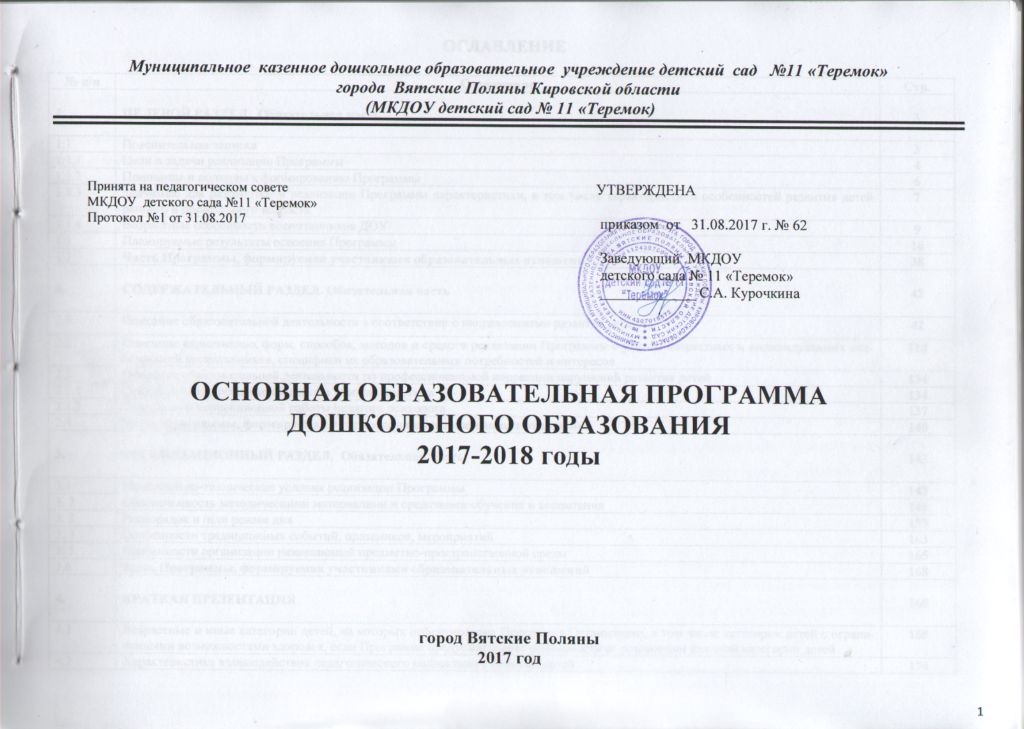 ЦЕЛЕВОЙ РАЗДЕЛ. Обязательная часть1.1  Пояснительная запискаПолное наименование: Муниципальное казенное дошкольное образовательное учреждение детский сад  № 11 «Теремок» города Вятские Поляны Кировской областиСокращенное название: МКДОУ детский сад №11 «Теремок»Юридический адрес: 612964, Кировская область, город Вятские Поляны, ул. Мира, 39а Фактический адрес: 612964,  Кировская область, город Вятские Поляны, ул. Мира, 39а Телефоны: (83334) 6 – 23 - 08, факс (83334) 6 – 18 – 70 Банковские реквизиты: ИНН – 4307015572 , ОКПО – 30925936 , Р/СЧ – 40101810900000010001в  ГРКЦ ГУ банка России по Кировской области город Киров,   БИК 043304001, КПП – 430701001, ОГРН – 1124307000531, ОКВЭД - 80.10.1Лицензия сер. 43Л01 №001862, регистрационный № 1426 от 23 октября 2013 г., выдана Департаментом образования   Кировской области    Учредитель – муниципальное образование городской округ город Вятские Поляны Кировской области. МКДОУ  детский сад №11 «Теремок» было открыто после реконструкции в январе 2013 года. Лицензионные нормативы – до 100 мест.В ДОУ функционирует 4 группы общеразвивающей направленности. Кадровое обеспечениеМКДОУ   полностью укомплектован педагогическими, медицинскими кадрами и обслуживающим персоналом в соответствии с нормами, утвержденными Постановлением Минздрава РФ от 21.04.1993г. № 88 и в соответствии с Единым квалификационным справочником должностей руководителей, специалистов и служащих, раздел «Квалификационные характеристики должностей работников образования» (Приказ Министерства здравоохранения и социального развития РФ от 26.08.2010 г. № 761н).	В ДОУ работают:- заведующий МКДОУ Курочкина С.А.  (имеет среднее профессиональное  педагогическое образование),- старший воспитатель (среднее профессиональное педагогическое образование); - 7 воспитателей:  6 имеют среднее профессиональное педагогическое образование, 1 – высшее педагогическое; - 1 музыкальный руководитель имеет среднее профессиональное  педагогическое образование; - 1 учитель – логопед и 1 педагог психолог  имеют высшее  педагогическое образование, - 1 инструктор по физической культуре, имеет высшее педагогическое образование.Программа реализуется на государственном языке Российской Федерации - русском и направлена на решение следующих целей и задач.Цели и задачи реализации ПрограммыПрограмма сформирована как программа психолого-педагогической поддержки позитивной социализации и индивидуализации, развития личности детей дошкольного возраста и определяет комплекс основных характеристик дошкольного образования (объем, содержание и планируемые результаты в виде целевых ориентиров дошкольного образования).Цель программы - формирование общей культуры, развитие физических, интеллектуальных, нравственных, эстетических и личностных качеств, формирование предпосылок учебной деятельности, сохранение и укрепление здоровья детей дошкольного возраста.Задачи программы:- охрана и укрепление физического и психического здоровья детей, в том числе их эмоционального благополучия;- обеспечение равных возможностей для полноценного развития каждого ребенка в период дошкольного детства независимо от места жительства, пола, нации, языка, социального статуса, психофизиологических и других особенностей (в том числе ограниченных возможностей здоровья);- обеспечение преемственности целей, задач и содержания образования, реализуемых в рамках основных образовательных программ дошкольного и начального общего образования;- создание благоприятных условий развития детей в соответствии с их возрастными и индивидуальными особенностями и склонностями, развития способностей и творческого потенциала каждого ребенка как субъекта отношений с самим собой, другими детьми, взрослыми и миром;- объединение обучения и воспитания в целостный образовательный процесс на основе духовно-нравственных и социокультурных ценностей и принятых в обществе правил и норм поведения в интересах человека, семьи, общества;- формирование общей культуры личности детей, в том числе ценностей здорового образа жизни, развития их социальных, нравственных, эстетических, интеллектуальных, физических качеств, инициативности, самостоятельности и ответственности ребенка, формирования предпосылок учебной деятельности;- обеспечение вариативности и разнообразия содержания Программ и организационных форм дошкольного образования, возможности формирования Программ различной направленности с учетом образовательных потребностей, способностей и состояния здоровья детей;- формирование социокультурной среды, соответствующей возрастным, индивидуальным, психологическим и физиологическим особенностям детей;- обеспечение психолого-педагогической поддержки семьи и повышения компетентности родителей (законных представителей) в вопросах развития и образования, охраны и укрепления здоровья детей.Задачи Программы по образовательным областямСоциально-коммуникативное развитие:- присвоение норм и ценностей, принятых в обществе, включая моральные и нравственные ценности;- развитие общения и взаимодействия ребёнка со взрослыми и сверстниками;- становление самостоятельности, целенаправленности и саморегуляции собственных действий;- развитие социального и эмоционального интеллекта, эмоциональной отзывчивости, сопереживания;- формирование готовности к совместной деятельности;- формирование уважительного отношения и чувства принадлежности к своей семье и сообществу детей и взрослых в организации;- формирование позитивных установок к различным видам труда и творчества;- формирование основ безопасности в быту, социуме, природе. Познавательное развитие:- развитие интересов детей, любознательности и познавательной мотивации;- формирование познавательных действий, становление сознания;- развитие воображения и творческой активности;- формирование первичных представлений о себе, других людях, объектах окружающего мира, их свойствах и отношениях (форме, цвете, размере, материале, звучании, ритме, тепе, количестве, числе, части и целом, пространстве и времени, движении и покое, причинах и следствиях и др.);- формирование первичных представлений о малой родине и Отечестве, представлений о социокультурных ценностях нашего народа, об отечественных традициях и праздниках, о планете Земля как общем доме людей, об особенностях природы, многообразии стран и народов мира.Речевое развитие:- владение речью как средством общения;- обогащение активного словаря;- развитие связной, грамматически правильной диалогической и монологической речи;- развитие речевого творчества;- развитие звуковой и интонационной культуры речи, фонематического слуха;- знакомство с книжной культурой, детской литературой, понимание на слух текстов различных жанров детской литературы;- формирование звуковой аналитико-синтетической активности как предпосылки обучения грамоте.Художественно-эстетическое развитие:- развитие предпосылок ценностно-смыслового восприятия и понимания произведений искусства (словесного, музыкального, изобразительного), мира природы;- становление эстетического отношения к окружающему миру;- формирование элементарных представлений о видах искусства;- восприятие музыки, художественной литературы, фольклора;- стимулирование сопереживания персонажам художественных произведений;- реализация самостоятельной творческой деятельности детей (изобразительной, конструктивно-модельной, музыкальной и др.).Физическое развитие:- развитие физических качеств (координация и гибкость);- правильное формирование опорно-двигательной системы организма, развитие равновесия, координации движений, крупной и мелкой моторики;- правильное выполнение основных движений (ходьба, бег, мягкие прыжки, повороты в обе стороны);- формирование начальных представлений о некоторых видах спорта;- овладение подвижными играми с правилами;- становление целенаправленности и саморегуляции в двигательной сфере;- овладение элементарными нормами и правилами здорового образа жизни (в питании, двигательном режиме, закаливании, при формировании полезных привычек).Принципы и подходы к формированию ПрограммыПрограмма разработана с учетом следующих основных принципов дошкольного образования:- полноценное проживание ребенком всех этапов детства (младенческого, раннего и дошкольного возраста), обогащение (амплификация) детского развития;- построение образовательной деятельности на основе индивидуальных особенностей каждого ребенка, при котором сам ребенок становится активным в выборе содержания своего образования, становится субъектом образования (далее - индивидуализация дошкольного образования);- содействие и сотрудничество детей и взрослых, признание ребенка полноценным участником (субъектом) образовательных отношений;- поддержка инициативы детей в различных видах деятельности;- сотрудничество Организации с семьей;- приобщение детей к социокультурным нормам, традициям семьи, общества и государства;- формирование познавательных интересов и познавательных действий ребенка в различных видах деятельности;- возрастная адекватность дошкольного образования (соответствие условий, требований, методов возрасту и особенностям развития);- учет этнокультурной ситуации развития детей.Основными подходами к формированию Программы являются:-деятельностный подход, предполагающий развитие ребенка в деятельности, включающей такие компоненты как самоцелеполагание, самопланирование, самоорганизация, самооценка, самоанализ;- индивидуальный подход, предписывающий гибкое использование педагогами различных средств, форм и методов по отношению к каждому ребенку;-личностно-ориентированный подход, который предусматривает организацию образовательного процесса на основе признания уникальности личности ребенка и создания условий для ее развития на основе изучения задатков, способностей, интересов, склонностей;- cредовой подход, ориентирующий на использование возможностей внутренней и внешней среды образовательного учреждения в воспитании и развитии личности ребенка.1.1.3  Значимые для разработки и реализации Программы характеристики, в том числе характеристики особенностей развития детей раннего и дошкольного возрастаПри разработке программы учитывались следующие значимые характеристики:- географическое месторасположение:	Город Вятские Поляны располагается на крайнем юго-востоке Кировской области, поэтому климат континентальный с четко выраженными временами года. Зима холодная – средняя температура января -13,8О С, высота снежного покрова 37см. Зимний период длится с середины ноября до середины марта.  Лето наступает с конца мая и продолжается до конца августа. В летнее время наблюдается преобладание континентального умеренного воздуха, средняя температура июля +20оС. Продолжительность летнего периода  составляет 163-170 дней. Первые заморозки наступают в среднем 22 сентября, устойчивый снежный покров устанавливается 18 ноября.		Правобережная юная часть реки Вятки, на которой расположен город, представляет всхолмленную равнину, изрезанную долинами рек Ошторма, Тойменка и многочисленными оврагами. К северу от города на левом берегу Вятки раскинулись обширные пойменные луга и смешанные леса. Население города активно занимается пчеловодством, садоводством и огородничеством.С учётом климатических условий разрабатываются режимы дня:  на холодный период – катание  на лыжах и санках,  на  теплый период – летне-оздоровительная работа, перспективные планы по ознакомлению с природой, проекты, праздники и развлечения. 				Муниципальное казенное дошкольное образовательное учреждение детский сад №11 «Теремок» находится  внутри жилого комплекса в центре города, и в непосредственной  близости  от парка, леса и луга.- социокультурная среда:         Город Вятские Поляны граничит с Малмыжским районом Кировской области, республиками Удмуртия и Татарстан.  Детский сад посещают дети разных национальностей: русские, татары, удмурты, марийцы, армяне и другие.   Учитывая национально-культурную и  демографическую принадлежность детей в дошкольном  образовательном       учреждении проводятся  праздники, развлечения: направленные на приобщение воспитанников  к культуре и традициям других народов, способствует толерантному воспитанию, чувству национальной гордости.         Специалисты детского сада уделяют особое внимание детям из двуязычных семей, проводят индивидуальные беседы с родителями, о том, что необходимо найти оптимальные варианты развития как родного, так и русского языка. Специалисты детского сада: музыкальный руководитель,  педагог – психолог, учитель-логопед способствуют обогащению словарного запаса двуязычного ребенка, усвоению им различных фраз и речевых конструкций. Инструктор по физической культуре знакомит и разучивает подвижные игры разных национальностей народов России (татарские, удмуртские, марийские и др.). В группах воспитатели беседуют об именах (какие они бывают разные), дают сведения из истории России, о ее многонациональности. Социально-культурное окружение детского сада благоприятно с точки зрения всестороннего развития личности ребенка. В ЦНК «ЭтноМир» и историческом музее проводятся мероприятия художественно-эстетического и познавательного цикла (концерты, спектакли, тематические занятия), которые посещают воспитанники детского сада. Организовано тесное взаимодействие с Гимназией и Лицеем с кадетскими классами, которое выражается во взаимопосещении уроков, занятий и других мероприятий педагогами и воспитанниками, что помогает решать проблему преемственности в работе детского сада и школы. Вместе с родителями дети посещают праздничные городские мероприятия и национальные  концерты. Свои впечатления дети отражают в рассказах, рисунках. - контингент воспитанников	В дошкольном учреждении  функционирует 4 группы:1группа:  дети в возрасте – от 3 до 4 лет (вторая младшая группа) 12 часов 1 группа: дети в возрасте – от 6 до 7 лет (подготовительная  к школе группа) 10,5 часов2 группы: дети в возрасте – от 2 до3 лет (ранний дошкольный   возраст)  10,5 часов	Индивидуальные особенности воспитанников ДОУ Контингент воспитанников в 2017 годуДОУ традиционно оказывает качественную и своевременную помощь  родителям в воспитании детей в процессе взаимодействия педагогов с семьями воспитанников, педагоги учитывают национально-культурную и  демографическую принадлежность детей.- характеристики особенностей развития детей раннего и дошкольного возраста1.1.4  Возрастные особенности развития детей раннего и дошкольного возрастаОт 2 до 3 летНа третьем году жизни дети становятся самостоятельнее. Продолжают развиваться предметная деятельность, деловое сотрудничество ребенка и взрослого; совершенствуются восприятие, речь, начальные формы произвольного поведения, игры, наглядно-действенное мышление, в конце года появляются основы наглядно-образного мышления.Развитие предметной деятельности связано с усвоением культурных способов действия с различными предметами. Совершенствуются соотносящие и орудийные действия. Умение выполнять орудийные действия развивает произвольность, преобразуя натуральные формы активности в культурные на основе предлагаемой взрослыми модели, которая выступает в качестве не только объекта для подражания, но и образца, регулирующего собственную активность ребенка.В ходе совместной с взрослыми предметной деятельности продолжает развиваться понимание речи. Слово отделяется от ситуации и приобретает самостоятельное значение. Дети продолжают осваивать названия окружающих предметов, учатся выполнять словесные просьбы взрослых, ориентируясь в пределах ближайшего окружения. Количество понимаемых слов значительно возрастает. Совершенствуется регуляция поведения в результате обращения взрослых к ребенку, который начинает понимать не только инструкцию, но и рассказ взрослых.Интенсивно развивается активная речь детей. К трем годам они осваивают основные грамматические структуры, пытаются строить сложные и сложноподчиненные предложения, в разговоре с взрослым используют практически все части речи. Активный словарь достигает примерно 1500–2500 слов.К концу третьего года жизни речь становится средством общения ребенка со сверстниками. В этом возрасте у детей формируются новые виды деятельности: игра, рисование, конструирование.Игра носит процессуальный характер, главное в ней — действия, которые совершаются с игровыми предметами, приближенными к реальности. В середине третьего года жизни широко используются действияс предметами-заместителями.Появление собственно изобразительной деятельности обусловлено тем, что ребенок уже способен сформулировать намерение изобразить какой-либо предмет. Типичным является изображение человека в виде «головонога» — окружности и отходящих от нее линий.На третьем году жизни совершенствуются зрительные и слуховые ориентировки, что позволяет детям безошибочно выполнять ряд заданий: осуществлять выбор из 2–3 предметов по форме, величине и цвету; различать мелодии; петь.Совершенствуется слуховое восприятие, прежде всего фонематический слух. К трем годам дети воспринимают все звуки родного языка, но произносят их с большими искажениями.Основной формой мышления является наглядно-действенная. Ее особенность заключается в том, что возникающие в жизни ребенка проблемные ситуации разрешаются путем реального действия с предметами.К концу третьего года жизни у детей появляются зачатки наглядно-образного мышления. Ребенок в ходе предметно-игровой деятельности ставит перед собой цель, намечает план действия и т. п.Для детей этого возраста характерна неосознанность мотивов, импульсивность и зависимость чувств и желаний от ситуации. Дети легко заражаются эмоциональным состоянием сверстников. Однако в этот период начинает складываться и произвольность поведения. Она обусловлена развитием орудийных действий и речи. У детей появляются чувства гордости и стыда, начинают формироваться элементы самосознания, связанные с идентификацией с именем и полом. Ранний возраст завершается кризисом трех лет. Ребенок осознает себя как отдельного человека, отличного от взрослого. У него формируется образ Я.  Кризис часто сопровождается рядом отрицательных проявлений: негативизмом, упрямством, нарушением общения с взрослым и др. Кризис может продолжаться от нескольких месяцев до двух лет.От 3 до 4 лет.В возрасте 3–4 лет ребенок постепенно выходит за пределы семейного круга. Его общение становится внеситуативным. Взрослый становится для ребенка не только членом семьи, но и носителем определенной общественной функции. Желание ребенка выполнять такую же функцию приводит к противоречию с его реальными возможностями. Это противоречие разрешается через развитие игры, которая становится ведущим видом деятельности в дошкольном возрасте.Главной особенностью игры является ее условность: выполнение одних действий с одними предметами предполагает их отнесенность к другим действиям с другими предметами. Основным содержанием игры младших дошкольников являются действия с игрушками и предметами-заместителями. Продолжительность игры небольшая. Младшие дошкольники ограничиваются игрой с одной-двумя ролями и простыми, неразвернутыми сюжетами. Игры с правилами в этом возрасте только начинают формироваться.Изобразительная деятельность ребенка зависит от его представлений о предмете. В этом возрасте они только начинают формироваться.Графические образы бедны. У одних детей в изображениях отсутствуют детали, у других рисунки могут быть более детализированы. Дети уже могут использовать цвет.Большое значение для развития мелкой моторики имеет лепка. Младшие дошкольники способны под руководством взрослого вылепить простые предметы.Известно, что аппликация оказывает положительное влияние на развитие восприятия. В этом возрасте детям доступны простейшие виды аппликации.Конструктивная деятельность в младшем дошкольном возрасте ограничена возведением несложных построек по образцу и по замыслу.В младшем дошкольном возрасте развивается перцептивная деятельность. Дети от использования предэталонов — индивидуальных единиц восприятия, переходят к сенсорным эталонам — культурно-выработанным средствам восприятия. К концу младшего дошкольного возраста дети могут воспринимать до 5 и более форм предметов и до 7 и более цветов, способны дифференцировать предметы по величине, ориентироваться в пространстве группы детского сада, а при определенной организации образовательного процесса — и в помещении всего дошкольного учреждения.Развиваются память и внимание. По просьбе взрослого дети могут запомнить 3–4 слова и 5–6 названий предметов. К концу младшего дошкольного возраста они способны запомнить значительные отрывки из любимых произведений.Продолжает развиваться наглядно-действенное мышление. При этом преобразования ситуаций в ряде случаев осуществляются на основе целенаправленных проб с учетом желаемого результата. Дошкольники способны установить некоторые скрытые связи и отношения между предметами.В младшем дошкольном возрасте начинает развиваться воображение, которое особенно наглядно проявляется в игре, когда одни объекты выступают в качестве заместителей других.Взаимоотношения детей обусловлены нормами и правилами. В результате целенаправленного воздействия они могут усвоить относительно большое количество норм, которые выступают основанием для оценки собственных действий и действий других детей.Взаимоотношения детей ярко проявляются в игровой деятельности. Они скорее играют рядом, чем активно вступают во взаимодействие. Однако уже в этом возрасте могут наблюдаться устойчивые избирательные взаимоотношения. Конфликты между детьми возникают преимущественно по поводу игрушек. Положение ребенка в группе сверстников во многом определяется мнением воспитателя.В младшем дошкольном возрасте можно наблюдать соподчинение мотивов поведения в относительно простых ситуациях. Сознательное управление поведением только начинает складываться; во многом поведение ребенка еще ситуативно. Вместе с тем можно наблюдать и случаи ограничения собственных побуждений самим ребенком, сопровождаемые словесными указаниями. Начинает развиваться самооценка, при этом дети в значительной мере ориентируются на оценку воспитателя. Продолжает развиваться также их половая идентификация, что проявляется в характере выбираемых игрушек и сюжетов.От  4 до 5 летВ игровой деятельности детей среднего дошкольного возраста появляются ролевые взаимодействия. Они указывают на то, что дошкольники начинают отделять себя от принятой роли. В процессе игры роли могут меняться. Игровые действия начинают выполняться не ради них самих, а ради смысла игры.Происходит разделение игровых и реальных взаимодействий детей. Значительное развитие получает изобразительная деятельность. Рисунок становится предметным и детализированным. Графическое изображение человека характеризуется наличием туловища, глаз, рта, носа, волос, иногда одежды и ее деталей. Совершенствуется техническая сторона изобразительной деятельности. Дети могут рисовать основные геометрические фигуры, вырезать ножницами, наклеивать изображения на бумагу и т. д.Усложняется конструирование. Постройки могут включать 5–6 деталей. Формируются навыки конструирования по собственному замыслу, а также планирование последовательности действий.Двигательная сфера ребенка характеризуется позитивными изменениями мелкой и крупной моторики. Развиваются ловкость, координация движений. Дети в этом возрасте лучше, чем младшие дошкольники, удерживают равновесие, перешагивают через небольшие преграды. Усложняются игры с мячом.К концу среднего дошкольного возраста восприятие детей становится более развитым. Они оказываются способными назвать форму, на которую похож тот или иной предмет. Могут вычленять в сложных объекта простые формы  и из простых форм воссоздавать сложные объекты. Дети способны упорядочить группы предметов по сенсорному признаку — величине, цвету; выделить такие параметры, как высота, длина и ширина.Совершенствуется ориентация в пространстве. Возрастает объем памяти. Дети запоминают до 7– 8 названий предметов. Начинает складываться произвольное запоминание: дети способны принять задачу на запоминание, помнят поручения взрослых, могут выучить небольшое стихотворение и т. д.Начинает развиваться образное мышление. Дети способны использовать простые схематизированные изображения для решения несложных задач. Дошкольники могут строить по схеме, решать лабиринтные задачи. Развивается предвосхищение. На основе пространственного расположения объектов дети могут сказать, что произойдет в результате ихвзаимодействия. Однако при этом им трудно встать на позицию другого наблюдателя и во внутреннем плане совершить мысленное преобразование образа.Для детей этого возраста особенно характерны известные феномены Ж. Пиаже: сохранение количества, объема и величины. Например, если им предъявить три черных кружка из бумаги и семь белых кружков из бумаги и спросить: «Каких кружков больше — черных или белых?», большинство ответят, что белых больше. Но если спросить: «Каких больше — белых или бумажных?», ответ будет таким же — больше белых.Продолжает развиваться воображение. Формируются такие его особенности, как оригинальность и произвольность. Дети могут самостоятельно придумать небольшую сказку на заданную тему.Увеличивается устойчивость внимания. Ребенку оказывается доступной сосредоточенная деятельность в течение 15–20 минут. Он способен удерживать в памяти при выполнении каких-либо действий несложное условие.В среднем дошкольном возрасте улучшается произношение звуков и дикция. Речь становится предметом активности детей. Они удачно имитируют голоса животных, интонационно выделяют речь тех или иных персонажей. Интерес вызывают ритмическая структура речи, рифмы.Развивается грамматическая сторона речи. Дошкольники занимаются словотворчеством на основе грамматических правил. Речь детей при взаимодействии друг с другом носит ситуативный характер, а при общении с взрослым становится внеситуативной. Изменяется содержание общения ребенка и взрослого. Оно выходит за пределы конкретной ситуации, в которой оказывается ребенок. Ведущим становится познавательный мотив. Информация, которую ребенок получает в процессе общения, может быть сложной и трудной для понимания, но она вызывает у него интерес.У детей формируется потребность в уважении со стороны взрослого, для них оказывается чрезвычайно важной его похвала. Это приводит к их повышенной обидчивости на замечания. Повышенная обидчивость представляет собой возрастной феномен.Взаимоотношения со сверстниками характеризуются избирательностью, которая выражается в предпочтении одних детей другим. Появляются постоянные партнеры по играм. В группах начинают выделяться лидеры. Появляются конкурентность, соревновательность. Последняя важна для сравнения себя с другим, что ведет к развитию образа Я ребенка, его детализации.Основные достижения возраста связаны с развитием игровой деятельности; появлением ролевых и реальных взаимодействий; с развитием изобразительной деятельности; конструированием по замыслу, планированием совершенствованием восприятия, развитием образного мышления и воображения, эгоцентричностью познавательной позиции; развитием памяти, внимания, речи, познавательной мотивации; формированием потребности в уважении со стороны взрослого, появлением обидчивости, конкурентности,  соревновательности со сверстниками; дальнейшим развитием образа Я ребенка, его детализацией.От  5 до 6 летДети шестого года жизни уже могут распределять роли до начала игры и строить свое поведение, придерживаясь роли. Игровое взаимодействие сопровождается речью, соответствующей и по содержанию,  интонационно взятой роли. Речь, сопровождающая реальные отношения детей, отличается от ролевой речи. Дети начинают осваивать социальные отношения и понимать подчиненность позиций в различных видах деятельности взрослых, одни роли становятся для них более привлекательными, чем другие. При распределении ролей могут возникать конфликты, связанные с субординацией ролевого поведения. Наблюдается организация игрового пространства, в котором выделяются смысловой «центр» и «периферия». (В игре «Больница» таким центром оказывается кабинет врача, в игре «Парикмахерская» — зал стрижки, а зал ожидания выступает в качестве периферии игрового пространства.) Действия детей в играх становятся разнообразными.Развивается изобразительная деятельность детей. Это возраст наиболее активного рисования. В течение года дети способны создать до двух тысяч рисунков. Рисунки могут быть самыми разными по содержанию: это и жизненные впечатления детей, и воображаемые ситуации, иллюстрации к фильмам и книгам. Обычно рисунки представляют собойсхематичные изображения различных объектов, но могут отличаться оригинальностью композиционного решения, передавать статичные и динамичные отношения. Рисунки приобретают сюжетный характер; достаточно часто встречаются многократно повторяющиеся сюжеты с небольшими или, напротив, существенными изменениями. Изображение человека становится более детализированным и пропорциональным. По рисунку можно судить о половой принадлежности и эмоциональном состоянии изображенного человека.Конструирование характеризуется умением анализировать условия, в которых протекает эта деятельность. Дети используют и называют различные детали деревянного конструктора. Могут заменить детали постройки в зависимости от имеющегося материала. Овладевают обобщенным способом обследования образца. Дети способны выделять основные части предполагаемой постройки. Конструктивная деятельность может осуществляться на основе схемы, по замыслу и по условиям.Появляется конструирование в ходе совместной деятельности. Дети могут конструировать из бумаги, складывая ее в несколько раз (два, четыре, шесть сгибаний); из природного материала. Они осваивают два способа конструирования: 1) от природного материала к художественному образу (ребенок «достраивает» природный материал до целостного образа, дополняя его различными деталями); 2) от художественного образа к природному материалу (ребенок подбирает необходимый материал, для того чтобы воплотить образ).Продолжает совершенствоваться восприятие цвета, формы и величины, строения предметов; систематизируются представления детей. Они называют не только основные цвета и их оттенки, но и промежуточные цветовые оттенки; форму прямоугольников, овалов, треугольников. Воспринимают величину объектов, легко выстраивают в ряд — по возрастанию или убыванию — до 10 различных предметов.Однако дети могут испытывать трудности при анализе пространственного положения объектов, если сталкиваются с несоответствием формы и их пространственного расположения. Это свидетельствует о том, что в различных ситуациях восприятие представляет для дошкольников известные сложности, особенно если они должны одновременно учитыватьнесколько различных и при этом противоположных признаков.В старшем дошкольном возрасте продолжает развиваться образное мышление. Дети способны не только решить задачу в наглядном плане, но и совершить преобразования объекта, указать, в какой последовательности объекты вступят во взаимодействие и т. д. Однако подобные решения окажутся правильными только в том случае, если дети будут применять адекватные мыслительные средства. Среди них можно выделить схематизированные представления, которые возникают в процессе наглядного моделирования; комплексные представления, отражающие представления детей о системе признаков, которыми могут обладать объекты, а также представления, отражающие стадии преобразования различных объектов и явлений (представления о цикличности изменений): представления о смене времен года, дня и ночи, об увеличении и уменьшении объектов в результате различных воздействий, представления о развитии и т. д. Кроме того, продолжают совершенствоваться обобщения, что является основой словесно-логического мышления. В дошкольном возрасте у детей еще отсутствуют представления о классах объектов. Дети группируют объекты по признакам, которые могут изменяться, однако начинают формироваться операции логического сложения и умножения классов. Так, например, старшие дошкольники при группировке объектов могут учитывать два признака: цвет и форму (материал) и т. д.Как показали исследования отечественных психологов, дети старшего дошкольного возраста способны рассуждать и давать адекватные причинные объяснения, если анализируемые отношения не выходят за пределы их наглядного опыта.Развитие воображения в этом возрасте позволяет детям сочинять достаточно оригинальные и последовательно разворачивающиеся истории.Воображение будет активно развиваться лишь при условии проведения специальной работы по его активизации. Продолжают развиваться устойчивость, распределение, переключаемость внимания. Наблюдается переход от непроизвольного к произвольному вниманию.Продолжает совершенствоваться речь, в том числе ее звуковая сторона.Дети могут правильно воспроизводить шипящие, свистящие и сонорные звуки. Развиваются фонематический слух, интонационная выразительность речи при чтении стихов в сюжетно-ролевой игре и в повседневной жизни.Совершенствуется грамматический строй речи. Дети используют практически все части речи, активно занимаются словотворчеством. Богаче становится лексика: активно используются синонимы и антонимы. Развивается связная речь. Дети могут пересказывать, рассказывать по картинке, передавая не только главное, но и детали.Достижения этого возраста характеризуются распределением ролей в игровой деятельности; структурированием игрового пространства; дальнейшим развитием изобразительной деятельности, отличающейся высокой продуктивностью; применением в конструировании обобщенного способа обследования образца; усвоением обобщенных способов изображения предметов одинаковой формы.Восприятие в этом возрасте характеризуется анализом сложных форм объектов; развитие мышления сопровождается освоением мыслительных средств (схематизированные представления, комплексные представления, представления о цикличности изменений); развиваются умение обобщать, причинное мышление, воображение, произвольное внимание, речь, образ Я.От 6 до 7 летВ сюжетно-ролевых играх дети подготовительной к школе группы начинают осваивать сложные взаимодействия людей, отражающие характерные значимые жизненные ситуации, например, свадьбу, рождение ребенка, болезнь, трудоустройство и т. д.Игровые действия детей становятся более сложными, обретают особый смысл, который не всегда открывается взрослому. Игровое пространство усложняется. В нем может быть несколько центров, каждый из которых поддерживает свою сюжетную линию. При этом дети способны отслеживать поведение партнеров по всему игровомупространству и менять свое поведение в зависимости от места в нем. Так, ребенок уже обращается к продавцу не просто как покупатель, а как покупатель-мама или покупатель-шофер и т. п. Исполнение роли акцентируется не только самой ролью, но и тем, в какой части игрового пространства эта роль воспроизводится. Например, исполняя роль водителя автобуса, ребенок командует пассажирами и подчиняется инспектору ГИБДД. Если логика игры требует появления новой роли, то ребенок может по ходу игры взять на себя новую роль, сохранив при этом роль, взятую ранее. Дети могут комментировать исполнение роли тем или иным участником игры.Образы из окружающей жизни и литературных произведений, передаваемые детьми в изобразительной деятельности, становятся сложнее.Рисунки приобретают более детализированный характер, обогащается их цветовая гамма. Более явными становятся различия между рисунками мальчиков и девочек. Мальчики охотно изображают технику, космос, военные действия и т. п. Девочки обычно рисуют женские образы: принцесс, балерин, моделей и т. д. Часто встречаются и бытовые сюжеты:мама и дочка, комната и т. д.Изображение человека становится еще более детализированным и пропорциональным. Появляются пальцы на руках, глаза, рот, нос, брови, подбородок. Одежда может быть украшена различными деталями.При правильном педагогическом подходе у дошкольников формируются художественно-творческие способности в изобразительной деятельности.К подготовительной к школе группе дети в значительной степени осваивают конструирование из строительного материала. Они свободно владеют обобщенными способами анализа как изображений, так и построек; не только анализируют основные конструктивные особенности различных деталей, но и определяют их форму на основе сходства со знакомыми им объемными предметами. Свободные постройки становятся симметричными и пропорциональными, их строительство осуществляется на основе зрительной ориентировки.Дети быстро и правильно подбирают необходимый материал. Они достаточно точно представляют себе последовательность, в которой будет осуществляться постройка, и материал, который понадобится для ее выполнения; способны выполнять различные по степени сложности постройки как по собственному замыслу, так и по условиям.В этом возрасте дети уже могут освоить сложные формы сложения из листа бумаги и придумывать собственные, но этому их нужно специально обучать. Данный вид деятельности не просто доступен детям — он важен для углубления их пространственных представлений.Усложняется конструирование из природного материала. Дошкольникам уже доступны целостные композиции по предварительному замыслу, которые могут передавать сложные отношения, включать фигурылюдей и животных.У детей продолжает развиваться восприятие, однако они не всегда могут одновременно учитывать несколько различных признаков.Развивается образное мышление, однако воспроизведение метрических отношений затруднено. Это легко проверить, предложив детям воспроизвести на листе бумаги образец, на котором нарисованы девять точек, расположенных не на одной прямой. Как правило, дети не воспроизводят метрические отношения между точками: при наложениирисунков друг на друга точки детского рисунка не совпадают с точкамиобразца.Продолжают развиваться навыки обобщения и рассуждения, но они в значительной степени ограничиваются наглядными признаками ситуации.Продолжает развиваться воображение, однако часто приходится констатировать снижение развития воображения в этом возрасте в сравнении со старшей группой. Это можно объяснить различными влияниями, в том числе и средств массовой информации, приводящими к стереотипности детских образов.Продолжает развиваться внимание дошкольников, оно становится произвольным. В некоторых видах деятельности время произвольного сосредоточения достигает 30 минут.У дошкольников продолжает развиваться речь: ее звуковая сторона, грамматический строй, лексика. Развивается связная речь. В высказываниях детей отражаются как расширяющийся словарь, так и характер обобщений, формирующихся в этом возрасте. Дети начинают активно употреблять обобщающие существительные, синонимы, антонимы, прилагательные и т. д.В результате правильно организованной образовательной работы у детей развиваются диалогическая и некоторые виды монологической речи.В подготовительной к школе группе завершается дошкольный возраст. Его основные достижения связаны с освоением мира вещей как предметов человеческой культуры; освоением форм позитивного общения с людьми;  развитием половой идентификации, формированием позиции школьника.К концу дошкольного возраста ребенок обладает высоким уровнем познавательного и личностного развития, что позволяет ему в дальнейшем успешно учиться в школе.Планируемые результаты освоения ПрограммыТребования к результатам освоения Программы представлены в виде целевых ориентиров дошкольного образования. К целевым ориентирам дошкольного образования относятся следующие социально-нормативные характеристики возможных достижений ребенка:1. Целевые ориентиры образования в раннем возрасте:- ребенок интересуется окружающими предметами и активно действует с ними; эмоционально вовлечен в действия с игрушками и другими предметами, стремится проявлять настойчивость в достижении результата своих действий;- использует специфические, культурно фиксированные предметные действия, знает назначение бытовых предметов (ложки, расчески, карандаши и др.) и умеет пользоваться ими. Владеет простейшими навыками самообслуживания; стремится проявлять самостоятельность в бытовом и игровом поведении;- владеет активной речью, включенной в общение; может обращаться с вопросами и просьбами, понимает речь взрослых; знает названия окружающих предметов и игрушек;- стремится к общению со взрослыми и активно подражает им в движениях и действиях; появляются игры, в которых ребенок воспроизводит действия взрослого;- проявляет интерес к стихам и сказкам, рассматриванию картинки, стремится двигаться под музыку; эмоционально откликается на различные произведения культуры и искусства;- у ребенка развита крупная и мелкая моторика, он стремится осваивать различные виды движения (бег, лазанье, перешагивание и пр.). Планируемые результаты  освоения детьми программы в раннем возрастеСистема мониторинга достижения воспитанниками раннего возраста планируемых результатов освоения ООП ДО проводится на основе диагностических карт индивидуального развития. Сроки проведения – 1 раз в год (май)Целевые ориентиры на этапе завершения дошкольного образования:- ребенок овладевает основными культурными способами деятельности, проявляет инициативу и самостоятельность в разных видах деятельности – игре, общении, познавательно-исследовательской деятельности, конструировании и др.; способен выбирать себе род занятий, участников по совместной деятельности;- ребенок обладает установкой положительного отношения к миру, к разным видам труда, другим людям и самому себе, обладает чувством собственного достоинства; активно взаимодействует со сверстниками и взрослыми, участвует в совместных играх. Способен договариваться, учитывать интересы и чувства других, сопереживать неудачам и радоваться успехам других, адекватно проявляет свои чувства, в том числе чувство веры в себя, старается разрешать конфликты;- ребенок обладает развитым воображением, которое реализуется в разных видах деятельности, и прежде всего в игре; ребенок владеет разными формами и видами игр, различает условную и реальную ситуацию, умеет подчиняться разным правилам и социальным нормам;- ребенок достаточно хорошо владеет устной речью, может выражать свои мысли и желания, может использовать речь для выражения своих мыслей, чувств и желаний, построения речевого высказывания в ситуации общения, может выделять звуки в словах, у ребенка складываются предпосылки грамотности;- у ребенка развита крупная и мелкая моторика; он подвижен, вынослив, владеет основными движениями, может контролировать свои движения и управлять ими;- ребенок способен к волевым усилиям, может следовать социальным нормам поведения и правилам в разных видах деятельности, во взаимоотношениях со взрослыми и сверстниками, может соблюдать правила безопасного поведения и личной гигиены;- ребенок проявляет любознательность, задает вопросы взрослым и сверстникам, интересуется причинно-следственными связями, пытается самостоятельно придумывать объяснения явлениям природы и поступкам людей; склонен наблюдать, экспериментировать. Обладает начальными знаниями о себе, о природном и социальном мире, в котором он живет; знаком с произведениями детской литературы, обладает элементарными представлениями из области живой природы, естествознания, математики, истории и т.п.; ребенок способен к принятию собственных решений, опираясь на свои знания и умения в различных видах деятельности.Планируемые результаты  освоения детьми программы  на этапе завершения дошкольного образования   Система мониторинга достижения воспитанниками дошкольного возраста планируемых результатов освоения ООП ДО проводится на основе диагностических карт индивидуального развития. Сроки проведения – 1 раз в год (май)1.3   Часть  Программы, формируемая участниками образовательных отношенийПояснительная запискаДанная часть программы учитывает образовательные потребности, интересы и мотивы воспитанников, членов их семей и педагогов и ориентирован на:специфику национальных, социокультурных и иных условий, в которых осуществляется образовательная деятельность.выбор парциальных программ и форм организации работы с детьми, которые в наибольшей степени соответствуют потребностям и интересам воспитанников, возможностям педагогического коллектива.сложившиеся традиции в организации.На основании запросов участников образовательного процесса (с учетом результатов мониторинга обследования воспитанников и анкетирования членов их семей, а также педагогов) осуществлен подбор парциальных образовательных программ различной направленности, отвечающих требованиям всех участников согласно их запросов и мотивации. Образовательное учреждение осуществляет деятельность с детьми раннего возраста, следовательно, нам необходимо создать условия к легкой адаптации в ДОУ. С поступлением ребенка раннего возраста в детский сад в его жизни происходит множество изменений: строгий, распланированный режим дня, отсутствие родителей в течение дня несколько часов, новые требования к поведению, постоянный контакт со сверстниками и малознакомыми ему взрослыми, новое помещение, совершенно другой стиль общения. Все эти изменения обрушиваются на ребенка внезапно и одновременно, создавая для него стрессовую ситуацию. И для того чтобы привыкание к детскому саду прошло более благополучно как для детей так и для родителей в ДОУ используется  программа психолого – педагогической поддержки детей младшего дошкольного возраста в период адаптации к детскому учреждению С. А. Коробовой «Улыбнись, малыш!».Цель: создать систему игровых психолого – педагогических воздействий на детей для быстрой и безболезненной адаптации к условиям дошкольного учреждения.Задачи:Развитие потребностей ребенка в общении с окружающими взрослыми и детьми.Организация психолого – педагогической поддержки воспитанников в период адаптации, позволяющей им не только приспособиться к новой обстановке, но и всесторонне развиваться в различных сферах общения и деятельности.Эффективное решение проблем, возникающих у детей в общении и развитии в период адаптации.Принципы:Принцип дифференцированного подходавсе задания и упражнения подобраны специалистами с учетом возрастных особенностей детей.Принцип занимательностисовместная деятельность педагога с детьми в группе адаптации построены таким образом, чтобы максимально заинтересовать малышей и взрослых, вызвать у них положительный эмоциональный отклик.Принцип развитияв процессе проведения совместной деятельности происходит постепенное развитие умственных способностей, сенсомоторных навыков, музыкальных и творческих способностей детей.Планируемые результаты освоения части программы, формируемой участниками образовательных отношенийребенок интересуется окружающими предметами и активно действует с ними;владеет простейшими навыками самообслуживания; стремится проявлять самостоятельность в бытовом и игровом поведении;владеет активной речью, включенной в общение;стремится к общению со взрослыми и активно подражает им в движениях и действиях;проявляет интерес к сверстникам; наблюдает за их действиями и подражает им.Проблема здоровья подрастающего поколения в последнее время стала очень актуальной, так  как обществу нужны творческие, гармонично развитые  и активные личности.  С повсеместным распространением компьютеров и появлением интернета дети стали меньше двигаться, заниматься спортом и играть в подвижные игры. Поэтому задача каждого педагога и родителя – сформировать у ребенка понимание важности физических упражнений, спорта, ведь это залог здоровья.  В ДОУ реализуется  методический комплекс   Е.В. Сулим «Детский фитнес. Физкультурные занятия для детей 3-5 лет», Е.В. Сулим «Детский фитнес. Физкультурные занятия для детей 5-7 лет».Цель: охрана и укрепление здоровья  и психологического комфорта детей.Задачи детского фитнеса:оптимизировать рост и развитие опорно-двигательного аппарата (формирование правильной осанки, профилактика плоскостопия); совершенствовать физические способности (развивать мышечную силу, гибкость, выносливость, скорость, силу, координацию);развивать психические качества: внимание, память, воображение, умственные способности;развивать и функционально совершенствовать органы дыхания, кровообращения, сердечнососудистой и нервной системы организма; создавать условия для положительного психоэмоционального  состояния детей;воспитывать умение выражать эмоции, раскрепощенность и творчество в движении;повышать интерес к физкультурным занятиям.Принципы и подходы:индивидуально-дифференцированный подход;сочетание различных форм и видов детской активности;системность в проведении занятий;сотрудничество с семьёй.    Планируемые результаты:3-4 годасохраняет равновесие и правильную осанку при выполнении упражнений на степ-платформе;умеет согласовывать движение и дыхание при выполнении упражнений игрового стретчинга; выполняет упражнения силовой гимнастики с мячом: стоя на низких четвереньках, на локтях и коленях, ползти вперед и толкать мяч головой; стойка на мяче на двух ногах с удерживанием равновесия; ходьба с высоким подниманием колен, мяч  держать  на голове обеими руками;выполняет  простейшие упражнения по художественной гимнастике с лентой, обручем;умеет действовать в коллективе.4-5 летумеет согласовывать движение рук и ног при выполнении упражнений на степ-платформе;умеет согласовывать движение и дыхание при выполнении упражнений игрового стретчинга; выполняет упражнения силовой гимнастики с атлетическим мячом на степ-платформе;выполняет упражнения по акробатике: правильный перехват за перекладины гимнастической стенки перед выполнением виса; имеет навык подтягиваться во время  ползания по гимнастической скамейке;выполнять упражнения аэробики: грациозность и красоту  выполнения физических упражнений под музыку;ответственно  относится к правилам при выполнении физических упражнений и подвижных игр.5-6 летумеет согласовывать элементы основных движений, уделяя внимание согласованной работе всех частей тела  при выполнении упражнений на степ-платформе;выполняет упражнения степ-аэробики с большим мячом; выполняет упражнения художественной гимнастики с обручем:  раскручивать обруч на полу, на правой и левой руке, на талии, на шее;выполняет упражнения силовой гимнастики на степ-платформе  в положении лежа, сидя, с атлетическим мячом; выполняет акробатические упражнения: прыжки через планку с разбега способом «ножницы»; впрыгивание на предмет с места.6-7 летумеет согласовывать элементы основных движений, уделяя внимание согласованной работе всех частей тела  при выполнении упражнений на степ-платформе;выполняет упражнения степ-аэробики с большим и малым мячом: отбивание мяча с одновременным выполнением прыжков, четко координирует и согласовывает движения рук и ног при ловле малого мяча; выполняет упражнения художественной гимнастики с обручем:  раскручивать обруч на полу, на правой и левой руке, на талии, на шее;выполняет упражнения силовой гимнастики с резиновым жгутом; умеет работать в паре согласовывая движения при выполнении упражнений с целлулоидным мячом;выполняет акробатические упражнения: удерживание прямых  ног в висе на гимнастической стенке; поддерживает правильное положение позвоночника при выполнении упражнений сидя и лежа2.  СОДЕРЖАТЕЛЬНЫЙ РАЗДЕЛ. Обязательная часть.2.1  Описание образовательной деятельности в соответствии с направлениями развития ребенкаОБРАЗОВАТЕЛЬНАЯ ОБЛАСТЬ  «СОЦИАЛЬНО-КОММУНИКАТИВНОЕ РАЗВИТИЕ»Социально-коммуникативное развитие направлено на усвоение норм и ценностей, принятых в обществе, включая моральные и нравственные ценности; развитие общения и взаимодействия ребенка со взрослыми и сверстниками; становление самостоятельности, целенаправленности и саморегуляции собственных действий; развитие социального и эмоционального интеллекта, эмоциональной отзывчивости, сопереживания, формирование готовности к совместной деятельности со сверстниками, формирование уважительного отношения и чувства принадлежности к своей семье и к сообществу детей и взрослых в Организации; формирование позитивных установок к различным видам труда и творчества; формирование основ безопасного поведения в быту, социуме, природе.Основные цели и задачиСоциализация, развитие общения, нравственное воспитание. Усвоение норм и ценностей, принятых в обществе, воспитание моральных и нравственных качеств ребенка, формирование умения правильно оценивать свои поступки и поступки сверстников.Развитие общения и взаимодействия ребенка с взрослыми и сверстниками, развитие социального и эмоционального интеллекта, эмоциональной отзывчивости, сопереживания, уважительного и доброжелательного отношения к окружающим.Формирование готовности детей к совместной деятельности, развитие умения договариваться, самостоятельно разрешать конфликты со сверстниками.Ребенок в семье и сообществе, патриотическое воспитание. Формирование образа Я, уважительного отношения и чувства принадлежности к своей семье и к сообществу детей и взрослых в организации; формирование гендерной, семейной, гражданской принадлежности; воспитание любви к Родине, гордости за ее достижения, патриотических чувств.Самообслуживание, самостоятельность, трудовое воспитание. Развитие навыков самообслуживания; становление самостоятельности, целенаправленности и саморегуляции собственных действий.Воспитание культурно-гигиенических навыков.Формирование позитивных установок к различным видам труда и творчества, воспитание положительного отношения к труду, желания трудиться.Воспитание ценностного отношения к собственному труду, труду других людей и его результатам. Формирование умения ответственно относиться к порученному заданию (умение и желание доводить дело до конца, стремление сделать его хорошо).Формирование первичных представлений о труде взрослых, его роли в обществе и жизни каждого человека.Формирование основ безопасности. Формирование первичных представлений о безопасном поведении в быту, социуме, природе. Воспитание осознанного отношения к выполнению правил безопасности.Формирование осторожного и осмотрительного отношения к потенциально опасным для человека и окружающего мира природы ситуациям.Формирование представлений о некоторых типичных опасных ситуациях и способах поведения в них.Формирование элементарных представлений о правилах безопасности дорожного движения; воспитание осознанного отношения к необходимости выполнения этих правил.Содержание психолого-педагогической работыСоциализация, развитие общения, нравственное воспитание От 2 до 3 летФормировать у детей опыт поведения в среде сверстников, воспитывать чувство симпатии к ним. Способствовать накоплению опыта доброжелательных взаимоотношений со сверстниками, воспитывать эмоциональную отзывчивость (обращать внимание детей на ребенка, проявившего  заботу о товарище, поощрять умение пожалеть, посочувствовать).Формировать у каждого ребенка уверенность в том, что его, как и всех детей, любят, о нем заботятся; проявлять уважительное отношение к интересам ребенка, его нуждам, желаниям, возможностям.Воспитывать отрицательное отношение к грубости, жадности; развивать умение играть не ссорясь, помогать друг другу и вместе радоваться  успехам, красивым игрушкам и т. п.Воспитывать элементарные навыки вежливого обращения: здороваться, прощаться, обращаться с просьбой спокойно, употребляя слова «спасибо» и «пожалуйста». Формировать умение спокойно вести себя в помещении и на улице: не шуметь, не бегать, выполнять просьбу взрослого.Воспитывать внимательное отношение и любовь к родителям и близким людям. Приучать детей не перебивать говорящего взрослого, формировать умение подождать, если взрослый занят.От 3 до 4 летЗакреплять навыки организованного поведения в детском саду, дома, на улице. Продолжать формировать элементарные представления о том, что хорошо и что плохо.Обеспечивать условия для нравственного воспитания детей. Поощрять попытки пожалеть сверстника, обнять его, помочь. Создавать игровые отношения к окружающим. Приучать детей общаться спокойно, без крика.Формировать доброжелательное отношение друг к другу, умение делиться с товарищем, опыт правильной оценки хороших и плохих поступков.Учить жить дружно, вместе пользоваться игрушками, книгами, помогать друг другу.Приучать детей к вежливости (учить здороваться, прощаться, благодарить за помощь).От 4 до 5 летСпособствовать формированию личностного отношения ребенка к соблюдению (и нарушению) моральных норм: взаимопомощи, сочувствия обиженному и несогласия с действиями обидчика; одобрения действий того, кто поступил справедливо, уступил по просьбе сверстника (разделил кубики поровну).Продолжать работу по формированию доброжелательных взаимоотношений между детьми (рассказывать о том, чем хорош каждый воспитанник, помогать каждому ребенку как можно чаще убеждаться в том, что он хороший, что его любят и пр.).Учить коллективным играм, правилам добрых взаимоотношений.Воспитывать скромность, отзывчивость, желание быть справедливым, сильным и смелым; учить испытывать чувство стыда за неблаговидный поступок.Напоминать детям о необходимости здороваться, прощаться, называть работников дошкольного учреждения по имени и отчеству, не вмешиваться в разговор взрослых, вежливо выражать свою просьбу, благодарить за оказанную услугу.От 5 до 6 летВоспитывать дружеские взаимоотношения между детьми; привычку сообща играть, трудиться, заниматься; стремление радовать старших хорошими поступками; умение самостоятельно находить общие интересные занятия.Воспитывать уважительное отношение к окружающим.Учить заботиться о младших, помогать им, защищать тех, кто слабее.Формировать такие качества, как сочувствие, отзывчивость.Воспитывать скромность, умение проявлять заботу об окружающих, с благодарностью относиться к помощи и знакам внимания.Формировать умение оценивать свои поступки и поступки сверстников. Развивать стремление детей выражать свое отношение к окружающему, самостоятельно находить для этого различные речевые средства.Расширять представления о правилах поведения в общественных местах; об обязанностях в группе детского сада, дома.Обогащать словарь детей вежливыми словами (здравствуйте, до свидания, пожалуйста, извините, спасибо и т. д.). Побуждать к использованию в речи фольклора (пословицы, поговорки, потешки и др.). Показать значение родного языка в формировании основ нравственности.От 6 до 7 летВоспитывать дружеские взаимоотношения между детьми, развивать умение самостоятельно объединяться для совместной игры и труда, заниматься самостоятельно выбранным делом, договариваться, помогать друг другу.Воспитывать организованность, дисциплинированность, коллективизм, уважение к старшим.Воспитывать заботливое отношение к малышам, пожилым людям; учить помогать им.Формировать такие качества, как сочувствие, отзывчивость, справедливость, скромность.Развивать волевые качества: умение ограничивать свои желания, выполнять установленные нормы поведения, в своих поступках следовать положительному примеру.Воспитывать уважительное отношение к окружающим. Формировать умение слушать собеседника, не перебивать без надобности. Формировать умение спокойно отстаивать свое мнение.Обогащать словарь формулами словесной вежливости (приветствие, прощание, просьбы, извинения).Расширять представления детей об их обязанностях, прежде всего в связи с подготовкой к школе. Формировать интерес к учебной деятельности и желание учиться в школе.Ребенок в семье и сообществе, патриотическое воспитаниеот 2 до 3 летОбраз Я. Формировать у детей элементарные представления о себе, об изменении своего социального статуса (взрослении) в связи с началом посещения детского сада; закреплять умение называть свое имя.Формировать у каждого ребенка уверенность в том, что взрослые любят его, как и всех остальных детей.Семья. Воспитывать внимательное отношение к родителям, близким людям. Поощрять умение называть имена членов своей семьи.Детский сад. Развивать представления о положительных сторонах детского сада, его общности с домом (тепло, уют, любовь и др.) и отличиях от домашней обстановки (больше друзей, игрушек, самостоятельности и т. д.).Обращать внимание детей на то, в какой чистой, светлой комнате они играют, как много в ней ярких, красивых игрушек, как аккуратно заправлены кроватки. На прогулке обращать внимание детей на красивые растения, оборудование участка, удобное для игр и отдыха.Развивать умение ориентироваться в помещении группы, на участке.Родная страна. Напоминать детям название города (поселка), в котором они живут.От 3 до 4 летОбраз Я. Постепенно формировать образ Я. Сообщать детям разнообразные, касающиеся непосредственно их сведения (ты мальчик, у тебя серые глаза, ты любишь играть и т. п.), в том числе сведения о прошлом(не умел ходить, говорить; ел из бутылочки) и о происшедших с ними изменениях (сейчас умеешь правильно вести себя за столом, рисовать, танцевать; знаешь «вежливые» слова).Семья. Беседовать с ребенком о членах его семьи (как зовут, чем занимаются, как играют с ребенком и пр.).Детский сад. Формировать у детей положительное отношение к детскому саду. Обращать их внимание на красоту и удобство оформления групповой комнаты, раздевалки (светлые стены, красивые занавески, удобная мебель, новые игрушки, в книжном уголке аккуратно расставлены книги с яркими картинками).Знакомить детей с оборудованием и оформлением участка для игр и занятий, подчеркивая его красоту, удобство, веселую, разноцветную окраску строений.Обращать внимание детей на различные растения, на их разнообразие и красоту.Вовлекать детей в жизнь группы, воспитывать стремление поддерживать чистоту и порядок в группе, формировать бережное отношение к игрушкам, книгам, личным вещам и пр. Формировать чувство общности, значимости каждого ребенка для детского сада.Совершенствовать умение свободно ориентироваться в помещениях и на участке детского сада.Формировать уважительное отношение к сотрудникам детского сада (музыкальный руководитель, медицинская сестра, заведующая, старший воспитатель и др.), их труду; напоминать их имена и отчества.Родная страна. Формировать интерес к малой родине и первичные представления о ней: напоминать детям название города (поселка), в котором они живут; побуждать рассказывать о том, где они гуляли в выходные дни (в парке, сквере, детском городке) и пр.От 4 до 5 летОбраз Я. Формировать представления о росте и развитии ребенка, его прошлом, настоящем и будущем («я был маленьким, я расту, я буду взрослым»). Формировать первичные представления детей об их правах(на игру, доброжелательное отношение, новые знания и др.) и обязанностях в группе детского сада, дома, на улице, на природе (самостоятельно кушать, одеваться, убирать игрушки и др.). Формировать у каждого ребенка уверенность в том, что он хороший, что его любят.Формировать первичные гендерные представления (мальчики сильные, смелые; девочки нежные, женственные).Семья. Углублять представления детей о семье, ее членах. Дать первоначальные представления о родственных отношениях (сын, мама, папа, дочь и т. д.).Интересоваться тем, какие обязанности по дому есть у ребенка (убирать игрушки, помогать накрывать на стол и т. п.).Детский сад. Продолжать знакомить детей с детским садом и его сотрудниками. Совершенствовать умение свободно ориентироваться в помещениях детского сада. Закреплять навыки бережного отношения к вещам, учить использовать их по назначению, ставить на место.Знакомить с традициями детского сада. Закреплять представления ребенка о себе как о члене коллектива, развивать чувство общности с другими детьми. Формировать умение замечать изменения в оформлении группы и зала, участка детского сада (как красиво смотрятся яркие, нарядные игрушки, рисунки детей и т. п.). Привлекать к обсуждению и посильному участию в оформлении группы, к созданию ее символики и традиций.Родная страна. Продолжать воспитывать любовь к родному краю; рассказывать детям о самых красивых местах родного города (поселка),его достопримечательностях.Дать детям доступные их пониманию представления о государственных праздниках.Рассказывать о Российской армии, о воинах, которые охраняют нашу Родину (пограничники, моряки, летчики).От 5 до 6 летОбраз Я. Расширять представления ребенка об изменении позиции в связи с взрослением (ответственность за младших, уважение и помощь старшим, в том числе пожилым людям и т. д.). Через символические и образные средства углублять представления ребенка о себе в прошлом, настоящем и будущем.Расширять традиционные гендерные представления. Воспитывать уважительное отношение к сверстникам своего и противоположного пола.Семья. Углублять представления ребенка о семье и ее истории; о том, где работают родители, как важен для общества их труд. Поощрять посильное участие детей в подготовке различных семейных праздников.Приучать к выполнению постоянных обязанностей по дому.Детский сад. Продолжать формировать интерес к ближайшей окружающей среде: к детскому саду, дому, где живут дети, участку детского сада и др. Обращать внимание на своеобразие оформления разных помещений.Развивать умение замечать изменения в оформлении помещений, учить объяснять причины таких изменений; высказывать свое мнение по поводу замеченных перемен, вносить свои предложения о возможных вариантах оформления. Подводить детей к оценке окружающей среды.Вызывать стремление поддерживать чистоту и порядок в группе, украшать ее произведениями искусства, рисунками. Привлекать к оформлению групповой комнаты, зала к праздникам. Побуждать использовать созданные детьми изделия, рисунки, аппликации (птички, бабочки, снежинки, веточки с листьями и т. п.).Расширять представления ребенка о себе как о члене коллектива, формировать активную жизненную позицию через участие в совместной проектной деятельности, взаимодействие с детьми других возрастных групп, посильное участие в жизни дошкольного учреждения. Приобщать к мероприятиям, которые проводятся в детском саду, в том числе и совместно с родителями (спектакли, спортивные праздники и развлечения, подготовка выставок детских работ).Родная страна. Расширять представления о малой Родине. Рассказывать детям о достопримечательностях, культуре, традициях родного края; о замечательных людях, прославивших свой край.Расширять представления детей о родной стране, о государственных праздниках (8 Марта, День защитника Отечества, День Победы, Новый год и т. д.). Воспитывать любовь к Родине.Формировать представления о том, что Российская Федерация (Россия) — огромная многонациональная страна. Рассказывать детям о том, что Москва — главный город, столица нашей Родины. Познакомить с флагом и гербом России, мелодией гимна.Расширять представления детей о Российской армии. Воспитывать уважение к защитникам отечества. Рассказывать о трудной, но почетной обязанности защищать Родину, охранять ее спокойствие и безопасность; о том, как в годы войн храбро сражались и защищали нашу страну от врагов прадеды, деды, отцы. Приглашать в детский сад военных, ветеранов из числа близких родственников детей. Рассматривать с детьми картины, репродукции, альбомы с военной тематикой.От 6 до 7 летОбраз Я. Развивать представление о временной перспективе личности, об изменении позиции человека с возрастом (ребенок посещает детский сад, школьник учится, взрослый работает, пожилой человек передает свой опыт другим поколениям). Углублять представления ребенка о себе в прошлом, настоящем и будущем.Закреплять традиционные гендерные представления, продолжать развивать в мальчиках и девочках качества, свойственные их полу.Семья. Расширять представления детей об истории семьи в контексте истории родной страны (роль каждого поколения в разные периоды истории страны). Рассказывать детям о воинских наградах дедушек, бабушек, родителей.Закреплять знание домашнего адреса и телефона, имен и отчеств родителей, их профессий.Детский сад. Продолжать расширять представления о ближайшей окружающей среде (оформление помещений, участка детского сада, парка, сквера). Учить детей выделять радующие глаз компоненты окружающей среды (окраска стен, мебель, оформление участка и т. п.).Привлекать детей к созданию развивающей среды дошкольного учреждения (мини-музеев, выставок, библиотеки, конструкторских мастерских и др.); формировать умение эстетически оценивать окружающую среду, высказывать оценочные суждения, обосновывать свое мнение.Формировать у детей представления о себе как об активном члене коллектива: через участие в проектной деятельности, охватывающей детей младших возрастных групп и родителей; посильном участии в жизни дошкольного учреждения (адаптация младших дошкольников, подготовка к праздникам, выступлениям, соревнованиям в детском саду и за его пределами и др.).Родная страна. Расширять представления о родном крае. Продолжать знакомить с достопримечательностями региона, в котором живут дети. На основе расширения знаний об окружающем воспитывать патриотические и интернациональные чувства, любовь к Родине. Углублять и уточнять представления о Родине — России. Поощрять интерес детей к событиям,  происходящим в стране, воспитывать чувство гордости за ее достижения.Закреплять знания о флаге, гербе и гимне России (гимн исполняется во время праздника или другого торжественного события; когда звучит гимн, все встают, а мужчины и мальчики снимают головные уборы).Развивать представления о том, что Российская Федерация (Россия) — огромная, многонациональная страна. Воспитывать уважение к людям разных национальностей и их обычаям.Расширять представления о Москве — главном городе, столице России.Расширять знания о государственных праздниках. Рассказывать детям о Ю. А. Гагарине и других героях космоса.Углублять знания о Российской армии. Воспитывать уважение к защитникам Отечества, к памяти павших бойцов (возлагать с детьми цветы к обелискам, памятникам и т. д.).Самообслуживание, самостоятельность, трудовое воспитаниеОт 2 до 3 летВоспитание культурно-гигиенических навыков. Формировать привычку (сначала под контролем взрослого, а затем самостоятельно) мыть руки по мере загрязнения и перед едой, насухо вытирать лицо и руки личным полотенцем.Учить с помощью взрослого приводить себя в порядок; пользоваться индивидуальными предметами (носовым платком, салфеткой, полотенцем, расческой, горшком).Формировать умение во время еды правильно держать ложку.Самообслуживание. Учить детей одеваться и раздеваться в определенном порядке; при небольшой помощи взрослого снимать одежду, обувь(расстегивать пуговицы спереди, застежки на липучках); в определенном порядке аккуратно складывать снятую одежду. Приучать к опрятности.Общественно-полезный труд. Привлекать детей к выполнению простейших трудовых действий: совместно с взрослым и под его контролем расставлять хлебницы (без хлеба), салфетницы, раскладывать ложки и пр.Приучать поддерживать порядок в игровой комнате, по окончании игр расставлять игровой материал по местам.Уважение к труду взрослых. Поощрять интерес детей к деятельности взрослых. Обращать внимание на то, что и как делает взрослый (как ухаживает за растениями (поливает) и животными (кормит); как дворник подметает двор, убирает снег; как столяр чинит беседку и т.д.), зачем он выполняет те или иные действия. Учить узнавать и называть некоторые трудовые действия (помощник воспитателя моет посуду, приносит еду, меняет полотенца).От 3 до 4 летКультурно-гигиенические навыки. Совершенствовать культурно-гигиенические навыки, формировать простейшие навыки поведения вовремя еды, умывания.Приучать детей следить за своим внешним видом; учить правильно пользоваться мылом, аккуратно мыть руки, лицо, уши; насухо вытираться после умывания, вешать полотенце на место, пользоваться расческой и носовым платком.Формировать элементарные навыки поведения за столом: умение правильно пользоваться столовой и чайной ложками, вилкой, салфеткой; не крошить хлеб, пережевывать пищу с закрытым ртом, не разговаривать с полным ртом.Самообслуживание. Учить детей самостоятельно одеваться и раздеваться в определенной последовательности (надевать и снимать одежду, расстегивать и застегивать пуговицы, складывать, вешать предметы одежды и т. п.). Воспитывать навыки опрятности, умение замечать непорядок в одежде и устранять его при небольшой помощи взрослых.Общественно-полезный труд. Формировать желание участвовать в посильном труде, умение преодолевать небольшие трудности. Побуждать детей к самостоятельному выполнению элементарных поручений: готовить материалы к занятиям (кисти, доски для лепки и пр.), после игры убирать на место игрушки, строительный материал.Приучать соблюдать порядок и чистоту в помещении и на участке детского сада.Во второй половине года начинать формировать у детей умения, необходимые при дежурстве по столовой (помогать накрывать стол к обеду: раскладывать ложки, расставлять хлебницы (без хлеба), тарелки, чашки и т. п.).Труд в природе. Воспитывать желание участвовать в уходе за растениями и животными в уголке природы и на участке: с помощью взрослого кормить рыб, птиц, поливать комнатные растения, растения на грядках, сажать лук, собирать овощи, расчищать дорожки от снега, счищать снег со скамеек.Уважение к труду взрослых. Формировать положительное отношение к труду взрослых. Рассказывать детям о понятных им профессиях (воспитатель, младший  воспитатель, музыкальный руководитель, врач, продавец, повар, шофер, строитель), расширять и обогащать представления о трудовых действиях, результатах труда.Воспитывать уважение к людям знакомых профессий. Побуждать оказывать помощь взрослым, воспитывать бережное отношение к результатам их труда.От 4 до 5 летКультурно-гигиенические навыки. Продолжать воспитывать у детей опрятность, привычку следить за своим внешним видом.Воспитывать привычку самостоятельно умываться, мыть руки с мылом перед едой, по мере загрязнения, после пользования туалетом.Закреплять умение пользоваться расческой, носовым платком; при кашле и чихании отворачиваться, прикрывать рот и нос носовым платком.Совершенствовать навыки аккуратного приема пищи: умение брать пищу понемногу, хорошо пережевывать, есть бесшумно, правильно пользоваться столовыми приборами (ложка, вилка), салфеткой, полоскать рот после еды.Самообслуживание. Совершенствовать умение самостоятельно одеваться, раздеваться. Приучать аккуратно складывать и вешать одежду, с помощью взрослого приводить ее в порядок (чистить, просушивать).Воспитывать стремление быть аккуратным, опрятным.Приучать самостоятельно готовить свое рабочее место и убирать его после окончания занятий рисованием, лепкой, аппликацией (мыть баночки, кисти, протирать стол и т. д.)Общественно-полезный труд. Воспитывать у детей положительное отношение к труду, желание трудиться. Формировать ответственное отношение к порученному заданию (умение и желание доводить дело до конца, стремление сделать его хорошо).Воспитывать умение выполнять индивидуальные и коллективные поручения, понимать значение результатов своего труда для других; формировать умение договариваться с помощью воспитателя о распределении коллективной работы, заботиться о своевременном завершении совместного задания.Поощрять инициативу в оказании помощи товарищам, взрослым.Приучать детей самостоятельно поддерживать порядок в групповой комнате и на участке детского сада: убирать на место строительный материал, игрушки; помогать воспитателю подклеивать книги, коробки.Учить детей самостоятельно выполнять обязанности дежурных по столовой: аккуратно расставлять хлебницы, чашки с блюдцами, глубокие тарелки, ставить  салфетницы, раскладывать столовые приборы (ложки, вилки, ножи).Труд в природе. Поощрять желание детей ухаживать за растениями и животными; поливать растения, кормить рыб, мыть поилки, наливать в них воду, класть корм в кормушки (при участии воспитателя).В весенний, летний и осенний периоды привлекать детей к посильной работе на огороде и в цветнике (посев семян, полив, сбор урожая); в зимний период — к расчистке снега.Приобщать детей к работе по выращиванию зелени для корма птицам в зимнее время; к подкормке зимующих птиц.Формировать стремление помогать воспитателю приводить в порядок используемое в трудовой деятельности оборудование (очищать, просушивать, относить в отведенное место).Уважение к труду взрослых. Знакомить детей с профессиями близких людей, подчеркивая значимость их труда. Формировать интерес к профессиям родителей.От 5 до 6 летКультурно-гигиенические навыки. Формировать у детей привычку следить за чистотой тела, опрятностью одежды, прически; самостоятельно чистить зубы, умываться, по мере необходимости мыть руки. Следить за чистотой ногтей; при кашле и чихании закрывать рот и нос платком.Закреплять умение замечать и самостоятельно устранять непорядок в своем внешнем виде.Совершенствовать культуру еды: умение правильно пользоваться столовыми приборами (вилкой, ножом); есть аккуратно, бесшумно, сохраняя правильную осанку за столом; обращаться с просьбой, благодарить.Самообслуживание. Закреплять умение быстро, аккуратно одеваться и раздеваться, соблюдать порядок в своем шкафу (раскладывать одежду в определенные места), опрятно заправлять постель.Воспитывать умение самостоятельно и своевременно готовить материалы и пособия к занятию, учить самостоятельно раскладывать подготовленные воспитателем материалы для занятий, убирать их, мыть кисточки, розетки для красок, палитру, протирать столы.Общественно-полезный труд. Воспитывать у детей положительное отношение к труду, желание выполнять посильные трудовые поручения. Разъяснять детям значимость их труда.Воспитывать желание участвовать в совместной трудовой деятельности. Формировать необходимые умения и навыки в разных видах труда. Воспитывать самостоятельность и ответственность, умение доводить начатое дело до конца. Развивать творчество и инициативу при выполнении различных видов труда.Знакомить детей с наиболее экономными приемами работы. Воспитывать культуру трудовой деятельности, бережное отношение к материалам и инструментам.Учить оценивать результат своей работы (с помощью взрослого).Воспитывать дружеские взаимоотношения между детьми; привычку играть, трудиться, заниматься сообща. Развивать желание помогать друг другу.Формировать у детей предпосылки (элементы) учебной деятельности. Продолжать развивать внимание, умение понимать поставленную задачу (что нужно делать), способы ее достижения (как делать); воспитывать усидчивость; учить проявлять настойчивость, целеустремленность в достижении конечного результата.Продолжать учить детей помогать взрослым поддерживать порядок в группе: протирать игрушки, строительный материал и т. п.Формировать умение наводить порядок на участке детского сада(подметать и очищать дорожки от мусора, зимой — от снега, поливать песок в песочнице и пр.).Приучать добросовестно выполнять обязанности дежурных по столовой: сервировать стол, приводить его в порядок после еды.Труд в природе. Поощрять желание выполнять различные поручения, связанные с уходом за животными и растениями в уголке природы; обязанности дежурного в уголке природы (поливать комнатные растения, рыхлить почву и т. д.).Привлекать детей к помощи взрослым и посильному труду в природе: осенью — к уборке овощей на огороде, сбору семян, пересаживанию цветущих растений из грунта в уголок природы; зимой — к сгребанию снега к стволам деревьев и кустарникам, посадке корнеплодов, к созданию фигур и построек из снега; весной — к посеву семян овощей, цветов, высадке рассады; летом — к рыхлению почвы, поливке грядок и клумб.Уважение к труду взрослых. Расширять представления детей о труде взрослых, результатах труда, его общественной значимости. Формировать бережное отношение к тому, что сделано руками человека. Прививать детям чувство благодарности к людям за их труд.От 6 до 7 летКультурно-гигиенические навыки. Воспитывать привычку быстро и правильно умываться, насухо вытираться, пользуясь индивидуальным полотенцем, правильно чистить зубы, полоскать рот после еды, пользоваться носовым платком и расческой.Закреплять умения детей аккуратно пользоваться столовыми приборами; правильно вести себя за столом; обращаться с просьбой, благодарить.Закреплять умение следить за чистотой одежды и обуви, замечать и устранять непорядок в своем внешнем виде, тактично сообщать товарищу о необходимости что-то поправить в костюме, прическе.Самообслуживание. Закреплять умение самостоятельно и быстро одеваться и раздеваться, складывать в шкаф одежду, ставить на место обувь, сушить при необходимости мокрые вещи, ухаживать за обувью(мыть, протирать, чистить).Закреплять умение самостоятельно, быстро и аккуратно убирать за собой постель после сна.Закреплять умение самостоятельно и своевременно готовить материалы и пособия к занятию, без напоминания убирать свое рабочее место.Общественно-полезный труд. Продолжать формировать трудовые умения и навыки, воспитывать трудолюбие. Приучать детей старательно, аккуратно выполнять поручения, беречь материалы и предметы, убирать их на место после работы.Воспитывать желание участвовать в совместной трудовой деятельности наравне со всеми, стремление быть полезными окружающим, радоваться результатам коллективного труда. Развивать умение самостоятельно объединяться для совместной игры и труда, оказывать друг другу помощь.Закреплять умение планировать трудовую деятельность, отбирать необходимые материалы, делать несложные заготовки.Продолжать учить детей поддерживать порядок в группе и на участке: протирать и мыть игрушки, строительный материал, вместе с воспитателем ремонтировать книги, игрушки (в том числе книги и игрушки воспитанников младших групп детского сада).Продолжать учить самостоятельно наводить порядок на участке детского сада: подметать и очищать дорожки от мусора, зимой — от снега, поливать песок в песочнице; украшать участок к праздникам.Приучать детей добросовестно выполнять обязанности дежурных по столовой: полностью сервировать столы и вытирать их после еды, подметать пол.Прививать интерес к учебной деятельности и желание учиться в школе.Формировать навыки учебной деятельности (умение внимательно слушать воспитателя, действовать по предложенному им плану, а также самостоятельно планировать свои действия, выполнять поставленную задачу, правильно оценивать результаты своей деятельности).Труд в природе. Закреплять умение самостоятельно и ответственно выполнять обязанности дежурного в уголке природы: поливать комнатные растения, рыхлить почву  и т. п.Прививать детям интерес к труду в природе, привлекать их к посильному участию: осенью — к уборке овощей с огорода, сбору семян, выкапыванию луковиц, клубней цветов, перекапыванию грядок, пересаживанию цветущих растений из грунта в уголок природы; зимой — к сгребанию снега к стволам деревьев и кустарникам, посадке корнеплодов, выращиванию с помощью воспитателя цветов к праздникам; весной — к перекапыванию земли на огороде и в цветнике, к посеву семян (овощей, цветов), высадке рассады; летом — к участию в рыхлении почвы, прополке и окучивании, поливе грядок и клумб.Уважение к труду взрослых. Расширять представления о труде взрослых, о значении их труда для общества. Воспитывать уважение к людям труда. Продолжать знакомить детей с профессиями, связанными со спецификой родного города (поселка). Развивать интерес к различным профессиям, в частности к профессиям родителей и месту их работы.Формирование основ безопасностиОт 2 до 3 летБезопасное поведение в природе. Знакомить с элементарными правилами безопасного поведения в природе (не подходить к незнакомым животным, не гладить их, не дразнить; не рвать и не брать в рот растения и пр.).Безопасность на дорогах. Формировать первичные представления о машинах, улице, дороге.Знакомить с некоторыми видами транспортных средств.Безопасность собственной жизнедеятельности. Знакомить с предметным миром и правилами безопасного обращения с предметами.Знакомить с понятиями «можно — нельзя», «опасно».Формировать представления о правилах безопасного поведения в играх с песком и водой (воду не пить, песком не бросаться и т.д.).От 3 до 4 летБезопасное поведение в природе. Формировать представления о простейших взаимосвязях в живой и неживой природе. Знакомить с правилами поведения в природе (не рвать без надобности растения, не ломать ветки деревьев, не трогать животных и др.).Безопасность на дорогах. Расширять ориентировку в окружающем пространстве. Знакомить детей с правилами дорожного движения.Учить различать проезжую часть дороги, тротуар, понимать значение зеленого, желтого и красного сигналов светофора.Формировать первичные представления о безопасном поведении на дорогах (переходить дорогу, держась за руку взрослого).Знакомить с работой водителя.Безопасность собственной жизнедеятельности. Знакомить с источниками опасности дома (горячая плита, утюг и др.).Формировать навыки безопасного передвижения в помещении (осторожно спускаться и подниматься по лестнице, держась за перила; открывать и закрывать двери, держась за дверную ручку).Формировать умение соблюдать правила в играх с мелкими предметами (не засовывать предметы в ухо, нос; не брать их в рот).Развивать умение обращаться за помощью к взрослым.Развивать умение соблюдать правила безопасности в играх с песком, водой, снегом.От 4 до 5 летБезопасное поведение в природе. Продолжать знакомить с многообразием животного и растительного мира, с явлениями неживой природы.Формировать элементарные представления о способах взаимодействия с животными и растениями, о правилах поведения в природе.Формировать понятия: «съедобное», «несъедобное», «лекарственные растения».Знакомить с опасными насекомыми и ядовитыми растениями.Безопасность на дорогах. Развивать наблюдательность, умение ориентироваться в помещении и на участке детского сада, в ближайшей местности.Продолжать знакомить с понятиями «улица», «дорога», «перекресток», «остановка общественного транспорта» и элементарными правилами поведения на улице. Подводить детей к осознанию необходимости соблюдать правила дорожного движения.Уточнять знания детей о назначении светофора и работе полицейского.Знакомить с различными видами городского транспорта, особенностями их внешнего вида и назначения («Скорая помощь», «Пожарная», машина МЧС, «Полиция», трамвай, троллейбус, автобус).Знакомить со знаками дорожного движения «Пешеходный переход», «Остановка общественного транспорта».Формировать навыки культурного поведения в общественном транспорте.Безопасность собственной жизнедеятельности. Знакомить с правилами безопасного поведения во время игр. Рассказывать о ситуациях, опасных для жизни и здоровья.Знакомить с назначением, работой и правилами пользования бытовыми электроприборами (пылесос, электрочайник, утюг и др.).Закреплять умение пользоваться столовыми приборами (вилка, нож), ножницами.Знакомить с правилами езды на велосипеде.Знакомить с правилами поведения с незнакомыми людьми.Рассказывать детям о работе пожарных, причинах возникновения пожаров и правилах поведения при пожаре.От 5 до 6 летБезопасное поведение в природе. Формировать основы экологической культуры и безопасного поведения в природе.Формировать понятия о том, что в природе все взаимосвязано, что человек не должен нарушать эту взаимосвязь, чтобы не навредить животному и растительному миру.Знакомить с явлениями неживой природы (гроза, гром, молния, радуга), с правилами поведения при грозе.Знакомить детей с правилами оказания первой помощи при ушибах и укусах насекомых.Безопасность на дорогах. Уточнять знания детей об элементах дороги (проезжая часть, пешеходный переход, тротуар), о движении транспорта, о работе светофора.Знакомить с названиями ближайших к детскому саду улиц и улиц, на которых живут дети.Знакомить с правилами дорожного движения, правилами передвижения пешеходов и велосипедистов.Продолжать знакомить с дорожными знаками: «Дети», «Остановка трамвая», «Остановка автобуса», «Пешеходный переход», «Пункт первой медицинской помощи», «Пункт питания», «Место стоянки», «Въезд запрещен», «Дорожные работы», «Велосипедная дорожка».Безопасность собственной жизнедеятельности. Закреплять основы безопасности жизнедеятельности человека.Продолжать знакомить с правилами безопасного поведения во время игр в разное время года (купание в водоемах, катание на велосипеде, на санках, коньках, лыжах и др.).Расширять знания об источниках опасности в быту (электроприборы, газовая плита, утюг и др.). Закреплять навыки безопасного пользования бытовыми предметами.Уточнять знания детей о работе пожарных, о причинах пожаров, об элементарных правилах поведения во время пожара. Знакомить с работой службы спасения — МЧС. Закреплять знания о том, что в случае необходимости взрослые звонят по телефонам «01», «02», «03».Формировать умение обращаться за помощью к взрослым.Учить называть свое имя, фамилию, возраст, домашний адрес, телефон.От 6 до 7 летБезопасное поведение в природе. Формировать основы экологической культуры.Продолжать знакомить с правилами поведения на природе.Знакомить с Красной книгой, с отдельными представителями животного и растительного мира, занесенными в нее.Уточнять и расширять представления о таких явлениях природы, как гроза, гром, молния, радуга, ураган, знакомить с правилами поведения человека в этих условиях.Безопасность на дорогах. Систематизировать знания детей об устройстве улицы, о дорожном движении. Знакомить с понятиями «площадь», «бульвар», «проспект».Продолжать знакомить с дорожными знаками — предупреждающими, запрещающими и информационно-указательными.Подводить детей к осознанию необходимости соблюдать правила дорожного движения.Расширять представления детей о работе ГИБДД.Воспитывать культуру поведения на улице и в общественном транспорте.Развивать свободную ориентировку в пределах ближайшей к детскому саду местности. Формировать умение находить дорогу из дома в детский сад на схеме местности.Безопасность собственной жизнедеятельности. Формировать представления о том, что полезные и необходимые бытовые предметы при неумелом обращении могут причинить вред и стать причиной беды (электроприборы, газовая плита, инструменты и бытовые предметы). Закреплять правила безопасного обращения с бытовыми предметами.Закреплять правила безопасного поведения во время игр в разное время года (купание в водоемах, катание на велосипеде, катание на санках, коньках, лыжах и др.).Подвести детей к пониманию необходимости соблюдать меры предосторожности, учить оценивать свои возможности по преодолению опасности.Формировать у детей навыки поведения в ситуациях: «Один дома»,«Потерялся», «Заблудился». Формировать умение обращаться за помощью к взрослым.Расширять знания детей о работе МЧС, пожарной службы, службы скорой помощи. Уточнять знания о работе пожарных, правилах поведения при пожаре. Закреплять знания о том, что в случае необходимости взрослые звонят по телефонам «01», «02», «03».Закреплять умение называть свое имя, фамилию, возраст, домашний адрес, телефон.ОБРАЗОВАТЕЛЬНАЯ ОБЛАСТЬ  «ПОЗНАВАТЕЛЬНОЕ РАЗВИТИЕ»Познавательное развитие  предполагает развитие интересов детей, любознательности и познавательной мотивации; формирование познавательных действий, становление сознания; развитие воображения и творческой активности; формирование первичных представлений о себе, других людях, объектах окружающего мира, о свойствах и отношениях объектов окружающего мира (форме, цвете, размере, материале, звучании, ритме, темпе, количестве, числе, части и целом, пространстве и времени, движении и покое, причинах и следствиях и др.), о малой родине и Отечестве, представлений о социокультурных ценностях нашего народа, об отечественных традициях и праздниках, о планете Земля как общем доме людей, об особенностях ее природы, многообразии стран и народов мира.Основные цели и задачиРазвитие познавательно-исследовательской деятельности.Развитие познавательных интересов детей, расширение опыта ориентировки в окружающем, сенсорное развитие, развитие любознательности и познавательной мотивации; формирование познавательных действий, становление сознания; развитие воображения и творческой активности; формирование первичных представлений об объектах окружающего мира, о свойствах и отношениях объектов окружающего мира (форме, цвете, размере, материале, звучании, ритме, темпе, причинах и следствиях и др.).Развитие восприятия, внимания, памяти, наблюдательности, способности анализировать, сравнивать, выделять характерные, существенные признаки предметов и явлений окружающего мира; умения устанавливать простейшие связи между предметами и явлениями, делать простейшие обобщения.Приобщение к социокультурным ценностям.Ознакомление с окружающим социальным миром, расширение кругозора детей, формирование целостной картины мира.Формирование первичных представлений о малой родине и Отечестве, представлений о социокультурных ценностях нашего народа, об отечественных традициях и праздниках.Формирование элементарных представлений о планете Земля как общем доме людей, о многообразии стран и народов мира.Формирование элементарных математических представлений.Формирование элементарных математических представлений, первичных представлений об основных свойствах и отношениях объектов окружающего мира: форме, цвете, размере, количестве, числе, части и целом, пространстве и времени.Ознакомление с миром природы. Ознакомление с природой и природными явлениями. Развитие умения устанавливать причинно-следственные связи между природными явлениями. Формирование первичных представлений о природном многообразии планеты Земля. Формирование элементарных экологических представлений. Формирование понимания того, что человек — часть природы, что он должен беречь, охранять и защищать ее, что в природе все взаимосвязано, что жизнь человека на Земле во многом зависит от окружающей среды.Воспитание умения правильно вести себя в природе. Воспитание любви к природе, желания беречь ее.Содержание психолого-педагогической работыРазвитие познавательно-исследовательской деятельностиОт 2 до 3 летПервичные представления об объектах окружающего мира. Формировать представления о предметах ближайшего окружения, о простейших связях между ними.Учить детей называть цвет, величину предметов, материал, из которого они сделаны (бумага, дерево, ткань, глина); сравнивать знакомые предметы (разные шапки, варежки, обувь и т. п.), подбирать предметы по тождеству (найди такой же, подбери пару), группировать их по способу использования (из чашки пьют и т. д.).Упражнять в установлении сходства и различия между предметами, имеющими одинаковое название (одинаковые лопатки; красный мяч – синий мяч; большой кубик – маленький кубик).Учить детей называть свойства предметов: большой, маленький, мягкий, пушистый и др.Сенсорное развитие. Продолжать работу по обогащению непосредственного чувственного опыта детей в разных видах деятельности, постепенно включая все виды восприятия. Помогать обследовать предметы, выделяя их цвет, величину, форму; побуждать включать движения рук по предмету в процесс знакомства с ним (обводить руками части предмета, гладить их и т. д.).Дидактические игры. Обогащать в играх с дидактическим материалом сенсорный опыт детей (пирамидки (башенки) из 5–8 колец разной величины; «Геометрическая мозаика» (круг, треугольник, квадрат, прямоугольник); разрезные картинки (из 2–4 частей), складные кубики (4–6 шт.) и др.); развивать аналитические способности (умение сравнивать, соотносить, группировать, устанавливать тождество и различие однородных предметов по одному из сенсорных признаков – цвет, форма, величина).Проводить дидактические игры на развитие внимания и памяти («Чего не стало?» и т. п.); слуховой дифференциации («Что звучит?» и т. п.); тактильных ощущений, температурных различий («Чудесный мешочек», «Теплый – холодный», «Легкий – тяжелый» и т. п.); мелкой моторики руки (игрушки с пуговицами, крючками, молниями, шнуровкой и т. д.).От 3 до 4 летПервичные представления об объектах окружающего мира. Формировать умение сосредоточивать внимание на предметах и явлениях предметно-пространственной развивающей среды; устанавливать простейшие связи между предметами и явлениями, делать простейшие обобщения.Учить определять цвет, величину, форму, вес (легкий, тяжелый) предметов; расположение их по отношению к ребенку (далеко, близко, высоко).Знакомить с материалами (дерево, бумага, ткань, глина), их свойствами (прочность, твердость, мягкость).Поощрять исследовательский интерес, проводить простейшие наблюдения. Учить способам обследования предметов, включая простейшие опыты (тонет – не тонет, рвется – не рвется). Учить группировать и классифицировать знакомые предметы (обувь — одежда; посуда чайная, столовая, кухонная).Сенсорное развитие. Обогащать чувственный опыт детей, развивать умение фиксировать его в речи. Совершенствовать восприятие (активно включая все органы чувств). Развивать образные представления (используя при характеристике предметов эпитеты и сравнения).Создавать условия для ознакомления детей с цветом, формой, величиной, осязаемыми свойствами предметов (теплый, холодный, твердый, мягкий, пушистый и т. п.); развивать умение воспринимать звучание различных музыкальных инструментов, родной речи.Закреплять умение выделять цвет, форму, величину как особые свойства предметов; группировать однородные предметы по нескольким сенсорным признакам: величине, форме, цвету.Совершенствовать навыки установления тождества и различия предметов по их свойствам: величине, форме, цвету.Подсказывать детям название форм (круглая, треугольная, прямоугольная и квадратная).Дидактические игры. Подбирать предметы по цвету и величине(большие, средние и маленькие; 2–3 цветов), собирать пирамидку из уменьшающихся по размеру колец, чередуя в определенной последовательности 2–3 цвета; собирать картинку из 4–6 частей.В совместных дидактических играх учить детей выполнять постепенно усложняющиеся правила.От 4 до 5 летПервичные представления об объектах окружающего мира. Создавать условия для расширения представлений детей об окружающем мире, развивать наблюдательность и любознательность.Учить выделять отдельные части и характерные признаки предметов (цвет, форма, величина), продолжать развивать умение сравнивать и группировать их по этим признакам. Формировать обобщенные представления о предметах и явлениях, умение устанавливать простейшие связи между ними.Поощрять попытки детей самостоятельно обследовать предметы, используя знакомые и новые способы; сравнивать, группировать и классифицировать предметы по цвету, форме и величине.Продолжать знакомить детей с признаками предметов, учить определять их цвет, форму, величину, вес. Рассказывать о материалах, из которых сделаны предметы, об их свойствах и качествах. Объяснять целесообразность изготовления предмета из определенного материала (корпус машин – из металла, шины – из резины и т. п.).Помогать детям устанавливать связь между назначением и строением, назначением и материалом предметов.Сенсорное развитие. Продолжать работу по сенсорному развитию в разных видах деятельности. Обогащать сенсорный опыт, знакомя детей с широким кругом предметов и объектов, с новыми способами их обследования.Закреплять полученные ранее навыки обследования предметов и объектов.Совершенствовать восприятие детей путем активного использования всех органов чувств (осязание, зрение, слух, вкус, обоняние). Обогащать чувственный опыт и умение фиксировать полученные впечатления в речи.Продолжать знакомить с геометрическими фигурами (круг, треугольник, квадрат, прямоугольник, овал), с цветами (красный, синий, зеленый, желтый, оранжевый, фиолетовый, белый, серый).Развивать осязание. Знакомить с различными материалами на ощупь путем прикосновения, поглаживания (характеризуя ощущения: гладкое, холодное, пушистое, жесткое, колючее и др.).Формировать образные представления на основе развития образного восприятия в процессе различных видов деятельности.Развивать умение использовать эталоны как общепринятые свойства и качества предметов (цвет, форма, размер, вес и т. п.); подбирать предметы по 1–2 качествам (цвет, размер, материал и т. п.).Проектная деятельность. Развивать первичные навыки в проектно-исследовательской деятельности, оказывать помощь в оформлении ее результатов и создании условий для их презентации сверстникам. Привлекать родителей к участию в исследовательской деятельности детей.Дидактические игры. Учить детей играм, направленным на закрепление представлений о свойствах предметов, совершенствуя умение сравнивать предметы по внешним признакам, группировать; составлять целое из частей (кубики, мозаика, пазлы).Совершенствовать тактильные, слуховые, вкусовые ощущения детей («Определи на ощупь (по вкусу, по звучанию)»). Развивать наблюдательность и внимание («Что изменилось?», «У кого колечко?»).Помогать детям осваивать правила простейших настольно-печатных игр («Домино», «Лото»).От 5 до 6 летПервичные представления об объектах окружающего мира. Закреплять представления о предметах и явлениях окружающей действительности. Развивать умение наблюдать, анализировать, сравнивать, выделять характерные, существенные признаки предметов и явлений окружающего мира.Продолжать развивать умение сравнивать предметы, устанавливать их сходство и различия (найди в группе предметы такой же формы, такого же цвета; чем эти предметы похожи и чем отличаются и т. д.).Формировать умение подбирать пары или группы предметов, совпадающих по заданному признаку (длинный –короткий, пушистый – гладкий, теплый – холодный и др.).Развивать умение определять материалы, из которых изготовлены предметы. Учить сравнивать предметы (по назначению, цвету, форме, материалу), классифицировать их (посуда – фарфоровая, стеклянная, керамическая, пластмассовая).Сенсорное развитие. Развивать восприятие, умение выделять разнообразные свойства и отношения предметов (цвет, форма, величина, расположение в пространстве и т. п.), включая органы чувств: зрение, слух, осязание, обоняние, вкус.Продолжать знакомить с цветами спектра: красный, оранжевый, желтый, зеленый, голубой, синий, фиолетовый (хроматические) и белый, серый и черный (ахроматические). Учить различать цвета по светлоте и насыщенности, правильно называть их. Показать детям особенности расположения цветовых тонов в спектре.Продолжать знакомить с различными геометрическими фигурами, и учить использовать в качестве эталонов плоскостные и объемные формы.Формировать умение обследовать предметы разной формы; при обследовании включать движения рук по предмету. Расширять представления о фактуре предметов (гладкий, пушистый, шероховатый и т. п.).Совершенствовать глазомер.Развивать познавательно-исследовательский интерес, показывая занимательные опыты, фокусы, привлекая к простейшим экспериментам.Проектная деятельность. Создавать условия для реализации детьми проектов трех типов: исследовательских, творческих и нормативных.Развивать проектную деятельность исследовательского типа. Организовывать презентации проектов. Формировать у детей представления об авторстве проекта.Создавать условия для реализации проектной деятельности творческого типа. (Творческие проекты в этом возрасте носят индивидуальный характер.)Способствовать развитию проектной деятельности нормативного типа. (Нормативная проектная деятельность — это проектная деятельность, направленная на выработку детьми норм и правил поведения в детском коллективе.)Дидактические игры. Организовывать дидактические игры, объединяя детей в подгруппы по 2–4 человека; учить выполнять правила игры.Развивать в играх память, внимание, воображение, мышление, речь, сенсорные способности детей. Учить сравнивать предметы, подмечать незначительные различия в их признаках (цвет, форма, величина, материал),объединять предметы по общим признакам, составлять из части целое(складные кубики, мозаика, пазлы), определять изменения в расположении предметов (впереди, сзади, направо, налево, под, над, посередине, сбоку).Формировать желание действовать с разнообразными дидактическими играми и игрушками (народными, электронными, компьютерными и др.).Побуждать детей к самостоятельности в игре, вызывая у них эмоционально-положительный отклик на игровое действие.Учить подчиняться правилам в групповых играх. Воспитывать творческую самостоятельность. Формировать такие качества, как дружелюбие, дисциплинированность. Воспитывать культуру честного соперничества в играх-соревнованиях.От  6 до 7 летПервичные представления об объектах окружающего мира. Продолжать расширять и уточнять представления детей о предметном мире; о простейших связях между предметами ближайшего окружения.Углублять представления о существенных характеристиках предметов, о свойствах и качествах различных материалов. Расширять представления о качестве поверхности предметов и объектов.Учить применять разнообразные способы обследования предметов (наложение, приложение, сравнение по количеству и т. д.).Развивать познавательно-исследовательский интерес, показывая занимательные опыты, фокусы; привлекать к простейшим экспериментами наблюдениям.Сенсорное развитие. Развивать зрение, слух, обоняние, осязание, вкус, сенсомоторные способности.Совершенствовать координацию руки и глаза; развивать мелкую моторику рук в разнообразных видах деятельности.Развивать умение созерцать предметы, явления (всматриваться, вслушиваться), направляя внимание на более тонкое различение их качеств.Учить выделять в процессе восприятия несколько качеств предметов; сравнивать предметы по форме, величине, строению, положению в пространстве, цвету; выделять характерные детали, красивые сочетания цветов и оттенков, различные звуки (музыкальные, природные и др.).Развивать умение классифицировать предметы по общим качествам(форме, величине, строению, цвету).Закреплять знания детей о хроматических и ахроматических цветах.Проектная деятельность. Развивать проектную деятельность всех типов (исследовательскую, творческую, нормативную). В исследовательской проектной деятельности формировать умение уделять внимание анализу эффективности источников информации. Поощрять обсуждение проекта в кругу сверстников.Содействовать творческой проектной деятельности индивидуального и группового характера.В работе над нормативными проектами поощрять обсуждение детьми соответствующих этим проектам ситуаций и отрицательных последствий, которые могут возникнуть при нарушении установленных норм.Помогать детям в символическом отображении ситуации, проживании ее основных смыслов и выражении их в образной форме.Дидактические игры. Продолжать учить детей играть в различные дидактические игры (лото, мозаика, бирюльки и др.). Развивать умение организовывать игры, исполнять роль ведущего. Учить согласовывать свои действия с действиями ведущего и других  участников игры. Развивать в игре сообразительность, умение самостоятельно решать поставленную задачу. Привлекать детей к созданию некоторых дидактических игр («Шумелки», «Шуршалки» и т. д.). Развивать и закреплять сенсорные способности. Содействовать проявлению и развитию в игре необходимых для подготовки к школе качеств: произвольного поведения, ассоциативно-образного и логического мышления, воображения, познавательной активности.Приобщение к социокультурным ценностямОт 2 до 3 летПродолжать знакомить детей с предметами ближайшего окружения.Способствовать появлению в словаре детей обобщающих понятий: игрушки, посуда, одежда, обувь, мебель и пр.Знакомить с транспортными средствами ближайшего окружения.От 3 до 4 летПродолжать знакомить детей с предметами ближайшего окружения, их назначением.Знакомить с театром через мини-спектакли и представления, а также через игры-драматизации по произведениям детской литературы.Знакомить с ближайшим окружением (основными объектами городской/поселковой инфраструктуры): дом, улица, магазин, поликлиника, парикмахерская.Рассказывать детям о понятных им профессиях (воспитатель, младший воспитатель, музыкальный руководитель, врач, продавец, повар, шофер, строитель), расширять и обогащать представления о трудовых действиях, результатах труда.От 4 до 5 летСоздавать условия для расширения представлений детей об окружающем мире.Расширять знания детей об общественном транспорте (автобус, поезд, самолет, теплоход).Расширять представления о правилах поведения в общественных местах.Формировать первичные представления о школе.Продолжать знакомить с культурными явлениями (театром, цирком, зоопарком, вернисажем), их атрибутами, людьми, работающими в них, правилами поведения.Дать элементарные представления о жизни и особенностях труда в городе и в сельской местности с опорой на опыт детей. Продолжать знакомить с различными профессиями (шофер, почтальон, продавец, врачи т. д.); расширять и обогащать представления о трудовых действиях, орудиях труда, результатах труда.Формировать элементарные представления об изменении видов человеческого труда и быта на примере истории игрушки и предметов обихода.Познакомить детей с деньгами, возможностями их использования. От 5 до 6 летОбогащать представления детей о мире предметов. Рассказывать о предметах, облегчающих труд человека в быту (кофемолка, миксер, мясорубка и др.), создающих комфорт (бра, картины, ковер и т. п.). Рассказывать о том, что любая вещь создана трудом многих людей («Откуда «пришел» стол?», «Как получилась книжка?» и т. п.).Расширять представления детей о профессиях.Расширять представления об учебных заведениях (детский сад, школа, колледж, вуз), сферах человеческой деятельности (наука, искусство, производство, сельское хозяйство).Продолжать знакомить с культурными явлениями (цирк, библиотека, музей и др.), их атрибутами, значением в жизни общества, связанными с ними профессиями, правилами поведения.Продолжать знакомить с деньгами, их функциями (средство для оплаты труда, расчетов при покупках), бюджетом и возможностями семьи.Формировать элементарные представления об истории человечества (Древний мир, Средние века, современное общество) через знакомство с произведениями искусства (живопись, скульптура, мифы и легенды народов мира), реконструкцию образа жизни людей разных времен (одежда, утварь, традиции и др.).Рассказывать детям о профессиях воспитателя, учителя, врача, строителя, работников сельского хозяйства, транспорта, торговли, связи др.; о важности и значимости их труда; о том, что для облегчения труда используется разнообразная техника.Знакомить с трудом людей творческих профессий: художников, писателей, композиторов, мастеров народного декоративно-прикладного искусства; с результатами их труда (картинами, книгами, нотами, предметами декоративного искусства). От 6 до 7 летРасширять и уточнять представления детей о предметном мире.Формировать представления о предметах, облегчающих труд людей на производстве.Обогащать представления о видах транспорта (наземный, подземный, воздушный, водный).Продолжать знакомить с библиотеками, музеями.Углублять представления детей о дальнейшем обучении, формировать элементарные знания о специфике школы, колледжа, вуза (по возможности посетить школу, познакомиться с учителями и учениками и т. д.).Расширять осведомленность детей в сферах человеческой деятельности (наука, искусство, производство и сфера услуг, сельское хозяйство), представления об их значимости для жизни ребенка, его семьи, детского сада и общества в целом.Через экспериментирование и практическую деятельность дать детям возможность познакомиться с элементами профессиональной деятельности в каждой из перечисленных областей (провести и объяснить простейшие эксперименты с водой, воздухом, магнитом; создать коллективное панно или рисунок, приготовить что либо; помочь собрать на прогулку младшую группу; вырастить съедобное растение, ухаживать за домашними животными).Расширять представления об элементах экономики (деньги, их история, значение для общества, бюджет семьи, разные уровни обеспеченности людей, необходимость помощи менее обеспеченным людям, благотворительность).Формировать элементарные представления об эволюции Земли (возникновение Земли, эволюция растительного и животного мира), месте человека в природном и социальном мире, происхождении и биологической обоснованности различных рас.Формировать элементарные представления об истории человечества через знакомство с произведениями искусства (живопись, скульптура, мифы и легенды народов мира), игру и продуктивные виды деятельности.Рассказывать детям о том, что Земля — наш общий дом, на Земле много разных стран; о том, как важно жить в мире со всеми народами, знать и уважать их культуру, обычаи и традиции.Расширять представления о своей принадлежности к человеческому сообществу, о детстве ребят в других странах, о правах детей в мире (Декларация прав ребенка), об отечественных и международных организациях, занимающихся соблюдением прав ребенка (органы опеки, ЮНЕСКО и др.). Формировать элементарные представления о свободе личности как достижении человечества.Формирование элементарных математических представленийот 2 до 3 летКоличество. Привлекать детей к формированию групп однородных предметов. Учить различать количество предметов (один – много).Величина. Привлекать внимание детей к предметам контрастных размеров и их обозначению в речи (большой дом – маленький домик, большая матрешка – маленькая матрешка, большие мячи – маленькие мячи и т. д.).Форма. Учить различать предметы по форме и называть их (кубик, кирпичик, шар и пр.).Ориентировка в пространстве. Продолжать накапливать у детей опыт практического освоения окружающего пространства (помещений группы и участка детского сада).Расширять опыт ориентировки в частях собственного тела (голова, лицо, руки, ноги, спина).Учить двигаться за воспитателем в определенном направлении.от 3 до 4 летКоличество. Развивать умение видеть общий признак предметов группы (все мячи — круглые, эти — все красные, эти — все большие и т. д.).Учить составлять группы из однородных предметов и выделять из них отдельные предметы; различать понятия «много», «один», «по одному», «ни одного»; находить один и несколько одинаковых предметов окружающей обстановке; понимать вопрос «Сколько?»; при ответе пользоваться словами «много», «один», «ни одного».Сравнивать две равные (неравные) группы предметов на основе взаимного сопоставления элементов (предметов). Познакомить с приемами последовательного наложения и приложения предметов одной группы к предметам другой; учить понимать вопросы: «Поровну ли?», «Чего больше (меньше)?»; отвечать на вопросы, пользуясь предложениями типа: «Я на каждый кружок положил грибок. Кружков больше, а грибов меньше» или «Кружков столько же, сколько грибов».Учить устанавливать равенство между неравными по количеству группами предметов путем добавления одного предмета или предметов к меньшей по количеству группе или убавления одного предмета из большей группы.Величина. Сравнивать предметы контрастных и одинаковых размеров; при сравнении предметов соизмерять один предмет с другим по заданному признаку величины (длине, ширине, высоте, величине в целом), пользуясь приемами наложения и приложения; обозначать результат сравнения словами (длинный — короткий, одинаковые (равные) по длине, широкий – узкий, одинаковые (равные) по ширине, высокий – низкий, одинаковые (равные) по высоте, большой – маленький, одинаковые (равные) по величине).Форма. Познакомить детей с геометрическими фигурами: кругом, квадратом, треугольником. Учить обследовать форму этих фигур, используя зрение и осязание.Ориентировка в пространстве. Развивать умение ориентироваться в расположении частей своего тела и в соответствии с ними различать пространственные направления от себя: вверху – внизу, впереди – сзади (позади), справа – слева. Различать правую и левую руки.Ориентировка во времени. Учить ориентироваться в контрастных частях суток: день – ночь, утро – вечер.От 4 до 5 летКоличество и счет. Дать детям представление о том, что множество («много») может состоять из разных по качеству элементов: предметов разного цвета, размера, формы; учить сравнивать части множества, определяя их равенство или неравенство на основе составления пар предметов (не прибегая к счету). Вводить в речь детей выражения: «Здесь много кружков, одни – красного цвета, а другие – синего; красных кружков больше, чем синих, а синих меньше, чем красных» или «красных и синих кружков поровну».Учить считать до 10 (на основе наглядности), пользуясь правильными приемами счета: называть числительные по порядку; соотносить каждое числительное только с одним предметом пересчитываемой группы; относить последнее числительное ко всем пересчитанным предметам, например:«Один, два, три — всего три кружка». Сравнивать две группы предметов, именуемые числами 1–2, 2–2, 2–3, 3–3, 3–4, 4–4, 4–5, 5–5 и т.д.Формировать представления о порядковом счете, учить правильно пользоваться количественными и порядковыми числительными, отвечать на вопросы «Сколько?», «Который по счету?», «На котором месте?».Формировать представление о равенстве и неравенстве групп на основе счета: «Здесь один, два зайчика, а здесь одна, две, три елочки. Елочек больше, чем зайчиков; 3 больше, чем 2, а 2 меньше, чем 3».Учить уравнивать неравные группы двумя способами, добавляя к меньшей группе один (недостающий) предмет или убирая из большей группы один (лишний) предмет («К 2 зайчикам добавили 1 зайчика, стало 3 зайчика и елочек тоже 3.Елочек и зайчиков поровну – 3 и 3» или:«Елочек больше (3), а зайчиков меньше (2). Убрали 1 елочку, их стало тоже 2. Елочек и зайчиков стало поровну: 2 и 2»).Отсчитывать предметы из большего количества; выкладывать, приносить определенное количество предметов в соответствии с образцом или заданным числом в пределах 5 (отсчитай 4 петушка, принеси 3 зайчика).На основе счета устанавливать равенство (неравенство) групп предметов в ситуациях, когда предметы в группах расположены на разном расстоянии друг от друга, когда они отличаются по размерам, по форме расположения в пространстве.Величина. Совершенствовать умение сравнивать два предмета по величине (длине, ширине, высоте), а также учить сравнивать два предмета по толщине путем непосредственного наложения или приложения их друг к другу; отражать результаты сравнения в речи, используя прилагательные(длиннее – короче, шире – уже, выше – ниже, толще – тоньше или равные(одинаковые) по длине, ширине, высоте, толщине).Учить сравнивать предметы по двум признакам величины (красная лента длиннее и шире зеленой, желтый шарфик короче и уже синего).Устанавливать размерные отношения между 3–5 предметами разной длины (ширины, высоты), толщины, располагать их в определенной последовательности – в порядке убывания или нарастания величины. Вводить в активную речь детей понятия, обозначающие размерные отношения предметов (эта (красная) башенка – самая высокая, эта (оранжевая) – пониже, эта (розовая) – еще ниже, а эта (желтая) – самая низкая» и т. д.).Форма. Развивать представление детей о геометрических фигурах: круге, квадрате, треугольнике, а также шаре, кубе. Учить выделять особые признаки фигур с помощью зрительного и осязательно-двигательного анализаторов (наличие или отсутствие углов, устойчивость, подвижность и др.).Познакомить детей с прямоугольником, сравнивая его с кругом, квадратом, треугольником. Учить различать и называть прямоугольник, его элементы: углы и стороны.Формировать представление о том, что фигуры могут быть разных размеров: большой – маленький куб (шар, круг, квадрат, треугольник, прямоугольник).Учить соотносить форму предметов с известными геометрическими фигурами: тарелка – круг, платок – квадрат, мяч – шар, окно, дверь – прямоугольник и др.Ориентировка в пространстве. Развивать умения определять пространственные направления от себя, двигаться в заданном направлении(вперед — назад, направо — налево, вверх — вниз); обозначать словами положение предметов по отношению к себе (передо мной стол, справа от меня дверь, слева — окно, сзади на полках — игрушки).Познакомить с пространственными отношениями: далеко — близко(дом стоит близко, а березка растет далеко).Ориентировка во времени. Расширять представления детей о частях суток, их характерных особенностях, последовательности (утро – день – вечер – ночь).Объяснить значение слов: «вчера», «сегодня», «завтра».От 5 до 6 летКоличество и счет. Учить создавать множества (группы предметов)из разных по качеству элементов (предметов разного цвета, размера, формы, назначения; звуков, движений); разбивать множества на части и воссоединять их; устанавливать отношения между целым множествами каждой его частью, понимать, что множество больше части, а часть меньше целого множества; сравнивать разные части множества на основе счета и соотнесения элементов (предметов) один к одному; определять большую (меньшую) часть множества или их равенство.Учить считать до 10; последовательно знакомить с образованием каждого числа в пределах от 5 до 10 (на наглядной основе).Сравнивать рядом стоящие числа в пределах 10 на основе сравнения конкретных множеств; получать равенство из неравенства (неравенство из равенства), добавляя к меньшему количеству один предмет или убирая из большего количества один предмет («7 меньше 8, если к 7 добавить один предмет, будет 8, поровну», «8 больше 7; если из 8 предметов убрать один, то станет по 7, поровну»).Формировать умение понимать отношения рядом стоящих чисел (5 < 6 на 1, 6 > 5 на 1).Отсчитывать предметы из большого количества по образцу и заданному числу (в пределах 10).Совершенствовать умение считать в прямом и обратном порядке (в пределах 10). Считать предметы на ощупь, считать и воспроизводить количество звуков, движений по образцу и заданному числу (в пределах 10).Познакомить с цифрами от 0 до 9.Познакомить с порядковым счетом в пределах 10, учить различать вопросы «Сколько?», «Который?» («Какой?») и правильно отвечать на них.Продолжать формировать представление о равенстве: определять равное количество в группах, состоящих из разных предметов; правильно обобщать числовые значения на основе счета и сравнения групп (здесь 5 петушков,5 матрешек, 5 машин — всех игрушек поровну — по 5).Упражнять детей в понимании того, что число не зависит от величины предметов, расстояния между предметами, формы, их расположения, а также направления счета (справа налево, слева направо, с любого предмета).Познакомить с количественным составом числа из единиц в пределах5 на конкретном материале: 5 — это один, еще один, еще один, еще один и еще один.Величина. Учить устанавливать размерные отношения между5–10 предметами разной длины (высоты, ширины) или толщины: систематизировать предметы, располагая их в возрастающем (убывающем)порядке по величине; отражать в речи порядок расположения предметов и соотношение между ними по размеру: «Розовая лента — самая широкая, фиолетовая — немного уже, красная — еще уже, но она шире желтой, а зеленая уже желтой и всех остальных лент» и т. д.Сравнивать два предмета по величине (длине, ширине, высоте) опосредованно — с помощью третьего (условной меры), равного одному из сравниваемых предметов.Развивать глазомер, умение находить предметы длиннее (короче), выше (ниже), шире (уже), толще (тоньше) образца и равные ему.Формировать понятие о том, что предмет (лист бумаги, лента, круг, квадрат и др.) можно разделить на несколько равных частей (на две, четыре).Учить называть части, полученные от деления, сравнивать целое и части, понимать, что целый предмет больше каждой своей части, а часть  меньше целого.Форма. Познакомить детей с овалом на основе сравнения его с кругом и прямоугольником.Дать представление о четырехугольнике: подвести к пониманию того, что квадрат и прямоугольник являются разновидностями четырехугольника.Развивать у детей геометрическую зоркость: умение анализировать и сравнивать предметы по форме, находить в ближайшем окружении предметы одинаковой и разной формы: книги, картина, одеяла, крышки столов — прямоугольные, поднос и блюдо — овальные, тарелки — круглые и т. д.Развивать представления о том, как из одной формы сделать другую.Ориентировка в пространстве. Совершенствовать умение ориентироваться в окружающем пространстве; понимать смысл пространственных отношений (вверху – внизу, впереди (спереди) – сзади (за), слева – справа, между, рядом с, около); двигаться в заданном направлении, меняя его по сигналу, а также в соответствии со знаками – указателями направления движения (вперед, назад, налево, направо и т. п.); определять свое местонахождение среди окружающих людей и предметов: «Я стою между Олей и Таней, за Мишей, позади (сзади) Кати, перед Наташей, около Юры»; обозначать в речи взаимное расположение предметов: «Справа от куклы сидит заяц, а слева от куклы стоит лошадка, сзади – мишка, а впереди – машина».Учить ориентироваться на листе бумаги (справа – слева, вверху – внизу, в середине, в углу).Ориентировка во времени. Дать детям представление о том, что утро, вечер, день и ночь составляют сутки.Учить на конкретных примерах устанавливать последовательность различных событий: что было раньше (сначала), что позже (потом), определять, какой день сегодня, какой был вчера, какой будет завтра.От 6 до 7 летКоличество и счет. Развивать общие представления о множестве: умение формировать множества по заданным основаниям, видеть составные части множества, в которых предметы отличаются определенными признаками.Упражнять в объединении, дополнении множеств, удалении из множества части или отдельных его частей. Устанавливать отношения между отдельными частями множества, а также целым множеством и каждой его частью на основе счета, составления пар предметов или соединения предметов стрелками.Совершенствовать навыки количественного и порядкового счета в пределах 10. Познакомить со счетом в пределах 20 без операций над числами.Знакомить с числами второго десятка.Закреплять понимание отношений между числами натурального ряда (7 больше 6 на 1, а 6 меньше 7 на 1), умение увеличивать и уменьшать каждое число на 1 (в пределах 10).Учить называть числа в прямом и обратном порядке (устный счет), последующее и предыдущее число к названному или обозначенному цифрой, определять пропущенное число.Знакомить с составом чисел в пределах 10.Учить раскладывать число на два меньших и составлять из двух меньших большее (в пределах 10, на наглядной основе).Познакомить с монетами достоинством 1, 5, 10 копеек, 1, 2, 5, 10 рублей (различение, набор и размен монет).Учить на наглядной основе составлять и решать простые арифметические задачи на сложение (к большему прибавляется меньшее) и на вычитание (вычитаемое меньше остатка); при решении задач пользоваться знаками действий: плюс (+), минус (–) и знаком отношения равно (=).Величина. Учить считать по заданной мере, когда за единицу счетапринимается не один, а несколько предметов или часть предмета.Делить предмет на 2–8 и более равных частей путем сгибания предмета(бумаги, ткани и др.), а также используя условную меру; правильно обозначать части целого (половина, одна часть из двух (одна вторая), две части из четырех (две-четвертых) и т. д.); устанавливать соотношение целого и части, размера частей; находить части целого и целое по известным частям.Формировать у детей первоначальные измерительные умения. Учить измерять длину, ширину, высоту предметов (отрезки прямых линий) с помощью условной меры (бумаги в клетку).Учить детей измерять объем жидких и сыпучих веществ с помощью условной меры.Дать представления о весе предметов и способах его измерения.Сравнивать вес предметов (тяжелее — легче) путем взвешивания их на ладонях. Познакомить с весами.Развивать представление о том, что результат измерения (длины, веса, объема предметов) зависит от величины условной меры.Форма. Уточнить знание известных геометрических фигур, их элементов (вершины, углы, стороны) и некоторых их свойств.Дать представление о многоугольнике (на примере треугольника и четырехугольника), о прямой линии, отрезке прямой*.Учить распознавать фигуры независимо от их пространственного положения, изображать, располагать на плоскости, упорядочивать по размерам, классифицировать, группировать по цвету, форме, размерам.Моделировать геометрические фигуры; составлять из нескольких треугольников один многоугольник, из нескольких маленьких квадратов — один большой прямоугольник; из частей круга — круг, из четырех отрезков — четырехугольник, из двух коротких отрезков — один длинный и т. д.; конструировать фигуры по словесному описанию и перечислению их характерных свойств; составлять тематические композиции из фигур по собственному замыслу.Анализировать форму предметов в целом и отдельных их частей; воссоздавать сложные по форме предметы из отдельных частей по контурным образцам, по описанию, представлению.Ориентировка в пространстве. Учить детей ориентироваться на ограниченной территории (лист бумаги, учебная доска, страница тетради, книги и т. д.); располагать предметы и их изображения в указанном направлении, отражать в речи их пространственное расположение (вверху, внизу, выше, ниже, слева, справа, левее, правее, в левом верхнем (правом нижнем) углу, перед, за, между, рядом и др.).Познакомить с планом, схемой, маршрутом, картой. Развивать способность к моделированию пространственных отношений между объектами в виде рисунка, плана, схемы.Учить «читать» простейшую графическую информацию, обозначающую пространственные отношения объектов и направление их движения в пространстве: слева направо, справа налево, снизу вверх, сверху вниз; самостоятельно передвигаться в пространстве, ориентируясь на условные обозначения (знаки и символы).Ориентировка во времени. Дать детям элементарные представленияо времени: его текучести, периодичности, необратимости, последовательности всех дней недели, месяцев, времен года.Учить пользоваться в речи понятиями: «сначала», «потом», «до»,«после», «раньше», «позже», «в одно и то же время».Развивать «чувство времени», умение беречь время, регулировать свою деятельность в соответствии со временем; различать длительность отдельных временных интервалов (1 минута, 10 минут, 1 час).Учить определять время по часам с точностью до 1 часа.Ознакомление с миром природыОт 2 до 3 летЗнакомить детей с доступными явлениями природы.Учить узнавать в натуре, на картинках, в игрушках домашних животных (кошку, собаку, корову, курицу и др.) и их детенышей и называть их.Узнавать на картинке некоторых диких животных (медведя, зайца, лису и др.) и называть их.Вместе с детьми наблюдать за птицами и насекомыми на участке, за рыбками в аквариуме; подкармливать птиц.Учить различать по внешнему виду овощи (помидор, огурец, морковь и др.) и фрукты (яблоко, груша и др.).Помогать детям замечать красоту природы в разное время года.Воспитывать бережное отношение к животным. Учить основам взаимодействия с природой (рассматривать растения и животных, не нанося им вред; одеваться по погоде).Сезонные наблюденияОсень. Обращать внимание детей на осенние изменения в природе: похолодало, на деревьях пожелтели и опадают листья. Формировать представления о том, что осенью созревают многие овощи и фрукты.Зима. Формировать представления о зимних природных явлениях: стало холодно, идет снег. Привлекать к участию в зимних забавах (катание с горки и на санках, игра в снежки, лепка снеговика и т. п.).Весна. Формировать представления о весенних изменениях в природе: потеплело, тает снег; появились лужи, травка, насекомые; набухли почки.Лето. Наблюдать природные изменения: яркое солнце, жарко, летают бабочки.От 3 до 4 летРасширять представления детей о растениях и животных. Продолжать знакомить с домашними животными и их детенышами, особенностями их поведения и питания.Знакомить детей с обитателями уголка природы: аквариумными рыбками и декоративными птицами (волнистыми попугайчиками, канарейками и др.).Расширять представления о диких животных (медведь, лиса, белка, еж и др.). Учить узнавать лягушку.Учить наблюдать за птицами, прилетающими на участок (ворона, голубь, синица, воробей, снегирь и др.), подкармливать их зимой.Расширять представления детей о насекомых (бабочка, майский жук, божья коровка, стрекоза и др.).Учить отличать и называть по внешнему виду: овощи (огурец, помидор, морковь, репа и др.), фрукты (яблоко, груша, персики и др.), ягоды(малина, смородина и др.).Знакомить с некоторыми растениями данной местности: с деревьями, цветущими травянистыми растениями (одуванчик, мать-и-мачеха и др.).Знакомить с комнатными растениями (фикус, герань и др.). Дать представления о том, что для роста растений нужны земля, вода и воздух.Знакомить с характерными особенностями следующих друг за другом времен года и теми изменениями, которые происходят в связи с этим в жизни и деятельности взрослых и детей.Дать представления о свойствах воды (льется, переливается, нагревается, охлаждается), песка (сухой – рассыпается, влажный – лепится),снега (холодный, белый, от тепла – тает).Учить отражать полученные впечатления в речи и продуктивных видах деятельности.Формировать умение понимать простейшие взаимосвязи в природе(если растение не полить, оно может засохнуть и т. п.).Знакомить с правилами поведения в природе (не рвать без надобности растения, не ломать ветки деревьев, не трогать животных и др.).Сезонные наблюденияОсень. Учить замечать изменения в природе: становится холоднее, идут дожди, люди надевают теплые вещи, листья начинают изменять окраску и опадать, птицы улетают в теплые края.Расширять представления о том, что осенью собирают урожай овощей и фруктов. Учить различать по внешнему виду, вкусу, форме наиболее распространенные овощи и фрукты и называть их.Зима. Расширять представления о характерных особенностях зимней природы (холодно, идет снег; люди надевают зимнюю одежду).Организовывать наблюдения за птицами, прилетающими на участок, подкармливать их. Учить замечать красоту зимней природы: деревья в снежном уборе, пушистый снег, прозрачные льдинки и т.д.; участвовать в катании с горки на санках, лепке поделок из снега, украшении снежных построек.Весна. Продолжать знакомить с характерными особенностями весенней природы: ярче светит солнце, снег начинает таять, становится рыхлым, выросла трава, распустились листья на деревьях, появляются бабочки и майские жуки.Расширять представления детей о простейших связях в природе: стало пригревать солнышко — потеплело — появилась травка, запели птицы, люди заменили теплую одежду на облегченную.Показать, как сажают крупные семена цветочных растений и овощей на грядки.Лето. Расширять представления о летних изменениях в природе: жарко, яркое солнце, цветут растения, люди купаются, летают бабочки, появляются птенцы в гнездах.Дать элементарные знания о садовых и огородных растениях. Закреплять знания о том, что летом созревают многие фрукты, овощи и ягоды.От 4 до 5 летРасширять представления детей о природе.Знакомить с домашними животными, обитателями уголка природы(с золотыми рыбками, кроме вуалехвоста и телескопа, карасем и др.),птицами (волнистые попугайчики, канарейки и др.).Знакомить детей с представителями класса пресмыкающихся (ящерица, черепаха), их внешним видом и способами передвижения (у ящерицы продолговатое тело, у нее есть длинный хвост, который она может сбросить; ящерица очень быстро бегает).Расширять представления детей о некоторых насекомых (муравей, бабочка, жук, божья коровка).Продолжать знакомить с фруктами (яблоко, груша, слива, персик и др.),овощами (помидор, огурец, морковь, свекла, лук и др.) и ягодами (малина, смородина, крыжовник и др.), с грибами (маслята, опята, сыроежки и др.).Закреплять знания детей о травянистых и комнатных растениях(бальзамин, фикус,  хлорофитум, герань, бегония и др.); знакомить со способами ухода за ними.Учить узнавать и называть 3–4 вида деревьев (елка, сосна, береза, клен и др.).Рассказывать детям о свойствах песка, глины и камня.Организовывать наблюдения за птицами, прилетающими на участок(ворона, голубь, синица, воробей, снегирь и др.), подкармливать их зимой.Расширять представления детей об условиях, необходимых для жизни людей, животных, растений (воздух, вода, питание и т. п.).Учить детей замечать изменения в природе.Рассказывать об охране растений и животных.Сезонные наблюденияОсень. Учить детей замечать и называть изменения в природе: похолодало, осадки, ветер, листопад, созревают плоды и корнеплоды, птицы улетают на юг.Устанавливать простейшие связи между явлениями живой и неживой природы (похолодало – исчезли бабочки, жуки; отцвели цветы и т. д.).Привлекать к участию в сборе семян растений.Зима. Учить детей замечать изменения в природе, сравнивать осенний и зимний пейзажи.Наблюдать за поведением птиц на улице и в уголке природы.Рассматривать и сравнивать следы птиц на снегу. Оказывать помощь зимующим птицам, называть их.Расширять представления детей о том, что в мороз вода превращается в лед, сосульки; лед и снег в теплом помещении тают.Привлекать к участию в зимних забавах: катание с горки на санках, ходьба на лыжах, лепка поделок из снега.Весна. Учить детей узнавать и называть время года; выделять признаки весны: солнышко стало теплее, набухли почки на деревьях, появилась травка, распустились подснежники, появились насекомые.Рассказывать детям о том, что весной зацветают многие комнатные растения.Формировать представления о работах, проводимых в весенний период в саду и в огороде. Учить наблюдать за посадкой и всходами семян.Привлекать детей к работам в огороде и цветниках.Лето. Расширять представления детей о летних изменениях в природе: голубое чистое небо, ярко светит солнце, жара, люди легко одеты, загорают, купаются.В процессе различных видов деятельности расширять представления детей о свойствах песка, воды, камней и глины.Закреплять знания о том, что летом созревают многие фрукты, овощи, ягоды и грибы; у животных подрастают детеныши.От 5 до 6 летРасширять и уточнять представления детей о природе. Учить наблюдать, развивать любознательность.Закреплять представления о растениях ближайшего окружения: деревьях, кустарниках и травянистых растениях. Познакомить с понятиями «лес», «луг» и «сад».Продолжать знакомить с комнатными растениями.Учить ухаживать за растениями. Рассказать о способах вегетативного размножения растений.Расширять представления о домашних животных, их повадках, зависимости от человека.Учить детей ухаживать за обитателями уголка природы.Расширять представления детей о диких животных: где живут, как добывают пищу и готовятся к зимней спячке (еж зарывается в осенние листья, медведи зимуют в берлоге). Познакомить с птицами (ласточка, скворец и др.).Познакомить детей с представителями классов пресмыкающихся (ящерица, черепаха и др.) и насекомых (пчела, комар, муха и др.).Формировать представления о чередовании времен года, частей суток и их некоторых характеристиках.Знакомить детей с многообразием родной природы; с растениями и животными различных климатических зон.Показать, как человек в своей жизни использует воду, песок, глину, камни.Использовать в процессе ознакомления с природой произведения художественной литературы, музыки, народные приметы.Формировать представления о том, что человек – часть природы и что он должен беречь, охранять и защищать ее.Учить укреплять свое здоровье в процессе общения с природой.Учить устанавливать причинно-следственные связи между природными явлениями (сезон – растительность – труд людей).Показать взаимодействие живой и неживой природы.Рассказывать о значении солнца и воздуха в жизни человека, животных и растений.Сезонные наблюденияОсень. Закреплять представления о том, как похолодание и сокращение продолжительности дня изменяют жизнь растений, животных и человека.Знакомить детей с тем, как некоторые животные готовятся к зиме(лягушки, ящерицы, черепахи, ежи, медведи впадают в спячку, зайцы линяют, некоторые птицы (гуси, утки, журавли) улетают в теплые края).Зима. Расширять и обогащать знания детей об особенностях зимней природы (холода, заморозки, снегопады, сильные ветры), особенностях деятельности людей в городе, на селе. Познакомить с таким природным явлением, как туман.Весна. Расширять и обогащать знания детей о весенних изменениях в природе: тает снег, разливаются реки, прилетают птицы, травка и цветы быстрее появляются на солнечной стороне, чем в тени. Наблюдать гнездование птиц (ворон и др.).Лето. Расширять и обогащать представления о влиянии тепла, солнечного света на жизнь людей, животных и растений (природа «расцветает»,много ягод, фруктов, овощей; много корма для зверей, птиц и их детенышей).Дать представления о съедобных и несъедобных грибах (съедобные – маслята, опята, лисички и т. п.; несъедобные – мухомор, ложный опенок).От 6 до 7 летРасширять и уточнять представления детей о деревьях, кустарниках, травянистых растениях; растениях луга, сада, леса.Конкретизировать представления детей об условиях жизни комнатных растений. Знакомить со способами их вегетативного размножения(черенками, листьями, усами). Учить устанавливать связи между состоянием растения и условиями окружающей среды. Знакомить с лекарственными растениями (подорожник, крапива и др.).Расширять и систематизировать знания о домашних, зимующих и перелетных птицах; домашних животных и обитателях уголка природы.Продолжать знакомить детей с дикими животными. Расширять представления об особенностях приспособления животных к окружающей среде.Расширять знания детей о млекопитающих, земноводных и пресмыкающихся. Знакомить с некоторыми формами защиты земноводных и пресмыкающихся от врагов (например, уж отпугивает врагов шипением и т. п.).Расширять представления о насекомых. Знакомить с особенностями их жизни (муравьи, пчелы, осы живут большими семьями, муравьи – в муравейниках, пчелы – в дуплах, ульях).Учить различать по внешнему виду и правильно называть бабочек(капустница, крапивница, павлиний глаз и др.) и жуков (божья коровка, жужелица и др.). Учить сравнивать насекомых по способу передвижения(летают, прыгают, ползают).Развивать интерес к родному краю. Воспитывать уважение к трудусельских жителей (земледельцев, механизаторов, лесничих и др.).Учить обобщать и систематизировать представления о временах года.Формировать представления о переходе веществ из твердого состояния в жидкое и наоборот. Наблюдать такие явления природы, как иней, град, туман, дождь.Закреплять умение передавать свое отношение к природе в рассказах и продуктивных видах деятельности.Объяснить детям, что в природе все взаимосвязано.Учить устанавливать причинно-следственные связи между природными явлениями (если исчезнут насекомые — опылители растений, то растения не дадут семян и др.).Подвести детей к пониманию того, что жизнь человека на Земле во многом зависит от окружающей среды: чистые воздух, вода, лес, почва благоприятно сказываются на здоровье и жизни человека.Закреплять умение правильно вести себя в природе (не ломать кустов и ветвей деревьев, не оставлять мусор, не разрушать муравейники и др.).Оформлять альбомы о временах года: подбирать картинки, фотографии, детские рисунки и рассказы.Сезонные наблюденияОсень. Закреплять знания детей о том, что сентябрь первый осенний месяц. Учить замечать приметы осени (похолодало; земля от заморозков стала твердой; заледенели лужи; листопад; иней на почве).Показать обрезку кустарников, рассказать, для чего это делают.Привлекать к высаживанию садовых растений (настурция, астры) в горшки.Учить собирать природный материал (семена, шишки, желуди, листья) для изготовления поделок.Зима. Обогащать представления детей о сезонных изменениях в природе (самые короткие дни и длинные ночи, холодно, мороз, гололеди т. д.).Обращать внимание детей на то, что на некоторых деревьях долго сохраняются плоды (на рябине, ели и т. д.). Объяснить, что это корм для птиц.Учить определять свойства снега (холодный, пушистый, рассыпается, липкий и др.; из влажного тяжелого снега лучше делать постройки).Учить детей замечать, что в феврале погода меняется (то светит солнце, то дует ветер, то идет снег, на крышах домов появляются сосульки).Рассказать, что 22 декабря – самый короткий день в году.Привлекать к посадке семян овса для птиц.Весна. Расширять представления дошкольников о весенних изменениях в природе (чаще светит солнце, зацветают подснежники; распускаются почки на деревьях и кустарниках, начинается ледоход; пробуждаются травяные лягушки, жабы, ящерицы; птицы вьют гнезда; вылетают бабочки-крапивницы; появляются муравьи).Познакомить с термометром (столбик с ртутью может быстро подниматься и опускаться, в зависимости от того, где он находится – в тени или на солнце).Наблюдать, как высаживают, обрезают деревья и кустарники.Учить замечать изменения в уголке природы (комнатные растения начинают давать новые листочки, зацветают и т. д.); пересаживать комнатные растения, в том числе способом черенкования.Учить детей выращивать цветы (тюльпаны) к Международному женскому дню.Знакомить детей с народными приметами: «Длинные сосульки – к долгой весне», «Если весной летит много паутины, лето будет жаркое» и т. п.Лето. Уточнять представления детей об изменениях, происходящих в природе (самые длинные дни и короткие ночи, тепло, жарко; бывают ливневые дожди, грозы, радуга).Объяснить, что летом наиболее благоприятные условия для роста растений: растут, цветут и плодоносят.Знакомить с народными приметами: «Радуга от дождя стоит долго — к ненастью, скоро исчезнет – к ясной погоде», «Вечером комары летают густым роем – быть теплу», «Появились опята — лето кончилось».Рассказать о том, что 22 июня – день летнего солнцестояния (самый долгий день в году: с этого дня ночь удлиняется, а день идет на убыль).Знакомить с трудом людей на полях, в садах и огородах. Воспитывать желание помогать взрослым.ОБРАЗОВАТЕЛЬНАЯ ОБЛАСТЬ «РЕЧЕВОЕ РАЗВИТИЕ»Речевое развитие включает владение речью как средством общения и культуры; обогащение активного словаря; развитие связной, грамматически правильной диалогической и монологической речи; развитие речевого творчества; развитие звуковой и интонационной культуры речи, фонематического слуха; знакомство с книжной культурой, детской литературой, понимание на слух текстов различных жанров детской литературы; формирование звуковой аналитико-синтетической активности как предпосылки обучения грамоте.Основные цели и задачиРазвитие речи. Развитие свободного общения с взрослыми и детьми, овладение конструктивными способами и средствами взаимодействия с окружающими.Развитие всех компонентов устной речи детей: грамматического строя речи, связной речи — диалогической и монологической форм; формирование словаря, воспитание звуковой культуры речи.Практическое овладение воспитанниками нормами речи.Художественная литература. Воспитание интереса и любви к чтению; развитие литературной речи. Воспитание желания и умения слушать художественные произведения, следить за развитием действия.Развитие речиОт 2 до 3 летРазвивающая речевая среда. Способствовать развитию речи как средства общения. Давать детям разнообразные поручения, которые дадут им возможность общаться со сверстниками и взрослыми («Загляни в раздевалку и расскажи мне, кто пришел», «Узнай у тети Оли и расскажи мне...», «Предупреди Митю... Что ты сказал Мите? И что он тебе ответил?»). Добиваться того, чтобы к концу третьего года жизни речь стала полноценным средством общения детей друг с другом.Предлагать для самостоятельного рассматривания картинки, книги, игрушки в качестве наглядного материала для общения детей друг с другом и воспитателем. Рассказывать детям об этих предметах, а также об интересных событиях (например, о повадках и хитростях домашних животных); показывать на картинках состояние людей и животных (радуется, грустит и т. д.).Формирование словаря. На основе расширения ориентировки детей в ближайшем окружении развивать понимание речи и активизировать словарь.Учить понимать речь взрослых без наглядного сопровождения.Развивать умение детей по словесному указанию педагога находить предметы по названию, цвету, размеру («Принеси Машеньке вазочку для варенья», «Возьми красный карандаш», «Спой песенку маленькому медвежонку»); называть их местоположение («Грибок на верхней полочке, высоко», «Стоят рядом»); имитировать действия людей и движения животных («Покажи, как поливают из леечки», «Походи, как медвежонок»).Обогащать словарь детей:• существительными, обозначающими названия игрушек, предметов личной гигиены (полотенце, зубная щетка, расческа, носовой платок),одежды, обуви, посуды, мебели, спальных принадлежностей (одеяло, подушка, простыня, пижама), транспортных средств (автомашина, автобус), овощей, фруктов, домашних животных и их детенышей;• глаголами, обозначающими трудовые действия (стирать, лечить, поливать), действия, противоположные по значению (открывать – закрывать, снимать – надевать, брать – класть), действия, характеризующие взаимоотношения людей (помочь, пожалеть, подарить, обнять), их эмоциональное состояние (плакать, смеяться, радоваться, обижаться);• прилагательными, обозначающими цвет, величину, вкус, температуру предметов (красный, синий, сладкий, кислый, большой,  маленький, холодный, горячий);• наречиями (близко, далеко, высоко, быстро, темно, тихо, холодно, жарко, скользко).Способствовать употреблению усвоенных слов в самостоятельной речи детей.Звуковая культура речи. Упражнять детей в отчетливом произнесении изолированных гласных и согласных звуков (кроме свистящих, шипящих и сонорных), в правильном воспроизведении звукоподражаний, слов и несложных фраз (из 2–4 слов).Способствовать развитию артикуляционного и голосового аппарата, речевого дыхания, слухового внимания.Формировать умение пользоваться (по подражанию) высотой и силой голоса («Киска, брысь!», «Кто пришел?», «Кто стучит?»).Грамматический строй речи. Учить согласовывать существительные и местоимения с глаголами, употреблять глаголы в будущем и прошедшем времени, изменять их по лицам, использовать в речи предлоги (в, на, у, за, под).Упражнять в употреблении некоторых вопросительных слов (кто, что, где) и несложных фраз, состоящих из 2–4 слов («Кисонька-мурысенька, куда пошла?»).Связная речь. Помогать детям отвечать на простейшие («Что?», «Кто?», «Что делает?») и более сложные вопросы («Во что одет?», «Что везет?», «Кому?», «Какой?», «Где?», «Когда?», «Куда?»).Поощрять попытки детей старше 2 лет 6 месяцев по собственной инициативе или по просьбе воспитателя рассказывать об изображенном на картинке, о новой игрушке (обновке), о событии из личного опыта.Во время игр-инсценировок учить детей повторять несложные фразы. Помогать детям старше 2 лет 6 месяцев драматизировать отрывки из хорошо знакомых сказок.Учить слушать небольшие рассказы без наглядного сопровождения.От  3 до 4 летРазвивающая речевая среда. Продолжать помогать детям общаться со знакомыми взрослыми и сверстниками посредством поручений (спроси, выясни, предложи помощь, поблагодари и т. п.).Подсказывать детям образцы обращения к взрослым, зашедшим в группу («Скажите: „Проходите, пожалуйста“», «Предложите: „Хотите посмотреть...“», «Спросите: „Понравились ли наши рисунки?“»).В быту, в самостоятельных играх помогать детям посредством речи  взаимодействовать и налаживать контакты друг с другом («Посоветуй Мите перевозить кубики на большой машине», «Предложи Саше сделать ворота пошире», «Скажи: „Стыдно драться! Ты уже большой“»).В целях развития инициативной речи, обогащения и уточнения представлений о предметах ближайшего окружения предоставлять детям для самостоятельного рассматривания картинки, книги, наборы предметов.Продолжать приучать детей слушать рассказы воспитателя о забавных случаях из жизни.Формирование словаря. На основе обогащения представлений о ближайшем окружении продолжать расширять и активизировать словарный запас детей. Уточнять названия и назначение предметов одежды, обуви, головных уборов, посуды, мебели, видов транспорта.Учить детей различать и называть существенные детали и части предметов (у платья – рукава, воротник, карманы, пуговицы), качества(цвет и его оттенки, форма, размер), особенности поверхности (гладкая, пушистая, шероховатая), некоторые материалы и их свойства (бумага легко рвется и размокает, стеклянные предметы бьются, резиновые игрушки после сжимания восстанавливают первоначальную форму), местоположение (за окном, высоко, далеко, под шкафом). Обращать внимание детей на некоторые сходные по назначению предметы (тарелка – блюдце, стул – табурет – скамеечка, шуба – пальто – дубленка). Учить понимать обобщающие слова (одежда, посуда, мебель, овощи, фрукты, птицы и т.п.); называть части суток (утро, день, вечер, ночь); называть домашних животных и их детенышей, овощи и фрукты.Звуковая культура речи. уточнить и закрепить правильное произношение гласных звуков [а], [ у], [и], [о], [э], [ы],  учить четко артикулировать эти звуки  в звукосочетаниях, словах (изолированный), четко и достаточно громко произносить чистоговорки с этими звуками; научить определять наличие  звуков  [а],[ у],[и], [о], [э],[ы]  в словах, различать их на слух; различать слова близкие по звучанию;учить долго и плавно на одном  выдохе произносить слова с гласными  звуками;учить различать на слух звучание музыкальных инструментов: барабана, бубна, балалайкизакреплять правильное отчетливое произношение согласных звуков     [м – м,], [п – п,], [б – б,] [т – т,] [д – д,], [н – н,], [к – к,], [г - г,], [х - х,], , [з - з,], [ц] в словах и фразах, учить дифференцировать на слух близкие по звучанию слова, менять высоту голоса (произнесение звукоподражаний на низких и высоких нотах);развивать речевое дыхание (продолжительный выдох через рот);  регулировать силу голоса, обратить внимание детей на вопросительную интонацию;  произносить слова быстро, медленно, громко, тихо.Грамматический строй речи. Продолжать учить детей согласовывать прилагательные с существительными в роде, числе, падеже; употреблять существительные с предлогами (в, на, под, за, около). Помогать употреблять в речи имена существительные в форме единственного и множественного числа, обозначающие животных и их детенышей (утка — утенок — утята); форму множественного числа существительных в родительном падеже (ленточек, матрешек, книг, груш, слив). Относиться к словотворчеству детей как к этапу активного овладения грамматикой, подсказывать им правильную форму слова.Помогать детям получать из нераспространенных простых предложений (состоят только из подлежащего и сказуемого) распространенные путем введения в них определений, дополнений, обстоятельств; составлять предложения с однородными членами («Мы пойдем в зоопарк и увидим слона, зебру и тигра»).Развивать умение ориентироваться на признаки объекта;Учить правильно называть предметы,  их отдельные части и качества, действия, сравнивать предметы по величине, используя прилагательные большой, маленький; предметы одежды,  мебели действия, использовать прилагательные, обозначающие цвет;Учить различать слова с противоположным значением (большой –маленький, высокий – низкий, тепло – холодно, широкий – узкий)Учить пользоваться словами, обозначающие качества, действия, промежуточные признаки; Учить регулировать высоту голосаУчить правильно употреблять формы единственного и множественного числа существительных и личных окончаний  глаголов (строит-строят, везет- везут и т.д);  согласовывать существительные и прилагательные в роде и числе; использовать предлоги в, на, за,  под, около, перед;Показать образование формы повелительного наклонения глаголов: скакать, ехать (поскачи, поезжай), познакомить с антонимами;Активизировать употребление прилагательных   (обозначающих свойства и качества предметов) и глаголов;  Учить правильно употреблять формы родительного падежа единственного  и множественного числа имен существительных.Связная речь. Развивать диалогическую форму речи.Вовлекать детей в разговор во время рассматривания предметов, картин, иллюстраций; наблюдений за живыми объектами; после просмотра спектаклей, мультфильмов.Обучать умению вести диалог с педагогом: слушать и понимать заданный вопрос, понятно отвечать на него, говорить в нормальном темпе, не перебивая говорящего взрослого.Напоминать детям о необходимости говорить «спасибо», «здравствуйте», «до свидания», «спокойной ночи» (в семье, группе).Помогать доброжелательно общаться друг с другом.Формировать потребность делиться своими впечатлениями с воспитателями и родителями.Обучать пересказу знакомых им литературных произведений, составлению коротких  повествовательных, описательных  рассказов с помощью взрослого, отвечать на вопросы законченным предложением, составлению рассказов ориентируясь на образец, предложенный воспитателем;Обучать  составлению короткого описательного  рассказа об игрушке, по картине  и  из личного опыта;Обучать образовывать наименования детенышей животных; объяснять значение слов, образованных с помощью суффиксов –онок; образовывать уменьшительно-ласкательные названия детенышей животных, соотносить наименования детенышей животных  в единственном и множественном числе с изображением на картинках;Обучать рассматривать картину, формировать умение отвечать  на вопросы по картине и составлять совместно с воспитателем короткий рассказ. От 4 до 5 летРазвивающая речевая среда. Обсуждать с детьми информацию о предметах, явлениях, событиях, выходящих за пределы привычного им ближайшего окружения.Выслушивать детей, уточнять их ответы, подсказывать слова, более точно отражающие особенность предмета, явления, состояния, поступка; помогать логично и понятно высказывать суждение.Способствовать развитию любознательности.Помогать детям доброжелательно общаться со сверстниками, подсказывать, как можно порадовать друга, поздравить его, как спокойно высказать свое недовольство его поступком, как извиниться.Формирование словаря. Пополнять и активизировать словарь детей на основе углубления знаний о ближайшем окружении. Расширять представления о предметах, явлениях, событиях, не имевших места в их собственном опыте.Активизировать употребление в речи названий предметов, их частей,  материалов, из которых они изготовлены.Учить использовать в речи наиболее употребительные прилагательные, глаголы, наречия, предлоги.Вводить в словарь детей существительные, обозначающие профессии; глаголы, характеризующие трудовые действия.Продолжать учить детей определять и называть местоположение предмета (слева, справа, рядом, около, между), время суток. Помогать заменять часто используемые детьми указательные местоимения и наречия (там, туда, такой, этот) более точными выразительными словами; употреблять слова-антонимы (чистый — грязный, светло — темно).Учить употреблять существительные с обобщающим значением (мебель, овощи, животные и т. п.).Звуковая культура речи. Продолжать знакомить с термином «слово», «звук». Закреплять правильное произношение гласных и согласных звуков, отрабатывать произношение свистящих, шипящих и сонорных (р, л) звуков. Развивать артикуляционный аппарат, речевое дыхание (продолжительный выдох через рот);  регулировать силу голоса, обратить внимание детей на вопросительную интонацию;  произносить слова быстро, медленно, громко, тихо.Продолжать работу над дикцией: совершенствовать отчетливое произнесение слов и словосочетаний.Развивать фонематический слух: учить различать на слух и называть слова, начинающиеся на определенный звук.Совершенствовать интонационную выразительность речи, правильно пользоваться интонацией (вопросительная, повествовательная);.Укреплять артикуляционный аппарат, выделять на слух и отрабатывать навыки  правильного отчетливого произношение  звуков  [а], [ у],[г], [к], [в],[], [с], [з], [ш], [ж], [ч], [щ], [л – л,], [р – р,]   выделять в речи слова с этими звуками,  различать твердые и мягкие звуки;  учить четко артикулировать эти звуки  в звукосочетаниях, словах (изолированный), четко и достаточно громко произносить слова с этими  звуками, вслушиваться в звучание слов, подбирать слова сходные по звучанию, подбирать слова на заданный звук;  Закреплять представления о звуковом составе слова, об определенной последовательности звуков, о том, что слова звучат, что звуки в слове разные; умение самостоятельно заканчивать слово (определять последний звук), названное воспитателем.Грамматический строй речи. Продолжать формировать у детей умение согласовывать слова в предложении, правильно использовать предлоги в речи; образовывать форму множественного числа существительных, обозначающих детенышей животных (по аналогии), употреблять эти существительные в именительном и винительном падежах (лисята — лисят, медвежата — медвежат); сравнивать животных (по внешнему виду, поведению); правильно употреблять форму множественного числа родительного падежа существительных (вилок, яблок, туфель).Напоминать правильные формы учить согласовывать  прилагательные, существительные, местоимения, прилагательные с существительными в роде и числе, образовывать формы единственного и множественного  числа глагола, формы глаголов повелительного наклонения  (Ляг! Лежи! Поезжай! Беги! и т. п.), несклоняемых существительных (пальто, пианино, кофе, какао).Поощрять характерное для пятого года жизни словотворчество, тактично подсказывать общепринятый образец слова. Учить образовать слова при помощи суффиксов с уменьшительным и увеличительным значением, пользоваться словами с противоположным значением; закрепить представление о понятии «мебель», «одежда», «овощи»,Побуждать детей активно употреблять в речи простейшие виды сложносочиненных и сложноподчиненных предложений и простые  распространенные  предложения.Учить понимать смысл загадок, проговаривать чистоговорки  отчетливо с разной громкостью и темпом.Связная речь. Совершенствовать диалогическую речь: учить участвовать в беседе, понятно для слушателей отвечать на вопросы и задавать их.Учить детей рассказывать: описывать предмет, картину; упражнять в составлении рассказов по картине, созданной ребенком с использованием раздаточного дидактического материала, пересказывать небольшой рассказ, выразительно передавать прямую речь персонажей.Упражнять детей в умении пересказывать наиболее выразительные и динамичные отрывки из сказок.Учить составлению  рассказов совместно с воспитателем и самостоятельно об игрушках (с описанием их внешнего вида), по картине, из личного опыта (по аналогии с содержанием картины),  по плану предложенному воспитателем; строить законченные предложения;От 5 до 6 летРазвивающая речевая среда. Продолжать развивать речь как средство общения. Расширять представления детей о многообразии окружающего мира. Предлагать для рассматривания изделия народных промыслов, мини-коллекции (открытки, марки, монеты, наборы игрушек, выполненных из определенного материала), иллюстрированные книги (в том числе знакомые сказки с рисунками разных художников),открытки, фотографии с достопримечательностями родного края, Москвы, репродукции картин (в том числе из жизни дореволюционной России).Поощрять попытки ребенка делиться с педагогом и другими детьмиразнообразными впечатлениями, уточнять источник полученной информации (телепередача, рассказ близкого человека, посещение выставки, детского спектакля и т. д.).В повседневной жизни, в играх подсказывать детям формы выражения вежливости (попросить прощения, извиниться, поблагодарить, сделать комплимент).Учить детей решать спорные вопросы и улаживать конфликты с помощью речи: убеждать, доказывать, объяснять.Формирование словаря. Обогащать речь детей существительными, обозначающими предметы бытового окружения; прилагательными, характеризующими свойства и качества предметов; наречиями, обозначающими взаимоотношения людей, их отношение к труду.Упражнять детей в подборе существительных к прилагательному (белый – снег, сахар, мел), слов со сходным значением (шалун – озорник  – проказник), с противоположным значением (слабый – сильный, пасмурно – солнечно).Помогать детям употреблять слова в точном соответствии со смыслом.Звуковая культура речи. Закреплять правильное, отчетливое произнесение звуков. Учить различать на слух и отчетливо произносить сходные по артикуляции и звучанию согласные звуки: с - з, с - ц, ш - ж, ч - ц, с - ш, ж - з, л - р, развивать голосовой аппарат; уточнить и закрепить правильное произношение звуков [с], [з],[ц], [ш], [ж], [ч,], [щ,],[л]-[л,][р]-[р,]; учить дифференцировать звуки на слух; произносить их протяжно и с разной силой голоса; произносить фразы в различном темпе; делить трехсложные слова на части;  подбирать слова, сходные по звучанию; пользоваться восклицательной интонацией; формировать умение отчетливо произносить скороговорки; закрепить представление о слове и ударении; развивать чувство ритма и рифмы; различать на слух [с]-[с,][щ,];самостоятельно соотносить название объектов с их изображениями на картинках; определять ударение в двухсложном слове;Продолжать развивать фонематический слух. Учить определять место звука в слове (начало, середина, конец).Отрабатывать интонационную выразительность речи.Грамматический строй речи. Совершенствовать умение согласовывать слова в предложениях: существительные с числительными (пять груш, трое ребят) и прилагательные с существительными (лягушка – зеленое брюшко). Помогать детям замечать неправильную постановку ударения в слове, ошибку в чередовании согласных, предоставлять возможность самостоятельно ее исправить.Знакомить с разными способами образования слов (сахарница, хлебница; масленка, солонка; воспитатель, учитель, строитель).Упражнять в образовании однокоренных слов (медведь – медведица – медвежонок – медвежья), в том числе глаголов с приставками (забежал – выбежал – перебежал).Помогать детям правильно употреблять существительные множественного числа в именительном и винительном падежах; глаголы в повелительном наклонении; прилагательные и наречия в сравнительной степени; несклоняемые существительные, придумывать загадки; подбирать по смысле глаголы и прилагательные; учить употреблению трудных форм родительного падежа множественного числа существительных; задавать друг другу вопросы; сравнивать различные предметы по  материалу, размерам, назначению; тренировать умение понимать оттенки значения слова; употреблять глаголы с пространственным значением; подбирать определения к заданным словам; совершенствовать синтаксические навыки; подбирать синонимы к глаголам; формировать умение составлять из данного предложения новое путем последовательной замены слов; активизировать в речи название профессий и действий; учить называть предметы, необходимые людям той или иной профессии; образовывать существительные от глаголов и прилагательных; учить образовывать близкие по смыслу однокоренные слова; отмечать называть сходства и различия; подбирать точные слова для характеристики действий; использовать в речи сложноподчиненные предложения; активизировать в речи глаголы, учить подбирать по смыслу глаголы к существительным; построение сложных предложений в ситуации письменной речи; давать задания на образование слов – название  профессий; понимать и объяснять смысл поговорок; ориентировать на звучание грамматических форм, при помощи которых образуются новые слова, подводить в усвоению способов словообразования.Учить составлять по образцу простые и сложные предложения.Совершенствовать умение пользоваться прямой и косвенной речью.Связная речь. Развивать умение поддерживать беседу.Совершенствовать диалогическую форму речи. Поощрять попытки высказывать свою точку зрения, согласие или несогласие с ответом товарища.Развивать монологическую форму речи.Учить связно, последовательно и выразительно пересказывать небольшие сказки, рассказы.Учить (по плану и образцу) рассказывать о предмете, содержании сюжетной картины, составлять рассказ по картинкам с последовательно развивающимся действием.Развивать умение составлять описательный рассказ о предмете по картине, использую наиболее точные слова для обозначения цвета и величины; рассказы о событиях из личного опыта, воспитывать умение отбирать для рассказа интересные факты и события; при описании событий указывать время действия; составлять небольшой сюжетный рассказ по картине, по стихотворению, придумывать сказку по предложенному плану, соблюдать композицию сказки. От 6 до 7 летРазвивающая речевая среда. Приучать детей — будущих школьников — проявлять инициативу с целью получения новых знаний.Совершенствовать речь как средство общения.Выяснять, что дети хотели бы увидеть своими глазами, о чем хотели бы узнать, в какие настольные и интеллектуальные игры хотели бы научиться играть, какие мультфильмы готовы смотреть повторно и почему, какие рассказы (о чем) предпочитают слушать и т. п.Опираясь на опыт детей и учитывая их предпочтения, подбирать наглядные материалы для самостоятельного восприятия с последующим обсуждением с воспитателем и сверстниками.Уточнять высказывания детей, помогать им более точно характеризовать объект, ситуацию; учить высказывать предположения и делать простейшие выводы, излагать свои мысли понятно для окружающих.Продолжать формировать умение отстаивать свою точку зрения.Помогать осваивать формы речевого этикета.Продолжать содержательно, эмоционально рассказывать детям об интересных фактах и событиях.Приучать детей к самостоятельности суждений.Формирование словаря. Продолжать работу по обогащению бытового, природоведческого, обществоведческого словаря детей.Побуждать детей интересоваться смыслом слова.Совершенствовать умение использовать разные части речи в точном соответствии с их значением и целью высказывания.Помогать детям осваивать выразительные средства языка.Звуковая культура речи. Совершенствовать умение различать на слухи в произношении все звуки родного языка. Отрабатывать дикцию: учить детей внятно и отчетливо произносить слова и словосочетания с естественными интонациями. Учить отчетливо и внятно произносить скороговорку с различной громкостью голоса; подбирать слова, сходные по звучанию и ритму, учить не нарушая ритма, заканчивать фразу, начатую воспитателем; произносить двустишие с разной силой голоса;  тренировать  в дифференциации звуков [с], [ш], [з], [ж],  проговаривать скороговорки с этими звуками в разном темпе; учить подбирать слова сходные по звучанию и ритму, произнесение их в разном темпе и с разной силой голоса; развивать чувство ритма, рифмыСовершенствовать фонематический слух: учить называть слова с определенным звуком, находить слова с этим звуком в предложении, определять место звука в слове. Отрабатывать интонационную выразительность речи.Грамматический строй речи. Продолжать упражнять детей в согласовании слов в предложении. Совершенствовать умение образовывать (по образцу) однокоренные слова, существительные с суффиксами, глаголы с приставками, прилагательные в сравнительной и превосходной степени.Помогать правильно строить сложноподчиненные предложения, использовать языковые средства для соединения их частей (чтобы, когда, потому что, если, если бы и т. д.).Учить подбирать определения к существительным, обозначающим предметы и явления окружающего мира, находить предмет по названным признакам;  согласовывать существительные и прилагательные в роде и числе; учить употреблять существительные в родительном падеже множественного числа, подбирать определения; учить образовывать относительные прилагательные;  активизировать в речи слова, относящиеся к темам «Школа», «Осень», учить сравнивать, обобщать, выделять существенные признаки, точно подбирать слова для обозначения явления; учить подбирать однокоренные слова,  определения к заданному слову; учить разным способам образования степеней сравнения прилагательных и наречий; учить подбирать синонимы и антонимы к прилагательным и глаголам.Связная речь. Продолжать совершенствовать диалогическую и монологическую формы речи.Формировать умение вести диалог между воспитателем и ребенком, между детьми; учить быть доброжелательными и корректными собеседниками, воспитывать культуру речевого общения.Продолжать учить содержательно и выразительно пересказывать литературные тексты, драматизировать их,  закрепить представления об особенностях композиции сказок; учить использовать при пересказе образные художественные средства, выразительно передавать диалоги персонажей; учить составлению сюжетных рассказов по картине, используя приобретенные ранее навыки построения сюжета (завязка, кульминация, развязка), самостоятельно придумывать события, предшествовавшие изображенным; развивать умение связывать в единое целое составные части рассказа, передавая текст точно, последовательно, выразительно; учить передавать художественный текст последовательно и точно, без пропусков и повторений;  учить составлять коллективные рассказ, давать ему точное название; учить употреблению сложноподчиненных предложений.Совершенствовать умение составлять рассказы о предметах, о содержании картины, по набору картинок с последовательно развивающимся действием. Помогать составлять план рассказа и придерживаться его. Развивать умение составлять рассказы из личного опыта.Продолжать совершенствовать умение сочинять короткие сказки на заданную тему.Подготовка к обучению грамоте. Дать представления о предложении (без грамматического определения).Упражнять в составлении предложений, членении простых предложений (без союзов и предлогов) на слова с указанием их последовательности.Учить детей делить двусложные и трехсложные слова с открытыми слогами (на-ша Ма-ша, ма-ли-на, бе-ре-за) на части.Учить составлять слова из слогов (устно). Учить выделять последовательность звуков в простых словах.Художественная литератураОт 2 до 3 летЧитать детям художественные произведения, предусмотренные программой для второй группы раннего возраста.Продолжать приучать детей слушать народные песенки, сказки, авторские произведения. Сопровождать чтение показом игрушек, картинок, персонажей настольного театра и других средств наглядности, а также учить слушать художественное произведение без наглядного сопровождения.Сопровождать чтение небольших поэтических произведений игровыми действиями.Предоставлять детям возможность договаривать слова, фразы при чтении воспитателем знакомых стихотворений.Поощрять попытки прочесть стихотворный текст целиком с помощью взрослого.Помогать детям старше 2 лет 6 месяцев играть в хорошо знакомую сказку.Продолжать приобщать детей к рассматриванию рисунков в книгах. Побуждать называть знакомые предметы, показывать их по просьбе воспитателя, приучать задавать вопросы: «Кто (что) это?», «Что делает?».от 3 до 4 летЧитать знакомые, любимые детьми художественные произведения, рекомендованные программой для первой младшей группы.Воспитывать умение слушать новые сказки, рассказы, стихи, следить за развитием действия, сопереживать героям произведения. Объяснять детям поступки персонажей и последствия этих поступков. Повторятьнаиболее интересные, выразительные отрывки из прочитанного произведения, предоставляя детям возможность договаривать слова и несложные для воспроизведения фразы.Учить с помощью воспитателя инсценировать и драматизировать небольшие отрывки из народных сказок.Учить детей читать наизусть потешки и небольшие стихотворения.Продолжать способствовать формированию интереса к книгам. Регулярно рассматривать с детьми иллюстрации.От 4 до 5 летПродолжать приучать детей слушать сказки, рассказы, стихотворения; запоминать небольшие и простые по содержанию считалки.Помогать им, используя разные приемы и педагогические ситуации, правильно воспринимать содержание произведения, сопереживать его героям.Зачитывать по просьбе ребенка понравившийся отрывок из сказки, рассказа, стихотворения, помогая становлению личностного отношения к произведению.Поддерживать внимание и интерес к слову в литературном произведении.Продолжать работу по формированию интереса к книге. Предлагать вниманию детей иллюстрированные издания знакомых произведений.Объяснять, как важны в книге рисунки; показывать, как много интересного можно узнать, внимательно рассматривая книжные иллюстрации.Познакомить с книжками, оформленными Ю. Васнецовым, Е. Рачевым, Е. Чарушиным.от 5 до 6 летПродолжать развивать интерес детей к художественной литературе.Учить внимательно и заинтересованно слушать сказки, рассказы, стихотворения; запоминать считалки, скороговорки, загадки. Прививать интерес к чтению больших произведений (по главам).Способствовать формированию эмоционального отношения к литературным произведениям.Побуждать рассказывать о своем восприятии конкретного поступка литературного персонажа. Помогать детям понять скрытые мотивы поведения героев произведения.Продолжать объяснять (с опорой на прочитанное произведение) доступные детям жанровые особенности сказок, рассказов, стихотворений.Воспитывать чуткость к художественному слову; зачитывать отрывки с наиболее яркими, запоминающимися описаниями, сравнениями, эпитетами. Учить вслушиваться в ритм и мелодику поэтического текста.Помогать выразительно, с естественными интонациями читать стихи, участвовать в чтении текста по ролям, в инсценировках.Продолжать знакомить с книгами. Обращать внимание детей на оформление книги, на иллюстрации. Сравнивать иллюстрации разных художников к одному и тому же произведению. Выяснять симпатии и предпочтения детей.От 6 до 7 летПродолжать развивать интерес детей к художественной литературе.Пополнять литературный багаж сказками, рассказами, стихотворениями, загадками, считалками, скороговорками.Воспитывать читателя, способного испытывать сострадание и сочувствие к героям книги, отождествлять себя с полюбившимся персонажем. Развивать у детей чувство юмора.Обращать внимание детей на выразительные средства (образные слова и выражения, эпитеты, сравнения); помогать почувствовать красоту и выразительность языка произведения; прививать чуткость к по этическому слову.Продолжать совершенствовать художественно-речевые исполнительские навыки детей при чтении стихотворений, в драматизациях(эмоциональность исполнения, естественность поведения, умение интонацией, жестом, мимикой передать свое отношение к содержанию литературной фразы).Помогать детям объяснять основные различия между литературными жанрами: сказкой, рассказом, стихотворением.Продолжать знакомить детей с иллюстрациями известных художников.ОБРАЗОВАТЕЛЬНАЯ ОБЛАСТЬ «ХУДОЖЕСТВЕННО-ЭСТЕТИЧЕСКОЕ РАЗВИТИЕ»Художественно-эстетическое развитие предполагает развитие предпосылок ценностно-смыслового восприятия и понимания произведений искусства (словесного, музыкального, изобразительного), мира природы; становление эстетического отношения к окружающему миру; формирование элементарных представлений о видах искусства; восприятие музыки, художественной литературы, фольклора; стимулирование сопереживания персонажам художественных произведений; реализацию самостоятельной творческой деятельности детей (изобразительной, конструктивно-модельной, музыкальной и др.).Основные цели и задачиФормирование интереса к эстетической стороне окружающей действительности, эстетического отношения к предметам и явлениям окружающего мира, произведениям искусства; воспитание интереса к художественно-творческой деятельности.Развитие эстетических чувств детей, художественного восприятия, образных представлений, воображения, художественно-творческих способностей.Развитие детского художественного творчества, интереса к самостоятельной творческой деятельности (изобразительной, конструктивно модельной, музыкальной и др.); удовлетворение потребности детей в самовыражении.Приобщение к искусству. Развитие эмоциональной восприимчивости, эмоционального отклика на литературные и музыкальные произведения, красоту окружающего мира, произведения искусства.Приобщение детей к народному и профессиональному искусству (словесному, музыкальному, изобразительному, театральному, к архитектуре) через ознакомление с лучшими образцами отечественного и мирового искусства; воспитание умения понимать содержание произведений искусства.Формирование элементарных представлений о видах и жанрах искусства, средствах выразительности в различных видах искусства.Изобразительная деятельность. Развитие интереса к различным видам изобразительной деятельности; совершенствование умений в рисовании, лепке, аппликации, художественном труде.Воспитание эмоциональной отзывчивости при восприятии произведений изобразительного искусства.Воспитание желания и умения взаимодействовать со сверстниками при создании коллективных работ.Конструктивно-модельная деятельность. Приобщение к конструированию; развитие интереса к конструктивной деятельности, знакомство с различными видами конструкторов.Воспитание умения работать коллективно, объединять свои поделки в соответствии с общим замыслом, договариваться, кто какую часть работы будет выполнять.Музыкально-художественная деятельность. Приобщение к музыкальному искусству; формирование основ музыкальной культуры, ознакомление с элементарными музыкальными понятиями, жанрами; воспитание эмоциональной отзывчивости при восприятии музыкальных произведений.Развитие музыкальных способностей: поэтического и музыкального слуха, чувства ритма, музыкальной памяти; формирование песенного, музыкального вкуса.Воспитание интереса к музыкально-художественной деятельности, совершенствование умений в этом виде деятельности.Развитие детского музыкально-художественного творчества, реализация самостоятельной творческой деятельности детей; удовлетворение потребности в самовыражении.Содержание психолого-педагогической работыПриобщение к искусствуОт 2 до 3 летРазвивать художественное восприятие, воспитывать отзывчивость на музыку и пение, доступные пониманию детей произведения изобразительного искусства, литературы.Рассматривать с детьми иллюстрации к произведениям детской литературы. Развивать умение отвечать на вопросы по содержанию картинок.Знакомить с народными игрушками: дымковской,  богородской, матрешкой, ванькой-встанькой и другими, соответствующими возрасту детей.Обращать внимание детей на характер игрушек (веселая,  забавная и др.), их форму, цветовое оформление.От 3 до 4 летРазвивать эстетические чувства детей, художественное восприятие, содействовать возникновению положительного эмоционального отклика на литературные и музыкальные произведения, красоту окружающего мира, произведения народного и профессионального искусства (книжные иллюстрации, изделия народных промыслов, предметы быта, одежда).Подводить детей к восприятию произведений искусства. Знакомить с элементарными средствами выразительности в разных видах искусства (цвет, звук, форма, движение, жесты), подводить к различению видов искусства через художественный образ.Готовить детей к посещению кукольного театра, выставки детских работ и т. д.От 4 до 5 летПриобщать детей к восприятию искусства, развивать интерес к нему.Поощрять выражение эстетических чувств, проявление эмоций при рассматривании предметов народного и декоративно-прикладного искусства, прослушивании произведений музыкального фольклора.Познакомить детей с профессиями артиста, художника, композитора.Побуждать узнавать и называть предметы и явления природы, окружающей действительности в художественных образах (литература, музыка, изобразительное искусство).Учить различать жанры и виды искусства: стихи, проза, загадки(литература), песни, танцы, музыка, картина (репродукция), скульптура(изобразительное искусство), здание и сооружение (архитектура).Учить выделять и называть основные средства выразительности (цвет, форма, величина, ритм, движение, жест, звук) и создавать свои художественные образы в изобразительной, музыкальной, конструктивной деятельности.Познакомить детей с архитектурой. Формировать представления о том, что дома, в которых они живут (детский сад, школа, другие здания), — это архитектурные сооружения; дома бывают разные по форме, высоте, длине, с разными окнами, с разным количеством этажей, подъездов и т. д.Вызывать интерес к различным строениям, расположенным вокруг детского сада (дома, в которых живут ребенок и его друзья, школа, кинотеатр).Привлекать внимание детей к сходству и различиям разных зданий, поощрять самостоятельное выделение частей здания, его особенностей.Закреплять умение замечать различия в сходных по форме и строению зданиях (форма и величина входных дверей, окон и других частей).Поощрять стремление детей изображать в рисунках, аппликациях реальные и сказочные строения.Организовать посещение музея (совместно с родителями), рассказать о назначении музея.Развивать интерес к посещению кукольного театра, выставок.Закреплять знания детей о книге, книжной иллюстрации. Познакомить с библиотекой как центром хранения книг, созданных писателями и поэтами.Знакомить с произведениями народного искусства (потешки,  сказки, загадки, песни, хороводы, заклички, изделия народного декоративно-прикладного искусства).Воспитывать бережное отношение к произведениям искусства.От 5 до 6 летПродолжать формировать интерес к музыке, живописи, литературе, народному искусству.Развивать эстетические чувства, эмоции, эстетический вкус, эстетическое восприятие произведений искусства, формировать умение выделять их выразительные средства. Учить соотносить художественный образ и средства выразительности, характеризующие его в разных видах искусства, подбирать материал и пособия для самостоятельной художественной деятельности.Формировать умение выделять, называть, группировать произведения по видам искусства (литература, музыка, изобразительное искусство, архитектура, театр).Продолжать знакомить с жанрами изобразительного и музыкального искусства. Формировать умение выделять и использовать в своей изобразительной, музыкальной, театрализованной деятельности средства выразительности разных видов искусства, называть материалы для разных видов художественной деятельности.Познакомить с произведениями живописи (И. Шишкин, И. Левитан, В. Серов, И. Грабарь, П. Кончаловский и др.) и изображением родной природы в картинах художников. Расширять представления о графике (ее выразительных средствах). Знакомить с творчеством художников-иллюстраторов детских книг (Ю. Васнецов, Е. Рачев, Е. Чарушин, И. Билибин и др.).Продолжать знакомить детей с архитектурой. Закреплять знания о том, что существуют различные по назначению здания: жилые дома, магазины, театры, кинотеатры и др.Обращать внимание детей на сходства и различия архитектурных сооружений одинакового назначения: форма, пропорции (высота, длина, украшения — декор и т. д.). Подводить к пониманию зависимости конструкции здания от его назначения: жилой дом, театр, храм и т. д.Развивать наблюдательность, учить внимательно рассматривать здания, замечать их характерные особенности, разнообразие пропорций, конструкций, украшающих деталей.При чтении литературных произведений, сказок обращать внимание детей на описание сказочных домиков (теремок, рукавичка, избушка на курьих ножках), дворцов.Познакомить с понятиями «народное искусство», «виды и жанры народного искусства». Расширять представления детей о народном искусстве, фольклоре, музыке и художественных промыслах.Формировать у детей бережное отношение к произведениям искусства.От 6 до 7 летРазвивать эстетическое восприятие, чувство ритма, художественный вкус, эстетическое отношение к окружающему, к искусству и художественной деятельности.Формировать интерес к классическому и народному искусству (музыке, изобразительному искусству, литературе, архитектуре).Формировать основы художественной культуры. Развивать интерес к искусству. Закреплять знания об искусстве как виде творческой деятельности людей, о видах искусства (декоративно-прикладное, изобразительное искусство, литература, музыка, архитектура, театр, танец, кино, цирк).Расширять знания детей об изобразительном искусстве, развивать художественное восприятие произведений изобразительного искусства.Продолжать знакомить детей с произведениями живописи: И. Шишкин («Рожь», «Утро в сосновом лесу»), И. Левитан(«Золотая осень», «Март», «Весна. Большая вода»), А. Саврасов («Грачи прилетели»), А. Пластов(«Полдень», «Летом», «Сенокос»), В. Васнецов («Аленушка», «Богатыри», «Иван-царевич на Сером волке») и др.Обогащать представления о скульптуре малых форм, выделяя образные средства выразительности (форму, пропорции, цвет, характерные детали, позы, движения и др.).Расширять представления о художниках — иллюстраторах детской книги (И. Билибин, Ю. Васнецов, В. Конашевич, В. Лебедев, Т. Маврина,Е.  ,Чарушин и др.).Продолжать знакомить с народным декоративно-прикладным искусством (гжельская, хохломская, жостовская, мезенская роспись), с керамическими изделиями, народными игрушками.Продолжать знакомить с архитектурой, закреплять и обогащать знания детей о том, что существуют здания различного назначения (жилые дома, магазины, кинотеатры, детские сады, школы и др.).Развивать умение выделять сходство и различия архитектурных сооружений одинакового назначения. Формировать умение выделять одинаковые части конструкции и особенности деталей.Познакомить со спецификой храмовой архитектуры: купол, арки, аркатурный поясок по периметру здания, барабан (круглая часть под куполом) и т. д. Знакомить с архитектурой с опорой на региональные особенности местности, в которой живут дети. Рассказать детям о том, что, как и в каждом виде искусства, в архитектуре есть памятники, которые известны во всем мире: в России это Кремль, собор Василия Блаженного, Зимний дворец, Исаакиевский собор, Петергоф, памятники Золотого кольца и другие — в каждом городе свои.Развивать умения передавать в художественной деятельности образы архитектурных сооружений, сказочных построек. Поощрять стремление изображать детали построек (наличники, резной подзор по контуру крыши).Расширять представления детей о творческой деятельности, ее особенностях; формировать умение называть виды художественной деятельности, профессии деятелей искусства (художник, композитор, артист, танцор, певец, пианист, скрипач, режиссер, директор театра, архитектор и т. п).Развивать эстетические чувства, эмоции, переживания; умение самостоятельно создавать художественные образы в разных видах деятельности.Формировать представление о значении органов чувств человека для художественной деятельности, формировать умение соотносить органы чувств с видами искусства (музыку слушают, картины рассматривают, стихи читают и слушают и т. д.).Знакомить с историей и видами искусства; формировать умение различать народное и профессиональное искусство. Организовать посещение выставки, театра, музея, цирка (совместно с родителями).Расширять представления о разнообразии народного искусства, художественных промыслов (различные виды материалов, разные регионы страны и мира). Воспитывать интерес к искусству родного края; любовь и бережное отношение к произведениям искусства.Поощрять активное участие детей в художественной деятельности по собственному желанию и под руководством взрослого.Изобразительная деятельностьОт 2 до 3 летВызывать у детей интерес к действиям с карандашами, фломастерами, кистью, красками, глиной.Рисование. Развивать восприятие дошкольников, обогащать их сенсорный опыт путем выделения формы предметов, обведения их по контуру поочередно то одной, то другой рукой.Подводить детей к изображению знакомых предметов, предоставляя им свободу выбора.Обращать внимание детей на то, что карандаш (кисть, фломастер) оставляет след на бумаге, если провести по ней отточенным концом карандаша (фломастером, ворсом кисти). Учить следить за движением карандаша по бумаге.Привлекать внимание детей к изображенным ими на бумаге разнообразным линиям, конфигурациям. Побуждать задумываться над тем, что они нарисовали, на что это похоже. Вызывать чувство радости от штрихов и линий, которые дети нарисовали сами. Побуждать к дополнению нарисованного изображения характерными деталями; к осознанному повторению ранее получившихся штрихов, линий, пятен, форм.Развивать эстетическое восприятие окружающих предметов. Учить детей различать цвета карандашей, фломастеров, правильно называть их; рисовать разные линии (длинные, короткие, вертикальные, горизонтальные, наклонные), пересекать их, уподобляя предметам: ленточкам, платочкам, дорожкам, ручейкам, сосулькам, заборчику и др. Подводить детей к рисованию предметов округлой формы.Формировать правильную позу при рисовании (сидеть свободно, не наклоняться низко над листом бумаги), свободная рука поддерживает лист бумаги, на котором рисует малыш.Учить бережно относиться к материалам, правильно их использовать:по окончании рисования класть их на место, предварительно хорошо промыв кисточку в воде.Учить держать карандаш и кисть свободно: карандаш — тремя пальцами выше отточенного конца, кисть — чуть выше железного наконечника;набирать краску на кисть, макая ее всем ворсом в баночку, снимать лишнюю краску, прикасаясь ворсом к краю баночки.Лепка. Вызывать у детей интерес к лепке. Знакомить с пластическими материалами: глиной, пластилином, пластической массой (отдаваяпредпочтение глине). Учить аккуратно пользоваться материалами.Учить дошкольников отламывать комочки глины от большого куска; лепить палочки и колбаски, раскатывая комочек между ладонями прямыми движениями; соединять концы палочки, плотно прижимая их друг к другу (колечко, бараночка, колесо и др.).Учить раскатывать комочек глины круговыми движениями ладоней для изображения предметов круглой формы (шарик, яблоко, ягода и др.), сплющивать комочек между ладонями (лепешки, печенье, пряники); делать пальцами углубление в середине сплющенного комочка (миска, блюдце). Учить соединять две вылепленные формы в один предмет: палочка и шарик (погремушка или грибок), два шарика (неваляшка) и т. п.Приучать детей класть глину и вылепленные предметы на дощечку или специальную заранее подготовленную клеенку.От 3 до 4 летРазвивать эстетическое восприятие; обращать внимание детей на красоту окружающих предметов (игрушки), объектов природы (растения, животные), вызывать чувство радости.Формировать интерес к занятиям изобразительной деятельностью.Учить в рисовании, лепке, аппликации изображать простые предметы и явления, передавая их образную выразительность.Включать в процесс обследования предмета движения обеих рук по предмету, охватывание его руками.Вызывать положительный эмоциональный отклик на красоту природы, произведения искусства (книжные иллюстрации, изделия народны промыслов, предметы быта, одежда).Учить создавать как индивидуальные, так и коллективные композиции в рисунках, лепке, аппликации.Рисование. Предлагать детям передавать в рисунках красоту окружающих предметов и природы (голубое небо с белыми облаками; кружащиеся на ветру и падающие на землю разноцветные листья; снежинки и т. п.).Продолжать учить правильно держать карандаш, фломастер, кисть,не напрягая мышц и не сжимая сильно пальцы; добиваться свободного движения руки с карандашом и кистью во время рисования. Учить набирать краску на кисть: аккуратно обмакивать ее всем ворсом в баночку с краской, снимать лишнюю краску о край баночки легким прикосновением ворса, хорошо промывать кисть, прежде чем набрать краску другого цвета. Приучать осушать промытую кисть о мягкую тряпочку или бумажную салфетку.Закреплять знание названий цветов (красный, синий, зеленый, желтый, белый, черный), познакомить с оттенками (розовый, голубой, серый). Обращать внимание детей на подбор цвета, соответствующего изображаемому предмету.Приобщать детей к декоративной деятельности: учить украшать дымковскими узорами силуэты игрушек, вырезанных воспитателем (птичка, козлик, конь и др.), и разных предметов (блюдечко, рукавички).Учить ритмичному нанесению линий, штрихов, пятен, мазков (опадают с деревьев листочки, идет дождь, «снег, снег кружится, белая вся улица», «дождик, дождик, кап, кап, кап...»).Учить изображать простые предметы, рисовать прямые линии (короткие, длинные) в разных направлениях, перекрещивать их (полоски, ленточки, дорожки, заборчик, клетчатый платочек и др.). Подводить детей к изображению предметов разной формы (округлая, прямоугольная) и предметов, состоящих из комбинаций разных форм и линий (неваляшка, снеговик, цыпленок, тележка, вагончик и др.).Формировать умение создавать несложные сюжетные композиции, повторяя изображение одного предмета (елочки на нашем участке, неваляшки гуляют) или изображая разнообразные предметы, насекомых и т. п. (в траве ползают жучки и червячки; колобок катится по дорожке и др.).Учить располагать изображения по всему листу.Лепка. Формировать интерес к лепке. Закреплять представления о свойствах глины, пластилина, пластической массы и способах лепки.Учить раскатывать комочки прямыми и круговыми движениями, соединять концы получившейся палочки, сплющивать шар, сминая его ладонями обеих рук. Побуждать детей украшать вылепленные предметы, используя палочку с заточенным концом; учить создавать предметы, состоящие из 2–3 частей, соединяя их путем прижимания друг к другу.Закреплять умение аккуратно пользоваться глиной, класть комочки и вылепленные предметы на дощечку.Учить детей лепить несложные предметы, состоящие из нескольких частей (неваляшка, цыпленок, пирамидка и др.). Предлагать объединять вылепленные фигурки в коллективную композицию (неваляшки водят хоровод, яблоки лежат на тарелке и др.). Вызывать радость от восприятия результата общей работы.Аппликация. Приобщать детей к искусству аппликации, формировать интерес к этому виду деятельности. Учить предварительно выкладывать (в определенной последовательности) на листе бумаги готовые детали разной формы, величины, цвета, составляя изображение (задуманное ребенком или заданное воспитателем), и наклеивать их.Учить аккуратно пользоваться клеем: намазывать его кисточкой тонким слоем на обратную сторону наклеиваемой фигуры (на специально приготовленной клеенке); прикладывать стороной, намазанной клеем, к листу бумаги и плотно прижимать салфеткой.Формировать навыки аккуратной работы. Вызывать у детей радость от полученного изображения.Учить создавать в аппликации на бумаге разной формы (квадрат, розета и др.) предметные и декоративные композиции из геометрических форм и природных материалов, повторяя и чередуя их по форме и цвету.Закреплять знание формы предметов и их цвета. Развивать чувство ритма.От 4 до 5 летПродолжать развивать интерес детей к изобразительной деятельности.Вызывать положительный эмоциональный отклик на предложение рисовать, лепить, вырезать и наклеивать.Продолжать развивать эстетическое восприятие, образные представления, воображение, эстетические чувства, художественно-творческие способности.Продолжать формировать умение рассматривать и обследовать предметы, в том числе с помощью рук.Обогащать представления детей об изобразительном искусстве (иллюстрации к произведениям детской литературы, репродукции произведений живописи, народное декоративное искусство, скульптура малых форм и др.) как основе развития творчества. Учить детей выделять и использовать средства выразительности в рисовании, лепке, аппликации.Продолжать формировать умение создавать коллективные произведения в рисовании, лепке, аппликации.Закреплять умение сохранять правильную позу при рисовании: не горбиться, не наклоняться низко над столом, к мольберту; сидеть свободно, не напрягаясь. Приучать детей быть аккуратными: сохранять свое рабочее место в порядке, по окончании работы убирать все со стола.Учить проявлять дружелюбие при оценке работ других детей.Рисование. Продолжать формировать у детей умение рисовать отдельные предметы и создавать сюжетные композиции, повторяя изображение одних и тех же предметов (неваляшки гуляют, деревья на нашем участке зимой, цыплята гуляют по травке) и добавляя к ним другие (солнышко, падающий снег и т. д.Формировать и закреплять представления о форме предметов (круглая, овальная, квадратная, прямоугольная, треугольная), величине, расположении частей.Помогать детям при передаче сюжета располагать изображения на всем листе в соответствии с содержанием действия и включенными в действие объектами. Направлять внимание детей на передачу соотношения предметов по величине: дерево высокое, куст ниже дерева, цветы ниже куста.Продолжать закреплять и обогащать представления детей о цветах и оттенках окружающих предметов и объектов природы. К уже известным цветам и оттенкам добавить новые (коричневый, оранжевый, светло-зеленый); формировать представление о том, как можно получить эти цвета.Учить смешивать краски для получения нужных цветов и оттенков.Развивать желание использовать в рисовании, аппликации разнообразные цвета, обращать внимание на многоцветие окружающего мира.Закреплять умение правильно держать карандаш, кисть, фломастер, цветной мелок; использовать их при создании изображения.Учить детей закрашивать рисунки кистью, карандашом, проводя линии и штрихи только в одном направлении (сверху вниз или слева направо); ритмично наносить мазки, штрихи по всей форме, не выходя за пределы контура; проводить широкие линии всей кистью, а узкие линии и точки — концом ворса кисти. Закреплять умение чисто промывать кисть перед использованием краски другого цвета. К концу года формировать у детей умение получать светлые и темные оттенки цвета, изменяя нажим на карандаш.Формировать умение правильно передавать расположение частей при рисовании сложных предметов (кукла, зайчик и др.) и соотносить их по величине.Декоративное рисование. Продолжать формировать умение создавать декоративные композиции по мотивам дымковских, филимоновских узоров. Использовать дымковские и филимоновские изделия для развития эстетического восприятия прекрасного и в качестве образцов для создания узоров в стиле этих росписей (для росписи могут использоваться вылепленные детьми игрушки и силуэты игрушек, вырезанные из бумаги).Познакомить детей с городецкими изделиями. Учить выделять элементы городецкой росписи (бутоны, купавки, розаны, листья); видеть и называть цвета, используемые в росписи.Лепка. Продолжать развивать интерес детей к лепке; совершенствовать умение лепить из глины (из пластилина, пластической массы).Закреплять приемы лепки, освоенные в предыдущих группах; учить прищипыванию с легким оттягиванием всех краев сплюснутого шара, вытягиванию отдельных частей из целого куска, прищипыванию мелких деталей(ушки у котенка, клюв у птички). Учить сглаживать пальцами поверхность вылепленного предмета, фигурки.Учить приемам вдавливания середины шара, цилиндра для получения полой формы. Познакомить с приемами использования стеки. Поощрять стремление украшать вылепленные изделия узором при помощи стеки.Закреплять приемы аккуратной лепки.Аппликация. Воспитывать интерес к аппликации, усложняя ее содержание и расширяя возможности создания разнообразных изображений.Формировать умение правильно держать ножницы и пользоваться ими. Обучать вырезыванию, начиная с формирования навыка разрезания по прямой сначала коротких, а затем длинных полос. Учить составлять из полос изображения разных предметов (забор, скамейка, лесенка, дерево, кустик и др.). Учить вырезать круглые формы из квадрата и овальные из прямоугольника путем скругления углов; использовать этот прием для изображения в аппликации овощей, фруктов, ягод, цветов и т. п.Продолжать расширять количество изображаемых в аппликации предметов (птицы, животные, цветы, насекомые, дома, как реальные, так и воображаемые) из готовых форм. Учить детей преобразовывать эти формы, разрезая их на две или четыре части (круг — на полукруги, четверти; квадрат — на треугольники и т. д.).Закреплять навыки аккуратного вырезывания и наклеивания.Поощрять проявление активности и творчества. От 5 до 6 летПродолжать развивать интерес детей к изобразительной деятельности.Обогащать сенсорный опыт, развивая органы восприятия: зрение, слух, обоняние, осязание, вкус; закреплять знания об основных формах предметов и объектов природы.Развивать эстетическое восприятие, учить созерцать красоту окружающего мира. В процессе восприятия предметов и явлений развивать мыслительные операции: анализ, сравнение, уподобление (на что похоже), установление сходства и различия предметов и их частей, выделение общего и единичного, характерных признаков, обобщение. Учить передавать в изображении не только основные свойства предметов (форма, величина, цвет), но и характерные детали, соотношение предметов и их частей по величине, высоте, расположению относительно друг друга.Развивать способность наблюдать, всматриваться (вслушиваться) в явления и объекты природы, замечать их изменения (например, как изменяются форма и цвет медленно плывущих облаков, как постепенно раскрывается утром и закрывается вечером венчик цветка, как изменяется освещение предметов на солнце и в тени).Учить передавать в изображении основные свойства предметов (форма, величина, цвет), характерные детали, соотношение предметов и их частей по величине, высоте, расположению относительно друг друга.Развивать способность наблюдать явления природы, замечать их динамику, форму и цвет медленно плывущих облаков.Совершенствовать изобразительные навыки и умения, формировать художественно-творческие способности.Развивать чувство формы, цвета, пропорций.Продолжать знакомить с народным декоративно-прикладным искусством (Городец, Полхов – Майдан, Гжель), расширять представления о народных игрушках (матрешки — Городецкая, Богородская; бирюльки).Знакомить детей с национальным декоративно-прикладным искусством (на основе региональных особенностей); с другими видами декоративно-прикладного искусства (фарфоровые и керамические изделия, скульптура малых форм). Развивать декоративное творчество детей (в том числе коллективное).Формировать умение организовывать свое рабочее место, готовить все необходимое для занятий; работать аккуратно, экономно расходовать материалы, сохранять рабочее место в чистоте, по окончании работы приводить его в порядок.Продолжать совершенствовать умение детей рассматривать работы (рисунки, лепку, аппликации), радоваться достигнутому результату, замечать и выделять выразительные решения изображений.Предметное рисование. Продолжать совершенствовать умение передавать в рисунке образы предметов, объектов, персонажей сказок, литературных произведений. Обращать внимание детей на отличия предметов по форме, величине, пропорциям частей; побуждать их передавать эти отличия в рисунках.Учить передавать положение предметов в пространстве на листе бумаги, обращать внимание детей на то, что предметы могут по-разному располагаться на плоскости (стоять, лежать, менять положение: живые существа могут двигаться, менять позы, дерево в ветреный день — наклоняться и т. д.). Учить передавать движения фигур.Способствовать овладению композиционными умениями: учить располагать предмет на листе с учетом его пропорций (если предмет вытянут в высоту, располагать его на листе по вертикали; если он вытянут в ширину, например, не очень высокий, но длинный дом, располагать его по горизонтали). Закреплять способы и приемы рисования различными изобразительными материалами (цветные карандаши, гуашь, акварель, цветные мелки, пастель, сангина, угольный карандаш, фломастеры, разнообразные кисти и т. п).Вырабатывать навыки рисования контура предмета простым карандашом с легким нажимом на него, чтобы при последующем закрашивании изображения не оставалось жестких, грубых линий, пачкающих рисунок.Учить рисовать акварелью в соответствии с ее спецификой (прозрачностью и легкостью цвета, плавностью перехода одного цвета в другой).Учить рисовать кистью разными способами: широкие линии — всем ворсом, тонкие — концом кисти; наносить мазки, прикладывая кисть всем ворсом к бумаге, рисовать концом кисти мелкие пятнышки.Закреплять знания об уже известных цветах, знакомить с новыми цветами (фиолетовый) и оттенками (голубой, розовый, темно-зеленый, сиреневый), развивать чувство цвета. Учить смешивать краски для получения новых цветов и оттенков (при рисовании гуашью) и высветлять цвет, добавляя в краску воду (при рисовании акварелью). При рисовании карандашами учить передавать оттенки цвета, регулируя нажим на карандаш.В карандашном исполнении дети могут, регулируя нажим, передать до трех оттенков цвета.Сюжетное рисование. Учить детей создавать сюжетные композиции на темы окружающей жизни и на темы литературных произведений («Кого встретил Колобок», «Два жадных медвежонка», «Где обедал воробей?» и др.).Развивать композиционные умения, учить располагать изображения на полосе внизу листа, по всему листу.Обращать внимание детей на соотношение по величине разных предметов в сюжете (дома большие, деревья высокие и низкие; люди меньше домов, но больше растущих на лугу цветов). Учить располагать на рисунке предметы так, чтобы они загораживали друг друга (растущие перед домом деревья и частично его загораживающие и т. п.).Декоративное рисование. Продолжать знакомить детей с изделиями народных промыслов, закреплять и углублять знания о дымковской и филимоновской игрушках и их росписи; предлагать создавать изображения по мотивам народной декоративной росписи, знакомить с ее цветовым строем и элементами композиции, добиваться большего разнообразия используемых элементов. Продолжать знакомить с городецкой росписью, ее цветовым решением, спецификой создания декоративных цветов (как правило, не чистых тонов, а оттенков), учить использовать для украшения оживки.Познакомить с росписью Полхов-Майдана. Включать городецкую и полхов-майданскую роспись в творческую работу детей, помогать осваивать специфику этих видов росписи. Знакомить с региональным (местным) декоративным искусством.Учить составлять узоры по мотивам городецкой, полхов-майданской, гжельской росписи: знакомить с характерными элементами (бутоны, цветы, листья, травка, усики, завитки, оживки).Учить создавать узоры на листах в форме народного изделия (поднос, солонка, чашка, розетка и др.).Для развития творчества в декоративной деятельности использовать декоративные ткани. Предоставлять детям бумагу в форме одежды и головных уборов (кокошник, платок, свитер и др.), предметов быта (салфетка, полотенце).Учить ритмично располагать узор. Предлагать расписывать бумажные силуэты и объемные фигуры.Лепка. Продолжать знакомить детей с особенностями лепки из глины, пластилина и пластической массы.Развивать умение лепить с натуры и по представлению знакомые предметы (овощи, фрукты, грибы, посуда, игрушки); передавать их характерные особенности. Продолжать учить лепить посуду из целого куска глины и пластилина ленточным способом.Закреплять умение лепить предметы пластическим, конструктивным и комбинированным способами. Учить сглаживать поверхность формы, делать предметы устойчивыми.Учить передавать в лепке выразительность образа, лепить фигуры человека и животных в движении, объединять небольшие группы предметов в несложные сюжеты (в коллективных композициях): «Курица с цыплятами», «Два жадных медвежонка нашли сыр», «Дети на прогулке» и др.Формировать у детей умения лепить по представлению героев литературных произведений (Медведь и Колобок, Лиса и Зайчик, Машенька и Медведь и т. п.). Развивать творчество, инициативу.Продолжать формировать умение лепить мелкие детали; пользуясь стекой, наносить рисунок чешуек у рыбки, обозначать глаза, шерсть животного, перышки птицы, узор, складки на одежде людей и т. п.Продолжать формировать технические умения и навыки работы с разнообразными материалами для лепки; побуждать использовать дополнительные материалы (косточки, зернышки, бусинки и т. д.).Закреплять навыки аккуратной лепки.Закреплять навык тщательно мыть руки по окончании лепки.Декоративная лепка. Продолжать знакомить детей с особенностями декоративной лепки. Формировать интерес и эстетическое отношение к предметам народного декоративно-прикладного искусства.Учить лепить птиц, животных, людей по типу народных игрушек (дымковской, филимоновской, каргопольской и др.).Формировать умение украшать узорами предметы декоративного искусства. Учить расписывать изделия гуашью, украшать их налепами и углубленным рельефом, использовать стеку.Учить обмакивать пальцы в воду, чтобы сгладить неровности вылепленного изображения, когда это необходимо для передачи образа.Аппликация. Закреплять умение создавать изображения (разрезать бумагу на короткие и длинные полоски; вырезать круги из квадратов, овалы из прямоугольников, преобразовывать одни геометрические фигуры в другие: квадрат — в два–четыре треугольника, прямоугольник — в полоски, квадраты или маленькие прямоугольники), создавать из этих фигур изображения разных предметов или декоративные композиции.Учить вырезать одинаковые фигуры или их детали из бумаги, сложенной гармошкой, а симметричные изображения — из бумаги, сложенной пополам (стакан, ваза, цветок и др.). С целью создания выразительного образа учить приему обрывания.Побуждать создавать предметные и сюжетные композиции, дополнять их деталями, обогащающими изображения.Формировать аккуратное и бережное отношение к материалам.Художественный труд. Совершенствовать умение работать с бумагой: сгибать лист вчетверо в разных направлениях; работать по готовой выкройке (шапочка, лодочка, домик, кошелек).Закреплять умение создавать из бумаги объемные фигуры: делить квадратный лист на несколько равных частей, сглаживать сгибы, надрезать по сгибам (домик, корзинка, кубик).Закреплять умение делать игрушки, сувениры из природного материала (шишки, ветки, ягоды) и других материалов (катушки, проволока в цветной обмотке, пустые коробки и др.), прочно соединяя части.Формировать умение самостоятельно создавать игрушки для сюжетно-ролевых игр (флажки, сумочки, шапочки, салфетки и др.); сувениры для родителей, сотрудников детского сада, елочные украшения.Привлекать детей к изготовлению пособий для занятий и самостоятельной деятельности (коробки, счетный материал), ремонту книг, настольно-печатных игр.Закреплять умение детей экономно и рационально расходовать материалы.От 6 до 7 летФормировать у детей устойчивый интерес к изобразительной деятельности. Обогащать сенсорный опыт, включать в процесс ознакомления с предметами движения рук по предмету.Продолжать развивать образное эстетическое восприятие, образные представления, формировать эстетические суждения; учить аргументированно и развернуто оценивать изображения, созданные как самим ребенком, так и его сверстниками, обращая внимание на обязательность доброжелательного и уважительного отношения к работам товарищей.Формировать эстетическое отношение к предметам и явлениям окружающего мира, произведениям искусства, к художественно-творческой деятельности.Воспитывать самостоятельность; учить активно и творчески применять ранее усвоенные способы изображения в рисовании, лепке и аппликации, используя выразительные средства.Продолжать учить рисовать с натуры; развивать аналитические способности, умение сравнивать предметы между собой, выделять особенности каждого предмета; совершенствовать умение изображать предметы, передавая их форму, величину, строение, пропорции, цвет, композицию.Продолжать развивать коллективное творчество. Воспитывать стремление действовать согласованно, договариваться о том, кто какую часть работы будет выполнять, как отдельные изображения будут объединяться в общую картину.Формировать умение замечать недостатки своих работ и исправлятьих; вносить дополнения для достижения большей выразительности создаваемого образа.Предметное рисование. Совершенствовать умение изображать предметы по памяти и с натуры; развивать наблюдательность, способность замечать характерные особенности предметов и передавать их средствами рисунка (форма, пропорции, расположение на листе бумаги).Совершенствовать технику изображения. Продолжать развивать свободу и одновременно точность движений руки под контролем зрения, их плавность, ритмичность. Расширять набор материалов, которые дети могут использовать в рисовании (гуашь, акварель, сухая и жирная пастель, сангина, угольный карандаш, гелевая ручка и др.). Предлагать соединять в одном рисунке разные материалы для создания выразительного образа.Учить новым способам работы с уже знакомыми материалами (например, рисовать акварелью по сырому слою); разным способам создания фона для изображаемой картины: при рисовании акварелью и гуашью — до создания основного изображения; при рисовании пастелью и цветными карандашами фон может быть подготовлен как в начале, так и по завершении основного изображения.Продолжать формировать умение свободно владеть карандашом при выполнении линейного рисунка, учить плавным поворотам руки при рисовании округлых линий, завитков в разном направлении (от веточки и от конца завитка к веточке, вертикально и горизонтально), учить осуществлять движение всей рукой при рисовании длинных линий, крупных форм, одними пальцами — при рисовании небольших форм и мелких деталей, коротких линий, штрихов, травки (хохлома), оживок (городец) и др.Учить видеть красоту созданного изображения и в передаче формы, плавности, слитности линий или их тонкости, изящности, ритмичности расположения линий и пятен, равномерности закрашивания рисунка; чувствовать плавные переходы оттенков цвета, получившиеся при равномерном закрашивании и регулировании нажима на карандаш.Развивать представление о разнообразии цветов и оттенков, опираясь на реальную окраску предметов, декоративную роспись, сказочные сюжеты; учить создавать цвета и оттенки.Постепенно подводить детей к обозначению цветов, например, включающих два оттенка (желто-зеленый, серо-голубой) или уподобленных природным (малиновый, персиковый и т. п.). Обращать их внимание на изменчивость цвета предметов (например, в процессе роста помидоры зеленые, а созревшие — красные). Учить замечать изменение цвета в природе в связи с изменением погоды (небо голубое в солнечный день и серое в пасмурный). Развивать цветовое восприятие в целях обогащения колористической гаммы рисунка.Учить детей различать оттенки цветов и передавать их в рисунке, развивать восприятие, способность наблюдать и сравнивать цвета окружающих предметов, явлений (нежно-зеленые только что появившиеся листочки, бледно-зеленые стебли одуванчиков и их темно-зеленые листья и т. п.).Сюжетное рисование. Продолжать учить детей размещать изображения на листе в соответствии с их реальным расположением (ближе или дальше от рисующего; ближе к нижнему краю листа — передний план или дальше от него — задний план); передавать различия в величине изображаемых предметов (дерево высокое, цветок ниже дерева; воробышек маленький, ворона большая и т. п.). Формировать умение строить композицию рисунка; передавать движения людей и животных, растений, склоняющихся от ветра. Продолжать формировать умение передавать в рисунках, как сюжеты народных сказок, так и авторских произведений (стихотворений, сказок, рассказов); проявлять самостоятельность в выборе темы, композиционного и цветового решения.Декоративное рисование. Продолжать развивать декоративное творчество детей; умение создавать узоры по мотивам народных росписей, уже знакомых детям и новых (городецкая, гжельская, хохломская, жостовская, мезенская роспись и др.). Учить детей выделять и передавать  цветовую гамму народного декоративного искусства определенного вида.Закреплять умение создавать композиции на листах бумаги разной формы, силуэтах предметов и игрушек; расписывать вылепленные детьми игрушки.Закреплять умение при составлении декоративной композиции на основе того или иного вида народного искусства использовать характерные для него элементы узора и цветовую гамму.Лепка. Развивать творчество детей; учить свободно, использовать для создания образов предметов, объектов природы, сказочных персонажей разнообразные приемы, усвоенные ранее; продолжать учить передавать форму основной части и других частей, их пропорции, позу, характерные особенности изображаемых объектов; обрабатывать поверхность формы движениями пальцев и стекой.Продолжать формировать умение передавать характерные движения человека и животных, создавать выразительные образы (птичка подняла крылышки, приготовилась лететь; козлик скачет, девочка танцует; дети делают гимнастику — коллективная композиция).Учить детей создавать скульптурные группы из двух-трех фигур, развивать чувство композиции, умение передавать пропорции предметов, их соотношение по величине, выразительность поз, движений, деталей.Декоративная лепка. Продолжать развивать навыки декоративной лепки; учить использовать разные способы лепки (налеп, углубленный рельеф), применять стеку. Учить при лепке из глины расписывать пластину, создавать узор стекой; создавать из глины, разноцветного пластилина предметные и сюжетные, индивидуальные и коллективные композиции.Аппликация. Продолжать учить создавать предметные и сюжетные изображения с натуры и по представлению: развивать чувство композиции (учить красиво располагать фигуры на листе бумаги формата, соответствующего пропорциям изображаемых предметов).Развивать умение составлять узоры и декоративные композиции из геометрических и растительных элементов на листах бумаги разной формы; изображать птиц, животных по замыслу детей и по мотивам народного искусства.Закреплять приемы вырезания симметричных предметов из бумаги, сложенной вдвое; несколько предметов или их частей из бумаги, сложенной гармошкой.При создании образов поощрять применение разных приемов вырезания, обрывания бумаги, наклеивания изображений (намазывая их клеем полностью или частично, создавая иллюзию передачи объема);учить мозаичному способу изображения с предварительным легким обозначением карандашом формы частей и деталей картинки. Продолжать развивать чувство цвета, колорита, композиции. Поощрять проявления творчества.Художественный труд: работа с бумагой и картоном. Закреплять умение складывать бумагу прямоугольной, квадратной, круглой формы в разных направлениях (пилотка); использовать разную по фактуре бумагу, делать разметку с помощью шаблона; создавать игрушки-забавы (мишка-физкультурник, клюющий петушок и др.).Формировать умение создавать предметы из полосок цветной бумаги(коврик, дорожка, закладка), подбирать цвета и их оттенки при изготовлении игрушек, сувениров, деталей костюмов и украшений к праздникам.Формировать умение использовать образец. Совершенствовать умение детей создавать объемные игрушки в технике оригами.Художественный труд: работа с тканью. Формировать умение вдевать нитку в иголку, завязывать узелок; пришивать пуговицу, вешалку; шить простейшие изделия (мешочек для семян, фартучек для кукол, игольница) швом «вперед иголку». Закреплять умение делать аппликацию, используя кусочки ткани разнообразной фактуры (шелк для бабочки, байка для зайчика и т. д.), наносить контур с помощью мелка и вырезать в соответствии с задуманным сюжетом.Художественный труд: работа с природным материалом. Закреплять умение создавать фигуры людей, животных, птиц из желудей, шишек, косточек, травы, веток, корней и других материалов, передавать выразительность образа, создавать общие композиции («Лесная поляна», «Сказочные герои»). Развивать фантазию, воображение.Закреплять умение детей аккуратно и экономно использовать материалы.Конструктивно-модельная  деятельностьОт 2 до 3 летВ процессе игры с настольным и напольным строительным материалом продолжать знакомить детей с деталями (кубик, кирпичик, трехгранная призма, пластина, цилиндр), с вариантами расположения строительных форм на плоскости.Продолжать учить детей сооружать элементарные постройки по образцу, поддерживать желание строить что-то самостоятельно.Способствовать пониманию пространственных соотношений.Учить пользоваться дополнительными сюжетными игрушками, соразмерными масштабам построек (маленькие машинки для маленьких гаражей и т. п.).По окончании игры приучать убирать все на место.Знакомить детей с простейшими пластмассовыми конструкторами.Учить совместно с взрослым конструировать башенки, домики, машины.Поддерживать желание детей строить самостоятельно.В летнее время способствовать строительным играм с использованием природного материала (песок, вода, желуди, камешки и т. п.).От 3 до 4 летПодводить детей к простейшему анализу созданных построек. Совершенствовать конструктивные умения, учить различать, называть и использовать основные строительные детали (кубики, кирпичики, пластины, цилиндры, трехгранные призмы), сооружать новые постройки, используя полученные ранее умения (накладывание, приставление, прикладывание),использовать в постройках детали разного цвета. Вызывать чувство радости при удавшейся постройке.Учить располагать кирпичики, пластины вертикально (в ряд, по кругу, по периметру четырехугольника), ставить их плотно друг к другу, на определенном расстоянии (заборчик, ворота). Побуждать детей к созданию вариантов конструкций, добавляя другие детали (на столбики ворот ставить трехгранные призмы, рядом со столбами — кубики и др.). Изменять постройки двумя способами: заменяя одни детали другими или надстраивая их в высоту, длину (низкая и высокая башенка, короткий и длинный поезд).Развивать желание сооружать постройки по собственному замыслу.Продолжать учить детей обыгрывать постройки, объединять их по сюжету: дорожка и дома — улица; стол, стул, диван — мебель для кукол. Приучать детей после игры аккуратно складывать детали в коробки.От 4 до 5 летОбращать внимание детей на различные здания и сооружения вокруг их дома, детского сада. На прогулках в процессе игр рассматривать с детьми машины, тележки, автобусы и другие виды транспорта, выделяя их части, называть их форму и расположение по отношению к самой большой части.Продолжать развивать у детей способность различать и называть строительные детали (куб, пластина, кирпичик, брусок); учить использовать их с учетом конструктивных свойств (устойчивость, форма, величина). Развивать умение устанавливать ассоциативные связи, предлагая вспомнить, какие похожие сооружения дети видели.Учить анализировать образец постройки: выделять основные части, различать и соотносить их по величине и форме, устанавливать пространственное расположение этих частей относительно друг друга (в домах — стены, вверху — перекрытие, крыша; в автомобиле — кабина, кузов и т. д.).Учить самостоятельно измерять постройки (по высоте, длине и ширине), соблюдать заданный воспитателем принцип конструкции («Построй такой же домик, но высокий»).Учить сооружать постройки из крупного и мелкого строительного материала, использовать детали разного цвета для создания и украшения построек.Обучать конструированию из бумаги: сгибать прямоугольный лист бумаги пополам, совмещая стороны и углы (альбом, флажки для украшения участка, поздравительная открытка), приклеивать к основной форме детали (к дому — окна, двери, трубу; к автобусу — колеса; к стулу — спинку).Приобщать детей к изготовлению поделок из природного материала: коры, веток, листьев, шишек, каштанов, ореховой скорлупы, соломы (лодочки, ежики и т. д.). Учить использовать для закрепления частей клей, пластилин; применять в поделках катушки, коробки разной величины и другие предметы. От 5 до 6 летПродолжать развивать умение детей устанавливать связь между создаваемыми постройками и тем, что они видят в окружающей жизни; создавать разнообразные постройки и конструкции (дома, спортивное и игровое  оборудование и т. п.).Учить выделять основные части и характерные детали конструкций.Поощрять самостоятельность, творчество, инициативу, дружелюбие.Помогать анализировать сделанные воспитателем поделки и постройки; на основе анализа находить конструктивные решения и планировать создание собственной постройки.Знакомить с новыми деталями: разнообразными по форме и величине пластинами, брусками, цилиндрами, конусами и др. Учить заменять одни детали другими.Формировать умение создавать различные по величине и конструкции постройки одного и того же объекта.Учить строить по рисунку, самостоятельно подбирать необходимый строительный материал.Продолжать развивать умение работать коллективно, объединять свои поделки в соответствии с общим замыслом, договариваться, кто какую часть работы будет выполнять.От 6 до 7 летФормировать интерес к разнообразным зданиям и сооружениям (жилые дома, театры и др.). Поощрять желание передавать их особенности в конструктивной деятельности.Учить видеть конструкцию объекта и анализировать ее основные части, их функциональное назначение.Предлагать детям самостоятельно находить отдельные конструктивные решения на основе анализа существующих сооружений.Закреплять навыки коллективной работы: умение распределять обязанности, работать в соответствии с общим замыслом, не мешая друг другу.Конструирование из строительного материала. Учить детей сооружать различные конструкции одного и того же объекта в соответствии с их назначением (мост для пешеходов, мост для транспорта). Определять, какие детали более всего подходят для постройки, как их целесообразнее скомбинировать; продолжать развивать умение планировать процесс возведения постройки.Продолжать учить сооружать постройки, объединенные общей темой (улица, машины, дома).Конструирование из деталей конструкторов. Познакомить с разнообразными пластмассовыми конструкторами. Учить создавать различные модели (здания, самолеты, поезда и т. д.) по рисунку, по словесной инструкции воспитателя, по собственному замыслу.Познакомить детей с деревянным конструктором, детали которого крепятся штифтами. Учить создавать различные конструкции (мебель, машины) по рисунку и по словесной инструкции воспитателя.Учить создавать конструкции, объединенные общей темой (детская площадка, стоянка машин и др.).Учить разбирать конструкции при помощи скобы и киянки (в пластмассовых конструкторах).Музыкально-художественная  деятельностьОт 2 до 3 летВоспитывать интерес к музыке, желание слушать музыку, подпевать, выполнять простейшие танцевальные движения.Слушание. Учить детей внимательно слушать спокойные и бодрые песни, музыкальные пьесы разного характера, понимать, о чем (о ком) поется, и эмоционально реагировать на содержание.Учить различать звуки по высоте (высокое и низкое звучание колокольчика, фортепьяно, металлофона).Пение. Вызывать активность детей при подпевании и пении. Развивать умение подпевать фразы в песне (совместно с воспитателем). Постепенно приучать к сольному пению.Музыкально-ритмические движения. Развивать эмоциональность и образность восприятия музыки через движения. Продолжать формировать способность воспринимать и воспроизводить движения, показываемые взрослым (хлопать, притопывать ногой, полуприседать, совершать повороты кистей рук и т. д.). Учить детей начинать движение с началом музыки и заканчивать с ее окончанием; передавать образы (птичка летает, зайка прыгает, мишка косолапый идет). Совершенствовать умение ходить и бегать (на носках, тихо; высоко и низко поднимая ноги; прямым галопом), выполнять плясовые движения в кругу, врассыпную, менять движения с изменением характера музыки или содержания песни.От 3 до 4 летВоспитывать у детей эмоциональную отзывчивость на музыку.Познакомить с тремя музыкальными жанрами: песней, танцем, маршем. Способствовать развитию музыкальной памяти. Формировать умение узнавать знакомые песни, пьесы; чувствовать характер музыки (веселый, бодрый, спокойный), эмоционально на нее реагировать.Слушание. Учить слушать музыкальное произведение до конца, понимать характер музыки, узнавать и определять, сколько частей в произведении.Развивать способность различать звуки по высоте в пределах октавы — септимы, замечать изменение в силе звучания мелодии (громко, тихо).Совершенствовать умение различать звучание музыкальных игрушек, детских музыкальных инструментов (музыкальный молоточек, шарманка, погремушка, барабан, бубен, металлофон и др.).Пение. Способствовать развитию певческих навыков: петь без напряжения в диапазоне ре (ми) — ля (си), в одном темпе со всеми, чисто и ясно произносить слова, передавать характер песни (весело, протяжно, ласково, напевно).Песенное творчество. Учить допевать мелодии колыбельных песен на слог «баю-баю» и веселых мелодий на слог «ля-ля». Формировать навыки сочинительства веселых и грустных мелодий по образцу.Музыкально-ритмические движения. Учить двигаться в соответствии с двухчастной формой музыки и силой ее звучания (громко, тихо); реагировать на начало звучания музыки и ее окончание.Совершенствовать навыки основных движений (ходьба и бег). Учить маршировать вместе со всеми и индивидуально, бегать легко, в умеренном и быстром темпе под музыку.Улучшать качество исполнения танцевальных движений: притопывать попеременно двумя ногами и одной ногой.Развивать умение кружиться в парах, выполнять прямой галоп, двигаться под музыку ритмично и согласно темпу и характеру музыкального произведения, с предметами, игрушками и без них.Способствовать развитию навыков выразительной и эмоциональной передачи игровых и сказочных образов: идет медведь, крадется кошка, бегают мышата, скачет зайка, ходит петушок, клюют зернышки цыплята, летают птички и т. д.Развитие танцевально-игрового творчества. Стимулировать самостоятельное выполнение танцевальных движений под плясовые мелодии.Учить более точно выполнять движения, передающие характер изображаемых животных.Игра на детских музыкальных инструментах. Знакомить детей с некоторыми детскими музыкальными инструментами: дудочкой, металлофоном, колокольчиком, бубном, погремушкой, барабаном, а также их звучанием.Учить дошкольников подыгрывать на детских ударных музыкальных инструментах.От 4 до 5 летПродолжать развивать у детей интерес к музыке, желание ее слушать, вызывать эмоциональную отзывчивость при восприятии музыкальных произведений.Обогащать музыкальные впечатления, способствовать дальнейшему развитию основ музыкальной культуры.Слушание. Формировать навыки культуры слушания музыки (не отвлекаться, дослушивать произведение до конца).Учить чувствовать характер музыки, узнавать знакомые произведения, высказывать свои впечатления о прослушанном.Учить замечать выразительные средства музыкального произведения: тихо, громко, медленно, быстро. Развивать способность различать звуки по высоте (высокий, низкий в пределах сексты, септимы).Пение. Обучать детей выразительному пению, формировать умение петь протяжно, подвижно, согласованно (в пределах ре — си первой октавы). Развивать умение брать дыхание между короткими музыкальными фразами. Учить петь мелодию чисто, смягчать концы фраз, четко произносить слова, петь выразительно, передавая характер музыки. Учить петь с инструментальным сопровождением и без него (с помощью воспитателя).Песенное творчество. Учить самостоятельно сочинять мелодию колыбельной песни и отвечать на музыкальные вопросы («Как тебя зовут?», «Что ты хочешь, кошечка?», «Где ты?»). Формировать умение импровизировать мелодии на заданный текст.Музыкально-ритмические движения. Продолжать формировать у детей навык ритмичного движения в соответствии с характером музыки.Учить самостоятельно менять движения в соответствии с двух- и трехчастной формой музыки.Совершенствовать танцевальные движения: прямой галоп, пружинка, кружение по одному и в парах.Учить детей двигаться в парах по кругу в танцах и хороводах, ставить ногу на носок и на пятку, ритмично хлопать в ладоши, выполнять простейшие перестроения (из круга врассыпную и обратно), подскоки.Продолжать совершенствовать навыки основных движений (ходьба: «торжественная», спокойная, «таинственная»; бег: легкий и стремительный).Развитие танцевально-игрового творчества. Способствовать развитию эмоционально-образного исполнения музыкально-игровых упражнений (кружатся листочки, падают снежинки) и сценок, используя мимику и пантомиму (зайка веселый и грустный, хитрая лисичка, сердитый волк и т. д.).Обучать инсценированию песен и постановке небольших музыкальных спектаклей.Игра на детских музыкальных инструментах. Формировать умение подыгрывать простейшие мелодии на деревянных ложках, погремушках, барабане, металлофоне. От 5 до 6 летПродолжать развивать интерес и любовь к музыке, музыкальную отзывчивость на нее.Формировать музыкальную культуру на основе знакомства с классической, народной и современной музыкой.Продолжать развивать музыкальные способности детей: звуковысотный, ритмический, тембровый, динамический слух.Способствовать дальнейшему развитию навыков пения, движений под музыку, игры и импровизации мелодий на детских музыкальных инструментах; творческой активности детей.Слушание. Учить различать жанры музыкальных произведений(марш, танец, песня).Совершенствовать музыкальную память через узнавание мелодий по отдельным фрагментам произведения (вступление, заключение, музыкальная фраза).Совершенствовать навык различения звуков по высоте в пределах квинты, звучания музыкальных инструментов  (клавишно-ударные струнные: фортепиано, скрипка, виолончель, балалайка).Пение. Формировать певческие навыки, умение петь легким звуком в диапазоне от «ре» первой октавы до «до» второй октавы, брать дыхание перед началом песни, между музыкальными фразами, произносить отчетливо слова, своевременно начинать и заканчивать песню, эмоционально передавать характер мелодии, петь умеренно, громко и тихо.Способствовать развитию навыков сольного пения, с музыкальным сопровождением и без него.Содействовать проявлению самостоятельности и творческому исполнению песен разного характера.Развивать песенный музыкальный вкус.Песенное творчество. Учить импровизировать мелодию на заданный текст.Учить сочинять мелодии различного характера: ласковую колыбельную, задорный или бодрый марш, плавный вальс, веселую плясовую.Музыкально-ритмические движения. Развивать чувство ритма, умение передавать через движения характер музыки, ее эмоционально-образное содержание.Учить свободно ориентироваться в пространстве, выполнять простейшие перестроения, самостоятельно переходить от умеренного к быстрому или медленному темпу, менять движения в соответствии с музыкальными фразами.Способствовать формированию навыков исполнения танцевальных движений (поочередное выбрасывание ног вперед в прыжке; приставной шаг с приседанием, с продвижением вперед, кружение; приседание с выставлением ноги вперед).Познакомить с русским хороводом, пляской, а также с танцами других народов.Продолжать развивать навыки инсценирования песен; учить изображать сказочных животных и птиц (лошадка, коза, лиса, медведь, заяц, журавль, ворон и т. д.) в разных игровых ситуациях.Музыкально-игровое и танцевальное творчество. Развивать танцевальное творчество; учить придумывать движения к пляскам, танцам, составлять композицию танца, проявляя самостоятельность творчестве.Учить самостоятельно придумывать движения, отражающие содержание песни.Побуждать к инсценированию содержания песен, хороводов.Игра на детских музыкальных инструментах. Учить детей исполнять простейшие мелодии на детских музыкальных инструментах; знакомые песенки индивидуально и небольшими группами, соблюдая при этом общую динамику и темп.Развивать творчество детей, побуждать их к активным самостоятельным действиям.От 6 до 7 летПродолжать приобщать детей к музыкальной культуре, воспитывать художественный вкус.Продолжать обогащать музыкальные впечатления детей, вызывать яркий эмоциональный отклик при восприятии музыки разного характера.Совершенствовать звуковысотный, ритмический, тембровый и динамический слух.Способствовать дальнейшему формированию певческого голоса, развитию навыков движения под музыку.Обучать игре на детских музыкальных инструментах.Знакомить с элементарными музыкальными понятиями.Слушание. Продолжать развивать навыки восприятия звуков по высоте в пределах квинты — терции; обогащать впечатления детей и формировать музыкальный вкус, развивать музыкальную память. Способствовать развитию мышления, фантазии, памяти, слуха.Знакомить с элементарными музыкальными понятиями (темп, ритм);жанрами (опера, концерт, симфонический концерт), творчеством композиторов и музыкантов.Познакомить детей с мелодией Государственного гимна Российской Федерации.Пение. Совершенствовать певческий голос и вокально-слуховую координацию.Закреплять практические навыки выразительного исполнения песен в пределах от до первой октавы до ре второй октавы; учить брать дыхание и удерживать его до конца фразы; обращать внимание на артикуляцию (дикцию).Закреплять умение петь самостоятельно, индивидуально и коллективно, с музыкальным сопровождением и без него.Песенное творчество. Учить самостоятельно придумывать мелодии, используя в качестве образца русские народные песни; самостоятельно импровизировать мелодии на заданную тему по образцу и без него, используя для этого знакомые песни, музыкальные пьесы и танцы.Музыкально-ритмические движения. Способствовать дальнейшему развитию навыков танцевальных движений, умения выразительно и ритмично двигаться в соответствии с разнообразным характером музыки, передавая в танце эмоционально-образное содержание.Знакомить с национальными плясками (русские, белорусские, украинские и т. д.).Развивать танцевально-игровое творчество; формировать навыки художественного исполнения различных образов при инсценировании песен, театральных постановок.Музыкально-игровое и танцевальное творчество. Способствовать развитию творческой активности детей в доступных видах музыкальной исполнительской деятельности (игра в оркестре, пение, танцевальные движения и т. п.).Учить детей импровизировать под музыку соответствующего характера (лыжник, конькобежец, наездник, рыбак; лукавый котик и сердитый козлик и т. п.).Учить придумывать движения, отражающие содержание песни; выразительно действовать с воображаемыми предметами.Учить самостоятельно искать способ передачи в движениях музыкальных образов.Формировать музыкальные способности; содействовать проявлению активности и самостоятельности.Игра на детских музыкальных инструментах. Знакомить с музыкальными произведениями в исполнении различных инструментов и в оркестровой обработке.Учить играть на металлофоне, свирели, ударных и электронных музыкальных инструментах, русских народных музыкальных инструментах: трещотках, погремушках, треугольниках; исполнять музыкальные произведения в оркестре и в ансамбле.ОБРАЗОВАТЕЛЬНАЯ ОБЛАСТЬ «ФИЗИЧЕСКОЕ РАЗВИТИЕ»Физическое развитие включает приобретение опыта в следующих видах деятельности детей: двигательной, в том числе связанной с выполнением упражнений, направленных на развитие таких физических качеств, как координация и гибкость; способствующих правильному формированию опорно-двигательной системы организма, развитию равновесия, координации движения, крупной и мелкой моторики обеих рук, а также с правильным, не наносящем ущерба организму, выполнением основных движений (ходьба, бег, мягкие прыжки, повороты в обе стороны), формирование начальных представлений о некоторых видах спорта, овладение подвижными играми с правилами; становление целенаправленности и саморегуляции в двигательной сфере; становление ценностей здорового образа жизни, овладение его элементарными нормами и правилами (в питании, двигательном режиме, закаливании, при формировании полезных привычек и др.).Основные цели и задачиФормирование начальных представлений о здоровом образе жизни.Формирование у детей начальных представлений о здоровом образе жизни детей; повышение умственной и физической работоспособности, предупреждение утомления.Обеспечение гармоничного физического развития, совершенствование умений и навыков в основных видах движений, воспитание красоты,  грациозности, выразительности движений, формирование правильной осанки.Формирование потребности в ежедневной двигательной деятельности. Развитие инициативы, самостоятельности и творчества в двигательной активности, способности к самоконтролю, самооценке при выполнении движений.Развитие интереса к участию в подвижных и спортивных играх и физических упражнениях, активности в самостоятельной двигательной деятельности; интереса и любви к спорту.Содержание психолого-педагогической работыФормирование начальных представлений о здоровом образе жизниОт 2 до 3 летФормировать у детей представления о значении разных органов для нормальной жизнедеятельности человека: глаза — смотреть, уши — слышать, нос — нюхать, язык — пробовать (определять) на вкус, руки — хватать, держать, трогать; ноги — стоять, прыгать, бегать, ходить; голова — думать, запоминать.От 3 до 4 летРазвивать умение различать и называть органы чувств (глаза, рот, нос, уши), дать представление об их роли в организме и о том, как их беречь и ухаживать за ними.Дать представление о полезной и вредной пище; об овощах и фруктах, молочных продуктах, полезных для здоровья человека.Формировать представление о том, что утренняя зарядка, игры, физические упражнения вызывают хорошее настроение; с помощью сна восстанавливаются силы.Познакомить детей с упражнениями, укрепляющими различные органы и системы организма. Дать представление о необходимости закаливания.Дать представление о ценности здоровья; формировать желание вести здоровый образ жизни.Формировать умение сообщать о своем самочувствии взрослым, осознавать необходимость лечения.Формировать потребность в соблюдении навыков гигиены и опрятности в повседневной жизни.От 4 до 5 летПродолжать знакомство детей с частями тела и органами чувств человека. Формировать представление о значении частей тела и органов чувств для жизни и здоровья человека (руки делают много полезных дел; ноги помогают двигаться; рот говорит, ест; зубы жуют; язык помогает жевать, говорить; кожа чувствует; нос дышит, улавливает запахи; уши слышат).Воспитывать потребность в соблюдении режима питания, употреблении в пищу овощей и фруктов, других полезных продуктов.Формировать представление о необходимых человеку веществах и витаминах. Расширять представления о важности для здоровья сна, гигиенических процедур, движений, закаливания.Знакомить детей с понятиями «здоровье» и «болезнь».Развивать умение устанавливать связь между совершаемым действием и состоянием организма, самочувствием («Я чищу зубы — значит, они у меня будут крепкими и здоровыми», «Я промочил ноги на улице, и у меня начался насморк»).Формировать умение оказывать себе элементарную помощь при ушибах, обращаться за помощью к взрослым при заболевании, травме.Формировать представления о здоровом образе жизни; о значении физических упражнений для организма человека. Продолжать знакомить с физическими упражнениями на укрепление различных органов и систем организма. От 5 до 6 летРасширять представления об особенностях функционирования и целостности человеческого организма. Акцентировать внимание детей на особенностях их организма и здоровья («Мне нельзя есть апельсины — у меня аллергия», «Мне нужно носить очки»).Расширять представления о составляющих (важных компонентах) здорового образа жизни (правильное питание, движение, сон и солнце воздух и вода — наши лучшие друзья) и факторах, разрушающих здоровье.Формировать представления о зависимости здоровья человека от правильного питания; умения определять качество продуктов, основываясь на сенсорных ощущениях.Расширять представления о роли гигиены и режима дня для здоровья человека.Формировать представления о правилах ухода за больным (заботиться о нем, не шуметь, выполнять его просьбы и поручения). Воспитывать сочувствие к болеющим. Формировать умение характеризовать свое самочувствие.Знакомить детей с возможностями здорового человека.Формировать потребность в здоровом образе жизни. Прививатьинтерес к физической культуре и спорту и желание заниматься физкультурой и спортом.Знакомить с доступными сведениями из истории олимпийского движения.Знакомить с основами техники безопасности и правилами поведения в спортивном зале и на спортивной площадке. От 6 до 7 летРасширять представления детей о рациональном питании (объем пищи, последовательность ее приема, разнообразие в питании, питьевой режим).Формировать представления о значении двигательной активности в жизни человека; умения использовать специальные физические упражнения для укрепления своих органов и систем.Формировать представления об активном отдыхе.Расширять представления о правилах и видах закаливания, о пользе закаливающих процедур.Расширять представления о роли солнечного света, воздуха и воды в жизни человека и их влиянии на здоровье.Физическая   культураОт 2 до 3 летФормировать умение сохранять устойчивое положение тела, правильную осанку.Учить ходить и бегать, не наталкиваясь друг на друга, с согласованными, свободными движениями рук и ног. Приучать действовать сообща, придерживаясь определенного направления передвижения с опорой на зрительные ориентиры, менять направление и характер движения во время ходьбы и бега в соответствии с указанием педагога.Учить ползать, лазать, разнообразно действовать с мячом (брать, держать, переносить, класть, бросать, катать). Учить прыжкам на двух ногах на месте, с продвижением вперед, в длину с места, отталкиваясь двумя ногами.Подвижные игры. Развивать у детей желание играть вместе с воспитателем в подвижные игры с простым содержанием, несложными движениями. Способствовать развитию умения детей играть в игры, в ходе которых совершенствуются основные движения (ходьба, бег, бросание, катание). Учить выразительности движений, умению передавать простейшие действия некоторых персонажей (попрыгать, как зайчики; поклевать зернышки и попить водичку, как цыплята, и т. п.).От  3 до 4 летПродолжать развивать разнообразные виды движений. Учить детей ходить и бегать свободно, не шаркая ногами, не опуская головы, сохраняя перекрестную координацию движений рук и  ног. Приучать действовать совместно. Учить строиться в колонну по одному, шеренгу, круг, находить свое место при построениях.Учить энергично отталкиваться двумя ногами и правильно приземляться в прыжках с высоты, на месте и с продвижением вперед; принимать правильное исходное положение в прыжках в длину и высоту с места; в метании мешочков с песком, мячей диаметром 15–20 см.Закреплять умение энергично отталкивать мячи при катании, бросании. Продолжать учить ловить мяч двумя руками одновременно.Обучать хвату за перекладину во время лазанья. Закреплять умение ползать.Учить сохранять правильную осанку в положениях сидя, стоя, в движении, при выполнении упражнений в равновесии.Учить кататься на санках, садиться на трехколесный велосипед, кататься на нем и слезать с него.Учить детей надевать и снимать лыжи, ходить на них, ставить лыжи на место.Учить реагировать на сигналы «беги», «лови», «стой» и др.; выполнять правила в подвижных играх.Развивать самостоятельность и творчество при выполнении физических упражнений, в подвижных играх.Подвижные игры. Развивать активность и творчество детей в процессе двигательной деятельности. Организовывать игры с правилами.Поощрять самостоятельные игры с каталками, автомобилями, тележками, велосипедами, мячами, шарами. Развивать навыки лазанья, ползания; ловкость, выразительность и красоту движений. Вводить в игры более сложные правила со сменой видов движений.Воспитывать у детей умение соблюдать элементарные правила, согласовывать движения, ориентироваться в пространстве.От 4 до 5 летФормировать правильную осанку.Развивать и совершенствовать двигательные умения и навыки детей, умение творчески использовать их в самостоятельной двигательной деятельности.Закреплять и развивать умение ходить и бегать с согласованными движениями рук и ног. Учить бегать легко, ритмично, энергично отталкиваясь носком.Учить ползать, пролезать, подлезать, перелезать через предметы. Учить перелезать с одного пролета гимнастической стенки на другой (вправо, влево).Учить энергично отталкиваться и правильно приземляться в прыжках на двух ногах на месте и с продвижением вперед, ориентироваться в пространстве. В прыжках в длину и высоту с места учить сочетать отталкивание со взмахом рук, при приземлении сохранять равновесие. Учить прыжкам через короткую скакалку.Закреплять умение принимать правильное исходное положение при метании, отбивать мяч о землю правой и левой рукой, бросать и ловить его кистями рук (не прижимая к груди).Учить кататься на двухколесном велосипеде по прямой, по кругу.Учить детей ходить на лыжах скользящим шагом, выполнять повороты, подниматься на гору.Учить построениям, соблюдению дистанции во время передвижения.Развивать психофизические качества: быстроту, выносливость, гибкость, ловкость и др.Учить выполнять ведущую роль в подвижной игре, осознанно относиться к выполнению правил игры.Во всех формах организации двигательной деятельности развивать у детей организованность, самостоятельность, инициативность, умение поддерживать дружеские взаимоотношения со сверстниками.Подвижные игры. Продолжать развивать активность детей в играх с мячами, скакалками, обручами и т. д.Развивать быстроту, силу, ловкость, пространственную ориентировку.Воспитывать самостоятельность и инициативность в организации знакомых игр.Приучать к выполнению действий по сигналу.От 5 до 6 летПродолжать формировать правильную осанку; умение осознанно выполнять движения.Совершенствовать двигательные умения и навыки детей.Развивать быстроту, силу, выносливость, гибкость.Закреплять умение легко ходить и бегать, энергично отталкиваясь от опоры.Учить бегать наперегонки, с преодолением препятствий.Учить лазать по гимнастической стенке, меняя темп.Учить прыгать в длину, в высоту с разбега, правильно разбегаться, отталкиваться и приземляться в зависимости от вида прыжка, прыгать на мягкое покрытие через длинную скакалку, сохранять равновесие при приземлении.Учить сочетать замах с броском при метании, подбрасывать и ловить мяч одной рукой, отбивать его правой и левой рукой на месте и вести при ходьбе.Учить ходить на лыжах скользящим шагом, подниматься на склон, спускаться с горы, кататься на двухколесном велосипеде, кататься на самокате, отталкиваясь одной ногой (правой и левой). Учить ориентироваться в пространстве.Учить элементам спортивных игр, играм с элементами соревнования, играм-эстафетам.Приучать помогать взрослым готовить физкультурный инвентарь к занятиям физическими упражнениями, убирать его на место.Поддерживать интерес детей к различным видам спорта, сообщать им некоторые сведения о событиях спортивной жизни страны.Подвижные игры. Продолжать учить детей самостоятельно организовывать знакомые подвижные игры, проявляя инициативу и творчество.Воспитывать у детей стремление участвовать в играх с элементами соревнования, играх-эстафетах.Учить спортивным играм и упражнениям.От 6 до 7 летФормировать потребность в ежедневной двигательной деятельности.Воспитывать умение сохранять правильную осанку в различных видах деятельности.Совершенствовать технику основных движений, добиваясь естественности, легкости, точности, выразительности их выполнения.Закреплять умение соблюдать заданный темп в ходьбе и беге.Учить сочетать разбег с отталкиванием в прыжках на мягкое покрытие, в длину и высоту с разбега.Добиваться активного движения кисти руки при броске.Учить перелезать с пролета на пролет гимнастической стенки по диагонали.Учить быстро перестраиваться на месте и во время движения, равняться в колонне, шеренге, кругу; выполнять упражнения ритмично, в указанном воспитателем темпе.Развивать психофизические качества: силу, быстроту, выносливость, ловкость, гибкость.Продолжать упражнять детей в статическом и динамическом равновесии, развивать координацию движений и ориентировку в пространстве.Закреплять навыки выполнения спортивных упражнений.Учить самостоятельно следить за состоянием физкультурного инвентаря, спортивной формы, активно участвовать в уходе за ними.Обеспечивать разностороннее развитие личности ребенка: воспитывать выдержку, настойчивость, решительность, смелость, организованность, инициативность, самостоятельность, творчество, фантазию.Продолжать учить детей самостоятельно организовывать подвижные игры, придумывать собственные игры, варианты игр, комбинировать движения.Поддерживать интерес к физической культуре и спорту, отдельным достижениям в области спорта.Подвижные игры. Учить детей использовать разнообразные подвижные игры (в том числе игры с элементами соревнования), способствующие развитию психофизических качеств (ловкость, сила, быстрота, выносливость, гибкость), координации движений, умения ориентироваться в пространстве; самостоятельно организовывать знакомые подвижные игры со сверстниками, справедливо оценивать свои результаты и результаты товарищей.Учить придумывать варианты игр, комбинировать движения, проявляя творческие способности.Развивать интерес к спортивным играм и упражнениям (городки, бадминтон, баскетбол, настольный теннис, хоккей, футбол).РАЗВИТИЕ   ИГРОВОЙ ДЕЯТЕЛЬНОСТИОсновные цели  и задачиСоздание условий для развития игровой деятельности детей. Формирование игровых умений, развитых культурных форм игры. Развитие у детей интереса к различным видам игр. Всестороннее воспитание и гармоничное развитие детей в игре (эмоционально-нравственное, умственное, физическое, художественно-эстетическое и социально-коммуникативное).Развитие самостоятельности, инициативы, творчества, навыков саморегуляции; формирование доброжелательного отношения к сверстникам, умения взаимодействовать, договариваться, самостоятельно разрешать конфликтные ситуации.Содержание психолого-педагогической работыОт 2 до 3 летСюжетно-ролевые игры. Учить детей проявлять интерес к игровым действиям сверстников; помогать играть рядом, не мешать друг другу.Учить выполнять несколько действий с одним предметом и переносить знакомые действия с одного объекта на другой; выполнять с помощью взрослого несколько игровых действий, объединенных сюжетной канвой. Содействовать желанию детей самостоятельно подбирать игрушки и атрибуты для игры, использовать предметы-заместители.Подводить детей к пониманию роли в игре. Формировать начальные навыки ролевого поведения; учить связывать сюжетные действия с ролью.Развивать предпосылки творчества.Подвижные игры. Развивать у детей желание играть вместе с воспитателем в подвижные игры с простым содержанием. Приучать к совместным играм небольшими группами. Поддерживать игры, в которых совершенствуются движения (ходьба, бег, бросание, катание).Театрализованные игры. Пробуждать интерес к театрализованной игре путем первого опыта общения с персонажем (кукла Катя показывает концерт), расширения контактов со взрослым (бабушка приглашает на деревенский двор).Побуждать детей отзываться на игры-действия со звуками (живой и неживой природы), подражать движениям животных и птиц под музыку, под звучащее слово (в произведениях малых фольклорных форм).Способствовать проявлению самостоятельности, активности в игре с персонажами-игрушками.Создавать условия для систематического восприятия театрализованных выступлений педагогического театра (взрослых).Дидактические игры. Обогащать в играх с дидактическим материалом чувственный опыт детей. Закреплять знания о величине, форме, цвете предметов. Учить собирать пирамидку (башенку) из 5–8 колец разной величины; ориентироваться в соотношении плоскостных фигур «Геометрической мозаики» (круг, треугольник, квадрат, прямоугольник); составлять целое из четырех частей (разрезных картинок, складных кубиков); сравнивать, соотносить, группировать, устанавливать тождество и различие однородных предметов по одному из сенсорных признаков (цвет, форма, величина).Проводить дидактические игры на развитие внимания и памяти («Чего не стало?» и т. п.); слуховой дифференциации («Что звучит?» и т. п.); тактильных ощущений, температурных различий («Чудесный мешочек», «Теплый — холодный», «Легкий — тяжелый» и т. п.); мелкой моторики руки (игрушки с пуговицами, крючками, молниями, шнуровкой и т. д.).от 3 до 4 летСюжетно-ролевые игры. Способствовать возникновению у детей  игр на темы из окружающей жизни, по мотивам литературных произведений (потешек, песенок, сказок, стихов); обогащению игрового опыта детей посредством объединения отдельных действий в единую сюжетную линию.Развивать умение выбирать роль, выполнять в игре с игрушками несколько взаимосвязанных действий (готовить обед, накрывать на стол, кормить). Учить взаимодействовать в сюжетах с двумя действующими лицами (шофер — пассажир, мама — дочка, врач — больной); в индивидуальных играх с игрушками-заместителями исполнять роль за себя и за игрушку.Показывать способы ролевого поведения, используя обучающие игры.Поощрять попытки детей самостоятельно подбирать атрибуты для той или иной роли; дополнять игровую обстановку недостающими предметами, игрушками.Усложнять, обогащать предметно-игровую среду за счет использования предметов полифункционального назначения и увеличения количества игрушек. Учить детей использовать в играх строительный материал (кубы, бруски, пластины), простейшие деревянные и пластмассовые конструкторы, природный материал (песок, снег, вода); разнообразно действовать с ними (строить горку для кукол, мост, дорогу; лепить из снега заборчик, домик; пускать по воде игрушки).Развивать умение взаимодействовать и ладить друг с другом в непродолжительной совместной игре.Подвижные игры. Развивать активность детей в двигательной деятельности. Организовывать игры со всеми детьми группы. Поощрять игры с каталками, автомобилями, тележками, велосипедами; игры, в которых развиваются навыки лазания, ползанья; игры с мячами, шарами, развивающие ловкость движений.Постепенно вводить игры с более сложными правилами и сменой видов движений.Театрализованные игры. Пробуждать интерес детей к театрализованной игре, создавать условия для ее проведения. Формировать умение следить за развитием действия в играх-драматизациях и кукольных спектаклях, созданных силами взрослых и старших детей.Учить детей имитировать характерные действия персонажей (птички летают, козленок скачет), передавать эмоциональное состояние человека (мимикой, позой, жестом, движением).Знакомить детей с приемами вождения настольных кукол. Учить сопровождать движения простой песенкой.Вызывать желание действовать с элементами костюмов (шапочки, воротнички и т. д.) и атрибутами как внешними символами роли.Развивать стремление импровизировать на несложные сюжеты песен, сказок. Вызывать желание выступать перед куклами и сверстниками, обустраивая место для выступления.Побуждать участвовать в беседах о театре (театр — актеры — зрители, поведение людей в зрительном зале).Дидактические игры. Закреплять умение детей подбирать предметы по цвету и величине (большие, средние и маленькие шарики 2–3 цветов), собирать пирамидку из уменьшающихся по размеру колец, чередуя в определенной последовательности 2–3 цвета. Учить собирать картинку из 4–6 частей («Наша посуда», «Игрушки» и др.).В совместных дидактических играх учить детей выполнять постепенно усложняющиеся правила. От 4 до 5 летСюжетно-ролевые игры. Продолжать работу по развитию и обогащению сюжетов игр; используя косвенные методы руководства, подводить детей к самостоятельному созданию игровых замыслов.В совместных с воспитателем играх, содержащих 2–3 роли, совершенствовать умение детей объединяться в игре, распределять роли (мать, отец, дети), выполнять игровые действия, поступать в соответствии с правилами и общим игровым замыслом.Учить подбирать предметы и атрибуты для игры.Развивать умение использовать в сюжетно-ролевой игре постройки из строительного материала. Побуждать детей создавать постройки разной конструктивной сложности (например, гараж для нескольких автомашин, дом в 2–3 этажа, широкий мост для проезда автомобилей или поездов, идущих в двух направлениях, и др.).Учить детей договариваться о том, что они будут строить, распределять между собой материал, согласовывать действия и совместными усилиями достигать результата.Воспитывать дружеские взаимоотношения между детьми, развивать умение считаться с интересами товарищей.Расширять область самостоятельных действий детей в выборе роли, разработке и осуществлении замысла, использовании атрибутов; развивать социальные отношения играющих за счет осмысления профессиональной деятельности взрослых.Подвижные игры. Продолжать развивать двигательную активность; ловкость, быстроту, пространственную ориентировку.Воспитывать самостоятельность детей в организации знакомых игр с небольшой группой сверстников.Приучать к самостоятельному выполнению правил.Развивать творческие способности детей в играх (придумывание вариантов игр, комбинирование движений).Театрализованные игры. Продолжать развивать и поддерживать интерес детей к театрализованной игре путем приобретения более сложных игровых умений и навыков (способность воспринимать художественный образ, следить за развитием и взаимодействием персонажей).Проводить этюды для развития необходимых психических качеств(восприятия, воображения, внимания, мышления), исполнительских навыков (ролевого воплощения, умения действовать в воображаемом плане) и ощущений (мышечных, чувственных), используя музыкальные, словесные, зрительные образы.Учить детей разыгрывать несложные представления по знакомым литературным произведениям; использовать для воплощения образа известные выразительные средства (интонацию, мимику, жест).Побуждать детей к проявлению инициативы и самостоятельности в выборе роли, сюжета, средств перевоплощения; предоставлять возможность для экспериментирования при создании одного и того же образа.Учить чувствовать и понимать эмоциональное состояние героя, вступать в ролевое взаимодействие с другими персонажами.Способствовать разностороннему развитию детей в театрализованной деятельности путем прослеживания количества и характера исполняемых каждым ребенком ролей.Содействовать дальнейшему развитию режиссерской игры, предоставляя место, игровые материалы и возможность объединения нескольких детей в длительной игре.Приучать использовать в театрализованных играх образные игрушкии бибабо, самостоятельно вылепленные фигурки из глины, пластмассы, пластилина, игрушки из киндер-сюрпризов.Продолжать использовать возможности педагогического театра (взрослых) для накопления эмоционально-чувственного опыта, понимания детьми комплекса выразительных средств, применяемых в спектакле.Дидактические игры. Учить играть в дидактические игры, направленные на закрепление представлений о свойствах предметов, совершенствуя умение сравнивать предметы по внешним признакам, группировать, составлять целое из частей (кубики, мозаика, пазлы).Совершенствовать тактильные, слуховые, вкусовые ощущения («Определи на ощупь (по вкусу, по звучанию)»). Развивать наблюдательность и внимание («Что изменилось», «У кого колечко»).Поощрять стремление освоить правила простейших настольно-печатных игр («Домино», «Лото»).От 5 до 6 летСюжетно-ролевые игры. Совершенствовать и расширять игровые замыслы и умения детей. Формировать желание организовывать сюжетно-ролевые игры.Поощрять выбор темы для игры; учить развивать сюжет на основе знаний, полученных при восприятии окружающего, из литературных произведений и телевизионных передач, экскурсий, выставок, путешествий, походов.Учить детей согласовывать тему игры; распределять роли, подготавливать необходимые условия, договариваться о последовательности совместных действий, налаживать и регулировать контакты в совместной игре: договариваться, мириться, уступать, убеждать и т. д. Учить самостоятельно разрешать конфликты, возникающие в ходе игры. Способствовать укреплению устойчивых детских игровых объединений.Продолжать формировать умение согласовывать свои действия с действиями партнеров, соблюдать в игре ролевые взаимодействия и взаимоотношения. Развивать эмоции, возникающие в ходе ролевых и сюжетных игровых действий с персонажами.Учить усложнять игру путем расширения состава ролей, согласования и прогнозирования ролевых действий и поведения в соответствии с сюжетом игры, увеличения количества объединяемых сюжетных линий.Способствовать обогащению знакомой игры новыми решениями (участие взрослого, изменение атрибутики, внесение предметов-заместителей или введение новой роли). Создавать условия для творческого самовыражения; для возникновения новых игр и их развития.Учить детей коллективно возводить постройки, необходимые для игры, планировать предстоящую работу, сообща выполнять задуманное.Учить применять конструктивные умения, полученные на занятиях.Формировать привычку аккуратно убирать игрушки в отведенное для них место.Подвижные игры. Продолжать приучать детей самостоятельно организовывать знакомые подвижные игры; участвовать в играх с элементами соревнования. Знакомить с народными играми.Воспитывать честность, справедливость в самостоятельных играх со сверстниками.Театрализованные игры. Продолжать развивать интерес к театрализованной игре путем активного вовлечения детей в игровые действия.Вызывать желание попробовать себя в разных ролях.Усложнять игровой материал за счет постановки перед детьми все более перспективных (с точки зрения драматургии) художественных задач («Ты была бедной Золушкой, а теперь ты красавица-принцесса», «Эта роль еще никем не раскрыта»), смены тактики работы над игрой, спектаклем.Создавать атмосферу творчества и доверия, предоставляя каждомуребенку возможность высказаться по поводу подготовки к выступлению, процесса игры.Учить детей создавать творческие группы для подготовки и проведения спектаклей, концертов, используя все имеющиеся возможности.Учить выстраивать линию поведения в роли, используя атрибуты, детали костюмов, сделанные своими руками.Поощрять импровизацию, умение свободно чувствовать себя в роли.Воспитывать артистические качества, раскрывать творческий потенциал детей, вовлекая их в различные театрализованные представления: игры в концерт, цирк, показ сценок из спектаклей. Предоставлять детям возможность выступать перед сверстниками, родителями и другими гостями.Дидактические игры. Организовывать дидактические игры, объединяя детей в подгруппы по 2–4 человека; учить выполнять правила игры.Развивать память, внимание, воображение, мышление, речь, сенсорные способности детей. Учить сравнивать предметы, подмечать незначительные различия в их признаках (цвет, форма, величина, материал), объединять предметы по общим признакам, составлять из части целое (складные кубики, мозаика, пазлы), определять изменения в расположении предметов (впереди, сзади, направо, налево, под, над, посередине, сбоку).Формировать желание действовать с разнообразными дидактическими играми и игрушками (народными, электронными, компьютерными играми и др.).Побуждать детей к самостоятельности в игре, вызывая у них эмоционально-положительный отклик на игровое действие.Учить подчиняться правилам в групповых играх. Воспитывать творческую самостоятельность. Формировать такие качества, как дружелюбие, дисциплинированность. Воспитывать культуру честного соперничества в играх-соревнованиях.От 6 до 7 летПродолжать развивать у детей самостоятельность в организации всех видов игр, выполнении правил и норм поведения.Развивать инициативу, организаторские способности.Воспитывать чувство коллективизма.Сюжетно-ролевые игры. Продолжать учить детей брать на себя различные роли в соответствии с сюжетом игры; использовать атрибуты, конструкторы, строительный материал.Побуждать детей по-своему обустраивать собственную игру, самостоятельно подбирать и создавать недостающие для игры предметы (билеты для игры в театр, деньги для покупок).Способствовать творческому использованию в играх представлений об окружающей жизни, впечатлений о произведениях литературы, мультфильмах.Развивать творческое воображение, способность совместно развертывать игру, согласовывая собственный игровой замысел с замыслами сверстников; продолжать формировать умение договариваться, планировать и обсуждать действия всех играющих.Формировать отношения, основанные на сотрудничестве и взаимопомощи. Воспитывать доброжелательность, готовность выручить сверстника; умение считаться с интересами и мнением товарищей по игре, справедливо решать споры.Подвижные игры. Учить детей использовать в самостоятельной деятельности разнообразные по содержанию подвижные игры. Проводить игры с элементами соревнования, способствующие развитию физических качеств (ловкости, быстроты, выносливости), координации движений, умения ориентироваться в пространстве.Учить справедливо оценивать результаты игры.Развивать интерес к спортивным (бадминтон, баскетбол, настольный теннис, хоккей, футбол) и народным играм.Театрализованные игры. Развивать самостоятельность детей в организации театрализованных игр.Совершенствовать умение самостоятельно выбирать сказку, стихотворение, песню для постановки; готовить необходимые атрибуты и декорации для будущего спектакля; распределять между собой обязанности и роли.Развивать творческую самостоятельность, эстетический вкус в передаче образа; отчетливость произношения. Учить использовать средства выразительности (поза, жесты, мимика, интонация, движения).Воспитывать любовь к театру. Широко использовать в театрализованной деятельности детей разные виды театра (бибабо,  пальчиковый, баночный, театр картинок, перчаточный, кукольный и др.).Воспитывать навыки театральной культуры, приобщать к театральному искусству через просмотр театральных постановок, видеоматериалов.Рассказывать детям о театре, театральных профессиях.Учить постигать художественные образы, созданные средствами театральной выразительности (свет, грим, музыка, слово, хореография, декорации и др.).Дидактические игры. Продолжать учить детей играть в различные дидактические игры (лото, мозаика, бирюльки и др.). Развивать умение организовывать игры, исполнять роль ведущего.Учить согласовывать свои действия с действиями ведущего и других участников игры. Развивать в игре сообразительность, умение самостоятельно решать поставленную задачу.Привлекать детей к созданию некоторых дидактических игр («Шумелки», «Шуршалки» и т. д.). Развивать и закреплять сенсорные способности.Содействовать проявлению и развитию в игре необходимых для подготовки к школе качеств: произвольного поведения, ассоциативно-образного и логического мышления, воображения, познавательной активности.2.2 Описание вариативных форм, способов, методов и средств реализации Программы с учетом возрастных и индивидуальных особенностей воспитанников, специфики их образовательных потребностей и интересов.Проектирование воспитательно-образовательного процессаОбразовательная работа с детьми в детском саду ведётся в соответствии с расписанием непосредственно образовательной деятельности.	Продолжительность непосредственной образовательной деятельности для детей раннего возраста – 8 – 10 минут, 2 младшей группы – не более 15 минут, средней группы – не более 20 минут, старшей группы – не более 25 минут, подготовительной группы – не более 30 минут.								Максимально допустимый объем образовательной нагрузки в первой половине дня в младшей и средней группах не превышает 30 и 40 минут соответственно, а в старшей и подготовительной группах  45 и 1,5 часа соответственно.	 В подгруппе раннего возраста допускается осуществление непосредственно образовательной деятельности в первую и во вторую половину дня.				В течение дня предусматривается чередование занятий, требующих повышенной познавательной активности и умственного напряжения (математика, развитие речи) с творческими, подвижными занятиями (музыкальными, физкультурными, продуктивными).Максимально допустимый объем учебной нагрузки для детей  с 2 до 7 летМодель организации образовательного процесса в детском саду на деньМладший дошкольный возрастСтарший дошкольный возрастФормы организации детей в совместной  и самостоятельной деятельности(групповая, подгрупповая, индивидуальная)Особенности образовательной деятельности разных видов и культурных практик:Тематические недельные проекты «Будем здоровы», «Новый год», «Все профессии нужны, все профессии важны», «Мой дом, Мой город. Моя страна» и др. Беседы о семье, фотовыставки «Я и моя семья», знакомство с народными промыслами, играми, посещение музеев, выставок.Поддержка детской инициативыВыставки, смотры, конкурсы рисунков, участие в праздниках, развлечениях.Особенности взаимодействия педагогического коллектива с семьями воспитанников:  Экскурсии; Мини – походы; Целевые прогулки; Праздники и развлечения; Конкурсы и  выставки поделок; Участие родителей в театрализованной деятельности; Консультации педагогов – специалистов; Участие в месячнике по безопасности; Оформление папок - передвижек для родителей воспитанников; Участие в народных праздниках и посиделках; Развлечения; Открытые занятия; Работа с семьями группы  риска; Анкетирование родителей, подбор специальной литературы с целью обеспечения обратной связи с семьей; Составление социального паспорта семьи; Оказание помощи в расширении семейной библиотечки за счет юридической литературы с целью повышения правовой культуры родителей; Консультирование родителей: предупреждение использования методов, унижающих достоинство ребенка; Субботники; Создание построек на участке групп; Создание цветников; Участие в проектной деятельности; Советы родителям в памятках и буклетах.Поддержка детской инициативыВыставки, смотры, конкурсы, участие в праздниках, развлечениях, создание условий для проявления детской инициативы, создание проблемных ситуаций.Особенности образовательной деятельности разных видов и культурных практик:Знакомство с малой родиной и Россией, с многонациональным составом края и группы. Тематические недельные проекты «Новый год», «Все профессии нужны, все профессии важны», «Неделя здоровья» и др. Знакомство с социокультурными ценностями, народными традициями, промыслами, играми и игрушками. Посещение музеев, выставок, организация мини-музеев в группах. Посещение познавательных мероприятий в детской библиотеке и историческом  музее.Особенности взаимодействия педагогического коллектива с семьями воспитанников: День открытых дверей; Праздники и развлечения; Выставки и конкурсы; Стенгазеты;  Фотоальбомы; Участие в создание коллекций; Участие  в сборе материалов для мини – музея; Участие в проектной деятельности; Составление альбомов с иллюстрациями, открытками и вырезками из газет; Памятки – буклеты психологические и возрастные особенности детей.Поддержка детской инициативыУчастие в познавательно – исследовательских и опытно – экспериментальных проектах, участие в конкурсах и викторинах, создание разнообразных коллекций, участие в конкурсах рисунков, проведение акций.Особенности образовательной деятельности разных видов и культурных практик:Развлечение «В гостях у сказки». Тематические недельные проекты «Книжкина неделя», «Мой дом, Мой город. Моя страна», и др.Конкурс чтецов. Посещение тематических занятий в детской библиотеке.Особенности взаимодействия педагогического коллектива с семьями воспитанников: Привлечение родителей к участию в детском празднике (разработка идей, атрибутов, ролевое участие);  Консультации педагога – психолога, учителя – логопеда; Родительские собрания; Семинары – практикумы; Тренинги по общению; Праздники и развлечения; Групповые посещения выставок и театров; Памятки – буклеты психологические и возрастные особенности детей; Мини – музей; Информационно просветительская работа (папки – передвижки, стенд «Скоро в школу», памятки, буклеты).Поддержка детской инициативыКонкурсы,  викторины, КВН, театрализованные представления, участие в праздниках, развлечениях.Особенности образовательной деятельности разных видов и культурных практик:Посещение выставок, музеев, театров. Проведение различных представлений: «Масленица», «Пасха», «Новогодние праздники», «Сабантуй» и др. Поддержка детсадовских традиций  День именинника, «День рождения детского сада», «Недели Здоровья», «День смеха», совместные театральные постановки.Особенности взаимодействия педагогического коллектива с семьями воспитанников: Участие в праздниках и развлечениях, фестивалях; Участие родителей в театрализованной деятельности: пошив костюмов; Изготовление театральных кукол; Информационно – просветительская работа; Проведение тематических консультаций по разным направлениям художественно- эстетического воспитания ребенка; Практикумы по знакомству с различными техниками изобразительной деятельности; Участие в творческих выставках; Участие в конкурсах (ДОУ, города); Информационно – просветительская работа; групповое и индивидуальное консультирование по преодолению застенчивости, нерешительности и неуверенности в себе; Папки – передвижки.Поддержка детской инициативыУчастие в соревнованиях, играх, эстафетах, дни здоровья, выбор спортивных игр для совместной и самостоятельной деятельности, выбор атрибутов для игр, проведение утренних гимнастик.Особенности образовательной деятельности разных видов и культурных практик:Проведение спортивных соревнований, «Зимняя олимпиада», «Летняя Спортландия», «Весёлые старты», «Недели здоровья». Проект тематической недели «Защитники Отечества», «Будем здоровы»Особенности взаимодействия педагогического коллектива с семьями воспитанников: Походы на природу; Тренинги и анкетирование для родителей по использованию приемов и методов оздоровления; Консультирование специалистов ДОУ; Физкультурные праздники и досуги; Неделя здоровья; Спортивные соревнования; Поддержка традиции детского сада «Дни именинника на природе»; Участие в конкурсах и выставках; Медосмотр детей; Открытые просмотры; Оформление информационных стендов.Создание условий  для поддержки детской инициативы и творчества в ДОУМодель двигательного режима детей в ДОУ2.3  Описание образовательной деятельности по профессиональной коррекции нарушений развития детей.В детском саду отсутствуют дети с ограниченными возможностями здоровья.2.3.1  Содержание коррекционной работы учителя-логопеда.Коррекционная работа ведется  в соответствии с законом Российской Федерации «Об образовании», Федеральным государственным образовательным стандартом,  «Концепцией дошкольного воспитания»; Основной  образовательной программой дошкольного образования МКДОУдетского сада №11 «Теремок», «Конвенцией о правах ребенка», Постановлением Главного государственного санитарного врача Российской Федерации от 15 мая 2013 г. N 26 г. Москва об утверждении СанПиН 2.4.1.3049-13 "Санитарно-эпидемиологические требования к устройству, содержанию и организации режима работы дошкольных образовательных организаций", Приказ городского отдела образования №190 от 15.09.1994 «Об организации логопедической службы дошкольных учреждений отдела образования», Положением о логопедическом пункте при дошкольных образовательных учреждениях утвержденным начальником управления образования. Цель: оказание своевременной коррекционной логопедической помощи детям с нарушениями речи, посещающим дошкольное образовательные учреждения. Задачи:  - обследование речи детей, посещающих ДОУ, и выявление детей, имеющих нарушения речи; -коррекция нарушений устной речи детей дошкольного возраста с целью подготовки к обучению в школе; -подбор, систематизация и совершенствование приемов и методов работы учителя-логопеда в соответствии с программным содержанием; -разъяснение и пропаганда основ логопедических знаний среди педагогов, родителей (лиц, их заменяющих), воспитанников; - консультирование родителей детей. Направления работы: формирование полноценной речевой деятельности: - формирование полноценных произносительных навыков; - развитие фонематического восприятия, фонематических представлений, доступных возрасту, форм звукового анализа и синтеза; - обогащение словаря; - развитие навыков словоизменения и словообразования; - развитие навыков самоконтроля над правильным произношением; сенсорное развитие дошкольников; профилактика речевых нарушений;  ранняя диагностика и выявление детей группы риска;  оптимизация коррекционно-педагогического процесса, создание благоприятных условий для речевого развития детей; развитие психологических качеств детей в соответствии с возрастными и индивидуальными особенностями; формирование у детей необходимой готовности к овладению элементарными навыками письма и чтения.В основу работы  положены ведущие методологические принципы современной педагогики и психологии: 1. Принцип единства диагностики и коррекции - определение методов коррекции с учетом диагностических данных; 2. Безусловное принятие ребенка со всеми его индивидуальными чертами характера и особенностями личности; 3. Принцип компенсации - опора на сохранные, более развитые психические процессы; 4. Принцип системности и последовательности в подаче материала - опора на разные уровни организации психических процессов; 5. Соблюдение необходимых условий для развития личности ребенка: создание комфортной ситуации, поддержание положительного эмоционального фона; 6. Принцип развития - выделение в процессе логопедической работы тех задач, трудностей, этапов, которые находятся в зоне ближайшего развития ребенка. 7. Принцип деятельностного подхода – учет ведущей деятельности ребенка данного возраста в логопедической работе. Реализация этих принципов позволяет определить основные способы решения проблем при работе с детьми, осуществлять планирование и прогнозирование деятельности. Осуществление коррекционно-развивающей деятельности  осуществляется в условиях логопедического пункта учителем - логопедом. Характеристика нарушений речи у воспитанников, посещающих логопедический пункт МКДОУ. Нарушения речи детей, посещающих логопункт МКДОУ, многообразны. Они имеют различную степень выраженности, зависят от причины и особенностей развития ребѐнка. Чаще всего на логопедический пункт поступают дети с дефектами речи, которые условно можно разделить на три большие группы: - Фонетические нарушения – выражаются как в нарушении произношения отдельных звуков, так и их групп без сопутствующих проявлений. - Фонетико-фонематические нарушения – для них характерно то, что ребѐнок не только неправильно произносит звуки речи, и недостаточно их различает, не улавливает акустической и артикуляционной разницы между оппозиционными звучаниями. Поэтому дети недостаточно чѐтко овладевают анализом звукового состава слова и делают специфические ошибки в дальнейшем в чтении и письме. В устной речи часто наблюдается неправильное воспроизведение слогов в слове (пропуски, перестановки слогов, недоговаривание окончаний и т.п.). Страдает умение различать звуки речи, правильность слогового оформления слов, словарь, грамматика языка и связная речь. В условиях логопедического пункта МКДОУ в первую очередь проводится коррекционно-развивающая работа по устранению недостатков звукопроизношения и развитию фонематических процессов. Планируемые результаты: - Овладение речью как средством общения и культуры;- Развитая звуковая и интонационная культуры речи; - Правильное звукопроизношение у детей, выпускаемых в школу; - Достаточно развитые фонематические процессы; - Сформированный навык звукобуквенного анализа и синтеза. Описание образовательной деятельности в соответствии с направлениями работыДля решения задач учителя-логопеда  в условиях дошкольного логопункта выделен специальный кабинет, отвечающий санитарно- эпидемиологическим правилам и нормативам и оснащенный специальным оборудованием согласно общим требованиям, предъявляемым к оборудованию логопедического кабинета. Эффективность коррекционно-развивающей работы осуществляется при использовании методической литературы и дидактических игр, пособий в ходе логопедического воздействия. Это позволяет ребенку полноценно развивать и совершенствовать свои речевые навыки, а также поддерживать интерес на протяжении всех занятий, всего процесса логопедического воздействия. В ходе деятельности  учитель-логопед не только проводит занятия с детьми, но и осуществляет методическую деятельность: участвует в педагогических советах МКДОУ, проводит консультации, семинары-практикумы для педагогов и родителей воспитанников.2.3.2 Содержание коррекционной работы педагога психолога.Деятельность педагога-психолога образовательного учреждения охватывает все направления образовательно-воспитательного процесса и всех участников образовательного процесса.Педагог-психолог ДОУ осуществляет деятельность в пределах своей профессиональной компетентности, работая с детьми, имеющими уровень психического развития, соответствующий возрастной норме.Целью психологического сопровождения ребенка в учебно-воспитательном процессе является обеспечение нормального развития ребенка.Данная цель конкретизируется в следующих задачах:-предупреждение возникновения проблем развития ребенка;-помощь (содействие) ребенку в решении актуальных задач развития, обучения и социализации;-развитие психолого-педагогической компетентности (психологической культуры) детей, родителей, педагогов;-психологическое обеспечение образовательных программ.Психологическая служба ДОУ содействует:-созданию условий для всестороннего развития каждого ребенка;-повышению качества воспитательно-образовательного процесса на дошкольной ступени;-повышению психологической компетентности педагогов;-развитию дошкольного образовательного учреждения в целом.Цель и задачи психологической службы ДОУ.Цель психологической службы ДОУ – создание условий для сопровождения и развития, как субъектов образовательного процесса, так и учреждения в целом.Основными задачами психологической службы в ДОУ являются:1. Психологическое сопровождение воспитательно-образовательного процесса ДОУ.2. Проведение индивидуальной работы с детьми с учетом их индивидуально-психологических особенностей в воспитательно-образовательном процессе ДОУ и семье.3. Содействие развитию образовательного учреждения в целом, психологическая поддержка процесса формирования команды  единомышленников.Функции психологической службы ДОУ• Создание условий для сохранения и укрепления психофизического здоровья и эмоционального благополучия детей.• Максимальное содействие полноценному психическому и личностному развитию ребенка.• Подготовка детей к новой социальной ситуации развития.• Изучение индивидуальных особенностей детей в единстве интеллектуальной, эмоциональной и волевой сфер их проявления.• Оказание помощи детям, нуждающимся в особых обучающих программах и специальных формах организации деятельности.• Участие в создании оптимальных условий для развития и жизнедеятельности детей в моменты инновационных изменений работы ДОУ.• Профилактическая и пропедевтическая работа с педагогами и родителями по развитию у детей личностных новообразований   дошкольного возраста.• Обучение сотрудников ДОУ и родителей полноценному развивающему общению с детьми.• Содействие формированию психологической компетентности сотрудников ДОУ и родителей в закономерностях развития ребенка, в вопросах обучения и воспитания.Описание образовательной деятельности педагога психолога ДОУВ ходе деятельности  педагог психолог  не только проводит занятия с детьми, но и осуществляет методическую деятельность: участвует в педагогических советах МКДОУ, проводит консультации, семинары-практикумы, тренинги  для педагогов и родителей воспитанников.													Для решения задач педагога психолога  в условиях дошкольной организации выделен специальный кабинет, отвечающий санитарно- эпидемиологическим правилам и нормативам и оснащенный специальным оборудованием согласно общим требованиям, предъявляемым к оборудованию кабинета педагога психолога. Эффективность коррекционно-развивающей работы осуществляется при использовании методической литературы и дидактических игр, пособий. Часть  Программы, формируемая участниками образовательных отношенийПрограмма психолого – педагогической поддержки детей младшего дошкольного возраста в период адаптации к детскому учреждению «Улыбнись, малыш!».Цель: создать систему игровых психолого – педагогических воздействий на детей для детей быстро и безболезненной адаптации к условиям дошкольного учреждения.Программа разработана как методическая основа деятельности воспитателя группа раннего возраста и педагога – психолога для успешной адаптации ребенка к дошкольному учреждению. В программе три раздела:Какие хорошие взрослыеКак интересно вокругРебята, давайте жить дружно.Занятия проводятся по программе, они  носят психопрофилактический, а в отдельных случаях коррекционный характер.Особенности образовательной деятельности разных видов и культурных практик:  Участие воспитанников и их родителей в проекте «Хорошо у нас в саду!»Формы взаимодействия с семьей: Беседы, Консультации, Папки – передвижки, Сайт ДОУ, Индивидуальные беседы, Встречи со специалистами ДОУ, Родительский клуб, Консультативный пункт ДОУ.Адаптационные листы      Ответственные         воспитатель группы,  педагог - психологВ ДОУ реализуется  методический комплекс   Е.В. Сулим «Детский фитнес. Физкультурные занятия для детей 3-5 лет», «Детский фитнес. Физкультурные занятия для детей 5-7 лет»Цель: охрана и укрепление здоровья  и психологического комфорта детей.Задачи детского фитнеса:оптимизировать рост и развитие опорно-двигательного аппарата (формирование правильной осанки, профилактика плоскостопия); совершенствовать физические способности (развивать мышечную силу, гибкость, выносливость, скорость, силу, координацию);развивать психические качества: внимание, память, воображение, умственные способности;развивать и функционально совершенствовать органы дыхания, кровообращения, сердечнососудистой и нервной системы организма; создавать условия для положительного психоэмоционального  состояния детей;воспитывать умение выражать эмоции, раскрепощенность и творчество в движении; повышать интерес к физкультурным занятия.ВЗАИМОДЕЙСТВИЕ ДОУ И СЕМЬИ ПО ОПТИМИЗАЦИИ РАБОТЫ ПО ПРОГРАММЕ «ДЕТСКИЙ ФИТНЕС»АнкетированиеНаглядная агитация по вопросам «Детского фитнеса»Консультации и беседы (групповые, подгрупповые и индивидуальные);Организация совместного активного отдыха;Открытые просмотры;Родительские собрания (групповые, общие);Оформление рекомендаций для родителей по организации двигательной деятельности детей в семье.3. ОРГАНИЗАЦИОННЫЙ РАЗДЕЛ.  Обязательная часть3.1. Материально-техническое обеспечение ПрограммыМатериально-техническое обеспечение программы соответствует требованиям:Санитарно -эпидемиологические правила и нормативы  (Постановление Главного государственного санитарного врача Российской Федерации от 15 мая . N 26 «САНИТАРНО-ЭПИДЕМИОЛОГИЧЕСКИЕ ТРЕБОВАНИЯ К УСТРОЙСТВУ, СОДЕРЖАНИЮ И ОРГАНИЗАЦИИ РЕЖИМА РАБОТЫ ДОШКОЛЬНЫХ ОБРАЗОВАТЕЛЬНЫХ ОРГАНИЗАЦИЙ (Санитарно-эпидемиологические правила и нормативы СанПиН 2.4.1.3049-13)«Правила противопожарного режима в Российской Федерации, утверждённые постановлением правительства Российской Федерации» от 25.04.2012года №390 Социально-коммуникативное развитиеГрупповые помещения: мультимедиа комплексы для групповой работы; игровая мебель: кухня, парикмахерская, поликлиника, спальня, уголок ряженья; комплекты мягкой мебели; ширмы для кукольного театра напольные, настольные; кукольный стол, стул, кровать, шкафчик для кукольного белья; стеллажи для игрушек; домик игровой (палатка); куклы в одежде; куклы-карапузы; наборы ручных кукол: би-ба-бо; пальчиковые кукольные театры; маски сказочных животных; костюмы для театрализованной деятельности для взрослых; персонажи-игрушки для проявления самостоятельности: военный, зайка, попугай, тигренок, хрюша, щенок, курица и др.; наборы солдатиков; каски; наборы чайной посуды; наборы кухонной посуды; ведёрки; наборы мелких игрушек; наборы овощей и фруктов (муляжи); комплект кукольных постельных принадлежностей; гладильные доски, утюги; автомобили разных размеров, видов; кукольные коляски; наборы медицинских принадлежностей; наборы фигурок диких, домашних животных; наборы игрушек для игр с пеком и водой; мозаика разных размеров; деревянные напольные конструкторы; комплекты больших мягких модулей; наборы мелкого строительного материала; конструкторы «Лего»; деревянные модели персонажей и декорации по русским народным сказкам: «Теремок», «Колобок», «Три поросенка», «Заюшкина избушка», «Маша и медведь», «Смоляной бычок», «Лиса и журавль»; деревянные модели элементов ландшафта и архитектуры: «Зоопарк», Африка», «Ферма», «Транспорт»; предметы-заместители для самостоятельных игр; дидактические игры: дидактическая мозаика, чудесный мешочек, легкий тяжелый; для мелкой моторики руки (пуговицы, шнурочки, мозаики и др.); сюжетные картинки по нормам правилам взаимоотношения со сверстниками и взрослыми: семья, что такое хорошо и что такое плохо и др.; игры на формирование патриотических чувств: «Символы Вятского края», «Старая Вятка»; лейки пластмассовые; ведерки; лопатки; совочки; фартуки; дидактические игры «Кто что делает», «Профессии», «Парочки», «Накроем стол для кукол», «Что сначала, что потом», «Осторожно, огонь!», «Я знаю ПДД»  и др.; игровой набор «Главная дорога»; различные виды машин (легковые, грузовые, скорая помощь, ГИБДД и др.); автомобили соразмерные росту ребёнка.Познавательное развитиеГрупповые помещения: - Мультимедиа комплекс для групповой работы;  разные виды конструкторов: деревянные напольные конструкторы, комплекты больших мягких модулей, наборы мелкого строительного материала, конструкторы «Лего», наборы из мягкого пластика для плоскостного конструирования; пирамидки разных размеров пластмассовые, деревянные; игрушки-каталки; сортировщики; кубы логические; домино; вкладыши; юла; неваляшки; шнуровки; игры для прокатывания шариков; мозаика разных размеров; картинки-половинки; сюжетные игрушки; муляжи овощей и фруктов;  предметное окружение: наборы чайной, столовой посуды, одежда; атрибуты для игр-драматизаций по произведениям художественной литературы: наголовники, предметы заместители; наборы фигурок диких, домашних животных; наборы фигурок насекомых; оборудование для экспериментирования: пробирки воронки, обсерватория, телескоп, мерные стаканчики, портативные лупы и пр.; столы для экспериментирования с песком и водой; Методический кабинет: дидактические куклы разных профессий; дидактические куклы разных национальностей; мягкие антропоморфные игрушки, изображающие животных.Речевое развитиеГрупповые помещения: Мультимедиа комплекс для групповой работы; книжные уголки; мини-коллекции: наборы игрушек, наборы животных, наборы насекомых, наборы солдатиков; муляжи: фрукты, овощи, хлеб;  деревянные модели персонажей и декорации по русским народным сказкам: «Теремок», «Колобок», «Три поросенка», «Заюшкина избушка», «Маша и медведь», «Смоляной бычок», «Лиса и журавль»; деревянные модели элементов ландшафта и архитектуры: «Зоопарк», Африка», «Ферма», «Транспорт»; атрибуты для игр-драматизаций по произведениям художественной литературы: наголовники, предметы заместителиКабинет учителя-логопеда: Логопедический уголок; Центр «Воды и песка» Художественно-эстетическое развитиеГрупповые помещения: мольберты двойные, уголки изодеятельности; наборы цветных карандашей; наборы фломастеров; цветные восковые мелки; цветные мелки для асфальта; гуашь; палитры; кисти (разных размеров); банки для промывания кистей; пластилин; доски для пластилина; стеки; ножницы; наборы цветной бумаги, картона; щетинные кисти для клея; произведения декоративно -прикладного искусства: дымковская игрушка, хохломская роспись, палех и др.Мультимедиа комплексы для групповой работы (музыкальный репертуар для слушания, пения, танцевальных движений); магнитолы; ширмы для кукольного театра, настольные, напольные; кукольный театр;  пальчиковый театр; погремушки; ксилофон;  барабан; бубен; свистульки; неваляшки;  ёлки искусственные; наборы ёлочных игрушекМузыкально-физкультурный зал: цифровое фортепиано ROLAND HP 503; музыкальный центр; мультимедиа комплекс; барабаны; браслеты с бубенчиками; дудки, флейты; кастаньеты; ксилофон; кукольный театр; литавры; маракасы; шапочки-маски для театрализованной деятельности, праздников, развлечений; бубны; колокольчики; погремушки; свистульки; трещетки; пояс с колокольчиками;  браслеты на лодыжку с колокольчиками;  цимбалы; шарманка-гусли; атрибуты к народным праздникам, хороводным играм; костюмы карнавальные; елка искусственная; наборы елочных игрушек; гирлянды из фольги; гирлянды елочные электрические; мишура; платочкиФизическое развитиеМузыкально-физкультурный зал: бревно гимнастическое напольное; шведские стенки; набор физкультурно-оздоровительный; стойка баскетбольная; балансир, доска гладкая с зацепами; доска ребристая; доска ребристая с зацепами; лестница деревянная с зацепами; канат; скамейки гимнастические; мягкий модуль «Прыг-скок»; батуты детские; степ-доски; стойки гимнастические; диски плоские;  конусы с отверстиями; маты гимнастические; тоннели малые; скакалки; кегли; кольцебросы;  мешочки с песком; мячи: средние, футбольные, для мини-баскетбола, для массажа; мячи-прыгуны; гантели; диски «Здоровье»; ленты короткие; ленты гимнастические; обручи малые, большие; палки гимнастические; ролики гимнастические; флажки;  ракетки; ворота футбольные.Групповые помещения: мультимедиа комплексы для групповой работы, игровой комплекс «Жирафы»; спортивные уголки, модули мягкие, маты гимнастические складные, кегли, гантели, ленты, диск «Здоровье», массажные мячики, кольцебросы, мячи, обручи, флажки, мячи прыгуны, палки гимнастические, каталки, автомобили, каталки-автомобили соразмерные росту ребенка, дорожки контрастные, сухие бассейны,Спортивная площадка: спортивные комплексы, гимнастическое  бревно, змейка.3.2  Обеспеченность методическими материалами и средствами обучения и воспитания.Социально-коммуникативное развитиеГрупповые помещения: - Мультимедиа комплексы для групповой работы; демонстрационный материал: детские занятия, игры, забавы; женские образы, мужские образы; портреты мальчиков, портреты девочек; праздники; род; школа; профессии, инструменты, что кому нужно для работы, одежда, одеваемся на улицу; «Профессии», «Как наши предки шили одежду», «Как наши предки выращивали хлеб», «Все профессии важны» и т.д.; - дидактические пособия: «День Победы», «Российская геральдика», «Космос», «Азбука безопасности на прогулке», «Азбука безопасности один в доме», «Азбука безопасности на улице», «О космосе», «О птицах», «О специальных машинах», «Профессии», «Мамы и детки», «Насекомые», «Животные Африки», «Животные Австралии» и др.- художественная литература «Кем быть», «Дядя Степа», «Ремесла», «Птица свила гнездо», «Кошкин дом», «Дядя Степа», «Обвал» и др.- обучающие карточки «Уроки безопасности», «Расскажите детям о специальном транспорте» и др.- дидактический материал «Развитие речи и общения»- мини-коллекции: наборы игрушек, наборы животных, наборы насекомых, наборы солдатиков- муляжи: фрукты, овощи, хлеб - картинки для диалогического общения: рассказы о животных, мои первые слова, мой первый рассказ, родная природа, истории в картинках- деревянные модели персонажей и декорации по русским народным сказкам: «Теремок», «Колобок», «Три поросенка», «Заюшкина избушка», «Маша и медведь», «Смоляной бычок», «Лиса и журавль»- деревянные модели элементов ландшафта и архитектуры: «Зоопарк», Африка», «Ферма», «Транспорт»- книги: энциклопедии, серия книг «Я познаю мир»- дидактические игры: «Большой маленький», «один-много», «Короткие слова», «Мой первый рассказ», «Рассказы о животных» и др.Познавательное развитиеГрупповые помещения: - Мультимедиа комплекс для групповой работы (демонстрационный материал: самые красивые русские пейзажи, цветы и букеты, историческая старина, портреты девочек, портреты мальчиков, род; «Домашние животные», «Дикие животные», «Кто как разговаривает», «В гости к бабушке», «Домашние птицы», «Животные и их детёныши», «Как разговаривают животные», «Чем питаются животные», «К Великому празднику пасхи», «Деревья», «Звуки леса», «Овощи»,  «Цветы», «Ягоды»)- лото: «Что где находится», «Времена года», «Найди различия»; развивающие игры-пазлы «Мир животных», «Времена года», «Пальчики», «Мой дом», «Что получилось, «Чья тень»; - дидактические игры: «Путешествие по магазинам», «Покупка», «Большой -маленький», «Ферма», «Кто там, что там»- серии игр «Кто где живет» дидактические пособия по временам года- игры на ФЭМП: цвет, форма, закономерности, ассоциации, классификации- дидактические пособия: птицы, музыкальные инструменты, специальные машины, о космосе, о космонавтике, о Московском Кремле, как наши предки открывали мир, как наши предки шили одежду, как наши предки выращивали хлеб- дидактический материал по профессиям: все профессии важны, обучающие карточки «Профессии»- демонстрационный и раздаточный материал – природные зоны: «Растения и животные субтропических лесов, тропиков и саванн», «Растения и животные степей и пустынь», «Растения и животные тайги, смешанного и лиственного леса», Растения и животные крайнего севера и тундры»- демонстрационный и раздаточный материал все о времени: «Знакомимся с понятиями времена года, месяц, неделя, день, час, минута, секунда»календари природы; раздаточный счетный  материал по ФЭМП: грибочки, елочки, домики, желуди, матрешки, морковь, огурцы, помидоры,  счетные палочки и др.- кубики знанийРечевое развитиеГрупповые помещения: Мультимедиа комплекс для групповой работы (иллюстративный материал: праздники, школа, эхо войны, писатели и поэты, самые красивые русские пейзажи, цветы и букеты; демонстрационный материал С. Маршак «Сказка о глупом  мышонке» мультфильмы по произведениям советских писателей и поэтов: «Путаница», «Федорино горе», «Ёжик в тумане», «Кошкин дом», В.Сутеев: «Капризная кошка»,  «Кораблик»,  «Мешок яблок»,  «Мышонок и карандаш»,  «Петух и краски», «Три котенка»,  «Утенок и цыпленок», К.Чуковский  «Айболит», «Мойдодыр»,  «Муха  Цокотуха», «Телефон», «Федорино горе», «Волк и семеро козлят», «Два жадных медвежонка», «Колобок»,«Крылатый,  мохнатый  да масляный», «Лисичка сестричка и серый волк», «Маша и медведь»,«Помощник», «Снегурочка», «Теремок»);- художественные произведения: сказки, стихи, рассказы, загадки; - дидактический материал по формированию словаря: «О космосе», «О птицах», «О специальных машинах», «Профессии», «Мамы и детки», «Насекомые», «Животные Африки», «животные Австралии» и др.;- дидактический материал «Развитие речи и общения»;- картинки для диалогического общения: рассказы о животных, мои первые слова, мой первый рассказ, родная природа, истории в картинках;- книги: энциклопедии, серия книг «Я познаю мир»;- дидактические игры: «Большой маленький», «один-много», «Короткие слова», «Мой первый рассказ», «Рассказы о животных» и др.;- художественная литература: С.Михалков «Вот компания какая», А.Барто «Зайку бросила хозяйка», К.Чуковский «Муха-цокотуха», С.Маршак «Усатый-полосатый» и др.;-серия книг «Книги для чтения в детском саду»- книги для рассматривания детьми- наглядно-дидактические пособия из серии «Играем в сказку»: «Репка», «Теремок», «Три медведя»  и др.Кабинет учителя-логопеда: - материал для обследования интеллекта: счетный материал, разрезные картинки, картинки и тексты со скрытым смыслом, картинки-нелепицы, игры-классификации;-материал для работы над звукопроизношением: игры с парными карточками, пособия для работы над речевым дыханием, пособия для автоматизации и дифференциации звуков;- материал для работы над словарем: демонстрационные картинки для развития глагольного словаря, настольные игры: фрукты, овощи, ягоды и др.Кабинет педагога психолога: - ящик с песком для применения элементов песочной терапии; - дидактический материал для развития мелкой моторики; - наглядная информация на развитие мышления, памяти, внимания; дидактический материал для сенсорного развития детей дошкольного возраста.Художественно-эстетическое развитиеГрупповые помещения:- Мультимедиа комплекс для групповой работы (иллюстративный материал: самые красивые русские пейзажи, цветы и букеты, историческая старина, портреты девочек, портреты мальчиков, род);- дидактические игры: «Составь узор», «Дымка», «Малыши и краски» и др.- книжки раскраски;- дидактический материал по знакомству с цветом, оттенками;- дидактические игры: «Дымка», «Гжель»;- игрушки, куклы для рассматривания, оформления;- дидактический материал: хохлома, гжель, дымковская игрушка, городецкая роспись, натюрморт, пейзаж, портрет, сказка в русской живописи, детский портрет, ВОВ в произведениях художников.- дидактические игры: «расскажем детям о музыкальных инструментах», «Оркестр» и др.- демонстрационный материал: композиторы, музыкальные инструменты- Мультимедиа комплекс (иллюстративный материал: музыкальные инструменты, народные праздники, иллюстративный материал для передачи игровых и сказочных образов: идет медведь, крадется кошка)- музыкальный репертуар: для пения, слушания, танцев- музыкально-дидактические игры: тихо-громко, угадай, что звучитФизическое развитие- Демонстрационный материал: «Физкультминутки», «Гимнастика для глаз», «Пальчиковая гимнастика», «Утренняя гимнастика», «Дыхательная  гимнастика»).- серия дидактических игр «Аскорбинка и её друзья»Перечень методических  пособий к ПрограммеСОЦИАЛЬНО-КОММУНИКАТИВНОЕ РАЗВИТИЕАлябьева Е.А. Дни этики в детском саду. Планирование, игры, сказки, стихи. – М.: ТЦ Сфера, 2011. – 160 с.Антипина Е. А. Театральная деятельность в детском саду: Игры, упражнения, сценарии. 2-е изд.; перераб. – М.: ТЦ Сфера, 2009. – 128 с.Буре Р. С. Социально – нравственное воспитание дошкольников. Методическое пособие. – М.: МОЗАИКА – СИНТЕЗ, 2012. – 80 с.Губанова Н. Ф. Развитие игровой деятельности. Система работы во 2 младшей группе детского сада. – М.: МОЗАИКА – СИНТЕЗ, 2012. – 144 с. Губанова Н. Ф. Развитие игровой деятельности. Система работы в средней группе детского сада. – М.: МОЗАИКА – СИНТЕЗ, 2012. – 160 с.Занятия по патриотическому воспитанию в ДОУ/ под ред. Л. А. Кондрыкинской. – М.: ТЦ Сфера,2011. – 160 с.Коломийченко Л.В. Дорогою добра. Концепция и программа социально-коммуникативного развития и социального воспитания дошкольников. – М.: ТЦ Сфера, 2015. – 160 с.Коломийченко Л.В., Чугаева Г.И. Занятия для детей 3-5 лет по социально-коммуникативному развитию. – М.: ТЦ Сфера, 2015. – 176 с.Коломийченко Л.В., Чугаева Г.И. Занятия для детей 5-7 лет по социально-коммуникативному развитию. – М.: ТЦ Сфера, 2015. – 189 с.Комарова Т. С. Школа эстетического воспитания. – М.: МОЗАИКА – СИНТЕЗ, 2004. – 352 с.Кантор С.И.  Развивающие игры.  От 1 до 3 лет. – М.: Айрис-пресс, 2011. – 160с.Комарова Н.Ф. Комплексное  руководство сюжетно-ролевыми играми в детском саду. – М.:  Издательство «Скрипторий 2003»,2012. – 160 с.Обучение игровой деятельности в разновозрастной группе   / авт.-сост. Л.Н. Волошина, Ю.М. Исаенко, Т.В. Курилова. – Волгоград: Учитель, 2012. – 91с.Петрова В.И., Стульник Т.Д. Этические беседы с детьми 4-7 лет: Нравственное воспитание в детском саду. Пособие для педагогов и методистов. – М.: Мозаика-Синтез, 2012. – 80 с.Развитие личности ребенка: планирование, рекомендации, конспекты занятий/ авт. – сост. А. В. Пласова и др. – Волгоград: Учитель, 2011. – 199 с.Сенсорное развитие детей дошкольного возраста. Из опыта работы./ Сост. Н. В. Нищева. – СПб.: ООО «Издательство «Детство – пресс», 2011. – 128 с. ,илл.Сенсорное развитие детей раннего и дошкольного возраста.: Методическое пособие / Под ред. И. В. Петровой. – М.: ТЦ Сфера, 2012 – 64 с.Социально – личностное развитие дошкольников: программа, планирование, занятия, диагностические материалы. Старшая группа/ Авт. – сост. Загуменная. – Волгоград: Учитель, 2012. – 231 с.Социально-эмоциональное развитие детей 3-7 лет: совместная деятельность, развивающие занятия / авт. – сост. Т.Д. Пашкевич. - Волгоград: Учитель, 2012. – 123 с.Нифонтова О. В. Учим детей разрешать конфликт. – М.: ТЦ Сфера, 2011. – 128 с.Гарнышева Т.П. Как научить детей ПДД? Планирование занятий, конспекты, кроссворды, дидактические игры. – СПб.: ООО «Издательство «Детство пресс», 2010. – 64 с.Голицына Н.С. ОБЖ для младших дошкольников. Система работы. - М.: Издательство «Скрипторий 2003»,  2012. – 112с.Елжова Н.В. ПДД в детском саду: развивающая среда и методика по ознакомлению детей с ПДД, перспективное планирование, конспекты занятий. – Ростов н/Д : Феникс, 2013. – 172 с.Занятия по правилам дорожного движения / сост. Н.А. Извекова, А.М. Медведева и др. ; под ред. Е.А. Романовой, А.Б. Малюшкина. –М: ТЦ Сфера, 2011. – 64 с.Майорова Ф.С. Изучаем дорожную азбуку. Перспективное планирование. Занятия. Досуг. – «Издательство Скрипторий 2003», 2010. – 88 с.Павлова Г.Я. Безопасность. Знакомим дошкольников с источниками опасности.  – М.: ТЦ Сфера, 2012. – 64 с.Пожарная безопасность. Разработка занятий. Младшая группа. / Автор-сост. Т.В. Иванова.  – Волгоград: ИТД «Корифей», 2011. – 96 с.Правила дорожного движения для детей 3-7 лет: занятия, целевые прогулки. Утренники, экскурсии / авт.-сост. Г.Д. Белявскова[и др.]. – Волгоград: Учитель, 2013. – 170 с.Профилактика «вредных»  привычек и пропаганда здорового образа жизни (из опыта работы педагогического коллектива). 1 часть. / авт.-сост. Т.Н. Воробцова. – Волгоград: ИТД  «Корифей». – 96 с.Профилактика «вредных»  привычек и пропаганда здорового образа жизни (из опыта работы педагогического коллектива). 2 часть. / авт.-сост. Т.Н. Воробцова. – Волгоград: ИТД  «Корифей». – 80 с.СаулинаТ.Ф. Три сигнала светофора: ознакомление дошкольников с правилами дорожного движения: Для работы с детьми 3-7 лет. – М.:МОЗАИКА-СИНТЕЗ,2010. – 112 с.Старцева О.В. Школа дорожных наук. Дошкольникам о правилах дорожного движения. 3-е изд.,дополн.  – М: ТЦ Сфера, 2012. – 64 с. Формирование культуры безопасного поведения у детей 3-7 лет: «Азбука безопасности», конспекты занятий, игры / авт.-сост. Н.В. Коломеец. – Волгоград: Учитель, 2011. – 168 с.Арушанова а. Г. Развитие коммуникативных способностей дошкольника: Методическое пособие. – М.: ТЦ Сфера, 2011. – 80 с.Гербова  В.В.  Коммуникация. Развитие речи и общения детей в первой младшей группе детского сада. – М.: МОЗАИКА-СИНТЕЗ, 2012. – 112 с.Гербова В. В. Коммуникация. Развитие речи и общения детей в средней группе детского сада. Планы занятий. – М.: МОЗАИКА – СИНТЕЗ, 2012. – 80 с.:цв. вкл.Губанова Н. Ф. Развитие игровой деятельности. Система работы в средней группе детского сада. – М.: МОЗАИКА – СИНТЕЗ, 2012. – 160 с.Микляева Н. В. Воспитание ребенка чудом. Методическое пособие. – М.: ТЦ Сфера, 2012. – 128 с.Нифонтова О. В. Учим детей разрешать конфликт. – М.: ТЦ Сфера, 2011. – 128 с.Развитие  речи детей 3-5 лет. 2-е изд., перераб. и доп./  Под ред. О.С. Ушаковой.– М.:ТЦ Сфера, 2012. – 192 с. Савельева Е. А.  Веселые лошадки. Стихотворные игры для детей 2-3 лет.  Учебно-методическое пособие. – М.: ТЦ Сфера, 2012. –32 с.Ушакова О.С. Ознакомление дошкольников с литературой и развитие речи: Методическое пособие. – М.: ТЦ  Сфера, 2012. – 288 сПОЗНАВАТЕЛЬНОЕ РАЗВИТИЕБалабанова Л. К. Компьютерные игры в обучении детей 4 – 7 лет: программа, развернутое планирование, модели занятий. – Волгоград: Учитель, 2012. – 175 с.Веракса Н.У., Галимов О.Р.  Познавательно-исследовательская деятельность дошкольников. Для работы с детьми 4-7 лет. – М.: МОЗАИКА – СИНТЕЗ, 2012. – 80 с.Габдуллина З. М. Развитие навыков работы с компьютером у детей 4 – 7 лет. Планирование занятий, рекомендации, дидактический материал, консультации для родителей. – Волгоград: Учитель, 2010. – 139 с.Дошколятам о животных: занимательные и справочные материалы/ авт.-сост. Е.Ю. Валк.  – Волгоград: Учитель, 2011. – 22 с.Дыбина О. В. Ознакомление с предметным и социальным окружением. Система работы в средней группе детского сада. – М.: МОЗАИКА – СИНТЕЗ, 2012. – 96 с.Дыбина О. В. Ребенок и окружающий мир. Программа и методические рекомендации. – М.: МОЗАИКА – СИНТЕЗ, 2010. – 80 с.Дьяченко В. Ю. Естествознание, изобразительное искусство, художественный труд: тематическое планирование занятий. – 2-е изд. – Волгоград: Учитель, 2012. – 271 с.Ефанова З. А. Познание предметного мира: комплексные занятия. Первая младшая группа. – Волгоград: Учитель, 2013. – 87 с.Ефанова З. А. Познание предметного мира: комплексные занятия. Средняя группа. – Волгоград: Учитель, 2013. – 127 с.Зацепина М. Б., Антонова Т. В. Народные праздники в детском саду. Методическое пособие для педагогов и музыкальных руководителе. / Под ред. Т. С. Комаровой. – М.: МОЗАИКА – СИНТЕЗ, 2008. – 160 с.Знакомим с окружающим миром детей 3-5 лет. /авт.-сост. Вахрушина Т.Н., Кондрыкина Л.А. – М.: ТЦ Сфера, 2012. – 128 с.И.А. Помораева,  Позина В.А. Формирование элементарных математических представлений. Система  работы во второй младшей группе детского сада. – М.: МОЗАИКА – СИНТЕЗ, 2013. – 64 с.Картушина М. Ю. Праздники народов мира в детском саду. Ч. 1. Лето – Осень. – М.:  «Издательство «Скрипторий 2003», 2009. – 136 с.Картушина М. Ю. Праздники народов мира в детском саду. Ч. 2. Зима – весна. – М.: «Издательство  «Скрипторий 2003», 2009. – 136 с.Косарева В. Н. Народная культура и традиции: занятия с детьми 3 – 7 лет. – Волгоград: Учитель, 2012. – 166 с.Крашенинников Е. Е., Холодова О. Л. Развитие познавательных способностей дошкольников. Для работы с детьми 4 – 7 лет. – М.: МОЗАИКА – СИНТЕЗ, 2012. – 80 с.Куцакова Л. В. Конструирование и ручной труд в детском саду. Программа и методические рекомендации. – М.: МОЗАИКА – СИНТЕЗ, 2010. – 64 с.Куцакова Л. В. Конструирование из строительного материала. Система работы в средней  группе детского сада. – М.: МОЗАИКА – СИНТЕЗ, 2013. – 64 с.Маслова Е. Н. Развитие пространственно-временных представлений у дошкольников. – Волгоград: ИТД «Корифей», 2010. – 112 с.Новиковская О. А. Сборник развивающих игр с водой и песком для дошкольников. – СПб: «Детство – пресс». 2010. – 64 с. Павлова Л. Ю. Сборник дидактических игр по ознакомлению с окружающим миром: Для работы с детьми 4 – 7 лет. – М: МОЗАИКА – СИНТЕЗ, 2012. – 80 с.Петерсон Л. Г., Холина Н. П. Раз – ступенька, два – ступенька… Практический курс математики для дошкольников. Методические рекомендации. Изд. 3-е, доп. И перераб. / Л. Г. Петерсон, Н. П. Холина. – М.: Издательство  «Ювента», 2011/ - 256 c.: ил.Саво И.Л. Планирование работы по экологическому воспитанию в разных возрастных группах детского сада: Учебно – методическое пособие. – СПб.: ООО  «ИЗДАТЕЛЬСТВО  «ДЕТСТВО – ПРЕСС», 2010. – 560 с.Соломенникова О. А. Занятия по формированию элементарных экологических представлений во второй младшей  группе детского сада.  Конспекты занятий. – М.: МОЗАИКА – СИНТЕЗ, 2010. – 48 с.Соломенникова О. А. Ознакомление с природой. Система работы в средней группе детского сада. – М.: МОЗАИКА – СИНТЕЗ, 2012. – 96 с.Тунина Е. Г., Гатанова Н. В. 95 изданий. Развиваем познавательную сферу ребенка (3 – 4 года). – СПб.: КАРО, 2007. – 88 с. цв. вкл.Шиян О. А. Развитие творческого мышления. Работаем по сказке. – М.: МОЗАИКА – СИНТЕЗ, 2012. – 112 с.Банникова Л.П. Программа  оздоровления детей в ДОУ. Методическое  пособие. – М.: ТЦ Сфера, 2008. – 48 с.Галанов А. Игры для укрепления здоровья малышей, - Стрекоза, 2012 – 63 с.Зацепина М.Б. Культурно-досуговая деятельность в детском саду. Программа  и методические рекомендации. – 2-е изд. ,испр. и доп.. – М.: МОЗАИКА-СИНТЕЗ, 2009. – 80 с.Профилактика «вредных привычек» и пропаганда здорового образа жизни.1 часть/ авт.- сост. Т.Н. Воробцова. – Волгоград: ИТД «Корифей», 2011. – 96 с. Профилактика «вредных привычек» и пропаганда здорового образа жизни. 2 часть/ авт.-сост. Т.Н. Воробцова. – Волгоград: ИТД «Корифей», 2011. – 80 с.РЕЧЕВОЕ РАЗВИТИЕАрушанова а. Г. Развитие коммуникативных способностей дошкольника: Методическое пособие. – М.: ТЦ Сфера, 2011. – 80 с.Гербова  В.В.  Коммуникация. Развитие речи и общения детей в первой младшей группе детского сада. – М.: МОЗАИКА-СИНТЕЗ, 2012. – 112 с.Гербова В. В. Коммуникация. Развитие речи и общения детей в средней группе детского сада. Планы занятий. – М.: МОЗАИКА – СИНТЕЗ, 2012. – 80 с.:цв. вкл.Гербова В.В. Развитие речи в разновозрастной группе детского сада. Младшая разновозрастная группа. – М.:МОЗАИКА-СИНТЕЗ, 2012. – 128 с.Губанова Н. Ф. Развитие игровой деятельности. Система работы в средней группе детского сада. – М.: МОЗАИКА – СИНТЕЗ, 2012. – 160 с.Максаков А. И. Развитие правильной речи ребенка в семье. Пособие для родителей и воспитателей. 2-е изд. – М.: МОЗАИКА – СИНТЕЗ, 2008. – 112 с.Морозова И.А., Пушкарева М.А.  Подготовка к обучению грамоте. Конспекты занятий. – М.: ТЦ  Сфера, 2015. – 213 с.Микляева Н. В. Воспитание ребенка чудом. Методическое пособие. – М.: ТЦ Сфера, 2012. – 128 с.Нифонтова О. В. Учим детей разрешать конфликт. – М.: ТЦ Сфера, 2011. – 128 с.Развитие  речи детей 3-5 лет. 2-е изд., перераб. и доп./  Под ред. О.С. Ушаковой.– М.:ТЦ Сфера, 2012. – 192 с. Савельева Е. А.  Веселые лошадки. Стихотворные игры для детей 2-3 лет.  Учебно-методическое пособие. – М.: ТЦ Сфера, 2012. –32 с.Ушакова О.С. Ознакомление дошкольников с литературой и развитие речи: Методическое пособие. – М.: ТЦ  Сфера, 2012. – 288 с.Ушакова О.С. Занятия по развитию речи для детей  3-5 лет – М.: ТЦ Сфера, 2010. – 192 с.Ушакова О.С. Занятия по развитию речи для детей  5-7 лет – М.: ТЦ Сфера, 2010. – 192 с.Гербова В. В. и др. Книга для чтения в детском саду и дома: 3 – 4 лет: Пособие для воспитателей детского сада и родителей. – М.: Издательство Оникс, 2011. – 336 с.Гербова В. В. и др. Книга для чтения в детском саду и дома: 4 – 5 лет: Пособие для воспитателей детского сада и родителей. – М.: Издательство Оникс, 2011. – 336 с.Книга  для чтения в детском саду  и дома: 2-4 года: пособие  для воспитателей детского сада и родителей / сост. В.В. Гербова и др. – М.: Издательство Оникс, 2011. – 272 с.Ушакова О.С. Знакомим дошкольников с литературой. – М – ТЦ.:  Сфера, 2003.Хрестоматия для дошкольников 2-4 лет./ Пособие для воспитателей д/с и родителей. Рекомендовано Управлением дошкольного образования Российской Федерации. Сост. Н.П.Ильчук и др. – 1-е издание. М., АСТ, 1997. – 576 с.Хрестоматия для дошкольников 4-5 лет./ Пособие для воспитателей д/с и родителей. Рекомендовано Управлением дошкольного образования Российской Федерации. Сост. Н.П.Ильчук и др. – 1-е издание. М., АСТ, 1997.Хрестоматия для дошкольников 5-7 лет./ Пособие для воспитателей д/с и родителей. Рекомендовано Управлением дошкольного образования Российской Федерации. Сост. Н.П.Ильчук и др. – 1-е издание. М., АСТ, 1997.ХУДОЖЕСТВЕННО-ЭСТЕТИЧЕСКОЕ РАЗВИТИЕЕстествознание,  изобразительное искусство, художественный труд: тематическое  планирование занятий, авт. – сост. В. Ю. Дьяченко и др.  – 2-е изд. – Волгоград: Учитель, 2012. – 271 с.Каплунова И.М., Новоскольцева И.А. «Праздник каждый день. Конспекты музыкальных занятий с аудиоприложением».  –Издательство «Композитор» Санкт Петербург, 2007 (для всех возрастов)Кихтева Е.Ю. Рисуют малыши. Игровые занятия с детьми 1-3 лет.  – М.: МОЗАИКА – СИНТЕЗ, 2009. – 56 с.Колдина Д.Н. Аппликация с детьми 3 – 4 лет. Конспекты занятий. – М.: МОЗАИКА – СИНТЕЗ, 2011. – 56 с., цв. вкл.Колдина Д.Н. Аппликация с детьми 4 – 5 лет. Конспекты занятий. – М.: МОЗАИКА – СИНТЕЗ, 2011. – 48 с., цв. вкл.Колдина Д.Н. Лепка с детьми 4 – 5 лет. Конспекты занятий. – М.: МОЗАИКА – СИНТЕЗ, 2012. – 41 с.:цв.вкл.Колдина Д.Н. Рисование с детьми 3 – 4лет. Конспекты занятий. – М.: МОЗАИКА – СИНТЕЗ, 2013. –48с., цв. вкл. Колдина Д.Н. Рисование с детьми 4 – 5 лет. Конспекты занятий. – М.: МОЗАИКА – СИНТЕЗ, 2012. – 48с., цв. вкл. Колдина Д.Н. Лепка с детьми 6-7  лет. Конспекты занятий. – М.: МОЗАИКА – СИНТЕЗ, 2012. – 41 с.:цв.вкл.Колдина Д.Н. Рисование с детьми 6-7 лет. Конспекты занятий. – М.: МОЗАИКА – СИНТЕЗ, 2013. –48с., цв. вкл. Колдина Д.Н. Лепка с детьми 5-6 лет. Конспекты занятий. – М.: МОЗАИКА – СИНТЕЗ, 2012. – 41 с.:цв.вкл.Колдина Д.Н. Рисование с детьми 5-6 лет. Конспекты занятий. – М.: МОЗАИКА – СИНТЕЗ, 2013. –48с., цв. вкл. Колдина Д.Н. Аппликация с детьми 4 – 5 лет. Конспекты занятий. – М.: МОЗАИКА – СИНТЕЗ, 2011. – 48 с., цв. вкл.Комарова Т. С. Изобразительная деятельность в детском саду. Программа и методические рекомендации. – М.: МОЗАИКА – СИНТЕЗ, 2010. – 192 с.:цв. вкл.Комарова Т.С. Художественное творчество. Система работы во второй младшей группе  детского сада. – М.: МОЗАИКА – СИНТЕЗ, 2012. – 112 с.: цв.вкл.Комарова Т.С. Детское художественное творчество. Методическое пособие для воспитателей и педагогов. – 2-е издание, исправленное и дополненное. – М.: МОЗАИКА – СИНТЕЗ, 2001. – 160 с.:цв. вкл.Краснухин Е.В. Изобразительное искусство для дошкольников: натюрморт, пейзаж, портрет. Для работы с детьми 4 – 9 лет. – М.: МОЗАИКА – СИНТЕЗ, 2012. – 80 с.: цв.вкл.Лыкова И.А. Изобразительная деятельность в детском саду: планирование, конспекты занятий, методические рекомендации. Ранний возраст. – М.: «КАРАПУЗ», 2010. – 144 с.Художественное творчество: комплексные занятия. Первая младшая группа / О.В. Павлова. – Волгоград: Учитель, 2013. – 142 с. Янушко Е.А.  Аппликация   с детьми раннего возраста (1-3 года). Методическое  пособие для воспитателей и родителей – М.: МОЗАИКА – СИНТЕЗ, 2011. – 64 с.Янушко Е.А.  Лепка  с детьми раннего возраста (1-3 года). Методическое  пособие для воспитателей и родителей – М.: МОЗАИКА – СИНТЕЗ, 2011. – 80 с.Янушко Е.А.  Развитие мелкой моторики у  детей раннего возраста (1-3 года). Методическое  пособие для воспитателей и родителей. – М.: МОЗАИКА – СИНТЕЗ, 2012. – 56 с.Янушко Е.А. Рисование  с детьми раннего возраста (1-3 года). Методическое  пособие для воспитателей и родителей. – М.: МОЗАИКА – СИНТЕЗ, 2011. – 64 с.Лунева Т. А. Музыкальные занятия: разработки и тематическое планирование. Вторая младшая группа. – Изд. 3-е. – Волгоград: Учитель, 2013. – 212 с.Зимина А. Н. Основы музыкального воспитания и развития детей младшего возраста: Учеб.для студ. высш. учеб. заведений. – Гуманит. изд. центр ВЛАДОС, 2000. – 304 с.: ноты.Зацепина М. Б., Антонова Т. В. Народные праздники в детском саду. Методическое пособие для педагогов и музыкальных руководителей. / Под ред. Т. С. Комаровой. – М.: МОЗАИКА – СИНТЕЗ, 2008. – 160 с.Картушина М. Ю. Праздники народов мира в детском саду. Ч. 1. Лето – Осень. – М.:  «Издательство «Скрипторий 2003», 2009. – 136 с.Картушина М. Ю. Праздники народов мира в детском саду. Ч. 1. Лето – Осень. – М.: «Издательство «Скрипторий 2003», 2009. – 136 с.Картушина М. Ю. Праздники народов мира в детском саду. Ч. 2. Зима – весна. – М.: «Издательство  «Скрипторий 2003», 2009. – 136 с.Картушина М. Ю. Праздники народов мира в детском саду. Ч. 2. Зима – весна. – М.: «Издательство «Скрипторий 2003», 2009. – 136 с.ФИЗИЧЕСКОЕ РАЗВИТИЕБабенкова Е.А. «Подвижные игры на прогулке», - М.: ТЦ Сфера,2012, - 96 с.Банникова Л.П. Программа  оздоровления детей в ДОУ. Методическое  пособие. – М.: ТЦ Сфера,2008. – 48 с.Борисова  М.М. Малоподвижные игры и игровые упражнения детей 3-7 лет: Сборник игр и упражнений. – М.: МОЗАИКА-СИНТЕЗ, 2012. – 48 с.Дыбина О. В. Игры для дошкольников с использованием нетрадиционного оборудования. – М.: ТЦ. Сфера, 2011. – 64 с.Занимательная физкультура для детей 4-7 лет: планирование, конспекты занятий / авт.-сост. В.В. Гаврилова. – Волгоград: Учитель, 2013. – 188с.КартушинаМ.Ю. Сюжетные физкультурные занятия для детей первой младшей  группы ДОУ. – М.: Издательство «Скрипторий 2003», 2011. – 112 с.Кострыкина Л.Ю.   Малыши, физкульт-привет! Система работы  по развитию основных движений детей раннего  возраста. – М.: Издательство «Скрипторий 2003», 2012. - 120Николаева Н.И. «Школа мяча» учебно-методическоепособиедля педагогов и специалистов дошкольных образовательных учреждений. – СПб.: ДЕТСТВО ПРЕСС, 2012.Организация спортивного досуга дошкольников 4-7 лет / авт.-сост. Н.М. Соломенникова. – Волгоград: Учитель, 2011. – 135 с.Пензулаева Л.И. Физическая культура в детском саду. Система  работы во второй младшей  группе. – М.: МОЗАИКА-СИНТЕЗ, 2012. – 112  с.Пензулаева Л.И. Физическая культура в детском саду. Система  работы в средней группе. – М.: МОЗАИКА-СИНТЕЗ, 2012. – 121  с.Пензулаева Л.И. Физическая культура в детском саду. Система  работы в старшей  группе. – М.: МОЗАИКА-СИНТЕЗ, 2012. – 119  с.Пензулаева Л.И. Физическая культура в детском саду. Система  работы в подготовительной  группе. – М.: МОЗАИКА-СИНТЕЗ, 2012. – 180  с.Степаненкова Э.Я. Методика проведения подвижных игр пособие для педагогов дошкольных учреждений. – М.:МОЗАИКА-СИНТЕЗ, 2009. – 64 с.Степаненкова Э.Я. Сборник подвижных игр для детей 2-7 лет. – М.: МОЗАИКА-СИНТЕЗ, 2013. – 144 с.Сулим Е.В.  Занятия по физкультуре в детском саду: игровой стретчинг. – 2-е изд., дополн. И испр. – М.ТЦ Сфера,2012.Харченко Т.Е.  Утренняя гимнастика в детском саду» упражнения для детей 2-3 лет. – М.: МОЗАИКА-СИНТЕЗ, 2011. – 88с.Банникова Л.П. Программа  оздоровления детей в ДОУ. Методическое  пособие. – М.: ТЦ Сфера, 2008. – 48 с.Галанов А. Игры для укрепления здоровья малышей, - Стрекоза, 2012 – 63 с.Зацепина М.Б. Культурно-досуговая деятельность в детском саду. Программа  и методические рекомендации. – 2-е изд. ,испр. и доп.. – М.: МОЗАИКА-СИНТЕЗ, 2009. – 80 с.Профилактика «вредных привычек» и пропаганда здорового образа жизни.1 часть/ авт.- сост. Т.Н. Воробцова. – Волгоград: ИТД «Корифей», 2011. – 96 с. Профилактика «вредных привычек» и пропаганда здорового образа жизни. 2 часть/ авт.-сост. Т.Н. Воробцова. – Волгоград: ИТД «Корифей», 2011. – 80 сМатериально-техническое обеспечение кабинета учителя логопеда. Для решения задач  учителя-логопеда  в условиях дошкольного логопункта выделен специальный кабинет, отвечающий санитарно- эпидемиологическим правилам и нормативам и оснащенный специальным оборудованием согласно общим требованиям, предъявляемым к оборудованию логопедического кабинета.  Обеспеченность методическими материалами и средствами обучения и воспитания: В работе с детьми используются учебно-методический комплекс:1. Для диагностики речевого развития воспитанников используются: 1.Волкова Г.А. Игровая деятельность в устранении  заикания  у дошкольников. Книга для логопеда / Москва – Просвещение, 1983.2.Ворошилова Е.Л.  Коррекция заикания у дошкольников. Методическое пособие / Москва – Сфера 2012.3.Гербова В.В.  Развитие речи  в детском саду. Программа и методические рекомендации  - 2-е издание / Москва-Синтез 2008.4.Давидович Л.Р.. Резниченко Т.С.  Ребёнок  плохо говорит. Почему? Что делать? Коррекционно-педагогическая работа  с неговорящими  детьми. \ Москва – изд.Гном и Д, 2001-2002.5. Карабанова О.А.  Игра в коррекции психического развития. Учебное пособие / Москва – Российское педагогическое общество, 19976.Миронова С.А.  Развитие речи дошкольников на логопедических занятиях. Книга для логопеда / Москва – Просвещение 1991.7.Максаков А.И.  Воспитание звуковой культуры речи у дошкольников. Пособие для педагогов дошкольных учреждений./ Москва-Синтез 2007.8.Практикум по дошкольной  логопедии. Под редакцией Селивёрстова В.И./ Москва – Просвещение 1998.9.Филичева Т.Б., Г.В.Чиркина  Устранение общего недоразвития  речи  у  детей  дошкольного возраста. Практическое пособие. / Москва – Айрис Пресс,2004.10.Филичева Т.Б., Г.В.Чиркина, Т.В.Туманова, С.А.Миронова, А.В.Лагутина  Коррекция нарушений речи. Программы дошкольных образовательных учреждений компенсирующего вида для детей с нарушениями речи. ФФН, ОНР, Заикание Просвещение, 2008.11.Шевченко С.Г.  Подготовка к школе детей с задержкой психического развития. Книга Первая / Москва – Школьная пресса, 2004.12.Шматко Н.Д.  Дети с отклонениями в развитии. Методическое пособие для педагогов, воспитателей массовых и специальных учреждений и родителей / Москва – Аквариум 2001.2.  Ведение  документации учителя-логопеда.1.Йощенко В.О.   Сборник примерных форм документов и методических материалов к организации логопедической работы в  ДОУ / 2007.2.Степанова О.А.  Организация логопедической работы в дошкольном образовательном учреждении. Библиотека руководителя ДОУ / Москва – Сфера, 2003.3.Степанова О.А.  Рабочий журнал логопеда дошкольного образовательного учреждения / Москва – Сфера, 2003.3. Пособия по обследованию звукопроизношения, фонематических процессов, словаря, лексико-грамматических представлений.1.Иншакова О.Б.   Альбом  для логопеда. Коррекционная педагогика / Владос – 2008.2.Колесникова Е.В.  Тесты  для детей 4 лет. – изд.2-е, перераб. / Москва – Ювента, 2001, 20012 с изменениями. 3.Ткаченко Т.А. Логопедическое лото в картинках / Москва – Эксмо, 2014.4. Дидактические  игры  и пособия для формирования и развития звукопроизношения, фонематических           процессов, словаря, лексико-грамматических категорий, общей и мелкой моторики.1.Бунеев Р.Н., Бунеева Е.В., Кислова Т.Р.  По дороге к азбуке. Пособие для дошкольников. Комплексная программа «Детский сад 2100» 1 и 2 части / Москва – Баласс , 20122.Бурлакина О.В.  Комплексы упражнений для формирования правильного речевого  дыхания / СПб – Детство-Пресс, 2012. 80 стр.3.Воробьёва Т.А., Крупенчук О.И. Уроки логопеда.  Логопедические игры с мячом / СПб -  Литера, 2010.4.Володина В.С.  Альбом по развитию речи. Говорим правильно / Москва – Росмэн, 2012, 96 стр.5.Егорова О.В.  Звуки Ф-Фь, В-Вь. Речевой материал и игры по автоматизации и  дифференциации звуков у детей 5-7 лет / Москва, 2007.6.Мезенцева М.  Логопедия  в картинках. Серия – Программа развития и обучения дошкольника / Москва – Олма Медиа Групп, 2011, 192 стр.7.Нищева Н.В.  Картинки  и тексты для автоматизации звуков разных групп / СПб – Изд. Детство-Пресс, 2011, 112 стр.8.Савицкая Н.М. Уроки логопеда. Логопедические игры и упражнения на каждый день / СПб. -  Литера, 2010.9.Ткаченко Т.А.  Логопедические упражнения / Москва – Эксмо, 2013, 88 стр.10.Ткаченко Т.А.  Фонетические рассказы с картинками. Звук «Ш» / Москва – Аркти, 2004.11.Ткаченко Т.А.  Фонетические рассказы с картинками. Звук «Ш» / Москва – Аркти, 2004.12.Ткаченко Т.А.  Фонетические рассказы с картинками. Звук «Ж-Ш» / Москва – Аркти, 2004.13.Ткаченко Т.А. Логопедическое  лото  в  картинках / Москва – Эксмо, 2014.14.Таран В.Т. Логоритмические занятия в системе работы логопеда ДОУ СПб. Детство- Пресс, 2011.15.Комарова Л.А. Автоматизация звука «Ц» в игровых упражнениях. Альбом дошкольника.16.Комарова Л.А. Автоматизация звука «Ч - Щ» в игровых упражнениях. Альбом дошкольника.17.Комарова Л.А. Автоматизация звука «Рь» в игровых упражнениях. Альбом дошкольника.18.Комарова Л.А. Автоматизация звука «З» в игровых упражнениях. Альбом дошкольника.19.Бобылева З.Т.  Игры с парными  карточками. Звуки Р, Л. Настольные логопедические  игры  для детей 5-7 лет / Москва – Изд. Гном, 2012.20.Бобылева З.Т.  Игры с парными  карточками. Звуки Ш, Ж, Ч. Щ. Настольные логопедические  игры  для детей 5-7 лет / Москва – Изд.Гном, 2012.21.Громова О.Е.  Логопедическое лото. Учим звук «Ш». Учебно-игровой комплект / Москва – Творческий центр Сфера, 201322.Громова О.Е.  Логопедическое лото. Учим звук «З – Зь, Ц». Учебно-игровой комплект / Москва – Творческий центр Сфера, 201323.Громова О.Е.  Логопедическое лото. Учим звук «С - Сь». Учебно-игровой комплект / Москва – Творческий центр Сфера, 201324.Матыкина И.А  Речевой материал для автоматизации звука «Р» / Владимир, 201125.Матыкина И.А  Речевой материал для автоматизации звука «С, З, Ц» / Владимир, 201126.Матыкина И.А  Речевой материал для автоматизации звука «Ш-Ж» / Владимир, 201127.Матыкина И.А  Речевой материал для автоматизации звука «Л» / Владимир, 201128.Серия «Логопедическая тетрадь на звуки Р-Рь/Киров – Солнечные ступеньки.29.Серия «Логопедическая тетрадь на звуки Л-Ль/Киров – Солнечные ступеньки.30.Серия «Логопедическая тетрадь на звуки Ч-Щ/Киров – Солнечные ступеньки.31.Воробьёва Т.А., Крупенчук О.И.  Логопедические упражнения. Артикуляционная гимнастика / СПб – Литера, 2004.( в электр.виде)32.Матыкина И.А.  Нескучные артикуляционные упражнения / 2011( в эл.в)33.Коноваленко В.В., Коноваленко СВ. Артикуляционная, пальчиковая гимнастика и дыхательно-голосовые упражнения. Приложение к комплекту тетрадей для закрепления произношения звуков у дошкольников. 2-ое издание дополненное /  Москва -  Издательство ГНОМ и Д, 2001 (в эл.в)Подборка дидактического материала и прошивка в файлы.1. Игры  и задания для домашнего выполнения на развитие высших психических функций – формат А5.2. Игры  и задания для домашнего закрепления на развитие лексико – грамматического строя речи – формат А5.3. Игры и задания для домашнего закрепления и автоматизации звуков – Р-Рь, Р-Л, Рь-Ль.4. Игры и задания для домашнего закрепления и автоматизации звуков – Ш, диффер. Ш-С5. Игры и задания для домашнего закрепления и автоматизации звуков – Л-Ль.6. Игры и задания для домашнего закрепления и автоматизации звуков – Ч, Щ.7. Игры и задания для домашнего закрепления и автоматизации звуков – Ж, диффер. Ш-Ж.Игры на развитие фонематических процессов с интернета.Улей: определение место звука в слове. – Матыкина А.И./сайт Звуковой домик: развитие фонематического слуха.Сырный  домик – Матыкина А.И./сайт Логорина.Звуковая мозайка – бутылочка: развитие фонематического слуха.Божья коровка: развитие фонематического слуха – Матыкина А.И./сайт Логорина.Лягушка убегает от цапли: развитие фонематического слуха – Матыкина А.И./сайт Логорина.Маски: развитие фонематического слуха – Матыкина А.И./сайт Логорина.Мышка или Мишка: развитие фонематического слуха – Матыкина А.И./сайт Логорина.3 картинки: развитие фонематического слуха – Матыкина А.И./сайт Логорина.Общий звук – Матыкина А.И./сайт Логорина.Аквариум : определение место звука в слове. – Матыкина А.И./сайт Логорина.Доскажи словечко – рифмовки по лексическим темам.Игры для развития мелкой моторики: пазлы, шнуровки, сухой бассейн (фасоль, горох, картонный наполнитель), цветик-семицветик.Слоговые кубики.Картинки-половинки, трубочки коктельные.Пальчиковый театр.Ветерок для дыхательной гимнастики, велосипедистЛото «Профессии», «Фрукты,овощи.ягоды»/ Рыжий кот.Разрезные картинки «Фрукты,ягоды,овощи».Материально-техническое обеспечение кабинета педагога психолога: ящик с песком для применения элементов песочной терапии;  дидактический материал для развития мелкой моторики; наглядная информация на развитие мышления, памяти, внимания; дидактический материал для сенсорного развития детей дошкольного возраста.Обеспеченность методическими материалами и средствами обучения и воспитания:      В работе с детьми используются учебно-методический комплекс:Дьяченко О.М  «Дорисовывание фигур»Хухлаева Л. «Лесенка»Клюева Н.В. Касаткина Ю.В  Учим детей общению. Ярославль, 1999Ананьева Т.В. Программа психологического сопровождения дошкольника при подготовке к школьному обучениюГуткина Н.И. «Домик»Гуткина .Н.И. Диагностическая программа по определению психологической готовности детей 6-7 лет к школьному обучению. М. 1993Эльконин Д.Б. «Критерии развития игровой деятельности»Володина Н.В Годовой курс развивающих занятий для детей 4-5 лет, 2014А.В Семенович  Нейропсихологическая коррекция в детском возрасте , 2015А.Н Веракса, М.Ф Гуторова  «Практический психолог в детском саду»Алябьева Е.А. «Психогимнастика в детском саду: Методические материалы в помощь психологам и педагогам». – М: ТЦ Сфера, 2003. - 88 с.Ткаченко Т.А.  «Мелкая моторика. Гимнастика для пальчиков» Куражева Н. Программа «Цветик-семицветик» (3-4 года, 4-5, 5-6,6-7 лет) с рабочими тетрадями.3.3    Распорядок и /или режим дня.Режим дня на холодный период годаРежим дня на тёплый период года3.4    Особенности традиционных событий, праздников, мероприятий в дошкольной образовательной организации.Календарь праздников построен с учетом особенностей осуществления образовательного процесса в нашем ДОУ и на основе реализации комплексно-тематического принципа, который обеспечивает:социально-личностную ориентированность и мотивацию всех видов детской деятельности в ходе подготовки и проведения праздников;«проживание» ребёнком содержания дошкольного образования во всех видах детской деятельности;многообразие форм подготовки и проведения праздников;выполнение функции сплочения общественного и семейного дошкольного образования (включение в праздники и подготовку к ним родителей воспитанников).3.5   Особенности организации развивающей предметно-пространственной среды (ППС)  в дошкольной образовательной организацииРазвивающая предметно-пространственная среда МКДОУ обеспечивает максимальную реализацию образовательного потенциала пространства детского сада, группы, а также территории участков, материалов, оборудования и инвентаря для развития детей дошкольного возраста в соответствии с особенностями каждого возрастного этапа, охраны и укрепления их здоровья, учета особенностей и коррекции недостатков их развития. При создании и обновлении предметно-развивающей среды мы учитываем основные принципы построения: Принцип дистанции, позиции при взаимодействии Принцип активности Принцип стабильности – динамичности Принцип комплексирования и гибкого зонирования Принцип эмоциогенной среды, индивидуальной комфортности и эмоционального благополучия каждого ребенка и взрослого Принцип сочетания привычных и неординарных элементов в эстетической организации среды Принцип открытости – закрытости Принцип учета половых и возрастных различий детей А также требования к построению развивающей среды: Учет возрастных интересов развития детской деятельности  Развивающий характер предметной среды Сочетание консервативных компонентов и проблемных, подлежащих исследованию Информативность, неисчерпаемость предметной среды  Комфортность для детей и взрослых  Надежность и безопасность Обеспечение составных элементов среды, соотносимость с макро- и микропространством деятельности детей Обеспечение эстетических и гигиенических показателей используемых материалов Вариативность среды Развивающая предметно-пространственная среда обеспечивает возможность общения и совместной деятельности детей (в том числе детей разного возраста) и взрослых, двигательную активность детей, а также возможность для уединения. Среда обеспечивает: реализацию образовательной программы;учет национально-культурных, климатических условий, в которых осуществляется образовательная деятельность; учет возрастных особенностей детей. Развивающая предметно-пространственная среда детского сада содержательно-насыщена, трансформируема, полифункциональна,  вариативна, доступна и безопасна. 1.Насыщенность среды соответствует возрастным возможностям детей и содержанию Программы. Образовательное пространство оснащено средствами обучения и воспитания (в том числе техническими), соответствующими материалами, в том числе расходным игровым, спортивным, оздоровительным оборудованием, инвентарем (в соответствии со спецификой Программы). Организация образовательного пространства и разнообразие материалов, оборудования и инвентаря (в здании и на участке) обеспечивают: игровую, познавательную, исследовательскую и творческую активность всех воспитанников, экспериментирование с доступными детям материалами (в том числе с песком и водой);  двигательную активность, в том числе развитие крупной и мелкой моторики, участие в подвижных играх и соревнованиях; эмоциональное благополучие детей во взаимодействии с предметно-пространственным окружением; возможность самовыражения детей. Для детей раннего возраста образовательное пространство предоставляет необходимые и достаточные возможности для движения, предметной и игровой деятельности с разными материалами. 2.Трансформируемость пространства позволяет изменение предметно-пространственной среды в зависимости от образовательной ситуации, в том числе от меняющихся интересов и возможностей детей. 3. Полифункциональность материалов предполагает: возможность разнообразного использования различных составляющих предметной среды, например, детской мебели, матов, мягких модулей, ширм и т.д.; наличие в группах полифункциональных (не обладающих жестко закрепленным способом употребления) предметов, в том числе природных материалов, пригодных для использования в разных видах детской активности (в том числе в качестве предметов-заместителей в детской игре). 4.Вариативность среды предполагает: наличие различных пространств (для игры, конструирования, уединения и пр.), а также разнообразных материалов, игр, игрушек и оборудования, обеспечивающих свободный выбор детей; периодическую сменяемость игрового материала, появление новых предметов, стимулирующих игровую, двигательную, познавательную и исследовательскую активность детей. 5. Доступность среды: доступность для воспитанников, в том числе детей с ограниченными возможностями здоровья и детей-инвалидов, всех помещений, где осуществляется образовательная деятельность; свободный доступ детей, в том числе детей с ограниченными возможностями здоровья, к играм, игрушкам, материалам, пособиям, обеспечивающим все основные виды детской активности; исправность и сохранность материалов и оборудования. 6.Безопасность предметно-пространственной среды предполагает соответствие всех ее элементов требованиям по обеспечению надежности и безопасности их использования. Технические средства обучения детей необходимые для реализации Программы: компьютеры, ноутбуки, телевизоры, музыкальные  центры.3.6  Часть  Программы, формируемая участниками образовательных отношенийСсылка на Программу психолого – педагогической поддержки детей младшего возраста в период адаптации к детскому учреждению «Улыбнись, малыш» С. А. Коробова, 2007 г.Ссылка на методический комплекс  Е.В. Сулим «Детский фитнес. Физкультурные занятия для детей 3-5 лет».- М.: ТЦ Сфера, 2014. -160 с., Е.В. Сулим «Детский фитнес. Физкультурные занятия для детей  5-7 лет».- М.: ТЦ Сфера, 2015. - 224 с. Особенности традиционных событий, праздников, мероприятий в дошкольной образовательной организации: проведение спортивных праздников совместно с воспитанниками детской юношеской спортивной школы;посещение спортивных соревнований ДЮСШ  по акробатике и спортивное гимнастике. 4.  КРАТКАЯ ПРЕЗЕНТАЦИЯ4.1. Возрастные и иные категории детей, на которых ориентирована Программа Организации, в том числе категории детей с ограниченными возможностями здоровья, если Программа предусматривает особенности ее реализации для этой категории детей.Информационная справкаПолное наименование: Муниципальное казенное дошкольное образовательное учреждение детский сад  № 11 «Теремок» города Вятские Поляны Кировской областиСокращенное название: МКДОУ детский сад №11 «Теремок»Юридический адрес: 612964, Кировская область, город Вятские Поляны, ул. Мира, 39а Фактический адрес: 612964,  Кировская область, город Вятские Поляны, ул. Мира, 39а Телефоны: (83334) 6 – 23 - 08, факс (83334) 6 – 18 – 70 Банковские реквизиты: ИНН – 4307015572 , ОКПО – 30925936 , Р/СЧ – 40101810900000010001в  ГРКЦ ГУ банка России по Кировской области город Киров,   БИК 043304001, КПП – 430701001, ОГРН – 1124307000531, ОКВЭД - 80.10.1Учредитель – муниципальное образование городской округ город Вятские Поляны Кировской области. В детском саду функционирует 4 группы:1 группа – дети раннего дошкольного  возраста  (с 2 до 3 лет)2 группы – дети подготовительной к школе группы  (с 6 до 7 лет)1 группа – дети  старшего  дошкольного  возраста (с 5 до 6 лет) Образовательная программа дошкольного образования (далее программа) разработана в соответствии с: «Международной конвенцией о правах ребенка», «Декларацией прав ребенка», Конституцией РФ,Законом РФ «Об образовании», «Временными требованиями к содержанию и методам воспитания и обучения, реализуемым в дошкольном образовательном учреждении», приказом Министерства образования и науки Российской федерации от 17.102013. № 1155«Об утверждении федерального государственного образовательного стандарта дошкольного образования». Программа муниципального казенного  дошкольного образовательного учреждения детского сада № 11 «Теремок» города  Вятские Поляны Кировской области обеспечивает разностороннее развитие детей в возрасте от 2 до 7 лет с учётом их возрастных и индивидуальных особенностей по основным направлениям –социально-коммуникативному развитию , познавательному развитию, речевому развитию, художественно-эстетическому и физическому развитию.Возрастные и индивидуальные особенности контингента детей,  воспитывающихся в образовательном учреждении      От 2 года до 3 лет Познание себя, своего образа, идентификация с именем. Начинают формироваться элементы самосознания, связанные с идентификацией имени и пола.Детям характерна неосознанность мотивов, импульсивность и зависимость чувств и желаний от ситуации. Они легко заражаются эмоциональным состоянием сверстников. Дети этого возраста соблюдают элементарные правила поведения, обозначенные словами «можно», «нельзя», «нужно». Совершенствуется ходьба, основные движения, расширяется ориентировка в ближайшем окружении. Ребенок проявляет большую активность в познании окружающего мира. Возникает потребность более глубокого и содержательного общения со взрослым. В этом возрасте интенсивно формируется речь. Речевое общение со взрослым имеет исключительно важное значение в психическом развитии. Развивается сенсорное восприятие. Формируются зрительные и слуховые ориентировки. К 3 годам дети воспринимают все звуки родного языка, но произносят их с большим искажением. Основная форма мышления – наглядно-действенная. Внимание неустойчивое, легко переключается. Память непроизвольная. Развивается предметная деятельность. Появляется способность обобщения, которая позволяет узнавать предметы, изображения. Формируются навыки самообслуживания. От 3 до 4 лет Отделение себя от взрослого - характерная черта кризиса 3 лет. Эмоциональное развитие ребѐнка этого возраста характеризуется проявлениями таких чувств и эмоций, как любовь к близким, привязанность к воспитателю, доброжелательное отношение к окружающим, сверстникам. Поведение ребѐнка непроизвольно, действия и поступки ситуативны. Дети 3-4 лет усваивают некоторые нормы и правила поведения, связанные с определѐнными разрешениями и запретами, могут увидеть несоответствие поведения другого ребѐнка нормам и правилам поведения. В 3 года ребѐнок начинает осваивать гендерные роли и гендерный репертуар: девочка-женщина, мальчик-мужчина. У нормально развивающегося трѐхлетнего человека есть все возможности овладения навыками самообслуживания. В этот период высока потребность ребѐнка в движении (его двигательная активность составляет не менее половины времени бодрствования). Накапливается определѐнный запас представлений о разнообразных свойствах предметов, явлениях окружающей действительности и о себе самом. В 3 года складываются некоторые пространственные представления. Представления ребѐнка четвѐртого года жизни о явлениях окружающей действительности обусловлены, с одной стороны, психологическими особенностями возраста, с другой - его непосредственным опытом. Внимание детей четвѐртого года жизни непроизвольно.Память детей 3 лет непосредственна, непроизвольна и имеет яркую эмоциональную окраску. Мышление трѐхлетнего ребѐнка является наглядно-действенным. В 3 года воображение только начинает развиваться, и прежде всего это происходит в игре. В младшем дошкольном возрасте ярко выражено стремление к деятельности. В 3-4 года ребѐнок начинает чаще и охотнее вступать в общение со сверстниками ради участия в общей игре или продуктивной деятельности. Главным средством общения со взрослыми и сверстниками является речь. В 3-4 года в ситуации взаимодействия с взрослым продолжает формироваться интерес к книге и литературным персонажам. Интерес к продуктивной деятельности неустойчив. Музыкально-художественная деятельность детей носит непосредственный и синкретический характер. Совершенствуется звукоразличение, слух. От 4 до 5 лет Дети 4-5 лет социальные нормы и правила поведения всѐ ещѐ не осознают, однако у них уже начинают складываться обобщѐнные представления о том, как надо (не надо) себя вести. Поведение ребѐнка 4-5 лет не столь импульсивно и непосредственно, как в 3-4 года. В этом возрасте детьми хорошо освоен алгоритм процессов умывания, одевания, купания, приѐма пищи, уборки помещения. Появляется сосредоточенность на своѐм самочувствии, ребѐнка начинает волновать тема собственного здоровья. Дети 4-5 лет имеют дифференцированное представление о собственной гендерной принадлежности, аргументируют еѐ по ряду признаков. К 4 годам основные трудности в поведении и общении ребѐнка с окружающими, которые были связаны с кризисом 3 лет (упрямство, строптивость, конфликтность и др.), постепенно уходят в прошлое. Развивается моторика дошкольников. В возрасте от 4 до 5 лет продолжается усвоение детьми общепринятых сенсорных эталонов, овладение способами их использования и совершенствование обследования предметов. В среднем дошкольном возрасте связь мышления и действий сохраняется, но уже не является такой непосредственной, как раньше. К 5 годам внимание становится всѐ более устойчивым, в отличие от возраста 3 лет (если ребѐнок пошѐл за мячом, то уже не будет отвлекаться на другие интересные предметы). Важным показателем развития внимания является то, что к 5 годам в деятельности ребѐнка появляется действие по правилу - первый необходимый элемент произвольного внимания. Именно в этом возрасте дети начинают активно играть в игры с правилами. В дошкольном возрасте интенсивно развивается память ребѐнка. Особенности образов воображения зависят от опыта ребѐнка и уровня понимания им того, что он слышит от взрослых, видит на картинках и т. д. В этом возрасте происходит развитие инициативности и самостоятельности ребенка в общении со взрослыми и сверстниками. У детей наблюдается потребность в уважении взрослых, их похвале. В процессе общения со взрослыми дети используют правила речевого этикета. 	Речь становится более связной и последовательной. В возрасте 4-5 лет дети способны долго рассматривать книгу, рассказывать по картинке о еѐ содержании. Цепкая память позволяет ребѐнку 4-5 лет многое запоминать, он легко выучивает наизусть стихи и может выразительно читать их на публике. В среднем дошкольном возрасте активно развиваются такие компоненты детского труда, как целеполагание и контрольно-проверочные действия на базе освоенных трудовых процессов. В музыкально-художественной и продуктивной деятельности дети эмоционально откликаются на художественные произведения, произведения музыкального и изобразительного искусства. Важным показателем развития ребѐнка-дошкольника является изобразительная деятельность. К 4 годам круг изображаемых детьми предметов довольно широк. Конструирование начинает носить характер продуктивной деятельности. От 5 до 6 лет Ребѐнок 5-6 лет стремится познать себя и другого человека как представителя общества (ближайшего социума), постепенно начинает осознавать связи и зависимости в социальном поведении и взаимоотношениях людей. В этом возрасте в поведении дошкольников происходят качественные изменения - формируется возможность саморегуляции, т.е. дети начинают предъявлять к себе те требования, которые раньше предъявлялись им взрослыми. В возрасте от 5 до 6 лет происходят изменения в представлениях ребѐнка о себе. В 5-6 лет у ребѐнка формируется система первичной гендерной идентичности, поэтому после 6 лет воспитательные воздействия на формирование еѐ отдельных сторон уже гораздо менее эффективны. Существенные изменения происходят в этом возрасте в детской игре, а именно в игровом взаимодействии, в котором существенное место начинает занимать совместное обсуждение правил игры. Усложняется игровое пространство. Более совершенной становится крупная моторика. Представления об основных свойствах предметов ещѐ более расширяются и углубляются. Дети хорошо усваивают названия тех дней недели и месяцев года, с которыми связаны яркие события. Внимание детей становится более устойчивым и произвольным. Объѐм памяти изменяется не существенно. Улучшается еѐ устойчивость. 	В 5-6 лет ведущее значение приобретает наглядно-образное мышление, которое позволяет ребѐнку решать более сложные задачи с использованием обобщѐнных наглядных средств (схем, чертежей и пр.) и обобщѐнных представлений о свойствах различных предметов и явлений. Возраст 5-6 лет можно охарактеризовать как возраст овладения ребѐнком активным (продуктивным) воображением, которое начинает приобретать самостоятельность, отделяясь от практической деятельности и предваряя еѐ. На шестом году жизни ребѐнка происходят важные изменения в развитии речи. Для детей этого возраста становится нормой правильное произношение звуков. Словарь активно пополняется. Дошкольники могут использовать в речи сложные случаи грамматики. Строят игровые и деловые диалоги. Круг чтения ребѐнка 5-6 лет пополняется произведениями разнообразной тематики, в том числе связанной с проблемами взаимоотношений со взрослыми, сверстниками, с историей страны. Повышаются возможности безопасности жизнедеятельности ребенка 5-6 лет. В старшем дошкольном возрасте активно развиваются планирование и самооценивание трудовой деятельности (при условии сформированности всех других компонентов детского труда). 	В процессе восприятия художественных произведений, произведений музыкального и изобразительного искусства дети способны осуществлять выбор того (произведений, персонажей, образов), что им больше нравится, обосновывая его с помощью элементов эстетической оценки. Происходит существенное обогащение музыкальной эрудиции детей. Совершенствуется качество музыкальной деятельности. Творческие проявления становятся более осознанными и направленными. В продуктивной деятельности дети могут изобразить задуманное. Конструируют по условиям, заданным взрослым, но уже готовы к самостоятельному творческому конструированию из разных материалов. От 6 до 7 лет В целом, ребѐнок 6-7 лет осознаѐт себя как личность, как самостоятельный субъект деятельности и поведения. К 6-7 годам ребѐнок уверенно владеет культурой самообслуживания. В основе произвольной регуляции поведения лежат не только усвоенные (или заданные извне) правила и нормы. 	К концу дошкольного возраста происходят существенные изменения в эмоциональной сфере. Эмоции глубоки и разнообразны. Формируются эмоциональные представления, что позволяет дошкольникам предвосхищать последствия своих действий, что влияет на эффективность произвольной регуляции поведения. Сложнее и богаче по содержанию становится общение ребѐнка со взрослым. Большую значимость для детей 6-7 лет приобретает общение между собой. Дети владеют обобщѐнными представлениями (понятиями) о своей гендерной принадлежности, устанавливают взаимосвязи между своей гендерной ролью и различными проявлениями мужских и женских свойств. В играх дети 6-7 лет способны отражать достаточно сложные социальные события. Продолжается дальнейшее развитие моторики ребѐнка, наращивание и самостоятельное использование двигательного опыта. В возрасте 6-7 лет происходит расширение и углубление представлений детей о форме, цвете, величине предметов. К концу дошкольного возраста существенно увеличивается устойчивость непроизвольного внимания, что приводит к меньшей отвлекаемости детей. В 6-7 лет у детей увеличивается объѐм памяти, что позволяет им непроизвольно (т. е. без специальной цели) запоминать достаточно большой объѐм информации. Воображение детей данного возраста становится, с одной стороны, богаче и оригинальнее, а с другой — более логичным и последовательным. В этом возрасте продолжается развитие наглядно-образного мышления. Речевые умения детей позволяют полноценно общаться с разным контингентом людей (взрослыми и сверстниками, знакомыми и незнакомыми). В процессе диалога ребѐнок старается исчерпывающе ответить на вопросы, сам задаѐт вопросы, понятные собеседнику, согласует свои реплики с репликами других. К концу дошкольного детства ребѐнок формируется как будущий самостоятельный читатель. Музыкально-художественная деятельность характеризуется большой самостоятельностью в определении замысла работы, сознательным выбором средств выразительности, достаточно развитыми эмоционально-выразительными и техническими умениями. Развитие познавательных интересов приводит к стремлению получить знания о видах и жанрах искусства (история создания музыкальных шедевров, жизнь и творчество композиторов и исполнителей). Художественно-эстетический опыт позволяет дошкольникам понимать художественный образ, представленный в произведении, пояснять использование средств выразительности, эстетически оценивать результат музыкально-художественной деятельности. Дети способны создавать различные постройки. Характеристика ребенка перед поступлением в школуХарактерная черта старшего дошкольника - устойчивое положительное отношение к себе, уверенность в своих силах, открытость внешнему миру. Ребенок проявляет инициативность и самостоятельность в разных видах детской деятельности - игре, общении, конструировании, рисовании, лепке, в сфере решения элементарных социальных и бытовых задач. Он активно взаимодействует со сверстниками и взрослыми, участвует в совместных играх, организует их. Способен договариваться, учитывать интересы других, сдерживать свои эмоции. Ребенок проявляет доброжелательное внимание к окружающим, отзывчив к переживаниям другого человека, обладает чувством собственного достоинства, уважает достоинство других. В ходе совместной деятельности обсуждает возникающие проблемы, правила, может поддержать разговор на интересную для него тему. Находясь в обществе сверстников в предметно насыщенной среде, ребенок легко выбирает себе род занятий, партнеров и обнаруживает способность к порождению и воплощению разнообразных, сменяющих друг друга замыслов. Способность ребенка к фантазии, воображению особенно выпукло выступает в ролевой и режиссерской игре, которая к концу дошкольного периода характеризуется наличием оригинального замысла, гибкостью развертывания сюжетной линии сообразно условиям и обстоятельствам. Творческие способности детей также проявляются в рисовании, придумывании сказок, танцах, пении. Дети любят фантазировать вслух, играть звуками и словами. Эта способность тесно связана с развитием речи и свидетельствует о возникновении внутреннего плана действия, развитии функции воображения и становлении произвольности предметного действия. Особым объектом освоения становятся для ребенка собственное тело и телесные движения; детские движения приобретают произвольный характер. Волевое начало в действиях ребенка проявляется в продуктивной деятельности, где он обнаруживает способность достигать цели, стараться сделать продукт качественно, переделывать, если не получилось. Произвольность также проявляется в социальном поведении: ребенок может выполнять инструкцию педагога, следовать установленным правилам. В дошкольном детстве получают развитие познавательные способности ребенка. Он проявляет широкую любознательность, задает вопросы, касающиеся близких и далеких предметов и явлений, интересуется причинно-следственными связями (как? почему? зачем?)» пытается самостоятельно придумывать объяснения явлениям природы и поступкам людей. Любит наблюдать, экспериментировать, собирать разнообразные коллекции. Проявляет интерес к познавательной литературе, к символическим языкам, графическим схемам, пытается самостоятельно пользоваться ими. Одновременно с развитием этих качеств повышается компетентность ребенка в разных видах деятельности и в сфере отношений. Компетентность ребенка проявляется не только в том, что он обладает знаниями, умениями, навыками, но и способен принимать на ее основе собственные решения.Характеристика взаимодействия педагогического коллектива с семьями детейВ современных  условиях дошкольное образовательное учреждение является единственным общественным институтом, регулярно и неформально взаимодействующим с семьей,  то есть  имеющим возможность оказывать  на неё  определенное влияние.В основу совместной деятельности семьи и дошкольного учреждения заложены следующие принципы:•        единый подход к процессу воспитания ребёнка;•        открытость дошкольного учреждения для родителей;•        взаимное доверие  во взаимоотношениях педагогов и родителей;•        уважение и доброжелательность друг к другу;•        дифференцированный подход к каждой семье;•        равно ответственность родителей и педагогов.Задачи:1)      формирование психолого- педагогических знаний родителей;2)      приобщение родителей к участию  в жизни ДОУ;3)       оказание помощи семьям воспитанников в развитии, воспитании и обучении детей;4)      оказание помощи семьям воспитанников в развитии, воспитании и обучении детей, не посещающих ДОУ;5)       изучение и пропаганда лучшего семейного опытаСистема взаимодействия с родителями включает:•      ознакомление родителей с результатами работы ДОУ на общих родительских собраниях, анализом участия родительской общественности в жизни ДОУ;•      ознакомление родителей с содержанием работы  ДОУ, направленной на физическое, психическое и социальное  развитие ребенка;•      участие в составлении планов: спортивных и культурно-массовых мероприятий, работы совета родителей;•      целенаправленную работу, пропагандирующую общественное дошкольное воспитание в его разных формах;•      обучение конкретным приемам и методам воспитания и развития ребенка в разных видах детской деятельности на семинарах-практикумах, консультациях и открытых занятиях;•      консультирование семей детей, не посещающих ДОУ, по проблемам воспитания и развития ребенка.Формы взаимодействия с семьёй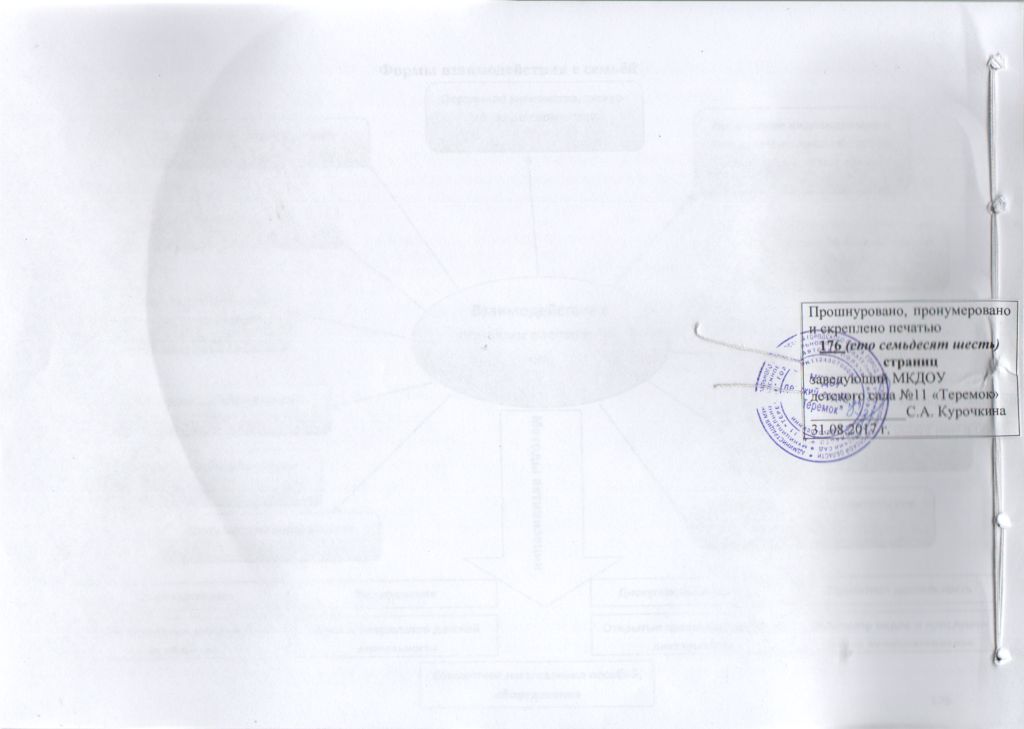 № п/пСодержание Стр.1.ЦЕЛЕВОЙ РАЗДЕЛ.  Обязательная часть 31.1Пояснительная записка31.1.1Цели и задачи реализации Программы41.1.2Принципы и подходы к формированию Программы61.1.3Значимые для разработки и реализации Программы характеристики, в том числе характеристики особенностей развития детей раннего и дошкольного возраста71.1.4Возрастные особенности воспитанников ДОУ91.2Планируемые результаты освоения Программы161.3Часть Программы, формируемая участниками образовательных отношений 382.СОДЕРЖАТЕЛЬНЫЙ РАЗДЕЛ. Обязательная часть422.1Описание образовательной деятельности в соответствии с направлениями развития ребенка422.2Описание вариативных форм, способов, методов и средств реализации Программы с учетом возрастных и индивидуальных особенностей воспитанников, специфики их образовательных потребностей и интересов1142.3Описание образовательной деятельности по профессиональной коррекции нарушений развития детей1342.3.1Содержание коррекционной работы учителя логопеда1342.3.2Содержание коррекционной работы педагога психолога1372.4Часть Программы, формируемая участниками образовательных отношений1403.ОРГАНИЗАЦИОННЫЙ РАЗДЕЛ.  Обязательная часть1433.1Материально-технические условия реализации Программы1433. 2Обеспеченность методическими материалами и средствами обучения и воспитания1453. 3Распорядок и /или режим дня1593. 4Особенности традиционных событий, праздников, мероприятий1633. 5Особенности организации развивающей предметно-пространственной среды1653.6 Часть Программы, формируемая участниками образовательных отношений1684.КРАТКАЯ ПРЕЗЕНТАЦИЯ1684.1Возрастные и иные категории детей, на которых ориентирована Программа Организации, в том числе категории детей с ограниченными возможностями здоровья, если Программа предусматривает особенности ее реализации для этой категории детей1684.2Характеристика взаимодействия педагогического коллектива с семьями детей174Группы здоровьяГруппы здоровьяГруппы здоровьяГруппаМальчикиДевочкиВсегоIIIIII1мл. Акварельки101222№1 «Смешарики» 6-7 лет32311мл. Непоседы131528№2 «Акварельки» 2-3 лет21812мл. Гномики91120№3 «Непоседы» 2-3 лет524-Под. Смешарики121628№4 «Гномики» 3-4  лет219-Итого445498Всего12842Целевой ориентирПланируемые результаты освоения Программы детьми 2-3 лет  (проявления целевых ориентиров в контексте данной области)Методика диагностики /индикаторребенок интересуется окружающими предметами и активно действует с ними; эмоционально вовлечен в действия с игрушками и другими предметами, стремится проявлять настойчивость в достижении результата своих действий;Социально-коммуникативное развитие1.Стремиться слушать и слышать взрослого, выполнять его просьбы (убрать в шкаф свою одежду, поднять упавшую вещь и др.); 2. Проявляет настойчивость в действии самому,  самостоятельно;                                 3. Ребёнок успешно адаптировался к условиям детского сада.Познавательное развитиеПроявляет интерес  к действию с предметами-орудиями; выполняет действия с предметами, при ориентации на 2-3 свойства  одновременно; умеет собирать одноцветные и разноцветные пирамидки из 4-5 и  более  колец, располагая их по убывающей величине, из шаров и кубов одного размера.Умеет составлять башенки из трех одноцветных последовательно уменьшающихся деталей-вкладышей (кубы, конусы, цилиндры и пр.), разбирать и собирать трехместную матрешку с совмещением рисунка на ее частях.Проявляет интерес к составлению пирамидки разного цвета (красного, зеленого, синего, желтого, оранжевого, фиолетового и др.) из трех и более последовательно уменьшающихся деталей, матрёшку из 1-2 вкладышей.Речевое развитиеУчаствует в диалоге со взрослыми о том, что сейчас не находится в поле зрения; Знает свойства и функции предметов, игрушек  и действий с ними, через наблюдение за происходящим в окружающем, рассматривание картинок; Понимает того, что с одним и тем же предметом можно выполнять различные действия, а одно и то же действие можно совершить с разными предметами.Соотносит словесное обозначение действий с собственными движениями и действиями игрушек.Самостоятельно рассматривает книги, узнаёт героев литературных произведений и их действия при многократном чтении, рассказывании, рассматривании иллюстраций.Художественно-эстетическое развитиеЗнаком с предметами и явлениями окружающей действительности, народными игрушками;Знаком с иллюстрациями книжной графики художника Ю.Васнецова;Узнаёт образы объемных предметов в плоскостном изображении; рассматривает созданные им рисунки, лепку, аппликацию, находит сходство с предметами, явлениями; интегрирует рисование, аппликацию и лепку с целью обогащения содержания и средств выразительности;Экспериментирует с художественными материалами ( красками, карандашами, фломастерами, восковыми мелками); Знаком с пластическими материалами (глина, пластилин, масса для моделирования) и их свойствами; Освоил приемы лепки, раскатывая комок глины в ладонях, видоизменять комок пальцами, соединять части; Знаком с бумагой разных цветов и фактуры, знает прием наклеивания заранее вырезанных взрослым готовых форм и создания выразительных аппликативных образов.Создаёт простые конструкции из строительного материала и крупных деталей конструктора типа Лего (домик, башенка, ворота, скамейка и т.д).Знает первые способы работы с бумагой – сминание и разрывание, помогать увидеть в смятых комочках и разорванных бумажках «образ» (цветок, колобок, птичка и т.д.).Физическое развитие Ребёнок координирует свои движения, что повышает экономичность и ритмичность их выполнения.Наблюдение:- делает самостоятельно; - делает с помощью взрослого- не делает использует специфические, культурно фиксированные предметные действия, знает назначение бытовых предметов (ложки, расчески, карандаши и др.) и умеет пользоваться ими. Владеет простейшими навыками самообслуживания; стремится проявлять самостоятельность в бытовом и игровом поведении;Социально-коммуникативное развитиеСоблюдает правила поведения, способствующие сохранению здоровья; сформированы элементарные умения и навыки самообслуживания; Бережно относиться к труду других людей;Познавательное развитиеИнтересуется  играми-занятиями с игрушками, имитирующими орудия труда ( заколачивание молоточком  втулочек  в  верстачок, сборка каталок с помощью деревянных или пластмассовых винтов);Использует предметы-орудия в самостоятельной игровой и бытовой деятельности с целью решения детьми практических задач в ходе своей деятельности;Знаком с явлениями общественной жизни и некоторыми профессиями; Знает о деятельности близких ему людей; Знает назначение предметов и действий с ними (домашнего обихода, игрушки, орудия труда); Речевое развитие1.Общается на близкие ребёнку темы  из личного опыта, жизни близких людей, животных; 2. Активно использует непроизвольную речь, названия предметов; повторяет отдельные слова из сказок, стихов;Художественно-эстетическое развитиеЗнаком с видами изобразительной деятельности: рисованием, лепкой, аппликацией.Физическое развитиеВыполняет гигиенические и закаливающие процедуры; соблюдает единый режим в группе. Наблюдение:- делает самостоятельно; - делает с помощью взрослого- не делаетвладеет активной речью, включенной в общение; может обращаться с вопросами и просьбами, понимает речь взрослых; знает названия окружающих предметов и игрушек;Социально-коммуникативное развитиеОбращается в нужный момент за помощью к воспитателю; Вступает в контакт со сверстниками, играет рядом и вместе с другими детьми, занимается совместной деятельностью с воспитателем и сверстниками;Познавательное развитиеПонимает слова, обозначающие различные величины предметов, их цвет и форму в ходе подбора деталей по указанным качествам; выделяет форму, цвет, величину предметов;Формируются знания об окружающем мире, явлениях природы, о живой  и неживой природе;Развиваются действия по использованию сенсорных эталонов: цвет, форма, величина.Координирует  движения обеих рук и тонкие движения кончиков пальцев, сенсомоторные пространственные координации «глаз-рука»; Понимает  слова, обозначающих различные величины предметов, их цвет и форму в ходе подбора деталей по указанным качествам.Умеет собирать пирамидки по принципу простого чередования двух свойств (по цвету и форме, форме и величине, величине и цвету и пр.), составлять различные по форме и цвету башенки из 2-3 геометрических форм-вкладышей.Речевое развитиеСловарь ребёнка обогащён названиями профессий людей (врач, шофер, воспитатель), растений, предметов и их частей (рукава и воротник у рубашки, колеса и кузов у машины), предметов питания, одежды, мебели, а также названиями игрушек; домашних животных и их детенышей.Ребёнок активно выражает свои впечатления , отвечает на элементарные вопросы по содержанию иллюстраций.Художественно-эстетическое развитиеРебёнок создает ассоциативные образы в художественной деятельности; Стремиться к подпеванию и пению.Наблюдение:- делает самостоятельно; - делает с помощью взрослого- не делаетстремится к общению со взрослыми и активно подражает им в движениях и действиях; появляются игры, в которых ребенок воспроизводит действия взрослого;Социально-коммуникативное развитиеСпособен пожалеть другого человека ( взрослого или сверстника), если он обижен, огорчен, расстроен, поддерживать каждое проявление доброжелательности, поощрять общение, способствующее возникновению взаимной симпатии детей; Владеет элементарным способам общения, умению обратиться с просьбой, поменяться игрушкой с другим ребенком; Способен называть себя в первом лице («Я рисую», «Я иду гулять»), по внешним признакам (одежде, прическе), своему имени, различал свою половую принадлежность («Я мальчик», «Я девочка»); У ребёнка высокая самооценка, которая ярко эмоционально окрашена и связана с его стремлением быть хорошим; Выполняет поручения взрослого.Познавательное развитие Развиты координированные движения обеих рук и тонкие движения кончиков пальцев, сенсомоторные пространственные координации «глаз-рука»;Осуществляет поиск новых способов решения практических задач.Речевое развитиеАктивно включаться в общение всеми доступными (неречевыми и речевыми) средствами, откликаться на вопросы и предложения взрослого, инициативно высказываться;Знаком с пространственными и временными отношениями в окружающем и побуждать выражать их в речи («Я высоко», «Я буду спать», «Миша упал» и пр.);В звукоподражательных  играх ориентируется на звуковую сторону слова (петушок: ку-ка-ре-ку» - кукарекает, уточка: «кря-кря-кря»- крякает, мышка: «пи-пи-пи»- пищит);Может изменять слова (по числам, падежам, временам), согласованию их в предложениях разной структуры, образованию уменьшительно - ласкательных наименований, глаголов совершенного и несовершенного вида и др.;Узнаёт персонажи по звукоподражанию («ко-ко», «му-му», «ку-ка-ре-ку»);Производит выдох через рот плавно и протяжно (дуновением приводить в движение султанчики, лодочки на воде, шарики из ваты).Художественно-эстетическое развитиеСтремится к сотворчеству со взрослыми; Связывает движения с музыкой в сюжетных играх, упражнениях, плясках.Физическое развитиеРебёнок стремится к согласованным действиям в подвижных играх, при выполнении упражнений и двигательных заданий;Наблюдение:- делает самостоятельно; - делает с помощью взрослого- не делаетпроявляет интерес к сверстникам; наблюдает за их действиями и подражает имСоциально-коммуникативное развитиеЭлементарно общается с другими детьми, обращается с просьбой поменяться игрушкой с другим ребёнком.Познавательное развитиеРазвита символическая функция мышления в сюжетно-образной игре; умеет выделять форму, цвет, величину предметов в процессе дидактических игр. Речевое развитиеПроявляет интерес к делам сверстников, желание сопровождать речью свои действияХудожественно-эстетическое развитиеПроявляет интерес к работам детей, рассматривает и обсуждает их;Составляет вместе с детьми простые комбинации ( например, дети делают травку путем разрывания зеленой бумаги и туда помещаются одуванчики (комочки), птички);Наблюдает за украшением воспитателем групповых комнат панно, которые были созданы вместе с другими детьми. Физическое развитиеПроявляет интерес к двигательным играм и упражнениям.проявляет интерес к стихам и сказкам, рассматриванию картинки, стремится двигаться под музыку; эмоционально откликается на различные произведения культуры и искусства;Социально-коммуникативное развитие Элементарно общается с другими детьми, обращается с просьбой поменяться игрушкой с другим ребёнком.Познавательное развитиеРазвита символическая функция мышления в сюжетно-образной игре; умеет выделять форму, цвет, величину предметов в процессе дидактических игр.Речевое развитиеПроявляет интерес к делам сверстников, желание сопровождать речью свои действия; Художественно-эстетическое развитиеПроявляет интерес к работам детей, рассматривает и обсуждает их;Составляет вместе с детьми простые комбинации ( например, дети делают травку путем разрывания зеленой бумаги и туда помещаются одуванчики (комочки), птички);Наблюдает за украшением воспитателем групповых комнат панно, которые были созданы вместе с другими детьми. Физическое развитиеПроявляет интерес к двигательным играм и упражнениям.Наблюдение:- делает самостоятельно; - делает с помощью взрослого- не делаету ребенка развита крупная и мелкая моторика, он стремится осваивать различные виды движения (бег, лазанье, перешагивание и пр.). Социально-коммуникативное развитие1.Элементарно общается с другими детьми, обращается с просьбой поменяться игрушкой с другим ребёнком.Познавательное развитие1.Слушает художественные произведения об окружающем мире.Речевое развитиеВовлекается в инсценировки, подговаривает слова в сказках; У ребёнка развита эмоциональная отзывчивость на литературные произведения и интерес к ним; Следит за развитием действия в коротких стихотворениях, потешках, сказках с наглядным сопровождением (картинки, игрушки, действия),  и без него.Художественно-эстетическое развитиеУмеет вслушиваться в музыку, понимает ее образное содержание;Различает контрастные особенности ее звучания (громко-тихо, быстро - медленно, высокий -низкий регистр);Умеет связывать движения с музыкой в сюжетных играх, упражнениях, плясках.Наблюдение:- делает самостоятельно; - делает с помощью взрослого- не делаетЦелевой ориентирПланируемые результаты освоения Программы  (проявления целевых ориентиров согласно возрасту)Методика диагностики\индикаторЦелевой ориентир3-4 годаМетодика диагностики\индикатор    1-ребенок овладевает основными культурными способами деятельности, проявляет инициативу и самостоятельность в разных видах деятельности – игре, общении, познавательно-исследовательской деятельности, конструировании и др.; способен выбирать себе род занятий, участников по совместной деятельностиМожет принимать на себя роль, непродолжительно взаимодействовать со сверстниками в игре от имени герояЗнает, называет и правильно использует детали строительного материала. Умеет располагать кирпичики, пластины вертикально. Изменяет постройки, надстраивая или заменяя одни детали другими. Наблюдение \ делает самостоятельно; делает с помощью взрослого\не делает  2- ребенок обладает установкой положительного отношения к миру, к разным видам труда, другим людям и самому себе, обладает чувством собственного достоинства; активно взаимодействует со сверстниками и взрослыми, участвует в совместных играх. Способен договариваться, учитывать интересы и чувства других, сопереживать неудачам и радоваться успехам других, адекватно проявляет свои чувства, в том числе чувство веры в себя, старается разрешать конфликтыУмеет самостоятельно одеваться и раздеваться в определенной последовательности.Может помочь накрыть стол к обеду.Кормит рыб и птиц (с помощью воспитателя).3- ребенок обладает развитым воображением, которое реализуется в разных видах деятельности, и прежде всего в игре; ребенок владеет разными формами и видами игр, различает условную и реальную ситуацию, умеет подчиняться разным правилам и социальным нормам;Умеет объединять несколько игровых действий в единую сюжетную линию; отражать в игре действия с предметами и взаимоотношения людей.Способен придерживаться игровых правил в дидактических играх.Рисование. Изображает отдельные предметы, простые по композиции и незамысловатые по содержанию сюжеты.Подбирает цвета, соответствующие изображаемым предметам.Правильно пользуется карандашами, фломастерами, кистью и красками.Лепка. Умеет отделять от большого куска глины небольшие комочки, раскатывать их прямыми и круговыми движениями ладоней.Лепит различные предметы, состоящие из 1-3 частей, используя разнообразные приемы лепки.Аппликация. Создает изображения предметов из готовых фигур.Украшает заготовки из бумаги разной формы.Подбирает цвета, соответствующие изображаемым предметам и по собственному желанию; умеет аккуратно использовать материалы.4- ребенок достаточно хорошо владеет устной речью, может выражать свои мысли и желания, может использовать речь для выражения своих мыслей, чувств и желаний, построения речевого высказывания в ситуации общения, может выделять звуки в словах, у ребенка складываются предпосылки грамотности;Рассматривает сюжетные картинки.Отвечает на разнообразные вопросы взрослого, касающегося ближайшего окружения.Использует все части речи, простые нераспространенные предложения и предложения с однородными членами. Пересказывает содержание произведения с опорой на рисунки в книге, на вопросы воспитателя.Называет произведение (в произвольном изложении), прослушав отрывок из него.Может прочитать наизусть небольшое стихотворение при помощи взрослого.5- у ребенка развита крупная и мелкая моторика; он подвижен, вынослив, владеет основными движениями, может контролировать свои движения и управлять ими;Умеет ходить прямо, не шаркая ногами, сохраняя заданное воспитателем направление.Умеет бегать, сохраняя равновесие, изменяя направление, темп бега в соответствии с указаниями воспитателя.Сохраняет равновесие при ходьбе и беге по ограниченной плоскости, при перешагивании через предметы.Может ползать на четвереньках, лазать по лесенке-стремянке, гимнастической стенке произвольным способом.Энергично отталкивается в прыжках на двух ногах, прыгает в длину с места не менее чем на .Может катать мяч в заданном направлении с расстояния , бросать мяч двумя руками от груди, из-за головы; ударять мячом об пол, бросать его вверх 2-3 раза подряд и ловить; метать предметы правой и левой рукой на расстояние не менее .6- ребенок способен к волевым усилиям, может следовать социальным нормам поведения и правилам в разных видах деятельности, во взаимоотношениях со взрослыми и сверстниками, может соблюдать правила безопасного поведения и личной гигиены;Соблюдает элементарные правила поведения в детском саду.Соблюдает элементарные правила взаимодействия с растениями и животными. Имеет элементарные представления о правилах дорожного движения. 7- ребенок проявляет любознательность, задает вопросы взрослым и сверстникам, интересуется причинно-следственными связями, пытается самостоятельно придумывать объяснения явлениям природы и поступкам людей; склонен наблюдать, экспериментировать. Обладает начальными знаниями о себе, о природном и социальном мире, в котором он живет; знаком с произведениями детской литературы, обладает элементарными представлениями из области живой природы, естествознания, математики, истории и т.п.; ребенок способен к принятию собственных решений, опираясь на свои знания и умения в различных видах деятельности.Способен следить за развитием театрализованного действия и эмоционально на него отзываться (кукольный, драматический театры).Разыгрывает по просьбе взрослого и самостоятельно небольшие отрывки из знакомых сказок.Имитирует движения, мимику, интонацию изображаемых героев. Может принимать участие в беседах о театре (театр—актеры—зрители, поведение людей в зрительном зале).Умеет  группировать предметы по цвету, размеру, форме (отбирать все красные, все большие, все круглые предметы и т.д.).Может составлять при помощи взрослого группы из однородных предметов и выделять один предмет из группы.Умеет находить в окружающей обстановке один и много одинаковых предметов. Правильно определяет количественное соотношение двух групп предметов; понимает конкретный смысл слов: «больше», «меньше», «столько же».Различает круг, квадрат, треугольник, предметы, имеющие углы и крутую форму.Понимает смысл обозначений: вверху — внизу, впереди — сзади, слева — справа, на, над — под, верхняя — нижняя (полоска).Понимает смысл слов: «утро», «вечер», «день», «ночь».Называет знакомые предметы, объясняет их назначение, выделяет и называет признаки (цвет, форма, материал).Ориентируется в помещениях детского сада. Называет свой город.Знает и называет некоторые растения, животных и их детенышей.Выделяет наиболее характерные сезонные изменения в природе. Проявляет бережное отношение к природе.Слушает музыкальное произведение до конца. Узнает знакомые песни.Различает звуки по высоте (в пределах октавы). Замечает изменения в звучании (тихо — громко). Поет, не отставая и не опережая других.Умеет выполнять танцевальные движения: кружиться в парах, притопывать попеременно ногами, двигаться под музыку с предметами (флажки, листочки, платочки и т. п.).Различает и называет детские музыкальные инструменты (металлофон, барабан и др.).Целевой ориентирПланируемые результаты освоения Программы  (проявления целевых ориентиров согласно возрасту)Методика диагностики\индикаторЦелевой ориентир4-5 летМетодика диагностики\индикатор    1-ребенок овладевает основными культурными способами деятельности, проявляет инициативу и самостоятельность в разных видах деятельности – игре, общении, познавательно-исследовательской деятельности, конструировании и др.; способен выбирать себе род занятий, участников по совместной деятельности1.  Самостоятельно одевается, раздевается, складывает и убирает одежду, с помощью взрослого приводит ее в порядок.2.  Самостоятельно выполняет обязанности дежурного по столовой.3. Самостоятельно готовит к занятиям свое рабочее место, убирает материалы по окончании работы.Умеет использовать строительные детали с учетом их конструктивных свойств.Способен преобразовывать постройки в соответствии с заданием педагога.Умеет сгибать прямоугольный лист бумаги пополам.Называет разные предметы, которые окружают его в помещениях, на участке, на улице; знает их назначение.Называет признаки и количество предметов.Называет домашних животных и знает, какую пользу они приносят человеку.Различает и называет некоторые растения ближайшего окружения. Называет времена года в правильной последовательности. Знает и соблюдает элементарные правила поведения в природе.Объединяясь в игре со сверстниками, может принимать на себя роль, владеет способом ролевого поведения.Соблюдает ролевое соподчинение (продавец — покупатель) и ведет ролевые диалоги.Взаимодействуя со сверстниками, проявляет инициативу и предлагает новые роли или действия, обогащает сюжет.В дидактических играх противостоит трудностям, подчиняется правилам.В настольно-печатных играх может выступать в роли ведущего, объяснять сверстникам правила игры.Адекватно воспринимает в театре (кукольном, драматическом) художественный образ.В самостоятельных театрализованных играх обустраивает место для игры (режиссерской, драматизации), воплощается в роли, используя художественные выразительные средства (интонация, мимика), атрибуты, реквизит.Имеет простейшие представления о театральных профессиях.Наблюдение \ делает самостоятельно; делает с помощью взрослого\не делает  2- ребенок обладает установкой положительного отношения к миру, к разным видам труда, другим людям и самому себе, обладает чувством собственного достоинства; активно взаимодействует со сверстниками и взрослыми, участвует в совместных играх. Способен договариваться, учитывать интересы и чувства других, сопереживать неудачам и радоваться успехам других, адекватно проявляет свои чувства, в том числе чувство веры в себя, старается разрешать конфликты1.  Самостоятельно одевается, раздевается, складывает и убирает одежду, с помощью взрослого приводит ее в порядок.2.  Самостоятельно выполняет обязанности дежурного по столовой.3. Самостоятельно готовит к занятиям свое рабочее место, убирает материалы по окончании работы.Умеет использовать строительные детали с учетом их конструктивных свойств.Способен преобразовывать постройки в соответствии с заданием педагога.Умеет сгибать прямоугольный лист бумаги пополам.Называет разные предметы, которые окружают его в помещениях, на участке, на улице; знает их назначение.Называет признаки и количество предметов.Называет домашних животных и знает, какую пользу они приносят человеку.Различает и называет некоторые растения ближайшего окружения. Называет времена года в правильной последовательности. Знает и соблюдает элементарные правила поведения в природе.Объединяясь в игре со сверстниками, может принимать на себя роль, владеет способом ролевого поведения.Соблюдает ролевое соподчинение (продавец — покупатель) и ведет ролевые диалоги.Взаимодействуя со сверстниками, проявляет инициативу и предлагает новые роли или действия, обогащает сюжет.В дидактических играх противостоит трудностям, подчиняется правилам.В настольно-печатных играх может выступать в роли ведущего, объяснять сверстникам правила игры.Адекватно воспринимает в театре (кукольном, драматическом) художественный образ.В самостоятельных театрализованных играх обустраивает место для игры (режиссерской, драматизации), воплощается в роли, используя художественные выразительные средства (интонация, мимика), атрибуты, реквизит.Имеет простейшие представления о театральных профессиях.3- ребенок обладает развитым воображением, которое реализуется в разных видах деятельности, и прежде всего в игре; ребенок владеет разными формами и видами игр, различает условную и реальную ситуацию, умеет подчиняться разным правилам и социальным нормам;Рисование. Изображает предметы путем создания отчетливых форм, подбора цвета, аккуратного закрашивания, использования разных материалов.Передает несложный сюжет, объединяя в рисунке несколько предметов. Выделяет выразительные средства дымковской и филимоновской игрушки. Украшает силуэты игрушек элементами дымковской и филимоновской росписи.Лепка. Создает образы разных предметов и игрушек, объединяет их в коллективную композицию; использует все многообразие усвоенных приемов лепки.Аппликация. Правильно держит ножницы и умеет резать ими по прямой, по диагонали (квадрат и прямоугольник); вырезать круг из квадрата, овал — из прямоугольника, плавно срезать и закруглять углы.Аккуратно наклеивает изображения предметов, состоящие из нескольких частей. Составляет узоры из растительных форм и геометрических фигур.Узнает песни по мелодии.Различает звуки по высоте (в пределах сексты — септимы).Может петь протяжно, четко произносить слова; вместе с другими детьми—начинать и заканчивать пение.Выполняет движения, отвечающие характеру музыки, самостоятельно меняя их в соответствии с двухчастной формой музыкального произведения.Умеет выполнять танцевальные движения: пружинка, подскоки, движение парами по кругу, кружение по одному и в парах. Может выполнять движения с предметами (с куклами, игрушками, ленточками).Умеет играть на металлофоне простейшие мелодии на одном звуке.4- ребенок достаточно хорошо владеет устной речью, может выражать свои мысли и желания, может использовать речь для выражения своих мыслей, чувств и желаний, построения речевого высказывания в ситуации общения, может выделять звуки в словах, у ребенка складываются предпосылки грамотности;Понимает и употребляет слова-антонимы; умеет образовывать новые слова по аналогии со знакомыми словами (сахарница — сухарница). Умеет выделять первый звук в слове. Рассказывает о содержании сюжетной картинки. С помощью взрослого повторяет образцы описания игрушки.Может назвать любимую сказку, прочитать наизусть понравившееся стихотворение, считалку. Рассматривает иллюстрированные издания детских книг, проявляет интерес к ним.Драматизирует (инсценирует) с помощью взрослого небольшие сказки (отрывки из сказок).5- у ребенка развита крупная и мелкая моторика; он подвижен, вынослив, владеет основными движениями, может контролировать свои движения и управлять ими;Принимает правильное исходное положение при метании; может метать предметы разными способами правой и левой рукой; отбивает мяч о землю (пол) не менее 5 раз подряд.Может ловить мяч кистями рук с расстояния до . Умеет строиться в колонну по одному, парами, в круг, шеренгу.Может скользить самостоятельно по ледяным дорожкам (длина ).Ходит на лыжах скользящим шагом на расстояние до , выполняет; поворот переступанием, поднимается на горку.Ориентируется в пространстве, находит левую и правую стороны. Выполняет упражнения, демонстрируя выразительность, грациозность, пластичность движений.6- ребенок способен к волевым усилиям, может следовать социальным нормам поведения и правилам в разных видах деятельности, во взаимоотношениях со взрослыми и сверстниками, может соблюдать правила безопасного поведения и личной гигиены;Соблюдает элементарные правила гигиены (по мере необходимости моет руки с мылом, пользуется расческой, носовым платком, прикрывает рот при кашле).Обращается за помощью к взрослым при заболевании, травме. Соблюдает элементарные правила приема пищи (правильно пользуется столовыми приборами, салфеткой, полоскает рот после еды).Соблюдает элементарные правила поведения в детском саду.Соблюдает элементарные правила поведения на улице и в транспорте, элементарные правила дорожного движения.Различает и называет специальные виды транспорта («Скорая помощь», «Пожарная», «Милиция»), объясняет их назначение.Понимает значения сигналов светофора. Узнает и называет дорожные знаки «Пешеходный переход», «Дети».Различает проезжую часть, тротуар, подземный пешеходный переход, пешеходный переход «Зебра».Знает и соблюдает элементарные правила поведения в природе (способы безопасного взаимодействия с растениями и животными, бережного отношения к окружающей природе).7- ребенок проявляет любознательность, задает вопросы взрослым и сверстникам, интересуется причинно-следственными связями, пытается самостоятельно придумывать объяснения явлениям природы и поступкам людей; склонен наблюдать, экспериментировать. Обладает начальными знаниями о себе, о природном и социальном мире, в котором он живет; знаком с произведениями детской литературы, обладает элементарными представлениями из области живой природы, естествознания, математики, истории и т.п.; ребенок способен к принятию собственных решений, опираясь на свои знания и умения в различных видах деятельности.   Различает, из каких частей составлена группа предметов, называть их характерные особенности (цвет, размер, назначение).Умеет считать до 5 (количественный счет), отвечать на вопрос «Сколько всего?».Сравнивает количество предметов в группах на основе  счета (в пределах 5), а также путем поштучного соотнесения предметов двух групп (составления пар); определять, каких предметов больше, меньше, равное количество.Умеет сравнивать два предмета по величине (больше — меньше, выше — ниже, длиннее — короче, одинаковые, равные) на основе приложения их друг к другу или наложения.Различает и называет круг, квадрат, треугольник, шар, куб; знает их характерные отличия.Определяет положение предметов в пространстве по отношению к себе вверху — внизу, впереди — сзади); умеет двигаться в нужном направлении то сигналу: вперед и назад, вверх и вниз (по лестнице).Определяет части сутокЦелевой ориентирПланируемые результаты освоения Программы  (проявления целевых ориентиров согласно возрасту в контексте образовательной области)Методика диагностики\индикаторЦелевой ориентир5-6 летМетодика диагностики\индикатор    1-ребенок овладевает основными культурными способами деятельности, проявляет инициативу и самостоятельность в разных видах деятельности – игре, общении, познавательно-исследовательской деятельности, конструировании и др.; способен выбирать себе род занятий, участников по совместной деятельностиУмеет разворачивать содержание игры в зависимости от количества играющих детейОбъясняет правила игры сверстникам.После просмотра спектакля может оценить игру актера (актеров), используемые средства художественной выразительности и элементы художественного оформления постановки.Имеет в творческом опыте несколько ролей, сыгранных в спектаклях в детском саду и домашнем театре. Умеет оформлять свой спектакль, используя разнообразные материалы (атрибуты, подручный материал, поделки).Умеет анализировать образец постройки.Может планировать этапы создания собственной постройки, находить конструктивные решения.Создает постройки по рисунку.Умеет работать коллективно. Наблюдение \ делает самостоятельно; делает с помощью взрослого..\не делает   2- ребенок обладает установкой положительного отношения к миру, к разным видам труда, другим людям и самому себе, обладает чувством собственного достоинства; активно взаимодействует со сверстниками и взрослыми, участвует в совместных играх. Способен договариваться, учитывать интересы и чувства других, сопереживать неудачам и радоваться успехам других, адекватно проявляет свои чувства, в том числе чувство веры в себя, старается разрешать конфликтыДоговаривается с партнерами, во что играть, кто кем будет в игре; подчиняется правилам игры.В дидактических играх оценивает свои возможности и без обиды воспринимает проигрыш.Самостоятельно одевается и раздевается, сушит мокрые вещи, ухаживает за обувью.Выполняет обязанности дежурного по столовой, правильно сервирует стол. Поддерживает порядок в группе и на участке детского сада.Выполняет поручения по уходу за животными и растениями в уголке природы. 3- ребенок обладает развитым воображением, которое реализуется в разных видах деятельности, и прежде всего в игре; ребенок владеет разными формами и видами игр, различает условную и реальную ситуацию, умеет подчиняться разным правилам и социальным нормам;Различает произведения изобразительного искусства (живопись, книжная графика, народное декоративное искусство, скульптура).Выделяет выразительные средства в разных видах искусства (форма, цвет, колорит, композиция).Знает особенности изобразительных материалов.Рисование. Создает изображения предметов (с натуры, по представлению); сюжетные изображения.Использует разнообразные композиционные решения, изобразительные материалы.Использует различные цвета и оттенки для создания выразительных образов.Выполняет узоры по мотивам народного декоративно-прикладного искусства, летЛепка. Лепят предметы разной формы, используя усвоенные приемы и способы.Создает небольшие сюжетные композиции, передавая пропорции, позы и движения фигур.Создает изображения по мотивам народных игрушек.Аппликация. Изображает предметы и создает несложные сюжетные композиции, используя разнообразные приемы вырезания, обрывания бумаги.4- ребенок достаточно хорошо владеет устной речью, может выражать свои мысли и желания, может использовать речь для выражения своих мыслей, чувств и желаний, построения речевого высказывания в ситуации общения, может выделять звуки в словах, у ребенка складываются предпосылки грамотности;Может участвовать в беседе.Умеет аргументированно и доброжелательно оценивать ответ, высказывание сверстника.Составляет по образцу рассказы по сюжетной картине, по набору картинок; последовательно, без существенных пропусков пересказывает небольшие литературные произведения.Определяет место звука в слове.Умеет подбирать к существительному несколько прилагательных; заменять слово другим словом со сходным значением.Знает 2—3 программных стихотворения (при необходимости следует напомнить ребенку первые строчки), 2—3 считалки, 2-3 загадки. Называет жанр произведения.Драматизирует небольшие сказки, читает по ролям стихотворения. Называет любимого детского писателя, любимые сказки и рассказы.5- у ребенка развита крупная и мелкая моторика; он подвижен, вынослив, владеет основными движениями, может контролировать свои движения и управлять ими;Умеет ходить и бегать легко, ритмично, сохраняя правильную осанку, направление и темп.Умеет лазать по гимнастической стенке (высота ) с изменением темпа.Может прыгать на мягкое покрытие (высота ), прыгать в обозначенное место с высоты , прыгать в длину с места (не менее ), с разбега (не менее ), в высоту с разбега (не менее ),  прыгать через короткую и длинную скакалкуУмеет метать предметы правой и левой рукой на расстояние 5-, в вертикальную и горизонтальную цель с расстояния 3-, сочетать замах с броском, бросать мяч вверх, о землю и ловить его одной рукой, отбивать мяч на месте не менее 10 раз, в ходьбе (расстояние ). Владеет школой мяча.Выполняет упражнения на статическое и динамическое равновесие.Умеет перестраиваться в колонну по трое, четверо; равняться, размыкаться в колонне, шеренге; выполнять повороты направо, налево, кругом.Ходит на лыжах скользящим шагом на расстояние около ; ухаживает за лыжами.Умеет кататься на самокате.Участвует в упражнениях с элементами спортивных игр: городки, бадминтон, футбол, хоккей.6- ребенок способен к волевым усилиям, может следовать социальным нормам поведения и правилам в разных видах деятельности, во взаимоотношениях со взрослыми и сверстниками, может соблюдать правила безопасного поведения и личной гигиены;Соблюдает элементарные правила организованного поведения в детском саду.Соблюдает элементарные правила поведения на улице и в транспорте, элементарные правила дорожного движения.Различает и называет специальные виды транспорта («Скорая помощь», «Пожарная», «Милиция»), объясняет их назначение.Понимает значения сигналов светофора. Узнает и называет дорожные знаки «Пешеходный переход», «Дети», «Остановка общественного транспорта», «Подземный пешеходный переход», «Пункт медицинской помощи».Различает проезжую часть, тротуар, подземный пешеходный переход, пешеходный переход «Зебра».Знает и соблюдает элементарные правила поведения в природе (способы безопасного взаимодействия с растениями и животными, бережного отношения к окружающей природе).Умеет быстро, аккуратно одеваться и раздеваться, соблюдать порядок в своем шкафуИмеет навыки опрятности (замечает непорядок в одежде, устраняет его при небольшой помощи взрослых).Сформированы элементарные навыки личной гигиены (самостоятельно чистит зубы, моет руки перед едой; при кашле и чихании закрывает рот и нос платком).Владеет простейшими навыками поведения во время еды, пользуется вилкой, ножом.Имеет начальные представления о составляющих (важных компонентах) здорового образа жизни (правильное питание, движение, сон) и факторах, разрушающих здоровье.Знает о значении для здоровья человека ежедневной утренней гимнастики, закаливания организма, соблюдения режима дня.7- ребенок проявляет любознательность, задает вопросы взрослым и сверстникам, интересуется причинно-следственными связями, пытается самостоятельно придумывать объяснения явлениям природы и поступкам людей; склонен наблюдать, экспериментировать. Обладает начальными знаниями о себе, о природном и социальном мире, в котором он живет; знаком с произведениями детской литературы, обладает элементарными представлениями из области живой природы, естествознания, математики, истории и т.п.; ребенок способен к принятию собственных решений, опираясь на свои знания и умения в различных видах деятельности.Считает (отсчитывает) в пределах 10.Правильно пользуется количественными и порядковыми числительными (в пределах 10), отвечает на вопросы: «Сколько?», «Который по счету?»Уравнивает неравные группы предметов двумя способами (удаление и добавление единицы).Сравнивает предметы на глаз (по длине, ширине, высоте, толщине); проверяет точность определений путем наложения или приложения.Размещает предметы различной величины (до 7-10) в порядке возрастания, убывания их длины, ширины, высоты, толщины.Выражает словами местонахождение предмета по отношению к себе, другим предметам.Знает некоторые характерные особенности знакомых геометрических фигур (количество углов, сторон; равенство, неравенство сторон).Называет утро, день, вечер, ночь; имеет представление о смене частей суток.Называет текущий день недели.Различает и называет виды транспорта, предметы, облегчающие труд человека в бытуКлассифицирует предметы, определяет материалы, из которых они сделаны. Знает название родного города (поселка), страны, ее столицу. Называет времена года, отмечает их особенности. Знает о взаимодействии человека с природой в разное время года. Знает о значении солнца, воздуха и воды для человека, животных, растений. Бережно относится к природе.Различает жанры музыкальных произведений (марш, танец, песня); звучание музыкальных инструментов (фортепиано, скрипка).Различает высокие и низкие звуки (в пределах квинты).Может петь без напряжения, плавно, легким звуком; отчетливо произносить слова, своевременно начинать и заканчивать песню; петь в сопровождении музыкального инструмента.Может ритмично двигаться в соответствии с характером и динамикой музыки.Умеет выполнять танцевальные движения (поочередное выбрасывание ног вперед в прыжке, полуприседание с выставлением ноги на пятку, шаг на всей ступне на месте, с продвижением вперед и в кружении).Самостоятельно инсценирует содержание песен, хороводов; действует, не подражая другим детям.Умеет играть мелодии на металлофоне по одному и в небольшой группе детей.Целевой ориентирПланируемые результаты освоения Программы  (проявления целевых ориентиров согласно возрасту в контексте образовательной области)Методика диагностики\индикаторЦелевой ориентир6-7 летМетодика диагностики\индикатор    1-ребенок овладевает основными культурными способами деятельности, проявляет инициативу и самостоятельность в разных видах деятельности – игре, общении, познавательно-исследовательской деятельности, конструировании и др.; способен выбирать себе род занятий, участников по совместной деятельностиСамостоятельно отбирает или придумывает разнообразные сюжеты игр. Придерживается в процессе игры намеченного замысла, оставляя место для импровизации. Находит новую трактовку роли и исполняет ее. Может моделировать предметно-игровую среду. Понимает образный строй спектакля: оценивает игру актеров, средства выразительности и оформление постановки.В беседе о просмотренном спектакле может высказать свою точку зрения.Владеет навыками театральной культуры: знает театральные профессии, правила поведения в театре.Участвует в творческих группах по созданию спектаклей («режиссеры», «актеры», «костюмеры», «оформители» и т. д.).Способен соотносить конструкцию предмета с его назначением.Способен создавать различные конструкции одного и того же объекта.Может создавать модели из пластмассового и деревянного конструкторов по рисунку и словесной инструкции.Наблюдение \ делает самостоятельно; делает с помощью взрослого..\не делает   2- ребенок обладает установкой положительного отношения к миру, к разным видам труда, другим людям и самому себе, обладает чувством собственного достоинства; активно взаимодействует со сверстниками и взрослыми, участвует в совместных играх. Способен договариваться, учитывать интересы и чувства других, сопереживать неудачам и радоваться успехам других, адекватно проявляет свои чувства, в том числе чувство веры в себя, старается разрешать конфликтыСамостоятельно ухаживает за одеждой, устраняет непорядок в своем внешнем виде.Ответственно выполняет обязанности дежурного по столовой, в уголке природы.Проявляет трудолюбие в работе на участке детского сада. Может планировать свою трудовую деятельность; отбирать материалы, необходимые для занятий, игр. 3- ребенок обладает развитым воображением, которое реализуется в разных видах деятельности, и прежде всего в игре; ребенок владеет разными формами и видами игр, различает условную и реальную ситуацию, умеет подчиняться разным правилам и социальным нормам;Различает виды изобразительного искусства: живопись, графика, скульптура, декоративно-прикладное и народное искусство.Называет основные выразительные средства произведений искусства. Рисование. Создает индивидуальные и коллективные рисунки, декоративные, предметные и сюжетные композиции на темы окружающей жизни, литературных произведений.Использует разные материалы и способы создания изображения.Лепка. Лепит различные предметы, передавая их форму, пропорции, позы и движения; создает сюжетные композиции из 2-3 и более изображений.Выполняет декоративные композиции способами налепа и рельефа. Расписывает вылепленные изделия по мотивам народного искусства.Аппликация. Создает изображения различных предметов, используя бумагу разной фактуры и способы вырезания и обрывания. Создает сюжетные и декоративные композиции.4- ребенок достаточно хорошо владеет устной речью, может выражать свои мысли и желания, может использовать речь для выражения своих мыслей, чувств и желаний, построения речевого высказывания в ситуации общения, может выделять звуки в словах, у ребенка складываются предпосылки грамотности;1.Пересказывает и драматизирует небольшие литературные произведения; составляет по плану и образцу рассказы о предмете, по сюжетной картинке, набору картин с фабульным развитием действия.Употребляет в речи синонимы, антонимы, сложные предложения разных видов.Различает понятия «звук», «слог», «слово», «предложение». Называет в последовательности слова в предложении, звуки и слоги в словах. Находит в предложении слова с заданным звуком, определяет место звука в слове.Различает жанры литературных произведений.Называет любимые сказки и рассказы; знает наизусть 2-3 любимых стихотворения, 2-3 считалки, 2-3 загадки.Называет 2-3 авторов и 2-3 иллюстраторов книг.Выразительно читает стихотворение, пересказывает отрывок из сказки, рассказа.5- у ребенка развита крупная и мелкая моторика; он подвижен, вынослив, владеет основными движениями, может контролировать свои движения и управлять ими;Выполняет правильно все виды основных движений (ходьба, бег, прыжки, метание, лазанье).Может прыгать на мягкое покрытие с высоты до ; мягко приземляться, прыгать в длину с места на расстояние не менее , с разбега — ; в высоту с разбега—не менее ; прыгать через короткую и длинную скакалку разными способами.Может перебрасывать набивные мячи (вес ), бросать предметы в цель из разных исходных положений, попадать в вертикальную и горизонтальную цель с расстояния до ., метать предметы правой и левой рукой на расстояние 5-, метать предметы в движущуюся цель.Умеет перестраиваться в 3-4 колонны, в 2-3 круга на ходу, в две шеренги после расчета на «первый-второй», соблюдать интервалы во время передвижения.Выполняет физические упражнения из разных исходных положений четко и ритмично, в заданном темпе, под музыку, по словесной инструкции.Следит за правильной осанкой.Ходит на лыжах переменным скользящим шагом на расстояние , поднимается на горку и спускается с нее, тормозит при спуске.Участвует в играх с элементами спорта (городки, бадминтон, баскетбол, футбол, хоккей, настольный теннис).6- ребенок способен к волевым усилиям, может следовать социальным нормам поведения и правилам в разных видах деятельности, во взаимоотношениях со взрослыми и сверстниками, может соблюдать правила безопасного поведения и личной гигиены;Имеет сформированные представления о здоровом образе жизни (об особенностях строения и функциями организма человека, о важности соблюдения режима дня, о рациональном питании, о значении двигательной активности в жизни человека, о пользе и видах закаливающих процедур, о роли солнечного света, воздуха и воды в жизни человека и их влиянии на здоровье).Соблюдает элементарные правила организованного поведения в детском саду, поведения на улице и в транспорте, дорожного движения.Различает и называет специальные виды транспорта («Скорая помощь», «Пожарная», «Милиция»), объясняет их назначение.Понимает значения сигналов светофора.Узнает и называет дорожные знаки «Пешеходный переход», «Дети». «Остановка общественного транспорта», «Подземный пешеходный переход», «Пункт медицинской помощи».Различает проезжую часть, тротуар, подземный пешеходный переход, пешеходный переход «Зебра».Знает и соблюдает элементарные правила поведения в природе (способы безопасного взаимодействия с растениями и животными, бережного отношения к окружающей природе).7- ребенок проявляет любознательность, задает вопросы взрослым и сверстникам, интересуется причинно-следственными связями, пытается самостоятельно придумывать объяснения явлениям природы и поступкам людей; склонен наблюдать, экспериментировать. Обладает начальными знаниями о себе, о природном и социальном мире, в котором он живет; знаком с произведениями детской литературы, обладает элементарными представлениями из области живой природы, естествознания, математики, истории и т.п.; ребенок способен к принятию собственных решений, опираясь на свои знания и умения в различных видах деятельности.Самостоятельно объединяет различные группы предметов, имеющие общий признак, в единое множество и удаляет из множества отдельные его части (часть предметов). Устанавливает связи и отношения между целым множеством и различными его частями (частью); находит части целого множества и целое по известным частям.Считает до 10 и дальше (количественный, порядковый счет в пределах 20).Называет числа в прямом (обратном) порядке до 10, начиная с любого числа натурального ряда (в пределах 10).Соотносит цифру (0-9) и количество предметов.Составляет и решает задачи в одно действие на сложение и вычитание, пользуется цифрами и арифметическими знаками (+, —, -=).Различает величины: длину (ширину, высоту), объем (вместимость), массу (вес предметов) и способы их измерения.Измеряет длину предметов, отрезки прямых линий, объемы жидких и сыпучих веществ с помощью условных мер. Понимает зависимость между величиной меры и числом (результатом измерения).Умеет делить предметы (фигуры) на несколько равных частей; сравнивать целый предмет и его часть.Различает, называет: отрезок, угол, круг (овал), многоугольники (треугольники, четырехугольники, пятиугольники и др.), шар, куб, проводит их сравнение.Ориентируется в окружающем пространстве и на плоскости (лист, страница, поверхность стола и др.), обозначает взаимное расположение и направление движения объектов; пользуется знаковыми обозначениями.Умеет определять временные отношения (день—неделя —месяц); время по часам с точностью до 1 часа.Знает состав чисел первого десятка (из отдельных единиц) и состав чисел первого десятка из двух меньших.Умеет получать каждое число первого десятка, прибавляя единицу к предыдущему и вычитая единицу из следующего за ним в ряду.Знает монеты достоинством 1, 5, 10 копеек; 1, 2, 5 рублей.Знает название текущего месяца года; последовательность всех дней недели, времен года.Имеет разнообразные впечатления о предметах окружающего мира.Выбирает и группирует предметы в соответствии с познавательной задачей.Знает герб, флаг, гимн России.Называет главный город страны.Имеет представление о родном крае; его достопримечательностях. Имеет представления о школе, библиотеке.Знает некоторых представителей животного мира (звери, птицы, пресмыкающиеся, земноводные, насекомые). Знает характерные признаки времен года и соотносит с каждым сезоном особенности жизни людей, животных, растений.Знает правила поведения в природе и соблюдает их.Устанавливает элементарные причинно-следственные связи между природными явлениями.Узнает мелодию Государственного гимна РФ.Определяет жанр прослушанного произведения (марш, песня, танец) и инструмент, на котором оно исполняется.Определяет общее настроение, характер музыкального произведения.Различает части музыкального произведения (вступление, заключение, запев, припев).Может петь песни в удобном диапазоне, исполняя их выразительно, правильно передавая мелодию (ускоряя, замедляя, усиливая и ослабляя звучание).Может петь индивидуально и коллективно, с сопровождением и без него.Умеет выразительно и ритмично двигаться в соответствии с разнообразным характером музыки, музыкальными образами; передавать несложный музыкальный ритмический рисунок.Умеет выполнять танцевальные движения (шаг с притопом, приставной шаг с приседанием, пружинящий шаг, боковой галоп, переменный шаг).Инсценирует игровые песни, придумывает варианты образных движений в играх и хороводах.Исполняет сольно и в ансамбле на ударных и звуковысотных детских музыкальных инструментах несложные песни и мелодии.Возрастная группаКоличество занятий в неделюОбщее время образовательной нагрузки Общее время образовательной нагрузки Возрастная группаКоличество занятий в неделюв деньв неделюПервая младшая группа9 20 минут90 мин.( 1ч. 30 мин)2-ая младшая группа10 30 минут150 мин.( 2 ч.30 мин.)Средняя группа10 40 минут200 мин.( 3 ч. 20 мин.)Старшая группа15 75 минут375 мин.(6 ч. 25 мин.)Подготовительная к школе группа1790 минут(1 ч. 30 мин.)450 мин.(7 ч. 30 мин.)Направления развития1-я половина дня2-я половина дняСоциально-коммуникативное развитиеУтренний прием детей, индивидуальные и подгрупповые беседыОценка эмоционального настроения группы с последующей коррекцией плана работыФормирование навыков культуры едыЭтика быта, трудовые порученияФормирование навыков культуры общенияТеатрализованные игрыСюжетно-ролевые игрыИндивидуальная работаЭстетика бытаТрудовые порученияИгры в уголках ряженьяРабота в книжном уголкеОбщение младших и старших детейСюжетно-ролевые игрыПознавательное развитиеЗанятияДидактические игрыНаблюденияБеседыЭкскурсии по участкуИсследовательская работа, опыты и экспериментированиеТематические дниТематические неделиЗанятия, игрыДосугиИндивидуальная работаРечевое развитиеЗанятияСловесные игрыБеседы	 Чтение художественной литературыЗанятия, игрыДосугиИндивидуальная работаХудожественно-эстетическоеразвитиеЗанятия по музыкальному воспитанию и изобразительной деятельностиЭстетика бытаЭкскурсии в природу (на участке)Музыкально-художественные досугиИндивидуальная работаФизическое развитиеПрием детей на воздухе в теплое время годаУтренняя гимнастика(подвижные игры, игровые сюжеты)Гигиенические процедуры (обширное умывание, полоскание  рта)Закаливание в повседневной жизни (облегченная одежда в группе, одежда по сезону на прогулке; обширное умывание, воздушные ванны)Физкультминутки на занятияхФизкультурные занятияПрогулка в двигательной активностиГимнастика после снаЗакаливание (воздушные ванны, ходьба босиком в спальне)Физкультурные досуги, игры и развлеченияСамостоятельная двигательная деятельностьОрганизация мини-дискотекПрогулка  (индивидуальная работа по развитию движений)Направленияразвития1-я половина дня2-я половина дняСоциально - коммуникативное развитиеУтренний прием детей, индивидуальные и подгрупповые беседыОценка эмоционального настроения группы с последующей корректировкой  плана работыФормирование навыков культуры едыЭтика быта, трудовые порученияДежурства в столовой, в природном уголке, помощь в подготовке к занятиямФормирование навыков культуры общенияТеатрализованные игрыСюжетно-ролевые игрыВоспитание в процессе хозяйственно-бытового труда и труда в природеЭстетика бытаТематические досуги в игровой формеРабота в книжном уголкеОбщение младших и старших детей(совместные игры, спектакли, дни дарения)Сюжетно-ролевые игрыПознавательное развитие Занятия познавательного циклаДидактические игрыНаблюденияБеседыЭкскурсии по участкуИсследовательская работа, опыты и экспериментированиеТематические неделиЗанятияРазвивающие игрыИнтеллектуальные досугиЗанятия по интересамИндивидуальная работаПроектыРечевоеразвитие ЗанятияСловесные игрыБеседы	Чтение художественной литературыФормирование навыков культуры общенияЗанятия, Игры ДосугиИндивидуальная работаОбщение детей (совместные игры, спектакли)Художественно-эстетическоеразвитиеЗанятия по музыкальному воспитанию и изобразительной деятельностиЭстетика бытаЭкскурсии в природуПосещение музеев Занятия в изостудииМузыкально-художественные досугиИндивидуальная работаФизическоеразвитиеПрием детей на воздухе в теплое время годаУтренняя гимнастика (подвижные игры, игровыесюжеты)Гигиенические процедуры (обширное умывание,полоскание рта)Закаливание в повседневной жизни (облегченная одежда в группе, одежда по сезону на прогулке; обширное умывание, воздушные ванны)Специальные виды закаливанияФизкультминутки на занятияхФизкультурные занятия  Прогулка в двигательной активностиГимнастика после снаЗакаливание (воздушные ванны, ходьба 6осиком в спальне)Физкультурные досуги, спортивные праздники игры и развлеченияСамостоятельная двигательная деятельностьОрганизация мини-дискотекПрогулка (индивидуальная работа по развитию движений)Социально - коммуникативное развитиеФормы организации детейСоциально - коммуникативное развитиеФормы организации детейСоциально - коммуникативное развитиеФормы организации детейСовместная деятельность педагога и детей Совместная деятельность педагога и детей Самостоятельная деятельность детейОбразовательная деятельность в процессе организации различных видов детской деятельности (формы работы) Образовательная деятельность в ходе режимных моментов (формы работы)  Самостоятельная деятельность детейОбразовательная деятельность по развитию игровой деятельности: - игровое упражнения; - индивидуальная игра с игрушками; - совместная с воспитателем игра; - совместная со сверстниками игра (парная, в малой группе); По приобщению к элементарным этическим нормам и правилам поведения: - игра- дидактическая, направленная на овладение практическим умением и навыками культурного поведения; - чтение художественной литературы; - беседа на этические темы; - наблюдение за поведением людей в жизни, кино, телепередачах; - педагогическая ситуация – разыгрывание с  последующим обсуждением; праздник. Экскурсии на какое-либо предприятие, учреждение; рассматривание иллюстраций, книг, картин с изображением работающих людей;  рассказ педагога о профессиях, о ценности труда, о техническом прогрессе; чтение произведений художественной литературы, в которых отображена тема труда; показ фильмов, слайдов на тему «Труд людей»; заучивание пословиц, поговорок о труде; беседы о труде взрослых,  детей; встречи с тружениками города и села;  составление творческих рассказов, рисование, аппликаций на тему труда взрослыхИгровые упражнения; индивидуальная, совместная с воспитателем и сверстниками игра (парная, в малой подгруппе); ситуативный разговор с детьми о поведении, мотивах, результатах, способах разрешения конфликтных ситуаций; педагогическая ситуация – обсуждение; беседа; игра; игра- дидактическая, направленная на овладение практическим умением и навыками культурного поведения; чтение художественной литературы; беседа на этические темы; наблюдение за поведением людей в жизни, кино, телепередачах; педагогическая ситуация – разыгрывание с  последующим обсуждением; праздник; совместные праздники со школой; сюжетно-ролевая игра подвижные, малоподвижные игры; игра-фантазирование, игра-импровизация, игра- драматизация, инсценирование; экскурсии на производство, в музеи, библиотеку, магазин, почту, железную дорогу,  парикмахерскую, по улицам и площадям города, к памятникам города и т.п.;  участие в митинге со школой, посвященному 9 Мая;проектная деятельность;  игры- путешествия, игры- соревновательные; просмотр видеофильмов; конкурсы рисунков, плакатов, рассказов; встречи с интересными людьми, родителями, работниками детского сада; развлечения, шутки, фокусы, аттракционы, забавы, народные игры. Поручения и задания, направленные на: - обеспечение навыков самообслуживания; - привлечение к выполнению отдельных процессов в хозяйственно- бытовом труде и труде в природе; наблюдение: за процессом труда взрослых, сверстников; игра: сюжетная, дидактическая; дежурства по столовой,  по подготовке  к занятиям учебного и игрового материала; совместная деятельность детей с родителями, воспитателем, помощником воспитателя, дворником,  на участке, в группе,  по ремонту книг, демонстрационного материала, изготовление атрибутов для игр, посадке растений в уголке и на участке, уход за растениями и животными  в уголке природы;   сюжетно- ролевые игры: «Аэропорт», «Корабль», «Поликлиника», «Завод», «Ателье», «Пожарные», «Магазин», «Полярники», «Железная дорога» и дрСоздание соответствующей предметно- развивающей среды: - дидактический материал и дидактические игрушки; - атрибуты и оборудование для сюжетно- ролевой игры, театрализованной; индивидуальная игра; совместная со сверстниками игра (парная, в малой группе); индивидуальная игра с игрушками.Во всех видах детской деятельности.   Создание соответствующей предметно- развивающей среды:  - оборудования:  щетки, тряпочки,  ведерки, совки, лейки, веники, деревянные лопатки, грабли, метелки, корзины, фартуки и т.п.;  - бумага, картон, иглы, нитки, клей и т.п. Познавательное развитиеФормы организации детейПознавательное развитиеФормы организации детейПознавательное развитиеФормы организации детейСовместная деятельность педагога и детей Совместная деятельность педагога и детей Самостоятельная деятельность детейОбразовательная деятельность в процессе организации различных видов детской деятельности (формы работы) Образовательная деятельность в ходе режимных моментов (формы работы)  Самостоятельная деятельность детей*Рассматривание предметов, слушание звуков окружающего мира, речи, музыкальный звук, наблюдение; дидактические игры и упражнения с пирамида-ми, матрешками, кольцами, с вкладышами, с бусинками, со шнурками, пуговицами, с прищепками, с колокольчиками, с катушками цветных ниток; ракушками,  геометрическими фигурами; мозаика, конструктор различных видов; пазлы; ящик ощущений игры- экспериментирования: коробочки с секретом, игрушки с сюрпризом, игры с магнитом, с красками, с водой, с песком, с тонущими и плавающими предметами, с бумагой; пальчиковые игры и упражнения, упражнения с мячиками разной фактуры, карандашом, шишками, горохом, фасолью; массаж.* Рассматривание образцов, рисунков, иллюстраций, фотографий, чертежей, схем, альбомов, рассматривание  архитектурных сооружений, построек на участке, здания; разных видов транспорта; просмотр слайдов, диафильмов; конструирование по рисунку, чертежам, фотографиям, замыслу, по условиям; анализ постройки, сооружения; обсуждение проблемной ситуации, плана постройки, целесообразности используемых материалов; конструкторские задачи; диагностические задания; игровые задания; беседа по обогащению представлений о конструируемых объектах; проектная деятельность; игры- эксперименты с песком, снегом, льдом, бумагой; дидактические игры, развивающие игры с геометрическими фигурами, телами; практическое экспериментирование; конструирование из бумаги; конструирование плоскостное и объемное; сюжетно-ролевая игра с элементами конструирования; проектная деятельность; рассказ, расширяющий и углубляющий знания о мире вещей и явлений; создание коллекций моделей, макетов, конструкторских поделок.* Дидактические игры по формированию математических представлений, понятий, отношений и закономерностей; логические развивающие игры; дидактические упражнения на сравнение, классификацию, сериацию; решение  и составление задач; ситуативный разговор; проблемная ситуация. * Наблюдение за предметами, событиями, явлениями окружающего мира; рассматривание строения через лупу, внешнего вида с различных точек зрения, явлений и объектов окружающего мира и природы;рассматривание внешнего вида предметов и объектов с различных точек зрения;  рассматривание альбомов, книг, иллюстраций; игра- экспериментирование: с магнитом, водой, песком, с тонущими и плавающими предметами, с бумагой и т.п.; исследовательская деятельность: опыты со льдом, водой, песком, глиной, воздухом, почвой и .т.п.;проектная деятельность; экскурсии на производстве, в музеи, библиотеку, школу, магазин, почту, парикмахерскую, железнодорожный вокзал,  в парк, лес, на луг, водоем и т.п. дидактические игры, имитационные, игры- моделирования, соревновательные, игры- путешествия; беседа, рассказ, обсуждение и проигрывание  ситуаций; загадки о природе, окружающей действительности; чтение художественных произведений; создание коллекций: минералов, марок, открыток; гербария и т.п.      Во всех видах детской деятельности.   * Рассматривание ярко окрашенных предметов, игрушек; слушание музыки и звуков окружающей жизни; рисование, лепка, аппликация, ручной труд, оригами в утренние и вечерние часы; слушание музыки, пение, ритмопластика, игры на музыкальных инструментах; наблюдение в природе, групповой комнате, на участке; настольное лото: геометрическое лото и орнаменты, домино, цветной волчок, лото «Форма и цвет», о, конструктор, пазлы; создание коллекций камней, ткани, пуговиц, мелких игрушек, стеклышек и т.п.; игры с палочками; незаконченные картинки; шарады, игры со слогами, со звуками, ребусы; ящик ощущение; сюжетно-ролевая игра.* Свободное конструирование в утренние и вечерние часы;  игры  с песком, снегом на участке, сооружение снежных, песочных построек; игры- головоломки; сюжетно- ролевая игра с использованием построек; комплексные постройки и коллективные; занимательные игры и упражнения; игры с «лего»; конструктивные задачи, игровые задания; развивающие игры; настольные игры с пластмассовыми, железными, деревянными конструкторами; игры- эксперименты с песком, снегом, льдом, бумагой, оригами; сюжетно- ролевая игра любой тематики с использованием конструкторских построек, поделок; создание коллекций фотографий, открыток с изображением транспорта, зданий, архитектурных памятников и т.п.; проектная деятельность.* Настольные игры в утренние и вечерние часы: мозаика, геометрическое лото, конструктор различных видов, интеллектуальные игры, шахматы, шашки, головоломки; логические развивающие игры «Танграм», Кубики и цвет», «Кубики для всех»,  игры с палочками; пазлы, разрезные картинки; геометрические орнаменты; сюжетные изображения, составленные из геометрических фигур; игры со счетными палочками; игры на счетах; логические цепочки, лабиринты;  игры- эксперименты: мысленный с отражением геометрических тел, с лучом света, с магнитом, металлом; дивергентные задачи: вербальные, не вербальные, на объемно- пространственное мышление; пиктограммы; незаконченные картинки, парные картинки, содержащие различия, картинки с ошибками, картинки из наложенных силуэтов; картинки  с поиском соответствующих предметов; конкурсы, викторины, праздники, загадки; игры с часами; сюжетно- ролевая игра  математического содержания «Банк», «Магазин»  и т.п.; проектная деятельность;экскурсии в школу в компьютерный класс, просмотр презентаций*  Наблюдения: на прогулке, в утренние и вечерние часы за сезонными изменениями, за растениями, насекомыми, животными, птицами, за явлениями  в природе; за транспортом, трудом взрослого на экологической тропе; рассматривание книг, иллюстраций, альбомов; ящик ощущений; игра- экспериментирование: с магнитом, водой, песком, бумагой и т.п.; опыты на огороде  с растениями;  создание коллекции: минералов, открыток, значков, марок; гербария; конкурсы, викторины, КВН; акция зеленый патруль; лаборатория; фенологические календари природы;  выставки и экспозиции; праздники: 5 июня- всемирный день охраны окружающей среды, 22 апреля- день Земли; подкормка зимующих птиц; рассказывание и обыгрывание народных сказок; просмотр видеофильмов; конкурсы рисунков, плакатов, рассказов, сказок; встречи с интересными людьми, родителями, работниками детского сада, школы; составление родословной, генеалогического древа; досуг; сюжетно- ролевая игра.  Во всех видах детской деятельности.   Создание предметно- развивающей среды в группе и на участке* Создание сенсорных уголков   Настольные игры: конструкторы, «геометрический куб», «Кирпичики», «Геометрические узоры», геометрическая мозаика и т.п. * Создание экологической тропы; календарь природы; огород на окне и на участке; кормушки для птиц Во всех видах детской деятельности  Речевое развитиеФормы организации детейРечевое развитиеФормы организации детейРечевое развитиеФормы организации детейСовместная деятельность педагога и детей Совместная деятельность педагога и детей Самостоятельная деятельность детейОбразовательная деятельность в процессе организации различных видов детской деятельности (формы работы) Образовательная деятельность в ходе режимных моментов (формы работы)  Самостоятельная деятельность детейРассматривание книг, иллюстраций, альбомов, сюжетных картин, вещей; рассказ воспитателя;чтение; беседа после чтения, перед чтением;обсуждение предметов, явлений, событий, результатов экспериментирования,  проблемных ситуаций; словарная работа (показ, сочетание показа с активными действиями ребенка по его обследованию, сравнение двух сходных предметов; задания, предполагающие ответы в форме действия, речевой образец, повторение в разных контекстах, этимология слова; договаривание слов, недосказанных воспитателем); сжатый и подробный пересказ сказки, басни, короткого рассказа;  составление рассказа описания по игрушкам, предметам, по сюжетной картине, по серии картинок с последовательно развивающимся действием; о событиях из личного опыта; сочинение концовки к сказкам; составление рассказа по плану и образцу; сочинение творческих рассказов, историй, загадок, сказок; дидактические игры: по формированию звуковой культуры речи; по ознакомлению со звуковой стороной слова; игры со словами, буквами, с пословицами, фразеологизмами; словесные дидактические упражнения: подбор синонимов, антонимов, слова- ассоциации, слова- понятия, слова- действия, слово- образ; словотворчество; викторина; чистоговорки и скороговорки; показ настольного театра; игры- драматизации небольших сказок. Чтение стихов, сказок, рассказов, басен, загадок, пословиц, былин и небылиц, шуток, сказаний, преданий и др.; беседа перед чтением, после прочтения; обсуждение проблемных ситуаций, коллизий, характеров, образов и др.; рассказ элементарного литературоведческого характера (о жанрах, о писателях, о художниках- иллюстраторах и т.п.); инсценирование по ролям небольших сказок, басен, рассказов; рассказы без показа литературных произведений; игры- инсценировки, драматизация сказок, пьес, песен, рассказов, кукольных спектаклей; рассматривание иллюстраций к книгам; разучивание стихов, пословиц, поговорок; игры- импровизации по сюжетам литературных произведений; словесные зарисовки к любимым книгам; сочинение загадок, сказок, рассказов;  создание поделок на литературные сюжеты; иллюстрирование любимых книг; экскурсии в детскую библиотеку; литературные викторины и КВН; познавательно- тематические вечера на литературные темы; литературные праздники; словесная игра; беседа, формирующая элементарные литературоведческие представления. Свободное общение взрослого и детей; чтение сказок, стихов, рассказов, энциклопедий, загадок, шуток, сказаний, былин, преданий и т.п.; разговор с детьми; наблюдение на прогулке; экскурсии; словарная работа; разучивание стихов, чистоговорок, скороговорок, потешек, небылиц; речевые, дидактические игры и упражнения; пальчиковые игры и упражнения; хороводные игры; ритмопластика;  рассказы без показа о событиях (прошедшего дня, ближайшего будущего), о жизни группы; рассказы о детях (о достоинствах, самобытности каждого), трудных ситуациях, на всевозможные темы,  разговоры с продолжением; сюжетно- ролевая игра любой тематики; «Почта» - письма больным, ребусы, лабиринты; рисование, аппликация, ручной труд, конструирование с проговариванием замысла, процесса, обсуждения результатов и целей творческой деятельности; презентация новой игры, созданной из старой;  несерьезная конференция (домашнее задание с заданной структурой рассказа); мини- музей, коллекционирование; альбомы творчества, рукописные журналы; подготовка и проведение праздников; КВН и викторина; музыкально- литературные композиции, познавательно- тематические вечера, концерты; театрализованные развлечения: постановки  спектаклей, инсценирование сказок, песен, литературных произведений, игры- инсценировки.  Экскурсии в школу на уроки иностранного языка; встреча с учителем иностранного языка;Ежедневное чтение стихов, сказок, рассказов, басен, пословиц, сказаний, былин и небылиц и т.д.; чтение энциклопедий, словарей, отрывков из произведений по заявке детей; рассказы без показа литературных произведений; игры- инсценировки, драматизация сказок, пьес, песен, рассказов, кукольных спектаклей; рассматривание иллюстраций к книгам; разучивание стихов, пословиц, поговорок; игры- импровизации по сюжетам литературных произведений; словесные зарисовки к любимым книгам; сочинение загадок, сказок, рассказов; создание самодельных книжек; создание поделок на литературные сюжеты; иллюстрирование любимых книг; экскурсии в детскую библиотеку; литературные викторины и КВН; познавательно- тематические вечера на литературные темы; литературные праздники; словесная играСоздание разнообразной и правильно организованной речевой  среды: - уголок  «интересных вещей»; - наборы картинок, фотографий, открыток, изданий любимых книг; - мини-коллекции (марки, монеты, наборы игрушек); - репродукции картин, карта, глобус, альбомы; - буклеты различной тематики, настенные календари; - предметы декоративно- прикладного искусства; - игрушки, атрибуты, оборудование для сюжетных, дидактических игр, для театрализованных игр. Во всех видах самостоятельной детской деятельности, предполагающей общение со сверстниками.   Создание соответствующей предметно-разивающей среды Игрушки и атрибуты для сюжетно- ролевых игр на литературные темы. Книжные уголки Тематические книжные выставки (разных писателей, поэтов), познавательные, о родном крае, городе, иллюстрированные известным детям художником, о времени года; экскурсии в детскую библиотеку. Выставки книжек- самоделок. Художественно-эстетическое развитиеФормы организации детейХудожественно-эстетическое развитиеФормы организации детейХудожественно-эстетическое развитиеФормы организации детейСовместная деятельность педагога и детей Совместная деятельность педагога и детей Самостоятельная деятельность детейОбразовательная деятельность в процессе организации различных видов детской деятельности (формы работы) Образовательная деятельность в ходе режимных моментов (формы работы)  Самостоятельная деятельность детейИзготовление украшений для группового помещения к праздникам, предметов для игры, сувениров, предметов для познавательно- исследовательской деятельности; создание макетов, коллекций и их оформление; украшение предметов для личного пользования; игра: дидактическая, сюжетная, экспериментирование; организация выставок работ народных мастеров и произведений декоративно- прикладного искусства, книг с иллюстрациями художников (тематических и персональных), репродукций произведений живописи и книжной графики, тематических выставок (по временам года, по настроению и т.п.), творческих работ детей; обсуждение (произведений искусств, средств выразительности); беседа элементарного искусствоведческого характера.    Слушание соответствующей возрасту народной музыки, классической, детской; музыкально- дидактические игры: -на развитие звуковысотного слуха, -на развитие чувства ритма, -на развитие тембрового слуха, -на развитие восприятия и музыкальной памяти; совместное и индивидуальное музыкальное исполнение; попевка, распевка; музыкальные упражнения на развитие слуха и голоса; музыкально- ритмические упражнения с предметами и без них; этюды;танцы и пляски; характерные танцы; хороводы; музыкальные игры, игры с пением; инсценировки и музыкальные спектакли; игра на детских музыкальных инструментах; шумовой оркестр; инструментальный оркестр; творческое задание на развитие песенного, танцевально- игрового творчества; музыкально-сюжетная игра; концерт- импровизация; тематические беседы, формирующие элементарные музыковедческие представления; праздники, развлечения     Рассматривание эстетически привлекательных предметов (овощей, фруктов, деревьев, цветов и др.), узоров в работах народных мастеров и произведениях декоративно- прикладного  искусства, произведений книжной графики, иллюстраций, произведений искусства, репродукций; изготовление украшений для групп; изготовление макетов, коллекций и их оформление; коллективное оформление книги; экскурсии в выставочные залы, музей; познавательные развлечения.    Слушание музыки в утренние и вечерние часы, перед сном, во время прогулок, в живом исполнении и в записи; развлекательные игровые музыкальные упражнения; музыкальные подвижные игры (на прогулке); комплексы утренней гимнастики под музыку (музыкально- ритмические композиции);концерт- импровизация на прогулке; беседы- концерты;инсценировки и музыкальные спектакли; тематические музыкальные вечера; музыкальные литературные композиции; игра на детских музыкальных инструментах; шумовой оркестр; инструментальный оркестр; творческое задание на развитие песенного, танцевально- игрового творчества; музыкально-сюжетная игра; концерт- импровизация; праздники, развлечения;концерта для малышей, родителей; детские дискотеки;посещение концертов, музыкально- творческих коллективов города; кукольные, пальчиковые и теневые музыкально- театральные постановки; сюжетно- ролевые игры на музыкальные темы;  игры, аттракционы, хороводы. Создание соответствующей предметно- развивающей среды  - эстетика группового помещения, участка детского сада;- наглядные материалы и пособия, произведения изобразительного искусства, в том числе народного; - творческие работы детей; - изобразительные материалы и оборудование для продуктивной деятельности;  - книжки, раскраски, дидактические игры по теме; рисование, лепка, аппликация, художественный труд, рассматривание.     Создание соответствующей предметно- развивающей среды:  - детские музыкальные инструменты: бубен, барабан, металлофон, ложки, ксилофон, треугольник, трещотки, погремушки, колотушки и др.; - музыкальные игрушки:  органчик, музыкальные волчки, игрушечное пианино, детская гитара; - настольные музыкально- дидактические игры; оборудование для художественно- театральной деятельности; атрибуты и костюмы для игр; экранные, звуковые и экранно- звуковые (аудио- визуальные) пособия и специальное оборудование к ним с записями классической, народной, детской музыкиФизическое развитиеФормы организации детейФизическое развитиеФормы организации детейФизическое развитиеФормы организации детейСовместная деятельность педагога и детей Совместная деятельность педагога и детей Самостоятельная деятельность детейОбразовательная деятельность в процессе организации различных видов детской деятельности (формы работы) Образовательная деятельность в ходе режимных моментов (формы работы) Самостоятельная деятельность детейИгровая беседа с элементами движений, чтение рассказов, сказок, стихов о спорте, пользе движений, рассматривание иллюстраций, плакатов, упражнения на ходьбу, в равновесии,  в беге, в ползание и лазании, в бросании, ловле, метании; строевые упражнения, ритмическая гимнастика; общие развивающие упражнения; спортивные упражнения; катание на санках, скольжение, ходьба на лыжах, катание на велосипеде и самокате;  подвижные игры с бегом, с прыжками, с лазаньем, ползанием, с метанием, эстафеты, спортивные игры с элементами соревнования, народные игры, физкультурные  праздники; физкультминутки: игровые упражнения, игровые упражнения на мышечное расслабление, физкультпаузы, упражнения для пальчиков и рук, пальчиковые игры, подвижные игры с дыхательными упражнениями; беседы о физкультуре и спорте; проектная деятельность; непосредственно образовательная деятельность в зале  и на воздухе.   Динамические паузы, физкультминутки; дыхательная гимнастика; пальчиковые игры и упражнения; подвижные, спортивные игры; физические упражнения в помещении и на воздухе. Во всех видах детской деятельностиУтренняя гимнастика, общеразвивающие упражнения, музыкально-ритмические движения, подвижные игры, ритмопластика, утренняя гимнастика в физкультминутках;подвижные игры в во время прогулок, на участке, в парке, в лесу, на снежной площадке; подвижные игры с бегом, с лазаньем, с перелезанием, с бросанием и ловлей мяча, с прыжками, с предметами; народные игры, игры малой подвижности; игры на ориентировку в пространстве; спортивные игры во время прогулок: городки, бадминтон, элементы футбола, баскетбола, хоккея; на прогулке и в зале; физкультурные досуги, соревнования, игры-забавы, эстафеты, аттракционы;упражнения с техническими средствами;  индивидуальная работа по физической культуре с использованием игровых приемов, поручений, имитаций; пешеходные и лыжные прогулки; беседы о физкультуре и спорте; проектная деятельность.  * По сохранению и укреплению здоровья:  лечебно- профилактические процедуры под присмотром медицинского персонала и с учетом пожеланий родителей: точечный массаж, пальчиковый массаж; смазывание носа оксолиновой мазью;употребление витаминов, ароматизация помещений, аромедальоны;  закаливание: воздушные процедуры, закаливание водой (полоскание горла после обеда, мытье рук до локтя в теплое время года); солнечные ванны;  пальчиковая гимнастика, пальчиковые игры, игры с предметами- мозаикой, пирамидкой, кольцами, матрешками, карандашами- «пальчиковый» или «сухой бассейн», «пальчиковый театр»;  дыхательная гимнастика;  динамические паузы, физкультминутки;  самомассаж;  гимнастика для глаз;  гимнастика пробуждения: ходьба по дорожкам «здоровья» босиком;  упражнения, корригирующие осанку; упражнения для профилактики плоскостопия;  утренняя гимнастика;  релаксационные упражнения; подвижные игры, спортивные игры на прогулке и  в помещении; физкультурный досуг, физкультурные праздники; дни здоровья; пешеходные и лыжные прогулки; рассказ, беседа, чтение художественной литературы о здоровом образе жизни, о здоровье;  обсуждение проблемных ситуаций; игра- дидактическая, сюжетно-ролевая, театрализованная, режиссерская; детский туризм; проектная деятельность. Создание соответствующей предметно-развивающей среды в групповой комнате, на участке; игры с мячами, обручами, игрушками- двигателями, игры со спортивным инвентарем, атрибутами для подвижных игр с использованием оборудования (для младших детей: стремянка, скамейка, бревно, доски, ящики для влезания, кубы, мячи, скат, воротца). Двигательная активность в течение дня Подвижные игры   Самостоятельные спортивные игры и упражнения с оборудованием (мячи, скакалки, обручи)  Во всех видах самостоятельной деятельности детей  Создание здоровьесберегающей среды: - помещения и участки должны соответствовать принципам эстетики и эргономики; - создание для детей спокойной, уютной, доброжелательной обстановки; - наличие в групповых помещениях, на участках детского сада места для движения; - игрушки и пособия, побуждающие ребенка к движениям. Во всех видах самостоятельной детской деятельности.   Условия организации развивающей средыПринципыМетоды и приёмы- Разнообразие предметно- развивающей среды по своему содержанию- Содержание среды учитывает индивидуальные особенности и интересы группы- Родители в курсе того, что происходит в жизни ребёнкаДеятельности - стимулирование детей на активный поиск новых знаний в совместной деятельности с взрослым и самостоятельной деятельностиВариативности - предоставление ребёнку возможности для самовыраженияКреативности - создание ситуаций, в которых ребёнок может реализовать свой творческий потенциал- Картосхемы- Алгоритмы- Модель обследования предмета- Моделирование ситуаций с помощью персонажей- Индивидуально- личностный подход- Поощрение самостоятельности- Поддержка детской инициативы во всех видах деятельностиМетоды активизации родителейМетоды активизации родителейМетоды активизации родителейМетоды активизации родителейМетоды активизации родителейМетоды активизации родителейМетоды активизации родителейМетоды активизации родителейМетоды активизации родителейТестированиеПросмотр видео и прослушивание аудиоматериаловОткрытые просмотры детской деятельностиИгровые задания для домашнего общенияАнализ результатов детской деятельностиСовместное изготовление пособий, оборудованияПроектная деятельностьДискуссионные вопросыАнкетированиеФормы организацииПервая младшая группа2-ая младшая группаСредняя группаСтаршая группаПодготовительная к школеГруппаПодвижные игры во время утреннего приема 3-5 минут3-5 мин.5-7 мин7-10 мин.10-12 минУтренняя гимнастика5 мин.8 мин.10 мин.12 мин.15 мин.ФизкультминуткаЕжедневно по мере необходимости, в зависимости от вида и содержания занятияЕжедневно по мере необходимости, в зависимости от вида и содержания занятияЕжедневно по мере необходимости, в зависимости от вида и содержания занятияЕжедневно по мере необходимости, в зависимости от вида и содержания занятияЕжедневно по мере необходимости, в зависимости от вида и содержания занятияФизкультминутка2 минуты3 минуты3 минуты5 минут5 минутМузыкально-ритмические движенияНа музыкальных занятиях 2 раза в неделюНа музыкальных занятиях 2 раза в неделюНа музыкальных занятиях 2 раза в неделюНа музыкальных занятиях 2 раза в неделюНа музыкальных занятиях 2 раза в неделюМузыкально-ритмические движения4-5 мин.6-8 мин.8-10 мин.10-12 мин12-15 минПодвижные игрыне менее 2-4 раз в деньне менее 2-4 раз в деньне менее 2-4 раз в деньне менее 2-4 раз в деньне менее 2-4 раз в деньПодвижные игры5-6 минут6-10 минут10-15 минут15-20 минут15-20 минутСпортивные игры и упражнения1 раз в неделю1 раз в неделю1 раз в неделю1 раз в неделю1 раз в неделюСпортивные игры и упражнения-10 минут20 минут25 минут35 минутОсновные виды  движений на прогулкеЕжедневно с подгруппамиЕжедневно с подгруппамиЕжедневно с подгруппамиЕжедневно с подгруппамиЕжедневно с подгруппамиОсновные виды  движений на прогулке5 минут5-7 минут8-10 минут10 минут15 минутФизкультурныезанятия2 раза в неделю3 раза в неделю (2 –в зале, 1- на улице)3 раза в неделю (2 –в зале, 1- на улице)3 раза в неделю (2 –в зале, 1- на улице)3 раза в неделю (2 –в зале, 1- на улице)Физкультурныезанятия8-10 минут15 минут20 минут25 минут30 минутДинамические переменкиЕжедневно 10 минутЕжедневно 10 минутЕжедневно 10 минутЕжедневно 10 минутЕжедневно 10 минутСамостоятельная двигательная активность детейЕжедневно под руководством воспитателя, продолжительность зависит от индивидуальных особенностей детейЕжедневно под руководством воспитателя, продолжительность зависит от индивидуальных особенностей детейЕжедневно под руководством воспитателя, продолжительность зависит от индивидуальных особенностей детейЕжедневно под руководством воспитателя, продолжительность зависит от индивидуальных особенностей детейЕжедневно под руководством воспитателя, продолжительность зависит от индивидуальных особенностей детейКорригирующая гимнастика, ходьба по массажным дорожкам в сочетании с закаливанием3-5 минут5 минут6 минут7-10 минут10 – 12 МинутФизкультурные досуги или спортивныеразвлечения1 раз в месяц1 раз в месяц1 раз в месяц1 раз в месяц1 раз в месяцФизкультурные досуги или спортивныеразвлечения15 минут20 минут25 минут30 минут35 минутСпортивные праздники2 раза в год2 раза в год2 раза в год2 раза в год2 раза в годСпортивные праздники-20-25 минут25-30 минут40-45 минут45-50 минутЦелевые пешие прогулки, экскурсии и походы1 раз в неделю1 раз в неделю1 раз в неделю1 раз в неделю1 раз в неделюЦелевые пешие прогулки, экскурсии и походы15 минут20-25 минут25-30 минут40-45 минут45-50 минутМероприятияСодержание мероприятийПериодичностьОбследование уровня развития речи ребенкаСостояние артикуляционного аппарата, общее звучание речи, произношение различных звуков, развитие фонематического слуха, уровень развития грамматического строя речи, словарный запас.2 раза в годИндивидуальная и подгрупповая деятельность с детьми1. Формирование фонематического слуха и фонематического восприятия через игры;2. Подготовка артикуляционного аппарата к постановке звуков через различные комплексы артикуляционной гимнастики;3. Формировать правильное звукопроизношение путем постановки и автоматизации;4. Дифференциация звуков через игры;5. Формировать навыки звукового анализа и синтеза слов: знакомить со звуком, его характеристикой;6. Развивать мелкую моторику.Индивидуальные, подгрупповые занятия3 раза в неделюНаправления работыЦели и задачиВиды деятельностиСоциально-коммуникативное развитиеРазвитие общения и взаимодействия ребѐнка со взрослыми и сверстниками. -индивидуальные беседыПознавательное развитие- развитие интересов детей; любознательности и познавательной мотивации; -формирование познавательных действий, становление сознания; - развитие воображения и творческой активности; - формирование первичных представлений о себе, других людях, объектах окружающего мира, о свойствах и отношениях объектов окружающего мира (форме, цвете, размере, материале, звучании, ритме, темпе и др.);- игры и задания для изучения (и закрепления) сенсорных эталонов (форма, цвет, величина); - закрепление тем тематического планирования МКДОУ.Речевое развитие- овладение речью как средством общения и культуры; - обогащение активного словаря; - развитие звуковой и интонационной культуры речи, фонематического слуха; - формирование звуковой аналитико-синтетической активности как предпосылки обучения грамоте.- артикуляционная гимнастика; - постановка правильного произношения; - речевые игры. Художественно- эстетическое развитие- мимические упражнения; - рассматривание иллюстраций и картинФизическое развитиеспособствовать развитию крупной и мелкой моторики обеих рук-пальчиковая гимнастика; - дыхательная гимнастика; -тактильные упражнения; -кинезиологические упражнения; - упражнения на развитие реципрокной организации движений; -использование элементов здоровьесберегающих технологий.1. ПсиходиагностикаЦель: получение информации об уровне психического развития детей, выявление индивидуальных особенностей и проблем участников воспитательно-образовательного процесса.• Обследование детей второй младшей группы (3 года) для определения уровня психического развития и выстраивания индивидуальной траектории развития ребенка.• Диагностика воспитанников старшей группы с целью определения уровня психического развития для организации и координации  работы в подготовительной группе.• Диагностика воспитанников в рамках психолого-медико-педагогического консилиума (ПМПк) ДОУ, согласно положению о ПМПк.• Диагностика психологической готовности к обучению в школе детей подготовительной группы.• По запросам родителей, воспитателей, администрации ДОУ и личным наблюдениям психолог проводит углубленную диагностику развития ребенка, детского, педагогического, родительского коллективов с целью выявления и конкретизации проблем участников воспитательно-образовательного процесса.2. ПсихопрофилактикаЦель: предотвращение возможных проблем в развитии и взаимодействии участников воспитательно-образовательного процесса.• Работа по адаптации субъектов образовательного процесса (детей, педагогов, родителей) к условиям новой социальной среды:-анализ медицинских карт (карта «История развития ребенка») вновь поступающих детей для получения информации о развитии и здоровье ребенка, выявление детей группы риска, требующих повышенного внимания психолога;-групповые и индивидуальные консультации для родителей вновь поступающих детей;-информирование педагогов о выявленных особенностях ребенка и семьи, с целью оптимизации взаимодействия участников воспитательно-образовательного процесса.• Выявление случаев психологического неблагополучия педагогов и разработка совместно с администрацией путей устранения причин данного состояния в рабочей ситуации.• Отслеживание динамики социально-эмоционального развития детей.• Содействие благоприятному социально-психологическому климату в ДОУ.• Профилактика профессионального выгорания у педагогического коллектива.При введении новшеств в ДОУ психолог может выступать помощником администрации в планировании, организации и преодолении психологического сопротивления инновациям.3. Коррекционная и развивающая работа.Цель: создание условий для раскрытия потенциальных возможностей ребенка, коррекция отклонений психического развития.• Выстраивание индивидуальной траектории развития ребенка в процессе консультирования.• Проведение коррекционно-развивающих занятий с детьми подготовительной группы, с целью формирования учебно–важных  качеств (с учетом полученных диагностических данных старшей группы).• Проведение занятий с детьми других возрастных групп.• При изменении статуса учреждения, программы развития, образовательной программы учреждения (выборе комплексной программы) -участие в экспертной оценке проектируемой социально-образовательной среды.4. Психологическое консультированиеЦель: оптимизация взаимодействия участников воспитательно-образовательного процесса и оказание им психологической помощи при выстраивании и реализации индивидуальной программы воспитания и развития.• Консультирование по вопросам, связанным с оптимизацией воспитательно-образовательного процесса в ДОУ и семье в интересах ребенка.• Психолог инициирует групповые и индивидуальные консультации педагогов и родителей.5. Психологическое просвещение и обучениеЦель: создание условий для повышения психологической компетентности педагогов, администрации ДОУ и родителей, а именно:- актуализация и систематизация имеющихся  знаний;- повышение уровня психологических знаний;- включение имеющихся знаний в структуру деятельности.• Проведение систематизированного психологического просвещения педагогов • Проведение систематизированного психологического просвещения родителей в форме родительских собраний, круглых столов и  пр. с обязательным учетом в тематике возраста детей и актуальности рассматриваемых тем для родителей.• Создание информационных уголков Каждое из направлений строится с учетом возрастных возможностей детей, ведущего вида деятельности.Каждое из направлений строится с учетом возрастных возможностей детей, ведущего вида деятельности.Образовательная деятельность, осуществляемая в процессе организации различных видов детской деятельностиОбразовательная деятельность, осуществляемая в ходе режимных моментовИгры – занятия Чтение художественной литературыУпражнения с игрушками.  Развивающие игры. Танцевальные движения. Музыкотерапия. Игры с песком. Пальчиковые игры. Подвижные игрыКритерийМетодика/ индикаторребенок охотно идет к взросломунаблюдение / Умеет делать сам;   - Делает с помощью взрослого;   - Не умеет делать совсем успокаивается от общения со взрослым, обращается за помощьюнаблюдение / Умеет делать сам;   - Делает с помощью взрослого;   - Не умеет делать совсем знает расположение и назначение оборудования в комнатах .наблюдение / Умеет делать сам;   - Делает с помощью взрослого;   - Не умеет делать совсем Легко воспринимает режим .наблюдение / Умеет делать сам;   - Делает с помощью взрослого;   - Не умеет делать совсем Сохраняет хорошее настроение во время бодрствования .наблюдение / Умеет делать сам;   - Делает с помощью взрослого;   - Не умеет делать совсем Охотно играет с детьми .наблюдение / Умеет делать сам;   - Делает с помощью взрослого;   - Не умеет делать совсем Спокойно  относится  к  тому,  что  ему  не   первому  оказывают помощь.наблюдение / Умеет делать сам;   - Делает с помощью взрослого;   - Не умеет делать совсем Спокойно  относится  к  тому,  что  игрушками  играет  не  только  он, но и другие дети.наблюдение / Умеет делать сам;   - Делает с помощью взрослого;   - Не умеет делать совсем НаправленияФормы организации«Зверобика» - аэробика подражательного характера, веселая и интересная маленьким детям; развивает воображение и фантазию.Игры и упражнения на развитие воображения и фантазииСтретчингИгры и упражнения на развитие координации движенийПальчиковая гимнастикаДыхательная гимнастикаСиловая гимнастикаАкробатикаИгры и упражнения на развитие равновесияУпражнения на укрепление свода стопыУпражнения на мячахУпражнения с гимнастической палкойУпражнения с гантелямиУпражнения с обручамиПодвижные игрыИгры малой подвижностиШкола мячаОбщеразвивающие упражненияИгры и упражнения на развитие мелкой моторики«Лого-аэробика» - физические упражнения с одновременным произношением звуков и четверостиший, развивает координацию движений и речь ребенка.Игры и упражнения на развитие воображения и фантазииСтретчингИгры и упражнения на развитие координации движенийПальчиковая гимнастикаДыхательная гимнастикаСиловая гимнастикаАкробатикаИгры и упражнения на развитие равновесияУпражнения на укрепление свода стопыУпражнения на мячахУпражнения с гимнастической палкойУпражнения с гантелямиУпражнения с обручамиПодвижные игрыИгры малой подвижностиШкола мячаОбщеразвивающие упражненияИгры и упражнения на развитие мелкой моторикиStep by step – освоение навыков равновесия, обучение правильной ходьбе, развитие мелкой моторики.Игры и упражнения на развитие воображения и фантазииСтретчингИгры и упражнения на развитие координации движенийПальчиковая гимнастикаДыхательная гимнастикаСиловая гимнастикаАкробатикаИгры и упражнения на развитие равновесияУпражнения на укрепление свода стопыУпражнения на мячахУпражнения с гимнастической палкойУпражнения с гантелямиУпражнения с обручамиПодвижные игрыИгры малой подвижностиШкола мячаОбщеразвивающие упражненияИгры и упражнения на развитие мелкой моторикиBaby top –упражнения на укрепление свода стопы, незаменимы для детей с развивающимся плоскостопием.Игры и упражнения на развитие воображения и фантазииСтретчингИгры и упражнения на развитие координации движенийПальчиковая гимнастикаДыхательная гимнастикаСиловая гимнастикаАкробатикаИгры и упражнения на развитие равновесияУпражнения на укрепление свода стопыУпражнения на мячахУпражнения с гимнастической палкойУпражнения с гантелямиУпражнения с обручамиПодвижные игрыИгры малой подвижностиШкола мячаОбщеразвивающие упражненияИгры и упражнения на развитие мелкой моторикиУпражнения с фитболом – гимнастика на больших мячах; развивает основную двигательную активность.Игры и упражнения на развитие воображения и фантазииСтретчингИгры и упражнения на развитие координации движенийПальчиковая гимнастикаДыхательная гимнастикаСиловая гимнастикаАкробатикаИгры и упражнения на развитие равновесияУпражнения на укрепление свода стопыУпражнения на мячахУпражнения с гимнастической палкойУпражнения с гантелямиУпражнения с обручамиПодвижные игрыИгры малой подвижностиШкола мячаОбщеразвивающие упражненияИгры и упражнения на развитие мелкой моторикиBaby gamesИгры и упражнения на развитие воображения и фантазииСтретчингИгры и упражнения на развитие координации движенийПальчиковая гимнастикаДыхательная гимнастикаСиловая гимнастикаАкробатикаИгры и упражнения на развитие равновесияУпражнения на укрепление свода стопыУпражнения на мячахУпражнения с гимнастической палкойУпражнения с гантелямиУпражнения с обручамиПодвижные игрыИгры малой подвижностиШкола мячаОбщеразвивающие упражненияИгры и упражнения на развитие мелкой моторикиДетская йога – благотворно влияет на психоэмоциональное состояние.Игры и упражнения на развитие воображения и фантазииСтретчингИгры и упражнения на развитие координации движенийПальчиковая гимнастикаДыхательная гимнастикаСиловая гимнастикаАкробатикаИгры и упражнения на развитие равновесияУпражнения на укрепление свода стопыУпражнения на мячахУпражнения с гимнастической палкойУпражнения с гантелямиУпражнения с обручамиПодвижные игрыИгры малой подвижностиШкола мячаОбщеразвивающие упражненияИгры и упражнения на развитие мелкой моторикиFirst step – занятие на освоение навыков равновесия, развитие памяти, речи, мелкой моторики.Игры и упражнения на развитие воображения и фантазииСтретчингИгры и упражнения на развитие координации движенийПальчиковая гимнастикаДыхательная гимнастикаСиловая гимнастикаАкробатикаИгры и упражнения на развитие равновесияУпражнения на укрепление свода стопыУпражнения на мячахУпражнения с гимнастической палкойУпражнения с гантелямиУпражнения с обручамиПодвижные игрыИгры малой подвижностиШкола мячаОбщеразвивающие упражненияИгры и упражнения на развитие мелкой моторикиГруппа №42-3 года (12 ч.)Приём, осмотр, игровая деятельность, художественно-речевая, трудовая  деятельность6.30-8.00Утренняя  гимнастика7.50-7.55Чтение  художественной литературы. Подготовка к завтраку, гигиенические процедуры, дежурство7.55-8.15Завтрак8.15-8.40 Игровая деятельность, подготовка к непосредственно образовательной деятельности8.40-9.00Непосредственно образовательная деятельность (по подгруппам)9.00 – 9.45Игровая  деятельность. Подготовка  к прогулке (формирование культурно-гигиенических навыков, культуры поведения)Второй завтрак9.45-10.3010.30Прогулка (наблюдение, трудовая деятельность, подвижные игры, индивидуальная работа с детьми,  игровая деятельность)10.30-11.20Возвращение с прогулки,   подготовка к обеду (формирование культурно-гигиенических навыков, культуры поведения,  формирование представлений о ЗОЖ)11.20 – 11.35Обед 11.35-12.00Подготовка ко сну (чтение художественной литературы, формирование культурно-гигиенических навыков) Дневной  сон 12.00-15.00Пробуждение, корригирующая гимнастика, культурно-гигиенические навыки (умывание, одевание, причесывание)  15.00 – 15.30Уплотненный  полдник15.45-16.00Игровая самостоятельная деятельность  детей, совместная деятельность, индивидуальная работа, самостоятельная художественная деятельность, познавательно-игровая деятельность. Подготовка к прогулке16.00-16.30Прогулка (игровая  деятельность, трудовая деятельность, индивидуальная работа с детьми), уход детей домой16.30-18.30Группа №15-6 лет(10,5 ч.)Группа №26-7 лет(10,5 ч.)Группа №36-7 лет (10,5 ч.)Приём, осмотр, игровая деятельность, художественно-речевая, трудовая  деятельность, самообслуживание, индивидуальная работа. Артикуляционная, пальчиковая гимнастика.Утренняя  гимнастикаСамостоятельная деятельность7.00-8.207.55-8.05(8-10 мин)50 мин7.00-8.308.05-8.15(10-12 мин)50 мин7.00-8.358.15-8.25(10-12 мин)50 минПодготовка к завтраку (формирование культурно-гигиенических навыков), дежурство, игровая деятельность, завтрак.Самостоятельная деятельность 8.20-9.0020 мин8.30-9.0020 мин8.35-9.0020 минНепосредственно образовательная деятельность (по подгруппам или со всей группой)Самостоятельная деятельность подгруппы, не занятой в НОД9.00-10.5525 мин9.00-11.1025 мин9.00-11.1025 минВторой завтрак10.3010.3010.30Подготовка к прогулке. Прогулка   (наблюдение, трудовая деятельность, подвижные игры, индивидуальная работа с детьми, самостоятельная игровая деятельность)Самостоятельная деятельность10.55-12.2060 мин11.10 -12.3060 мин11.10-12.3060 минВозвращение с прогулки, подготовка к обеду (формирование культурно-гигиенических навыков, культуры поведения,  формирование представлений о ЗОЖ) 12.20-12.3012.30-12.4012.30-12.40Обед 12.30-12.5012.40-13.0012.40-13.00Подготовка ко сну (чтение художественной литературы, формирование культурно-гигиенических навыков), дневной сон12.50-15.0013.00-15.0013.00-15.00Пробуждение, корригирующая гимнастика, культурно-гигиенические навыки (умывание, одевание, причесывание),  совместная деятельность, индивидуальная работа, художественная деятельность, познавательно-игровая деятельность. Уплотненный полдникСамостоятельная деятельность15.00-16.3015.5540 мин15.00-16.3016.0040 мин15.00-16.3016.0540 минНепосредственно образовательная деятельность15.20-15.4515.20-15.5015.20-15.50Подготовка к прогулке, прогулка (игровая  самостоятельная деятельность, трудовая деятельность, индивидуальная работа с детьми), уход детей домой16.30 – 17.3016.30 – 17.3016.30 – 17.302-3 года(12 ч.)Приём, осмотр, игровая деятельность, индивидуальная работа с детьми 6.30-8.30Утренняя  гимнастика7.55-8.00Подготовка к завтраку, завтрак.8.20-8.45Игровая  деятельность, подготовка к прогулке8.45-9.00Познавательно-исследовательская, игровая деятельность на прогулке  9.00-10.30Второй завтрак10.30Игровая  деятельность, наблюдения, трудовая деятельность, подвижные игры, индивидуальная  работа с детьми, воздушные и солнечные процедуры на прогулке.10.30 -11.20Возвращение с прогулки, подготовка к обеду (формирование культурно-гигиенических навыков, культуры поведения,  формирование представлений о ЗОЖ), 11.20-11.35Обед 11.35-12.00Подготовка ко сну (чтение художественной литературы, формирование культурно-гигиенических навыков), сон12.00-15.00Пробуждение,  корригирующая гимнастика,  культурно-гигиенические навыки (умывание, одевание, причесывание),  самостоятельная игровая деятельность,  подготовка к полднику15.00-15.30Уплотненный полдник ,  игровая  деятельность, художественно- речевая деятельность.15.30-16.00Подготовка к прогулке, прогулка (игровая деятельность, трудовая деятельность   детей на участке, индивидуальная работа с детьми), уход детей домой16.00-18.30Группа №15-6 лет (10,5 ч.)Группа №26-7 лет (10,5 ч.)Группа №36-7 лет (10,5 ч.)Приём, осмотр, игровая деятельность, индивидуальная работа с детьми, Утренняя  гимнастикаСамостоятельная деятельность7.00-8.408.00-8.1060 мин7.00-8.408.10-8.2560 мин7.00-8.408.25-8.4060 минПодготовка к завтраку, завтрак.8.40-9.008.40-9.008.40-9.00Игровая самостоятельная деятельность, подготовка к прогулке9.00 -9.309.00-9.309.00-9.30Познавательно-исследовательская, игровая деятельность на прогулке  9.20-10.309.30-10.309.30-10.30Второй завтрак10.3010.3010.30Игровая деятельность, наблюдения, трудовая деятельность, подвижные игры, индивидуальная  работа с детьми, воздушные и солнечные процедуры на прогулке.Самостоятельная деятельность10.40-12.1060 мин10.40-12.3060 мин10.40-12.3060 минВозвращение с прогулки, подготовка к обеду (формирование культурно-гигиенических навыков, культуры поведения,  формирование представлений о ЗОЖ), Обед 12.10-12.3512.1512.30-13.0012.3012.30-13.0012.30Подготовка ко сну (чтение художественной литературы, формирование культурно-гигиенических навыков), сон12.35-15.0013.00-15.0013.00-15.00Пробуждение,  корригирующая гимнастика,  культурно-гигиенические навыки (умывание, одевание, причесывание),  игровая деятельность,  подготовка к полдникуУплотненный полдникСамостоятельная деятельность15.00-16.1016.0060 мин15.00-16.1516.0560 мин15.00-16.1516.0560 минИгровая   деятельность, художественно- речевая деятельность Самостоятельная деятельность 16.10-16.4020 мин16.15-16.4020 мин16.15-16.4020 минПодготовка к прогулке, прогулка (игровая деятельность, трудовая деятельность   детей на участке, индивидуальная работа с детьми), уход детей домойСамостоятельная деятельность16.40-17.3040 мин16.40-17.3040 мин16.40-17.3040 минРанний возрастМладший  дошкольный  возрастСтарший дошкольный возрастСтарший дошкольный возрастТемаТемаТемаТема101-08.09До свидания, лето, здравствуй, детский сад!1 сентября - День знаний.  Правила и безопасность дорожного движения.1 сентября - День знаний.  Правила и безопасность дорожного движения.1 сентября - День знаний.  Правила и безопасность дорожного движения.211-15.09Любимые игрушкиОсень. Приметы осени.Осень. Приметы осени.Осень. Приметы осени.318-22.09ОсеньОвощи. Труд взрослых в огороде.Овощи. Труд взрослых в огороде.Овощи. Труд взрослых в огороде.425-29.09ОвощиДетский сад. Профессии в детском саду.Детский сад. Профессии в детском саду.Детский сад. Профессии в детском саду.502-06.10Фрукты Фрукты. Труд взрослых в саду.Фрукты. Труд взрослых в саду.Фрукты. Труд взрослых в саду.609-13.10Всемирный день животныхПерелетные и зимующие птицыПерелетные и зимующие птицыПерелетные и зимующие птицы716-20.10 Петушок с семьейДеревья в нашем парке, лесуДеревья в нашем парке, лесуДеревья в нашем парке, лесу823-27.10Кто нам помогаетДомашние животные и птицы. Домашние животные и птицы. Домашние животные и птицы. 930.10-03.11Чайная посудаМоя страна. 4 ноября - День народного единства. Москва столица нашей Родины.Моя страна. 4 ноября - День народного единства. Москва столица нашей Родины.Моя страна. Москва столица нашей Родины. .4 ноября - День народного единства.1007-10.11Транспорт Дикие животные средней полосы России. Подготовка диких животных к зиме.Дикие животные средней полосы России. Подготовка диких животных к зиме.Дикие животные средней полосы России. Подготовка диких животных к зиме.1113-17.11Я люблю свою лошадку …Мой дом. Мебель. Строительные профессии.Мой дом. Мебель. Строительные профессии.Мой дом. Мебель. Строительные профессии.1220-24.11Комнатные растения нашей группыНаш город. Достопримечательности города. Герб. Флаг. Гимн.Наш город. Достопримечательности города. Герб. Флаг. Гимн.Наш город. Достопримечательности города. Герб. Флаг. Гимн.1327.11-01.12Оденем куклу на прогулкуСамый родной человек (29 ноября – День матери)Самый родной человек (29 ноября – День матери)Самый родной человек (29 ноября – День матери)1404-08.12ЗимаЗима. Приметы зимы.Зима. Приметы зимы.Зима. Приметы зимы.1511-15.12Покормим птичекЖивотные  холодных странЖивотные  холодных странЖивотные  холодных стран1618-22.12Я -  человекПосуда. Столовый этикет. Продукты питания. ХлебПосуда. Столовый этикет. Продукты питания. ХлебПосуда. Столовый этикет. Продукты питания. Хлеб25-29.12Каникулы.   Новый годНовый год. Каникулы.Новый год. Каникулы.Новый год. Каникулы.1709-12.01Посуда Всемирный день «Спасибо» Всемирный день «Спасибо» Всемирный день «Спасибо» 1815-19.01Мебель нашей группыЧтобы не было беды (опасности и их предупреждение).Чтобы не было беды (опасности и их предупреждение).Чтобы не было беды (опасности и их предупреждение).1922-26.01Качество и свойства предметовПространство. ВремяПространство. ВремяПространство. Время2029.01-02.02Дикие животныеТранспорт. Профессии на транспорте.Транспорт. Профессии на транспорте.Транспорт. Профессии на транспорте.2105-09.02Домашние животные и их детенышиЖивотный мир морей и океанов.Животный мир морей и океанов.Животный мир морей и океанов.2212-16.02Поиграем с матрешкойЗемля – наш общий домЗемля – наш общий домЗемля – наш общий дом2319-22.02Папин праздникНаша армия. 23 Февраля - День защитника ОтечестваНаша армия. 23 Февраля - День защитника ОтечестваНаша армия. 23 Февраля - День защитника Отечества2426.02-02.03ВеснаВесна. Приметы весны.Весна. Приметы весны.Весна. Приметы весны.2505-07.03Вот какая мама, золотая прямо!Наши мамы. 8 Марта - Международный женский деньНаши мамы. 8 Марта - Международный женский деньНаши мамы. 8 Марта - Международный женский день2612-16.03Моя семьяОдежда. Обувь. Головные уборыОдежда. Обувь. Головные уборыОдежда. Обувь. Головные уборы2719-23.03Одежда и обувьМир воды (22 марта всемирный день воды)Мир воды (22 марта всемирный день воды)Мир воды (22 марта всемирный день воды)2826-30.03Профессии. Повар, продавец.Театр. 27 марта - Международный день театра Театр. 27 марта - Международный день театра Театр. 27 марта - Международный день театра 2902-06.04Наш друг светофорЯ – человек. Моё здоровье. 7 апреля - Международный день здоровьяЯ – человек. Моё здоровье. 7 апреля - Международный день здоровьяЯ – человек. Моё здоровье. 7 апреля - Международный день здоровья3009-13.04Будем здоровы!Наша планета. Космос. 12 апреля - День космонавтикиНаша планета. Космос. 12 апреля - День космонавтикиНаша планета. Космос. 12 апреля - День космонавтики3116-20.04Наш городКрай родной, навек любимый.Край родной, навек любимый.Край родной, навек любимый.3223-28.04Праздник первой травкиЖивотные жарких стран.Животные жарких стран.Животные жарких стран.3303-11.05Предметы вокруг нас9 Мая - День Победы. Москва – столица нашей Родины9 Мая - День Победы. Москва – столица нашей Родины9 Мая - День Победы. Москва – столица нашей Родины3414-18.05Кто трудится на огороде?Моя семья. Традиции моей семьи.Моя семья. Традиции моей семьи.Моя семья. Традиции моей семьи.3521-31.05МониторингМониторингМониторингМониторинг Развивающая ППС помещений группРазвивающая ППС дополнительных помещений для работы с детьми ДООРазвивающая ППС участков дошкольной образовательной организацииГруппы дошкольного возрастаРазвивающая ППС дополнительных помещений для работы с детьми ДООРазвивающая ППС участков дошкольной образовательной организацииЗоны:- Уединения- Музыкальный- Физкультурный- Математики- Книжный- Труда- Природы- Театрализованной деятельности- Мини-музей- Игровая- ТворчестваМузыкально-физкультурный залЛогопедический кабинетПрогулочные  игровые веранды оборудованные для сюжетно- ролевых, театрализованных, развивающих игр, продуктивной деятельности.Спортивная площадкаОгородЦветникиСпортивный комплексГруппаВозрастКоличество детей в группеДлительность пребыванияДлительность пребывания№1«Смешарики»   От 5 до 6 лет (старший  дошкольный возраст)2510,5 часов7.00-17.30№2   «Акварельки»От 5 до 6 лет (старший  дошкольный возраст)2110,5 часов7.00-17.30 №3  «Непоседы»От 6 до 7 лет (подготовительная к школе группа)2910,5 часов7.00-17.30№4  «Гномики»От 2 до 3 лет (ранний  возраст)2112 часов6.30-18.30 